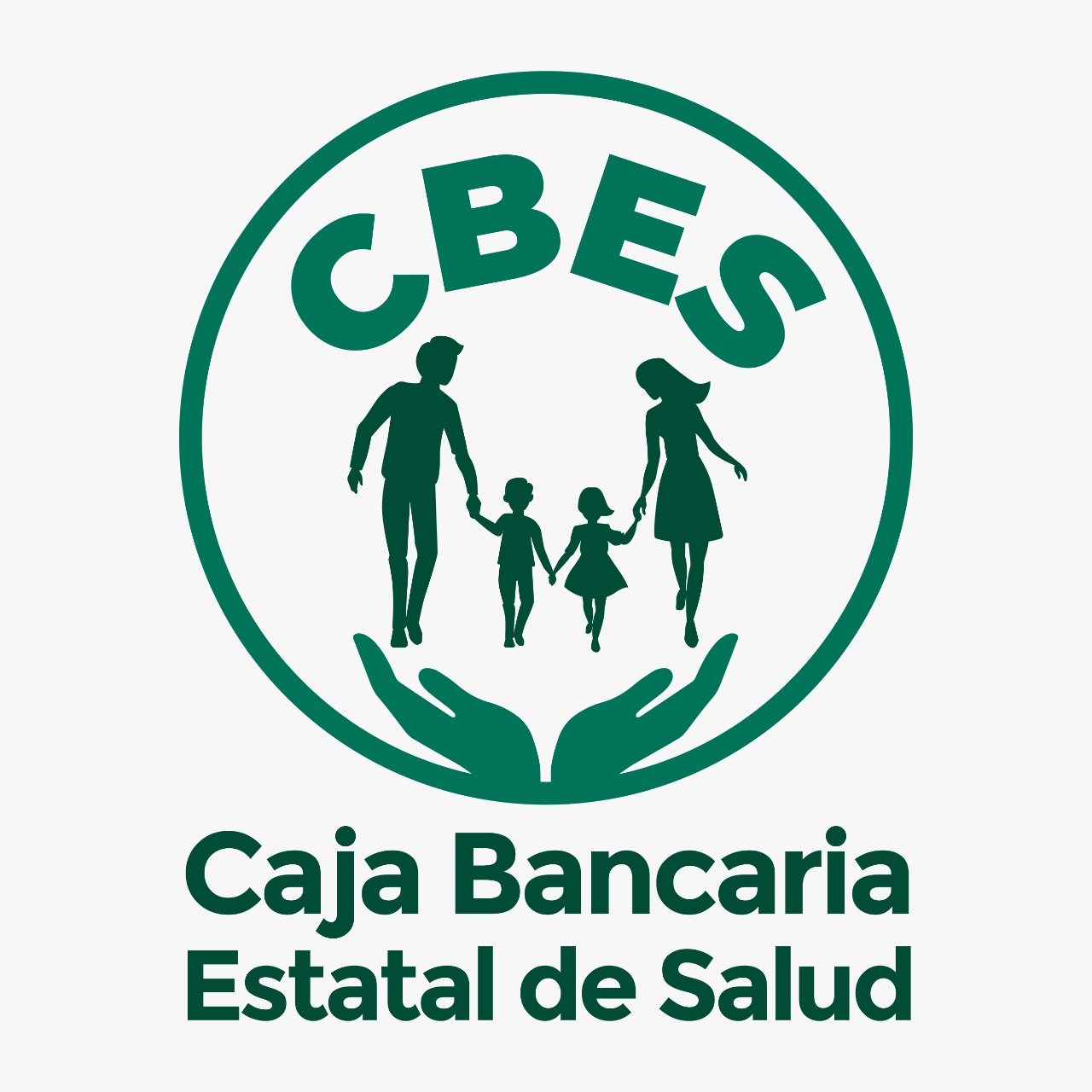 CONTENIDO1	NORMATIVA APLICABLE AL PROCESO DE CONTRATACIÓN	32	PROPONENTES ELEGIBLES	33	ACTIVIDADES ADMINISTRATIVAS PREVIAS A LA PRESENTACIÓN DE PROPUESTAS	34	ENMIENDAS Y APROBACIÓN DEL DOCUMENTO BASE DE CONTRATACIÓN (DBC)	45	AMPLIACIÓN DE PLAZO PARA LA PRESENTACIÓN DE PROPUESTAS	46	GARANTÍAS	47	DESCALIFICACIÓN DE PROPUESTAS	58	CRITERIOS DE SUBSANABILIDAD Y ERRORES NO SUBSANABLES	69	DECLARATORIA DESIERTA	710	CANCELACIÓN, SUSPENSIÓN Y ANULACIÓN DEL PROCESO DE CONTRATACIÓN	711	RESOLUCIONES RECURRIBLES	712	PREPARACIÓN DE PROPUESTAS	713	MONEDA DEL PROCESO DE CONTRATACIÓN	714	COSTOS DE PARTICIPACIÓN EN EL PROCESO DE CONTRATACIÓN	815	IDIOMA	816	VALIDEZ DE LA PROPUESTA	817	DOCUMENTOS DE LA PROPUESTA	818	PROPUESTA ECONÓMICA	919	PROPUESTA TÉCNICA	920	PROPUESTA PARA ADJUDICACIONES POR RAMOS	1021	PRESENTACIÓN DE PROPUESTAS	1022	APERTURA DE PROPUESTAS	1223	EVALUACIÓN DE PROPUESTAS	1324	EVALUACIÓN PRELIMINAR	1325	MÉTODO DE SELECCIÓN Y ADJUDICACIÓN PRECIO EVALUADO MÁS BAJO	1426	CONTENIDO DEL INFORME DE EVALUACIÓN Y RECOMENDACIÓN	1427	RESOLUCIÓN DE ADJUDICACIÓN O DECLARATORIA DESIERTA	1528	CONCERTACIÓN DE MEJORES CONDICIONES TÉCNICAS	1529	SUSCRIPCIÓN DE CONTRATO	1530	MODIFICACIONES AL CONTRATO	1731	PRESTACIÓN DEL SEGURO POR LA ENTIDAD ASEGURADORA ADJUDICADA	1732	INFORME DE CONFORMIDAD DE LA COBERTURA DEL SEGURO Y CERTIFICADO DE CUMPLIMIENTO DE CONTRATO	1733	PAGO Y CIERRE DE CONTRATO	1734	DATOS GENERALES DEL PROCESO DE CONTRATACIÓN	1935	CRONOGRAMA DE PLAZOS DEL PROCESO DE CONTRATACIÓN	2036	ESPECIFICACIONES TÉCNICAS Y CONDICIONES TÉCNICAS REQUERIDAS DEL SEGURO	22PARTE IINFORMACIÓN GENERAL A LOS PROPONENTESSECCIÓN IGENERALIDADESNORMATIVA APLICABLE AL PROCESO DE CONTRATACIÓNEl proceso de contratación de seguros se rige por el Decreto Supremo N° 0181, de 28 de junio de 2009, Normas Básicas del Sistema de Administración de Bienes y Servicios (NB-SABS), sus modificaciones y el presente Documento Base de Contratación (DBC).La aplicación del procedimiento de contratación dispuesto en las NB-SABS, no exime a las entidades públicas ni a los proponentes del cumplimiento de las disposiciones previstas en la Ley N° 1883, de Seguros.PROPONENTES ELEGIBLESEn esta convocatoria podrán participar únicamente los siguientes proponentes:Entidades Aseguradoras constituidas legalmente en Bolivia y debidamente autorizadas para operar en los ramos de las pólizas que se solicitan;Asociaciones Accidentales de Coaseguro de Entidades Aseguradores de la misma modalidad de seguros que se encuentran debidamente constituidas legalmente en Bolivia y debidamente autorizadas para operar en los ramos de las pólizas que se solicitan.ACTIVIDADES ADMINISTRATIVAS PREVIAS A LA PRESENTACIÓN DE PROPUESTASSe contemplan las siguientes actividades previas a la presentación de propuestas:Inspección PreviaLas Entidades Aseguradoras deberán efectuar:Una inspección del riesgo, para tener un juicio claro del mismo y de la responsabilidad que asumirán y poder proporcionar a sus respectivos reaseguradores, la información necesaria para que éstos puedan determinar las tasas adecuadas al riesgo propuesto;La inspección previa del objeto de contratación del seguro en la fecha, hora y lugar establecidos en el presente DBC, en caso de que el proponente no realice dicha inspección se da por entendido que el mismo acepta todas las condiciones del proceso de contratación y de las condiciones del contrato.Consultas escritas sobre el DBCCualquier potencial proponente podrá formular consultas escritas dirigidas al RPC, vía el correo electrónico institucional que la entidad disponga en la convocatoria o mediante nota, hasta la fecha límite establecida en el presente DBC.Reunión de AclaraciónSe realizará una Reunión de Aclaración en la fecha, hora y lugar señalado en el presente DBC, en la que los potenciales proponentes podrán expresar sus consultas sobre el proceso de contratación. La reunión de aclaración también se realizará mediante el uso de reuniónes virtuales, conforme a la fecha, hora y enlace de conexión señalados en el cronograma de plazos.Las solicitudes de aclaración, las consultas escritas y sus respuestas, deberán ser tratadas en la Reunión de Aclaración.Al final de la reunión, la entidad convocante entregará a cada uno de los potenciales proponentes asistentes o aquellos que así lo soliciten, copia o fotocopia del Acta de la Reunión de Aclaración, suscrita por los representantes de la Unidad Administrativa, Unidad Solicitante y los asistentes que así lo deseen, no siendo obligatoria la firma de estos últimos. El Acta de la Reunión de Aclaración deberá ser publicada en el SICOES y remitida a los participantes al correo electrónico desde el cual efectuaron las consultas.ENMIENDAS Y APROBACIÓN DEL DOCUMENTO BASE DE CONTRATACIÓN (DBC)La entidad convocante podrá ajustar el DBC con enmiendas, por iniciativa propia o como resultado de las actividades administrativas previas, en cualquier momento, antes de emitir la Resolución de Aprobación del DBC.Estas enmiendas deberán estar orientadas a modificar únicamente las Especificaciones Técnicas y condiciones técnicas relacionadas con éstas.El DBC será aprobado por Resolución expresa del RPC, misma que será notificada a los potenciales proponentes de acuerdo con lo establecido en el Artículo 51 de las NB-SABS.AMPLIACIÓN DE PLAZO PARA LA PRESENTACIÓN DE PROPUESTASEl RPC podrá ampliar el plazo de presentación de propuestas como máximo por diez (10) días hábiles, por única vez mediante Resolución expresa por las siguientes causas debidamente justificadas:Enmiendas al DBC;Causas de fuerza mayor;Caso fortuito.La ampliación deberá ser realizada de manera previa a la fecha y hora establecidas para la presentación de propuestas.Los nuevos plazos serán publicados en el SICOES y en la Mesa de Partes de la entidad convocante.Cuando la ampliación sea por enmiendas al DBC, la ampliación de plazo de presentación de propuestas se incluirá en la Resolución de Aprobación del DBC.GARANTÍASTipo de GarantíasDe acuerdo con lo establecido en el Parágrafo II del Artículo 20 de las NB-SABS, el proponente decidirá el tipo de garantía a presentar entre: Boleta de Garantía, Garantía a Primer Requerimiento o Póliza de Seguro de Caución a Primer Requerimiento.El proponente podrá realizar la presentación de manera física de uno de los tipos de garantía establecidos en el presente sub numeral u optar por el depósito a la cuenta corriente fiscal de titularidad del Tesoro General de la Nación (TGN) dispuesta en el presente DBC, en remplazo de la Garantía de Seriedad de Propuesta.Ejecución de la Garantía de Seriedad de PropuestaLa Garantía de Seriedad de Propuesta será ejecutada o el monto del depósito por este concepto se consolidará a favor de la entidad o del TGN, según corresponda, cuando:  Se compruebe falsedad en la información declarada en el Formulario de Presentación de Propuesta (Formulario A-1);Para la suscripción del contrato la documentación presentada por el proponente adjudicado, no respalde lo señalado en el Formulario de Presentación de Propuesta (Formulario A-1);El proponente adjudicado no presente para la suscripción del contrato, uno o más de los documentos señalados en el Formulario de Presentación de Propuesta (Formulario A-1), salvo que hubiese justificado oportunamente el retraso por causas de fuerza mayor, caso fortuito u otras causas debidamente justificadas y aceptadas por la entidad;El proponente adjudicado desista de manera expresa o tácita de suscribir el contrato en el plazo establecido, salvo por causas de fuerza mayor, caso fortuito u otras causas debidamente justificadas y aceptadas por la entidad.Devolución de la Garantía de Seriedad de PropuestaLa Garantía de Seriedad de Propuesta se devolverá a los proponentes en un plazo no mayor a cinco (5) días hábiles, computables a partir del día siguiente hábil de la: Notificación con la Resolución de Declaratoria Desierta;Notificación de la Resolución que resuelve el Recurso Administrativo de Impugnación;Comunicación del proponente rehusando aceptar la solicitud de la entidad convocante sobre la extensión del periodo de validez de propuestas; Notificación de la Resolución de Cancelación del Proceso de Contratación;Notificación de la Resolución de Anulación del Proceso de Contratación, cuando la anulación sea hasta antes de la publicación de la convocatoria;Suscripción del contrato con el proponente adjudicado.En caso del depósito por concepto de Garantía de Seriedad de Propuesta, éste será devuelto, de acuerdo con las condiciones establecidas en el Artículo 18 del Reglamento de Contrataciones con Apoyo de Medios Electrónicos a la cuenta que señale el proponente para el efecto. Dicha cuenta debe estar registrada en el RUPE.El tratamiento de ejecución y devolución de la Garantía de Cumplimiento de Contrato se establecerá en el contrato.DESCALIFICACIÓN DE PROPUESTASLas causales de descalificación son:Incumplimiento a la declaración jurada del Formulario de Presentación de Propuesta (Formulario A-1);Cuando la propuesta técnica y/o económica no cumpla con las condiciones establecidas en el presente DBC;Cuando la propuesta económica exceda el Precio Referencial;Cuando el proponente no presente la Garantía de Seriedad de Propuesta;Cuando la Garantía de Seriedad de Propuesta o el depósito por este concepto no cumpla con las condiciones establecidas en el presente DBC;Cuando el proponente presente dos o más alternativas en una misma propuesta;Cuando la propuesta contenga textos entre líneas, borrones y tachaduras;Cuando la propuesta presente errores no subsanables;Cuando el Certificado Único emitido por la Autoridad de Fiscalización y Control de Pensiones y Seguros (APS), tenga observaciones en lo referente a: capital mínimo, margen de solvencia, recursos de inversión, reservas técnicas y/o siniestros en mora;Si para la suscripción del contrato, la documentación presentada por el proponente adjudicado, no respalde lo señalado en el Formulario de Presentación de Propuesta (Formulario A-1);Si para la suscripción del contrato la documentación solicitada, no fuera presentada dentro del plazo establecido para su verificación; salvo ampliación de plazo solicitado por el proponente adjudicado y aceptada por la entidad de acuerdo a lo previsto en el sub numeral 29.1 del presente DBC;Cuando el proponente adjudicado desista de forma expresa o tácita de suscribir el contrato.La descalificación de propuestas deberá realizarse única y exclusivamente por las causales señaladas precedentemente.CRITERIOS DE SUBSANABILIDAD Y ERRORES NO SUBSANABLESSe deberán considerar como criterios de subsanabilidad, los siguientes:Cuando los requisitos, condiciones, documentos y formularios de la propuesta cumplan sustancialmente con lo solicitado en el presente DBC;Cuando los errores sean accidentales, accesorios o de forma y que no inciden en la validez y legalidad de la propuesta presentada;Cuando la propuesta no presente aquellas condiciones o requisitos que no estén claramente señalados en el presente DBC; Cuando el proponente oferte condiciones superiores a las solicitadas en las Especificaciones Técnicas, siempre que estas condiciones no afecten el fin para el que fueron requeridas y/o se consideren beneficiosas para la entidad.Los criterios señalados precedentemente no son limitativos, pudiendo la Comisión de Calificación considerar otros criterios de subsanabilidad.Cuando la propuesta contenga errores subsanables, estos serán señalados en el Informe de Evaluación y Recomendación de Adjudicación o Declaratoria Desierta.Estos criterios podrán aplicarse también en la etapa de verificación de documentos para la suscripción del contrato.Se considerarán errores no subsanables, siendo objeto de descalificación los siguientes:Ausencia de cualquier Formulario solicitado en el presente DBC;Falta de firma del Proponente en el Formulario de Presentación de Propuesta (Formulario-A-1);Falta de firma del Formulario de Hoja de Vida de los Ejecutivos (Formulario C-1a);Falta de la propuesta técnica o parte de ella;Falta de la propuesta económica o parte de ella;Falta de presentación de la Garantía de Seriedad de Propuesta;Cuando la Garantía de Seriedad de Propuesta fuese emitida en forma errónea o cuando el depósito por este concepto fuese realizado en forma errónea;Cuando la Garantía de Seriedad de Propuesta sea girada o el depósito por este concepto sea realizado por un monto menor al solicitado en el presente DBC, admitiéndose un margen de error que no supere el cero punto uno por ciento (0.1%);Cuando la Garantía de Seriedad de Propuesta sea girada por un plazo menor al solicitado en el presente DBC, admitiéndose un margen de error que no supere los dos (2) días calendario; Cuando se presente en fotocopia simple la Garantía de Seriedad de Propuesta.DECLARATORIA DESIERTAEl RPC declarará desierta una convocatoria pública de acuerdo con lo establecido en el Artículo 27 de las NB-SABS.CANCELACIÓN, SUSPENSIÓN Y ANULACIÓN DEL PROCESO DE CONTRATACIÓNEl proceso de contratación podrá ser cancelado, anulado o suspendido hasta antes de la suscripción del contrato, mediante Resolución expresa, técnica y legalmente motivada de acuerdo con lo establecido en el Artículo 28 de las NB-SABS y el Reglamento de Contrataciones con Apoyo de Medios Electrónicos.RESOLUCIONES RECURRIBLESLos proponentes podrán interponer Recurso Administrativo de Impugnación, únicamente contra las resoluciones establecidas en el inciso a) del parágrafo I del Artículo 90, de las NB-SABS; siempre que las mismas afecten, lesionen o puedan causar perjuicio a sus legítimos intereses, de acuerdo con lo regulado en el Capítulo VII, del Título I, de las NB-SABS.  SECCIÓN IIPREPARACIÓN DE LAS PROPUESTASPREPARACIÓN DE PROPUESTASLas propuestas deben ser elaboradas conforme a los requisitos y condiciones establecidos en el presente DBC, utilizando los formularios incluidos en Anexos, y su envío será por medio de la plataforma informática habilitada en el RUPE.MONEDA DEL PROCESO DE CONTRATACIÓNLos precios de la propuesta podrán ser expresados en moneda extranjera. Los pagos se realizarán en moneda nacional, al tipo de cambio oficial de compra de la moneda extranjera establecido por el Banco Central de Bolivia en la fecha de emisión de la factura.COSTOS DE PARTICIPACIÓN EN EL PROCESO DE CONTRATACIÓNLos costos de la elaboración, presentación de propuestas y de cualquier otro costo que demande la participación de un proponente en el proceso de contratación cualquiera fuese su resultado, son asumidos exclusivamente por cada proponente bajo su total responsabilidad y cargo.IDIOMALa propuesta, los documentos relativos a ella y toda la correspondencia que intercambien entre el proponente y el convocante deberán presentarse en idioma castellano.VALIDEZ DE LA PROPUESTALa propuesta tendrá una validez de sesenta (60) días calendario, computables a partir de la fecha fijada para la apertura de propuestas.En circunstancias excepcionales por causas de fuerza mayor, caso fortuito o interposición de Recursos Administrativos de Impugnación, la entidad convocante podrá solicitar por escrito la extensión del período de validez de las propuestas, disponiendo un tiempo perentorio para la renovación de garantías, para lo que se considerará lo siguiente:El proponente que rehúse aceptar la solicitud será excluido del proceso, no siendo sujeto de ejecución de la Garantía de Seriedad de Propuesta. En caso de depósito el monto no se consolidará a favor de la entidad o del TGN;Los proponentes que accedan a la prórroga, no podrán modificar su propuesta y para mantener la validez de la propuesta, el proponente deberá necesariamente presentar una garantía que cubra el nuevo plazo de validez de su propuesta, excepto cuando hubiese realizado el depósito por concepto de Garantía de Seriedad de Propuesta, en cuyo caso el proponente deberá registrar la ampliación del plazo del depósito.DOCUMENTOS DE LA PROPUESTATodos los formularios de la propuesta, solicitados en el presente DBC, se constituirán en Declaraciones Juradas.Los documentos que deben presentar los proponentes son:Formulario de Presentación de Propuesta (Formulario A-1). Este formulario deberá consignar la firma (documento escaneado o documento firmado digitalmente); Formulario de Identificación del Proponente (Formulario A-2a);Garantía de Seriedad de Propuesta, en original, equivalente al uno por ciento (1%) del precio referencial de la contratación. La vigencia de esta garantía deberá exceder en treinta (30) días calendario al plazo de validez de la propuesta establecida en el numeral 16.1 del presente DBC, computables a partir de la apertura de propuestas y que cumpla con las características de renovable, irrevocable y de ejecución inmediata, emitida a nombre de la entidad convocante o depósito por concepto de Garantía de Seriedad de Propuesta. En ningún caso se aceptará una garantía emitida por la misma Entidad Aseguradora;Certificado Único emitido por la APS vigente, documento escaneado.En el caso de Asociaciones Accidentales de Coaseguro de Entidades Aseguradoras, los documentos deberán presentarse, diferenciando los que corresponden a la Asociación y los que correspondan a cada Entidad Aseguradora que integra la Asociación.La documentación conjunta a presentar, es la siguiente:Formulario de Presentación de Propuesta (Formulario A-1). Este formulario deberá consignar la firma del proponente (documento escaneado o documento firmado digitalmente);Formulario de Identificación del Proponente (Formulario A-2b);Garantía de Seriedad de Propuesta, en original, equivalente al uno por ciento (1%) del precio referencial de la contratación. La vigencia de esta garantía deberá exceder en treinta (30) días calendario al plazo de validez de la propuesta establecida en el numeral 16.1 del presente DBC, computables a partir de la apertura de propuesta y que cumpla con las características de renovable, irrevocable y de ejecución inmediata, emitida a nombre de la entidad convocante o depósito por concepto de Garantía de Seriedad de Propuesta. Esta Garantía o depósito podrá ser presentada o realizada por una o más Entidades Aseguradoras que conforman la Asociación Accidental de Coaseguros. En ningún caso se aceptará una garantía emitida por cualquiera de las Entidades Aseguradoras que conforman la Asociación Accidental de Coaseguros.Cada Asociado en forma independiente deberá presentar la siguiente documentación:Formulario de Identificación de Integrantes de la Asociación Accidental (Formulario A-2c);Certificado Único emitido por la APS vigente, documento escaneado.PROPUESTA ECONÓMICAEl proponente deberá presentar su Propuesta Económica de manera electrónica (escaneada y remitida en la plataforma informática del RUPE), conteniendo los siguientes documentos:Formulario de Tasas y Primas de cada una de las coberturas solicitadas de la Propuesta Económica (Formulario B-1);Formulario de Resumen de Primas de la Propuesta Económica (Formulario B-2).El proponente además de mandar su propuesta económica escaneada, deberá registrar en la plataforma informática del RUPE el precio total de la prima, establecido en el Formulario B-2 (Resumen de Primas de la Propuesta Económica).Cuando exista diferencia entre los Precio registrados en la plataforma informática del RUPE y los precios del Formulario B-2 (Resumen de Primas de la Propuesta Económica) escaneado, prevalecerá este último.PROPUESTA TÉCNICALa propuesta técnica consiste en cumplir las condiciones que la entidad solicitante requiere para la cobertura del seguro incluyendo en detalle todas las cláusulas adicionales solicitadas y todas aquellas que vayan a ser adjuntadas a las pólizas que se emitan. Estas condiciones deberán estar establecidas en el presente DBC y deben contener los siguientes documentos:Modelos de Condicionados Generales y cuando corresponda cláusulas adicionales y Anexos, emitidos por la Entidad Aseguradora, documento escaneado;Formulario de Hoja de Vida de los Ejecutivos (Formulario C-1a). Este formulario deberá consignar la firma (documento escaneado o documento firmado digitalmente);Distribución de Riesgo (Formulario C-1b) cuando corresponda;Datos del Reasegurador Líder (Formulario C-1c) solo en caso de existir colocación facultativa, cuando corresponda;Datos o del Corredor de Reaseguros (Formulario C-1d) solo en caso de existir colocación facultativa, cuando corresponda.En el caso de Asociación Accidental de Coaseguros, se deberá presentar:Modelos de Condicionados Generales y cuando corresponda cláusulas adicionales y Anexos, emitidos por la Entidad Aseguradora, documento escaneado;Formulario de Hoja de Vida de los Ejecutivos (Formulario C-1a). Este formulario deberá consignar la firma (documento escaneado o documento firmado digitalmente);Distribución de Riesgo (Formulario C-1b), cuando corresponda;Datos del Reasegurador Líder (Formulario C-1c) solo en caso de existir colocación facultativa, cuando corresponda;Datos o del Corredor de Reaseguros (Formulario C-1d) solo en caso de existir colocación facultativa, cuando corresponda.PROPUESTA PARA ADJUDICACIONES POR RAMOSCuando un proponente presente su propuesta para más de un ramo, deberá presentar una sola vez la documentación legal y administrativa y una propuesta técnica y económica para cada ramo.La Garantía de Seriedad de Propuesta podrá ser presentada por el total de ramos al que se presente el proponente; o por cada ramo. El depósito por concepto de Garantía de Seriedad de Propuesta deberá ser realizado por el total de ramos al que se presente el proponente.SECCIÓN IIIPRESENTACIÓN Y APERTURA DE PROPUESTASPRESENTACIÓN DE PROPUESTASPresentación electrónica de propuestaEl Proponente debe autentificarse mediante sus credenciales de acceso al RUPE y seleccionar el proceso de contratación en el que desea participar según el CUCE.Una vez ingresado a la sección para la presentación de propuestas debe verificar los datos generales consignados y registrar la información establecida en los numerales 17, 18 y 19 del presente DBC. Todos los documentos enviados y la información de precios registrados son encriptados por el sistema y no podrán ser visualizados hasta que se realice la apertura de propuestas en la fecha y hora establecida en el cronograma de plazos del DBC.El proponente deberá aceptar las condiciones del sistema para la presentación de propuestas electrónicas y enviar su propuesta.Cuando en la presentación de propuestas electrónicas se haya considerado utilizar la Garantía de Seriedad de Propuesta, ésta deberá ser presentada en sobre cerrado y con cinta adhesiva transparente sobre las firmas y sellos, dirigido a la entidad convocante, citando el Número de Licitación, el Código Único de Contrataciones Estatales (CUCE) y el objeto de la Convocatoria.Cuando en la presentación de propuestas electrónicas se haya considerado utilizar el depósito por concepto de Garantía de Seriedad de Propuesta, éste deberá ser efectuado al menos dos (2) horas antes de la conclusión del plazo para la presentación de propuestas, cuando sea realizado en días hábiles, o  prever la anticipación de un (1) día hábil en caso de ser realizado en días sábados, domingos o feriados, para una asociación adecuada a la presentación de la misma.Plazo, lugar y medio de presentación electrónicaLas propuestas electrónicas deberán ser registradas dentro del plazo (fecha y hora) fijado en el presente DBC. Se considerará que el proponente ha presentado su propuesta dentro del plazo, siempre y cuando:Esta haya sido enviada antes del vencimiento del cierre del plazo de presentación de propuestas y;La Garantía de Seriedad de Propuesta haya ingresado al recinto en el que se registra la presentación de propuestas, hasta la fecha y hora límite para la presentación de la misma.Las garantías podrán ser entregadas en persona o por correo certificado (Courier). En ambos casos, el proponente es responsable de que su garantía sea presentada dentro el plazo establecido.La presentación de propuestas electrónicas se realizará a través del RUPE.Modificaciones y retiro de propuestas electrónicasLas propuestas electrónicas presentadas sólo podrán modificarse antes del plazo límite establecido para el cierre de presentación de propuestas.Para este propósito, el proponente deberá ingresar a la plataforma informática para la presentación de propuestas y efectuar el retiro de su propuesta a efectos de modificarla, ampliarla y/o subsanarla.La devolución de la Garantía de Seriedad de Propuesta será solicitada por el proponente por escrito. La entidad procederá con la devolución bajo constancia escrita y liberándose de cualquier responsabilidad. En caso del depósito, su devolución se realizará de conformidad con lo previsto en el Reglamento de Contrataciones con el Apoyo de Medios Electrónicos. El proponente que haya retirado su propuesta podrá realizar la presentación de una nueva propuesta, hasta antes del plazo límite para el cierre de presentación, establecido en el cronograma de plazos del DBC.Vencidos los plazos, las propuestas no podrán ser retiradas, modificadas o alteradas de manera alguna.APERTURA DE PROPUESTASInmediatamente después del cierre del plazo de presentación de propuestas, la Comisión de Calificación procederá a la apertura de las propuestas en acto público, en la fecha, hora y lugar señalados en el presente DBC.El Acto de Apertura será continuo y sin interrupción, donde se permitirá la presencia de los proponentes o sus representantes, así como los representantes de la sociedad que quieran participar y se iniciará la reunión virtual programada según la dirección (link) establecido en la convocatoria y en el cronograma de plazos del presente DBC.El acto se efectuará así se hubiese recibido una sola propuesta. En caso de no existir propuestas, la Comisión de Calificación suspenderá el acto y recomendará al RPC que la convocatoria sea declarada desierta.El Acto de Apertura comprenderá:Lectura de la información sobre el objeto de la contratación, las publicaciones realizadas y cuando corresponda, la nómina de proponentes que presentaron garantías físicas, según el Acta de Recepción.Si hubiere lugar, se informará sobre los Recursos Administrativos de Impugnación interpuestos contra la Resolución que aprueba el DBC.Apertura de todas las propuestas electrónicas recibidas dentro del plazo, para su registro en el Acta de Apertura. Cuando corresponda se deberá realizar la apertura física del sobre que contenga la Garantía de Seriedad de Propuesta, salvo se haya optado por el depósito por este concepto. Realizada la apertura electrónica, todas las propuestas presentadas serán automáticamente desencriptadas por el sistema, para permitir a la entidad pública conocer la identidad de los proponentes y realizar la descarga de los documentos enviados por el proponente y el reporte electrónico de precios.En caso de procesos de contratación por ramos deberá descargar los documentos consignados en cada ramo. El sistema almacenará la fecha y hora de la apertura electrónica, así como la fecha y hora de la descarga de cada uno de los documentos enviados por el proponente.Dar a conocer públicamente el nombre de los proponentes y el precio total de sus propuestas económicas. En el caso de adjudicaciones por ramos, se dará a conocer el precio de las propuestas económicas para cada ramo.Verificación de los documentos presentados por los proponentes, aplicando la metodología PRESENTÓ/NO PRESENTÓ, del Formulario V-1 correspondiente. En caso de adjudicaciones por ramos se deberá registrar un Formulario V-1 por cada ramo. Cuando no se ubique algún formulario o documento requerido en el presente DBC, la Comisión de Calificación podrá solicitar al representante del proponente, señalar el lugar que dicho documento o información ocupa en la propuesta electrónica o aceptar la falta del mismo, sin poder incluirlo. En ausencia del proponente o su representante, se registrará tal hecho en el Acta de Apertura.Descargar el Reporte Electrónico, mismo que contendrá el nombre del proponente y el monto total de su propuesta económica.Registro en el Formulario V–2, del nombre del proponente y del monto ofertado de su propuesta económica. En caso de Adjudicaciones por ramos se deberá registrar un Formulario V-2 por cada ramo.En las propuestas, cuando existan diferencias entre el monto literal y numeral de la propuesta económica, prevalecerá el literal sobre el numeral.Elaboración del Acta de Apertura, consignando las propuestas presentadas, la que deberá ser suscrita por todos los integrantes de la Comisión de Calificación y por los representantes de los proponentes asistentes que deseen hacerlo, a quienes se les deberá entregar una copia o fotocopia del Acta.Los proponentes que tengan observaciones deberán hacer constar las mismas en el Acta.Durante el Acto de Apertura de propuestas no se descalificará a ningún proponente, siendo esta una atribución de la Comisión de Calificación en el proceso de evaluación.Los integrantes de la Comisión de Calificación y los asistentes deberán abstenerse de emitir criterios o juicios de valor sobre el contenido de las propuestas.Concluido el Acto de Apertura, la nómina de proponentes será remitida, por la Comisión de Calificación al RPC en forma inmediata para efectos de eventual excusa.SECCIÓN IVEVALUACIÓN Y ADJUDICACIÓNEVALUACIÓN DE PROPUESTASLa entidad convocante, para la evaluación de propuestas aplicará el Método de Selección y Adjudicación Precio Evaluado Más Bajo.EVALUACIÓN PRELIMINARConcluido el acto de apertura, en sesión reservada, la Comisión de Calificación determinará si las propuestas continúan o se descalifican, verificando el cumplimiento sustancial y la validez de los formularios de la propuesta, así como de la Garantía de Seriedad de Propuesta o depósito por este concepto, utilizando el Formulario V-1.Se debe efectuar la validación de la Firma Digital de aquellas propuestas que no consignen la firma escaneada en el Formulario A-1 y en el Formulario C-1a a efectos de verificar que dichos documentos han sido firmados digitalmente. La Comisión de Calificación deberá utilizar las herramientas informáticas que disponga el sistema, la entidad pública o la disponible en el siguiente sitio web: validar.firmadigital.bo.MÉTODO DE SELECCIÓN Y ADJUDICACIÓN PRECIO EVALUADO MÁS BAJOEvaluación de la Propuesta EconómicaReporte ElectrónicoEl sistema generará el Reporte Electrónico, mismo que consignará el nombre del proponente y los datos de la propuesta económica.Determinación de la Propuesta con el Precio Evaluado Más BajoLa Comisión de Calificación podrá considerar los datos del Reporte Electrónico como un apoyo para la elaboración del Formulario V-2, siempre y cuando estos datos sean consistentes con la información de los Formularios B-1 y B-2, del cual seleccionará la propuesta con el menor valor registrado, el cual corresponderá al Precio Evaluado Más Bajo.En el caso de existir un empate entre dos o más propuestas, prevalecerá la propuesta que se haya presentado primero.Evaluación de la Propuesta Técnica.La propuesta con el Precio Evaluado Más Bajo, se someterá a la evaluación de la propuesta técnica, verificando la información en el formulario C-1a y del Certificado Único emitido por la APS.  En caso de coaseguros además deberán verificar la información en los formularios C-1b, C-1c y C-1d.Los formularios anteriormente señalados serán evaluados aplicando la metodología CUMPLE/NO CUMPLE utilizando el Formulario V-3. En caso de cumplir se recomendará la adjudicación de la propuesta, caso contrario se procederá a su descalificación y a la evaluación de la segunda propuesta con el Precio Evaluado Más Bajo, incluida en el Formulario V-2 y así sucesivamente.En caso de existir empate entre dos o más propuestas, la Comisión de Calificación, será responsable de definir el desempate, aspecto que será señalado en el Informe de Evaluación y Recomendación de Adjudicación o Declaratoria Desierta.CONTENIDO DEL INFORME DE EVALUACIÓN Y RECOMENDACIÓNEl Informe de Evaluación y Recomendación de Adjudicación o Declaratoria Desierta, deberá contener mínimamente lo siguiente:Nómina de los proponentes;Cuadros de evaluación;Detalle de errores subsanables, cuando corresponda;Causales para la descalificación de propuestas, cuando corresponda;Recomendación de Adjudicación o Declaratoria Desierta;Otros aspectos que la Comisión de Calificación considere pertinentes.RESOLUCIÓN DE ADJUDICACIÓN O DECLARATORIA DESIERTAEl RPC, recibido el Informe de Evaluación y Recomendación de Adjudicación o Declaratoria Desierta y dentro del plazo fijado en el cronograma de plazos, emitirá la Resolución de Adjudicación o Declaratoria Desierta.En caso de que el RPC solicite a la Comisión de Calificación la complementación o sustentación del informe, podrá autorizar la modificación del cronograma de plazos a partir de la fecha establecida para la emisión de la Resolución de Adjudicación o Declaratoria Desierta. El nuevo cronograma de plazos deberá ser publicado en el SICOES.Si el RPC, recibida la complementación o sustentación del Informe de Evaluación y Recomendación o Declaratoria Desierta, decidiera bajo su exclusiva responsabilidad, apartarse de la recomendación, deberá elaborar un informe fundamentado dirigido a la MAE y a la Contraloría General del Estado.La Resolución de Adjudicación o Declaratoria Desierta será motivada y contendrá mínimamente la siguiente información:Nómina de los participantes y precios ofertados;Los resultados de la calificación;Identificación del (de los) proponente (s) adjudicado (s), cuando corresponda;Causales de descalificación, cuando corresponda;Causales de Declaratoria Desierta, cuando corresponda.La Resolución de Adjudicación o Declaratoria Desierta será notificada a los proponentes, de acuerdo con lo establecido en el Artículo 51 de las NB-SABS. La notificación, deberá incluir copia de la Resolución y del Informe de Evaluación y Recomendación de Adjudicación o Declaratoria Desierta.CONCERTACIÓN DE MEJORES CONDICIONES TÉCNICASUna vez adjudicada la contratación la MAE, el RPC, la Comisión de Calificación y el proponente adjudicado, podrán acordar mejores condiciones técnicas de contratación, si la magnitud y complejidad de la contratación así lo amerita, aspecto que deberá ser señalado en el Acta de Concertación de Mejores Condiciones Técnicas.La concertación de Mejores Condiciones Técnicas, no dará lugar a ninguna modificación del monto adjudicado. En caso de que el proponente adjudicado no aceptara las condiciones técnicas demandadas por la entidad, se continuará con las condiciones técnicas adjudicadas.SECCIÓN VSUSCRIPCIÓN Y MODIFICACIONES AL CONTRATOSUSCRIPCIÓN DE CONTRATOLa entidad convocante deberá establecer el plazo de entrega de documentos, que no deberá ser menor a diez (10) días hábiles, computables a partir del vencimiento del plazo para la interposición del Recurso Administrativo de Impugnación.Si el proponente adjudicado presentase los documentos antes del plazo otorgado, el proceso deberá continuar.En caso que el proponente adjudicado justifique oportunamente el retraso en la presentación de uno o más documentos, requeridos para la suscripción del contrato, por causas de fuerza mayor, caso fortuito u otras causas debidamente justificadas y aceptadas por la entidad, se deberá ampliar el plazo de presentación de documentos.El proponente adjudicado deberá presentar, para la suscripción de contrato, los originales o fotocopias legalizadas de los documentos señalados en el Formulario de Presentación de Propuesta (Formulario A-1), excepto aquella documentación cuya información se encuentre consignada en el Certificado RUPE.Las entidades públicas deberán verificar la autenticidad del Certificado RUPE presentado por el proponente adjudicado, ingresando el código de verificación del Certificado en el SICOES.Cuando el proponente adjudicado desista de forma expresa o tácita de suscribir el contrato, su propuesta será descalificada, procediéndose a la revisión de la siguiente propuesta mejor evaluada. En caso de que la justificación del desistimiento expreso no sea por causas de fuerza mayor, caso fortuito u otras causas ajenas a su voluntad debidamente justificadas y aceptadas por la entidad, además, se consolidará el depósito o se ejecutará la Garantía de Seriedad de Propuesta y se informará al SICOES, en cumplimiento al inciso c) del Parágrafo I, del Artículo 49 de las NB-SABS.El desistimiento expreso se efectivizará con la recepción de la carta de desistimiento remitida por el proponente adjudicado. El desistimiento tácito se efectivizará una vez concluido el plazo de presentación de documentos para la suscripción del contrato, sin que el proponente adjudicado haya justificado su retraso.Si la entidad notificara la adjudicación vencido el plazo de la validez de la propuesta, el proponente adjudicado podrá expresar su voluntad de continuar con el proceso de contratación; en caso de no pronunciarse o rechazar de manera expresa la adjudicación se efectivizará la descalificación de la propuesta por desistimiento, no correspondiendo su registro en el SICOES como impedido, ni la consolidación del depósito o la ejecución de la Garantía de Seriedad de Propuesta.Si producto de la revisión efectuada para la suscripción de contrato, los documentos presentados por el adjudicado no cumplen con las condiciones requeridas, no se considerará desistimiento, por lo que no corresponde el registro en el SICOES como impedido; sin embargo, corresponderá la descalificación de la propuesta y la consolidación del depósito o la ejecución de la Garantía de Seriedad de Propuesta. En los casos que se necesite ampliar plazos el RPC deberá autorizar la modificación del cronograma de plazos a partir de la fecha de emisión de la Resolución de Adjudicación.Cuando se tenga que presentar una Póliza definitiva, ésta deberá estar firmada por el representante de la Entidad Aseguradora, de acuerdo con la póliza presentada en su propuesta.MODIFICACIONES AL CONTRATOLas modificaciones al contrato podrán efectuarse mediante:Contrato Modificatorio: Cuando la modificación a ser introducida afecte el alcance, monto y/o plazo del contrato, sin dar lugar al incremento de los precios unitarios.Se podrán realizar uno o varios contratos modificatorios, que sumados no deberán exceder el diez por ciento (10%) del monto del contrato principal.Contrato Modificatorio para Servicios Generales Recurrentes: Cuando la entidad requiera ampliar el plazo del seguro, para lo cual, la instancia correspondiente de manera previa a la conclusión del contrato, realizará una evaluación del cumplimiento del contrato, en base a la cual la MAE o la autoridad que suscribió el contrato principal podrá tomar la decisión de modificar o no el contrato del servicio.Esta modificación podrá realizarse por una (1) sola vez, no debiendo exceder el plazo establecido en el contrato principal.SECCIÓN VIPRESTACIÓN DEL SEGURO PRESTACIÓN DEL SEGURO POR LA ENTIDAD ASEGURADORA ADJUDICADALa prestación del seguro por la Entidad Aseguradora adjudicada debe ser efectuada cumpliendo con las estipulaciones del contrato suscrito y las Especificaciones Técnicas contenidas en el presente DBC que son parte del contrato, sujetas a la conformidad por la Comisión de Recepción de la entidad contratante.INFORME DE CONFORMIDAD DE LA COBERTURA DEL SEGURO Y CERTIFICADO DE CUMPLIMIENTO DE CONTRATOEn caso de suceder el siniestro objeto del seguro y realizada la indemnización por concepto de pago por siniestro sucedido, la entidad debe dar la conformidad por la cobertura realizada. Concluida la prestación de la cobertura del seguro, la Comisión de Recepción elaborará el Informe de Conformidad del Servicio de seguro, en el que debe especificar el detalle del cumplimiento de las condiciones técnicas establecidas en el contrato suscrito y de sus partes integrantes. La entidad debe elaborar a solicitud de la Entidad Aseguradora el correspondiente certificado de cumplimiento de contrato.PAGO Y CIERRE DE CONTRATOSe deberá realizar el pago total y al contado por la cobertura del seguro contra entrega de la (s) póliza (s) de seguro y entrega de la factura correspondiente.Emitido el Informe de Conformidad del Servicio por la Comisión de Recepción, la Unidad Administrativa efectuará el cierre del contrato, verificando el cumplimiento de las demás estipulaciones del contrato suscrito a efectos del cobro de penalidades (si corresponde), la devolución de garantías y emisión del Certificado de Cumplimiento de Contrato.SECCIÓN VIIGLOSARIO DE TÉRMINOSEntidad: Se designa a la persona de derecho público que una vez realizada la convocatoria pública y adjudicado el servicio, se convierte en parte contractual del mismo.Convocante: Se designa a la persona o institución de derecho público que requiere la prestación de servicio y realiza la convocatoria pública.Desistimiento: Renuncia expresa o tácita por voluntad del proponente adjudicado, de formalizar la contratación, que no es consecuencia de causa de fuerza mayor y/o caso fortuito.Entidad Aseguradora: Es la Sociedad Anónima de giro exclusivo en la administración de seguros, autorizada por la APS. Comprende las entidades aseguradoras directas y las entidades de prepago.Seguro: Es el contrato por el cual el asegurador se obliga a indemnizar un daño o a cumplir la prestación convenida, al producirse la eventualidad prevista y el asegurado o tomador a pagar la prima.Riesgo: Es el suceso incierto capaz de producir una pérdida o daño económico y que en caso de ocurrir y estar asegurado, hace exigible la obligación del asegurador. Los hechos ciertos o los físicamente imposibles, no constituyen riesgos y no son objeto del contrato de seguro. Siniestro: El siniestro se produce al acontecer el riesgo cubierto por el contrato de seguro y da origen a la obligación del asegurador de indemnizar o efectuar la prestación convenida.Póliza de Seguro: Documento que instrumenta el contrato de seguro, en el que se establecen las normas que, de manera general y particular, regulan las relaciones contractuales entre el asegurado y asegurador, de acuerdo a lo determinado en el Código de Comercio.Tomador: Tomador del seguro es la persona que, por cuenta y a nombre de un tercero, contrata con el asegurador la cobertura de los riesgos.Adjudicación por Ramos: Las propuestas no necesariamente deben ser presentadas completas por el total de los ramos, pudiendo presentarse propuestas parciales por ramos.Adjudicación Total: Las propuestas necesariamente deben ser completas por el total de los ramos solicitado; si se reciben propuestas parciales, estas no serán consideradas.PARTE IIINFORMACIÓN TÉCNICA DE LA CONTRATACIÓNDATOS GENERALES DEL PROCESO DE CONTRATACIÓNCRONOGRAMA DE PLAZOS DEL PROCESO DE CONTRATACIÓNEl proceso de contratación de seguros se sujetará al siguiente Cronograma de Plazos:(*) Los plazos del proceso de contratación se computarán a partir del día siguiente hábil de la publicación en el SICOESESPECIFICACIONES TÉCNICAS Y CONDICIONES TÉCNICAS REQUERIDAS DEL SEGURO(Queda expresamente prohibido establecer las Especificaciones Técnicas bajo criterios subjetivos o definir criterios de evaluación discriminatorios y/o limitativos)Detalle de ubicaciones de riesgoLa entidad debe efectuar una relación descriptiva de las ubicaciones de riesgo, indicando su ubicación geográfica exacta, pudiendo adjuntar un croquis de ubicación para cada riesgo. También se debe especificar el uso que se da a cada instalación, por ejemplo: oficinas, plantas industriales, galpones, depósitos, etc.Resumen de siniestros por pólizaDetalle de bienes e intereses aseguradosLa entidad debe adjuntar el detalle de bienes asegurados con un formato de inventario valorado, discriminando los bienes de acuerdo a su ubicación, rubro y póliza a la que pertenece. El total del Rubro debe coincidir con los Resúmenes de Póliza.Nota:	Los totales de rubro deberán coincidir con los Resúmenes de Pólizas.Nota:	Los totales de rubro deberán coincidir con los Resúmenes de Pólizas.Experiencia del personal ejecutivo de la entidad aseguradora La entidad debe definir la experiencia del personal ejecutivo en el área de seguros, a efectos de que el proponente realice la presentación del Formulario C-1a.Para la evaluación se tomarán como base las hojas de vida de los ejecutivos principales de la Entidad Aseguradora: Gerente General o Gerente Regional, Sub Gerente General, Gerente Técnico o Gerente Comercial, Gerente Administrativo Financiero, Sub Gerente Comercial o Ejecutivo de Cuentas encargado de la cuenta especial (o en su defecto, de los ejecutivos que respectivamente desempeñen funciones similares).Otras especificacionesESPECIFICACIONES TÉCNICASRAMO DEL SEGURO: MULTIRIESGORAMO: COMPRENSIVA 3-D DESAPARICIÓN-DESTRUCCIÓN-DESHONESTIDADANEXO 2FORMULARIOS PARA LA PRESENTACIÓN DE PROPUESTASDocumentos Legales y AdministrativosFormulario A-1	Presentación de Propuesta.Formulario A-2a	Identificación del Proponente para Entidades AseguradorasFormulario A-2b  	Identificación del Proponente para Asociaciones Accidentales.Formulario A-2c	Identificación de Integrantes de la Asociación Accidental.Documentos de la Propuesta EconómicaFormulario B-1	Tasas y Primas de cada una de las coberturas solicitadas de la Propuesta EconómicaFormulario B-2		Resumen de Primas de la Propuesta EconómicaDocumento de la Propuesta TécnicaFormulario C-1a	Hoja de Vida de los Ejecutivos        Formulario C-1b	Distribución del RiesgoFormulario C-1c	Datos del Reasegurador LíderFormulario C-1d	Datos del Corredor de ReasegurosFORMULARIO A-1PRESENTACIÓN DE PROPUESTA (Para Entidades Aseguradoras o Asociaciones Accidentales de Coaseguros)A nombre de (Nombre de la Entidad Aseguradora o Asociación Accidental) a la cual represento, remito la presente propuesta, declarando expresamente mi conformidad y compromiso de cumplimiento, conforme con los siguientes puntos:I.- De las Condiciones del ProcesoDeclaro cumplir estrictamente la normativa de la Ley N° 1178, de Administración y Control Gubernamentales, lo establecido en las NB-SABS y el presente DBC.Declaro no tener conflicto de intereses para el presente proceso de contratación.Declaro que como proponente, no me encuentro en las causales de impedimento, establecidas en el Artículo 43 de las NB-SABS, para participar en el proceso de contratación.Declaro y garantizo haber examinado el DBC y sus enmiendas, si existieran, así como los Formularios para la presentación de la propuesta, aceptando sin reservas todas las estipulaciones en dichos documentos y la adhesión al texto del contrato.Declaro respetar el desempeño de los servidores públicos asignados por la entidad convocante, al proceso de contratación y no incurrir en relacionamiento que no sea a través de medio escrito, salvo en los actos de carácter público y exceptuando las consultas efectuadas al encargado de atender consultas, de manera previa a la presentación de propuestas. Declaro la veracidad de toda la información proporcionada y autorizo mediante la presente, para que, en caso de ser adjudicado, cualquier persona natural o jurídica, suministre a los representantes autorizados de la entidad convocante, toda la información que requieran para verificar la documentación que presento. En caso de comprobarse falsedad en la misma, la entidad convocante tiene el derecho a descalificar la presente propuesta y ejecutar la Garantía de Seriedad de Propuesta o consolidar el Depósito por este concepto, sin perjuicio de lo dispuesto en la normativa específica.Declaro la autenticidad de las garantías presentadas en el proceso de contratación, autorizando su verificación en las instancias correspondientes.Me comprometo a denunciar, posibles actos de corrupción en el presente proceso de contratación, en el marco de lo dispuesto por la Ley N° 974 de Unidades de Transparencia.Acepto a sola firma de este documento, que todos los Formularios presentadas se tienen por suscritos, salvo los Formularios C-1a, que deben ser suscritos por los profesionales consignados en la propuesta.II.- De la Presentación de DocumentosEn caso de ser adjudicado, para la suscripción de contrato, me comprometo a presentar la siguiente documentación, en original o fotocopia legalizada, salvo aquella documentación cuya información se encuentre consignada en el Certificado RUPE misma que no será presentada, aceptando que el incumplimiento es causal de descalificación de la propuesta. En caso de Asociaciones Accidentales de Coaseguros la documentación conjunta a presentar es la señalada en los incisos a), c), h) e i).Certificado RUPE que respalde la información declarada en la propuesta. Matrícula de Comercio actualizada.Poder General Amplio y Suficiente del Representante Legal del proponente con facultades para presentar propuestas y suscribir contratos, inscrito en el Registro de Comercio.Certificado de inscripción en el Padrón Nacional de Contribuyentes (NIT) valido y activo.Declaración Jurada del Pago de Impuestos a las Utilidades de las Empresas. Excepto las Entidades Aseguradoras de reciente creación.Certificado de Solvencia Fiscal, emitido por la Contraloría General del Estado (CGE).Certificado de No Adeudo por Contribuciones al Seguro Social Obligatorio de Largo Plazo y al Sistema Integral de Pensiones. Garantía de Cumplimiento de Contrato equivalente al siete por ciento (7%) del monto del contrato. En caso de Entidades Aseguradoras que conforman la Asociación Accidental, esta garantía podrá ser presentada por una o más empresas que conforman la Asociación, siempre y cuando cumpla con las características de renovable, irrevocable y de ejecución inmediata, emitida a nombre de la entidad. En ningún caso se aceptará una garantía emitida por la misma Entidad Aseguradora adjudicada o Entidades Aseguradoras que conforman la Asociación Accidental de Coaseguros Adjudicada.Testimonio de Contrato de Asociación Accidental.Certificado Único emitido por APS vigente.(La entidad contratante deberá especificar la documentación requerida en las especificaciones técnicas y/o condiciones técnicas, caso contrario suprimir el inciso).(Firma del Representante Legal del Proponente) (Nombre Completo)FORMULARIO A-2aIDENTIFICACIÓN DEL PROPONENTE(Para Entidades Aseguradoras)FORMULARIO A-2bIDENTIFICACIÓN DEL PROPONENTE(Sólo para Asociaciones Accidentales de Coaseguros)FORMULARIO A-2cIDENTIFICACIÓN DE INTEGRANTES DE ASOCIACIÓN ACCIDENTAL DE COASEGUROS	FORMULARIO Nº B-1TASAS Y PRIMAS DE CADA UNA DE LAS COBERTURAS SOLICITADAS DE LA PROPUESTA ECONÓMICANota: En caso de que la contratación se efectúe por ramos se deberá repetir el cuadro para cada ramo.FORMULARIO B-2RESUMEN DE PRIMAS DE LA PROPUESTA ECONÓMICA(*) Describir las pólizas requeridas, por ejemplo: incendio, responsabilidad civil, automotores, accidentes personales, entre otros.FORMULARIO C-1aHOJA DE VIDA DE LOS EJECUTIVOSGERENTE GENERAL O GERENTE REGIONAL(Firma del Profesional) (Nombre completo del Profesional)SUBGERENTE GENERAL O GERENTE TÉCNICO O GERENTE COMERCIAL(Firma del Profesional) (Nombre completo del Profesional)GERENTE ADMINISTRATIVO FINANCIERO (Firma del Profesional)(Nombre completo del Profesional)SUBGERENTE COMERCIAL O EJECUTIVO DE CUENTAS(Firma del Profesional)(Nombre completo del Profesional)FORMULARIO C-1bDISTRIBUCIÓN DEL RIESGOEste formulario deberá ser llenado para cada póliza. Asimismo, para cada póliza con colocación facultativa se deberá detallar en hoja adjunta nombre y dirección de los reaseguradores.FORMULARIO C-1cDATOS DEL REASEGURADOR LÍDERFORMULARIO C-1dDATOS DEL CORREDOR DE REASEGUROSANEXO 4FORMULARIOS DE EVALUACIÓN DE PROPUESTASFormulario V-1		Evaluación Preliminar Formulario V-2		Evaluación de la Propuesta Económica Formulario V-3	Evaluación de la Propuesta TécnicasFORMULARIO V-1EVALUACIÓN PRELIMINAR (Para Entidades Aseguradoras o Asociaciones Accidentales)FORMULARIO V-2EVALUACIÓN DE LA PROPUESTA ECONÓMICA EVALUACIÓN POR EL TOTAL Y POR RAMOSPor el Total. La evaluación económica comprende únicamente el valor total de la sumatoria de las primas en la celda “PRECIO TOTAL COTIZADO” de cada proponente.Por Ramos. La evaluación se efectuará ramo por ramo, pudiendo efectuarse adjudicaciones parciales a una o varias Entidades Aseguradoras.(*) Se deberán registrar los datos de conformidad con el reporte electrónico de precios siempre que estos coincidan con la información de los Formularios escaneados.FORMULARIO V-3EVALUACIÓN DE LA PROPUESTA TÉCNICAANEXO 5MODELO DE CONTRATOÍNDICE DEL CONTRATO DE SEGUROSPRIMERA:	Partes ContratantesSEGUNDA:	Antecedentes Legales del ContratoTERCERA:	Objeto y Causa del ContratoCUARTA:	Documentos Integrantes del ContratoQUINTA:	Domicilio a efectos de notificaciónSEXTA:	Vigencia del SeguroSÉPTIMA:	Monto del contratoOCTAVA:	Pagos y Facturación NOVENA:	Garantía de Cumplimiento de Contrato DÉCIMA:	Legislación aplicable al contratoDÉCIMA PRIMERA:	Estipulaciones sobre Impuestos DÉCIMA SEGUNDA:	SubrogaciónDÉCIMA TERCERA:	Adiciones y SupresionesDÉCIMA CUARTA:	Obligaciones de la AseguradoraDÉCIMA QUINTA:	Pago de los SiniestrosDÉCIMA SEXTA:	Contrato ModificatorioDÉCIMA SÉPTIMA:	Suspensión del ContratoDÉCIMA OCTAVA:	Resolución del ContratoDÉCIMA NOVENA:	Solución de ControversiasVIGÉSIMA:	Aceptación y ConformidadCONTRATO ADMINISTRATIVO PARA LA PRESTACIÓN DEL SERVICIO DE SEGUROSEÑOR NOTARIO DE GOBIERNO DEL DISTRITO ADMINISTRATIVO DE _________ (registrar el lugar donde será protocolizado el Contrato).En el registro de Escrituras Públicas que corren a su cargo, sírvase usted insertar el presente contrato de Seguro _____________ (registrar la modalidad de seguro con excepción de los seguros de fianza y el o los lugar (es) de prestación), sujeto a los siguientes términos y condiciones:PRIMERA.- (PARTES CONTRATANTES) Dirá usted que las partes CONTRATANTES son: _________(registrar de forma clara y detallada el nombre de la ENTIDAD), con NIT Nº ________ (señalar el Número de Identificación Tributaria), con domicilio en ____________ (señalar de forma clara el domicilio de la entidad), en ______________ (señalar el distrito, provincia y departamento) representada legalmente por ______(registrar el nombre de la MAE o del servidor público a quien se delega la competencia para la suscripción del Contrato, y la Resolución correspondiente de delegación), en calidad de___________ (señalar el cargo del Servidor Público que suscribe el contrato) que en adelante se denominará ENTIDAD y la __________(registrar  la Razón Social de la entidad aseguradora que proveerá el seguro), legalmente constituida conforme a la legislación de Bolivia, inscrita en el Registro de Comercio Nº ______(registrar el número) representada legalmente por ____________(registrar el nombre completo  y número  de la cedula de identidad  del representante legal habilitado  para la suscripción  del contrato  en representación  de  la aseguradora) en virtud  del testimonio de poder Nº________(registrar el número) otorgado ante __________(registrar  el Nº de Notaria de Fe Publica en la que fue otorgado el poder), el _________ (registrar la fecha, mes y año)en la _______(registrar el lugar donde fue otorgado el poder), que en adelante se denominará la ASEGURADORA, quienes  celebraran y suscriben  el presente Contrato de Seguro.SEGUNDA.- (ANTECEDENTES LEGALES DEL CONTRATO) Dirá usted, que la ENTIDAD, mediante Licitación Pública Nº.___________ (registrar el número de la Licitación), convocó a Entidades Aseguradoras interesadas en la prestación de servicios de seguros para _______ (registrar los seguros requeridos por la ENTIDAD), a que presenten sus propuestas de acuerdo con las especificaciones técnicas y condiciones establecidas en el Documento Base de Contratación aprobado mediante resolución Nº _________ de ________(registrar el número y fecha de la resolución de aprobación del Documento Base de Contratación), proceso realizado en el marco del Decreto Supremo No. 0181 de 28 de junio de 2009, de las Normas Básicas del Sistema de Administración de Bienes y Servicios y sus modificaciones.Que la Comisión de Calificación  de la ENTIDAD, luego de efectuada la apertura  de propuestas presentadas realizó su análisis y evaluación habiendo emitido el Informe de Evaluación y Recomendación Nº _______________ (Establecer el número del informe) al Responsable del Proceso  de Contratación de la ENTIDAD quien resolvió adjudicar la contratación de los seguros mediante Resolución de Adjudicación Nº ________________(registrar el número de la Resolución de Adjudicación) a favor de  _________________(registrar la razón social  del proponente adjudicado), al cumplir su propuesta con todos los requisitos y ser la más conveniente a los interés de la ENTIDAD.(Si el RPC, en caso excepcional decide adjudicar la contratación a un proponente que no sea el recomendado por la Comisión de Calificación, debe adecuarse la redacción de la presente cláusula).TERCERA.- (OBJETO Y CAUSA DEL CONTRATO).  El objeto del presente contrato es _________ (Establecer la cobertura de seguro para los riesgos con interés asegurable), que en adelante se denominará el SEGURO, de acuerdo al Documento Base de Contratación y propuesta adjudicada, para______________ (establecer la causa de la contratación), a fin de proveer los servicios ofertados en sujeción a las especificaciones técnicas y la propuesta adjudicada.CUARTA.- (DOCUMENTOS INTEGRANTES DEL CONTRATO) Para el cumplimiento del presente Contrato, forman parte del mismo los siguientes documentos: El Documento Base de Contratación, sus aclaraciones y/o enmienda(s) si existiesen, así como sus especificaciones técnicas en su integridad.Propuesta adjudicada.La Garantía de Cumplimiento de Contrato.La Resolución de Adjudicación No. ________ (Agregar el número de resolución y fecha)Acta de Concertación de Mejores Condiciones Técnicas, cuando corresponda.Las Pólizas de Seguro a ser emitidas por la ASEGURADORA, en estricta sujeción al Documento Base de Contratación.Certificado del RUPE.Certificado de Información sobre Solvencia Fiscal, emitido por la Contraloría General del Estado.Certificado Único emitido por la APS como constancia de que la Entidad Aseguradora está autorizada para la prestación del servicio de seguros.Poder General del Representante Legal y Fotocopia de Carnet de Identidad.(Señalar otros documentos necesarios de acuerdo al objeto de la contratación).QUINTA.- (DOMICILIO A EFECTOS DE NOTIFICACIÓN). Cualquier aviso o notificación entre las partes contratantes será enviada por escrito:A la ASEGURADORA: __________________ (Registrar el domicilio que señale la ASEGURADORA, especificando calle y número del inmueble y ciudad donde funcionan sus oficinas).A la ENTIDAD: ______________________ (Registrar el domicilio de la ENTIDAD, especificando calle y número del inmueble y ciudad o municipio donde funcionan sus oficinas).SEXTA.- (VIGENCIA DEL SEGURO). El presente Contrato, entrará en vigencia desde la fecha de su suscripción, por ambas partes, hasta la terminación del mismo.La vigencia del seguro establecido en la póliza inicia el ___________ (señalar la fecha) con validez de __________ (señalar plazo o las fechas según tiempo de cobertura de la póliza), de acuerdo con las especificaciones técnicas, propuesta adjudicada y Resolución de Adjudicación N°__________  (Registrar el número de resolución y fecha).Una vez perfeccionado el contrato con la suscripción del mismo por ambas partes, la ENTIDAD deberá enviar a la Contraloría General del Estado una copia del mismo y de la documentación correspondiente dentro de un plazo de los cinco días de la suscripción del contrato, conforme lo establece el inciso d) del artículo 27 de la Ley Nº 1178, de 20 de junio de 1990.SÉPTIMA.- (MONTO DEL CONTRATO). El monto total del presente contrato es de _________ (Registrar en forma numérica y literal el monto total del contrato, en dólares americanos, que ha sido establecido en la Resolución de Adjudicación). Dicho monto corresponde al monto total de las primas de los seguros adjudicados, propuestos y aceptados por ambas partes, para la cobertura del seguro objeto del presente contrato.Las pólizas de seguro, podrán ser emitidas por la ASEGURADORA en moneda extranjera y en caso de siniestro, las respectivas indemnizaciones, serán reembolsadas a la ENTIDAD en la misma moneda. Sin embargo los pagos se efectuarán en moneda nacional al tipo de cambio oficial de venta del Banco Central de Bolivia, vigente en la fecha de pago. Las primas se establecerán en dólares americanos y serán pagadas por la ENTIDAD en moneda nacional, al tipo de cambio oficial compra, del Banco Central de Bolivia, vigente en la fecha fijada para el pago.OCTAVA.- (PAGOS Y FACTURACIÓN). La ENTIDAD se obliga a pagar las primas de seguros adjudicados en forma puntual en los plazos, formas y fechas estipuladas en la Resolución de Adjudicación _________________ (Registrar el número de resolución y fecha). La ASEGURADORA extenderá la factura fiscal de acuerdo a la legislación tributaria vigente, excepto en los casos primas de seguros de vida que no se constituyen en un hecho generador, por lo que no se facturan de acuerdo a lo dispuesto en el Artículo 54 de la ley 1883 de Seguros.NOVENA.- (GARANTÍA DE CUMPLIMIENTO DE CONTRATO). La ASEGURADORA, garantiza el correcto y fiel cumplimiento del presente CONTRATO en todas sus partes con la __________ (Registrar el tipo de garantía presentada, que en ningún caso podrá ser un garantía emitida por la propia entidad aseguradora), No. _________, emitida por __________ (Registrar el nombre del ente emisor de la garantía), con vigencia hasta el _______ (Registrar el día, mes y año de la vigencia de la garantía) a la orden de _____________ (registrar el nombre o razón social de la ENTIDAD a la que fue girada la garantía), por un monto de ________ (registrar el monto de la garantía en forma numeral y literal) equivalente al siete por ciento (7%) del monto total del Contrato.El importe de dicha garantía en caso de cualquier incumplimiento contractual incurrido por la ASEGURADORA, será pagado en favor de la ENTIDAD, sin necesidad de ningún trámite o acción judicial, a su sólo requerimiento. La Garantía será devuelta después del cierre y liquidación del contrato conjuntamente con el Certificado de Cumplimiento de Contrato. La ASEGURADORA tiene la obligación de mantener actualizada la Garantía de Cumplimiento de Contrato, cuantas veces lo requiera la ENTIDAD por razones justificadas, quien llevará el control directo de vigencia de la misma bajo su responsabilidad.La Garantía de Cumplimiento de Contrato, se ejecutará a favor de la ENTIDAD en los siguientes casos:Por incumplimiento de la ASEGURADORA, en las cláusulas pertinentes que deriven de su obligación.Cuando la ASEGURADORA hubiera incumplido la indemnización de los siniestros convenidos como prestación, mismos que deben estar calificados en mora, una vez transcurrido el plazo establecido en el Artículo 1034 del Código de Comercio y producto de ello se resolviera el contrato. El monto por incumplimiento en la indemnización de los siniestros calificados en mora, no será deducido por el monto de la ejecución de la garantía de cumplimiento de contrato, por cuanto el cobro de dichos montos es independiente uno del otro en favor de la ENTIDAD.LA ENTIDAD, pondrá en conocimiento de la Contraloría General del Estado y la APS, para los efectos legales pertinentes, todo acto de incumplimiento ejercida por la ASEGURADORA.DÉCIMA.- (LEGISLACIÓN APLICABLE AL CONTRATO). El presente Contrato, al ser de naturaleza administrativa, se celebra exclusivamente al amparo de las siguientes disposiciones:Constitución Política del EstadoLey Nº 1178, de 20 de julio de 1990, de Administración y Control Gubernamentales.Decreto Supremo Nº 0181, de 28 de junio de 2009, de las Normas Básicas del Sistema de Administración de Bienes y Servicios – NB-SABS y sus modificaciones.Ley del Presupuesto General del Estado aprobado para la gestión.Ley Nº 1883, de 25 de junio de 1998, de Seguros.Código de Comercio. Otras disposiciones relacionadas directamente con las normas anteriormente mencionadas.DÉCIMA PRIMERA.- (ESTIPULACIONES SOBRE IMPUESTOS) Correrá por cuenta de la ASEGURADORA el pago de todos los impuestos vigentes en el país, a la fecha de presentación de la propuesta.En caso de que posteriormente, el Estado Plurinacional de Bolivia implantara impuestos adicionales, disminuyera o incrementara los vigentes, mediante disposición legal expresa, la ASEGURADORA deberá acogerse a su cumplimiento desde la fecha de vigencia de dicha normativa.DÉCIMA SEGUNDA.- (SUBROGACIÓN) La ASEGURADORA, unilateralmente no podrá transferir total o parcialmente sus obligaciones contraídas en el presente documento, hacia terceros, debiendo en caso extremo y debidamente justificado, contar con el consentimiento y aprobación escrita de la ENTIDAD.Procederá la cesión o la subrogación de contratos por causa de fuerza mayor, caso fortuito o necesidad pública, previa aprobación de la MAE de la entidad contratante.La ASEGURADORA cuando pague una indemnización como prestación del siniestro se subroga por este hecho las acciones y derechos de la ENTIDAD asegurada contra terceros responsables del siniestro, hasta la suma de la indemnización, de acuerdo con lo establecido en el artículo 1060 del Código de Comercio.  DÉCIMA TERCERA.- (ADICIONES Y SUPRESIONES) La ENTIDAD, durante la vigencia del seguro, podrá incorporar, dar de baja, y/o sustituir los bienes asegurados o intereses asegurables por otros de similar naturaleza, de acuerdo a sus requerimientos y conveniencia operacional, en cuyo caso se calculará la prima a prorrata día por inclusiones o exclusiones, altas o bajas.Asimismo, podrán realizar modificaciones en la estructura de sus bienes o intereses asegurables, que signifiquen aumento o disminución del valor asegurado.  En la inclusión, exclusión y modificación de los bienes o intereses asegurables se deberá aplicar el cálculo de la prima correspondiente a prorrata día.DÉCIMA CUARTA.- (OBLIGACIONES DE LA ASEGURADORA) La ASEGURADORA se compromete y obliga a efectuar la cobertura del SEGURO, objeto del presente contrato de acuerdo a la(s) póliza(s) de seguros, especificaciones técnicas, características, plazo y lugar señalado en las bases del Documento Base de Contratación, la propuesta adjudicada, así como a los términos y condiciones del presente contrato.DÉCIMA QUINTA.- (PAGO DE LOS SINIESTROS). La ASEGURADORA, cancelará el pago del siniestro cumpliendo los procedimientos y requisitos exigidos por ley, en provecho de la ENTIDAD y dentro del término establecido por el Artículo 1034 del Código de Comercio; vencido dicho plazo, la ASEGURADORA se constituirá en mora, comprometiéndose a reconocer y a pagar a favor de la ENTIDAD los intereses que correspondan al tiempo de la demora, calculados al promedio de la tasa activa bancaria vigente a la fecha de la mora, sin perjuicio de las acciones que pudiera seguir la ENTIDAD en aplicación de sus derechos.DÉCIMA SEXTA.- (CONTRATO MODIFICATORIO) El Contrato podrá ser modificado por uno o varios Contratos Modificatorios, mismos que pueden afectar el alcance y/o monto. El monto de cada Contrato Modificatorio, no deberá exceder el 10% del monto del presente contrato. Asimismo la suma de los montos de los Contratos Modificatorios no deberá exceder el 10% del monto del presente contrato, de acuerdo con lo establecido en el Artículo 89 del Decreto Supremo Nº 0181.Cuando la ENTIDAD quiera modificar el plazo del seguro del Contrato, el mismo podrá ser modificado por una sola vez, no debiendo exceder el plazo establecido en el presente Contrato, de acuerdo con lo establecido en el inciso c) del parágrafo II del artículo 89 del Decreto Supremo Nº 0181. La modificación del plazo no está condicionada al límite porcentual del monto previsto en el anterior párrafo de la presente cláusula. DÉCIMA SÉPTIMA.- (SUSPENSIÓN DEL CONTRATO) La ASEGURADORA suspenderá la vigencia del contrato, cuando la ENTIDAD incumpla con el pago de la prima, más los intereses originados del crédito de financiamiento, dentro de los plazos fijados, en virtud al precepto normativo del inciso d), del Artículo 58, de la Ley Nº 1883.DÉCIMA OCTAVA.- (RESOLUCIÓN DE CONTRATO) La ENTIDAD se reserva el derecho de resolver el contrato de seguro, mediante notificación por escrito a la ASEGURADORA por las causales que se mencionan a continuación:Quiebra de la ASEGURADORA.Falta documentada de atención de reclamos durante treinta (30) días calendario.Incumplimiento a los términos estipulados en el contrato, en las pólizas y sus anexos.En caso de resolución del contrato por cualquiera de las causales señaladas, la ASEGURADORA, devolverá la parte de la prima del seguro por el tiempo no corrido, a prorrata día.Si la resolución fuese por voluntad del asegurado y por causas ajenas al Asegurador, se procederá de acuerdo con lo estipulado en el inciso e) del Artículo 58 de la Ley Nº 1883.DÉCIMA NOVENA.- (SOLUCIÓN DE CONTROVERSIAS). En caso de surgir controversias de hecho y de derecho en relación al contrato de seguro (póliza de seguro), las partes deberán sujetarse a lo dispuesto en normativa vigente.VIGÉSIMA.- (ACEPTACIÓN Y CONFORMIDAD). En señal de aceptación y conformidad y para su fiel y estricto cumplimiento firman el presente Contrato en cuatro ejemplares de un mismo tenor y validez el _______ (registrar el nombre y cargo del funcionario competente habilitado para suscribir el Contrato), en representación legal de LA ENTIDAD, y el _________ (registrar el nombre del representante legal de LA ASEGURADORA, habilitada para la suscripción del Contrato) en representación legal de LA ASEGURADORA.Este documento, conforme a disposiciones legales de control fiscal vigentes, será registrado ante la Contraloría General del Estado.Usted Señor Notario se servirá insertar todas las demás cláusulas que fuesen de estilo y seguridad.________ (registrar la ciudad o localidad y fecha en que se suscribirá el Contrato).DATOS DEL PROCESOS DE CONTRATACIÓNDATOS DEL PROCESOS DE CONTRATACIÓNDATOS DEL PROCESOS DE CONTRATACIÓNDATOS DEL PROCESOS DE CONTRATACIÓNDATOS DEL PROCESOS DE CONTRATACIÓNDATOS DEL PROCESOS DE CONTRATACIÓNDATOS DEL PROCESOS DE CONTRATACIÓNDATOS DEL PROCESOS DE CONTRATACIÓNDATOS DEL PROCESOS DE CONTRATACIÓNDATOS DEL PROCESOS DE CONTRATACIÓNDATOS DEL PROCESOS DE CONTRATACIÓNDATOS DEL PROCESOS DE CONTRATACIÓNDATOS DEL PROCESOS DE CONTRATACIÓNDATOS DEL PROCESOS DE CONTRATACIÓNDATOS DEL PROCESOS DE CONTRATACIÓNDATOS DEL PROCESOS DE CONTRATACIÓNDATOS DEL PROCESOS DE CONTRATACIÓNDATOS DEL PROCESOS DE CONTRATACIÓNDATOS DEL PROCESOS DE CONTRATACIÓNDATOS DEL PROCESOS DE CONTRATACIÓNDATOS DEL PROCESOS DE CONTRATACIÓNDATOS DEL PROCESOS DE CONTRATACIÓNDATOS DEL PROCESOS DE CONTRATACIÓNDATOS DEL PROCESOS DE CONTRATACIÓNDATOS DEL PROCESOS DE CONTRATACIÓNDATOS DEL PROCESOS DE CONTRATACIÓNDATOS DEL PROCESOS DE CONTRATACIÓNDATOS DEL PROCESOS DE CONTRATACIÓNDATOS DEL PROCESOS DE CONTRATACIÓNDATOS DEL PROCESOS DE CONTRATACIÓNDATOS DEL PROCESOS DE CONTRATACIÓNDATOS DEL PROCESOS DE CONTRATACIÓNDATOS DEL PROCESOS DE CONTRATACIÓNDATOS DEL PROCESOS DE CONTRATACIÓNDATOS DEL PROCESOS DE CONTRATACIÓNDATOS DEL PROCESOS DE CONTRATACIÓNDATOS DEL PROCESOS DE CONTRATACIÓNDATOS DEL PROCESOS DE CONTRATACIÓNDATOS DEL PROCESOS DE CONTRATACIÓNDATOS DEL PROCESOS DE CONTRATACIÓNDATOS DEL PROCESOS DE CONTRATACIÓNDATOS DEL PROCESOS DE CONTRATACIÓNDATOS DEL PROCESOS DE CONTRATACIÓNDATOS DEL PROCESOS DE CONTRATACIÓNDATOS DEL PROCESOS DE CONTRATACIÓNCUCECUCECUCECUCECUCECUCECUCECUCECUCE233--0422-000-112299990772-1-1GestiónGestiónGestión202320232023Objeto de la contrataciónObjeto de la contrataciónObjeto de la contrataciónObjeto de la contrataciónObjeto de la contrataciónObjeto de la contrataciónObjeto de la contrataciónObjeto de la contrataciónObjeto de la contrataciónCONTRATACION DE PAQUETE DE SEGUROSCONTRATACION DE PAQUETE DE SEGUROSCONTRATACION DE PAQUETE DE SEGUROSCONTRATACION DE PAQUETE DE SEGUROSCONTRATACION DE PAQUETE DE SEGUROSCONTRATACION DE PAQUETE DE SEGUROSCONTRATACION DE PAQUETE DE SEGUROSCONTRATACION DE PAQUETE DE SEGUROSCONTRATACION DE PAQUETE DE SEGUROSCONTRATACION DE PAQUETE DE SEGUROSCONTRATACION DE PAQUETE DE SEGUROSCONTRATACION DE PAQUETE DE SEGUROSCONTRATACION DE PAQUETE DE SEGUROSCONTRATACION DE PAQUETE DE SEGUROSCONTRATACION DE PAQUETE DE SEGUROSCONTRATACION DE PAQUETE DE SEGUROSCONTRATACION DE PAQUETE DE SEGUROSCONTRATACION DE PAQUETE DE SEGUROSCONTRATACION DE PAQUETE DE SEGUROSCONTRATACION DE PAQUETE DE SEGUROSCONTRATACION DE PAQUETE DE SEGUROSCONTRATACION DE PAQUETE DE SEGUROSCONTRATACION DE PAQUETE DE SEGUROSCONTRATACION DE PAQUETE DE SEGUROSCONTRATACION DE PAQUETE DE SEGUROSCONTRATACION DE PAQUETE DE SEGUROSCONTRATACION DE PAQUETE DE SEGUROSCONTRATACION DE PAQUETE DE SEGUROSCONTRATACION DE PAQUETE DE SEGUROSCONTRATACION DE PAQUETE DE SEGUROSCONTRATACION DE PAQUETE DE SEGUROSCONTRATACION DE PAQUETE DE SEGUROSCONTRATACION DE PAQUETE DE SEGUROSCONTRATACION DE PAQUETE DE SEGUROSCONTRATACION DE PAQUETE DE SEGUROSCONTRATACION DE PAQUETE DE SEGUROSCONTRATACION DE PAQUETE DE SEGUROSModalidadModalidadModalidadModalidadModalidadModalidadModalidadModalidadModalidadLicitación PúblicaLicitación PúblicaLicitación PúblicaLicitación PúblicaLicitación PúblicaLicitación PúblicaLicitación PúblicaLicitación PúblicaCódigo de la entidad para identificar al procesoCódigo de la entidad para identificar al procesoCódigo de la entidad para identificar al procesoCódigo de la entidad para identificar al procesoCódigo de la entidad para identificar al procesoCódigo de la entidad para identificar al procesoCódigo de la entidad para identificar al procesoCódigo de la entidad para identificar al procesoCódigo de la entidad para identificar al procesoCódigo de la entidad para identificar al procesoCódigo de la entidad para identificar al procesoCódigo de la entidad para identificar al procesoCódigo de la entidad para identificar al procesoCódigo de la entidad para identificar al procesoCódigo de la entidad para identificar al procesoCódigo de la entidad para identificar al procesoCódigo de la entidad para identificar al procesoCódigo de la entidad para identificar al procesoCódigo de la entidad para identificar al procesoCódigo de la entidad para identificar al procesoCódigo de la entidad para identificar al procesoL.P.SEG.1/2023L.P.SEG.1/2023L.P.SEG.1/2023L.P.SEG.1/2023L.P.SEG.1/2023L.P.SEG.1/2023Precio ReferencialPrecio ReferencialPrecio ReferencialPrecio ReferencialPrecio ReferencialPrecio ReferencialPrecio ReferencialPrecio ReferencialPrecio ReferencialPrecio ReferencialPrecio ReferencialPrecio ReferencialPrecio ReferencialPrecio ReferencialPrecio ReferencialPrecio ReferencialPrecio ReferencialPrecio ReferencialPeriodo del Seguro (tiempo requerido)Periodo del Seguro (tiempo requerido)Periodo del Seguro (tiempo requerido)Periodo del Seguro (tiempo requerido)Periodo del Seguro (tiempo requerido)Periodo del Seguro (tiempo requerido)Periodo del Seguro (tiempo requerido)Periodo del Seguro (tiempo requerido)Periodo del Seguro (tiempo requerido)DESDE LAS 00:01 DEL 15 DE MARZO DE 2023 HASTA LAS 23:59  DEL 31 DE DICIEMBRE DE 2023DESDE LAS 00:01 DEL 15 DE MARZO DE 2023 HASTA LAS 23:59  DEL 31 DE DICIEMBRE DE 2023DESDE LAS 00:01 DEL 15 DE MARZO DE 2023 HASTA LAS 23:59  DEL 31 DE DICIEMBRE DE 2023DESDE LAS 00:01 DEL 15 DE MARZO DE 2023 HASTA LAS 23:59  DEL 31 DE DICIEMBRE DE 2023DESDE LAS 00:01 DEL 15 DE MARZO DE 2023 HASTA LAS 23:59  DEL 31 DE DICIEMBRE DE 2023DESDE LAS 00:01 DEL 15 DE MARZO DE 2023 HASTA LAS 23:59  DEL 31 DE DICIEMBRE DE 2023DESDE LAS 00:01 DEL 15 DE MARZO DE 2023 HASTA LAS 23:59  DEL 31 DE DICIEMBRE DE 2023DESDE LAS 00:01 DEL 15 DE MARZO DE 2023 HASTA LAS 23:59  DEL 31 DE DICIEMBRE DE 2023DESDE LAS 00:01 DEL 15 DE MARZO DE 2023 HASTA LAS 23:59  DEL 31 DE DICIEMBRE DE 2023DESDE LAS 00:01 DEL 15 DE MARZO DE 2023 HASTA LAS 23:59  DEL 31 DE DICIEMBRE DE 2023DESDE LAS 00:01 DEL 15 DE MARZO DE 2023 HASTA LAS 23:59  DEL 31 DE DICIEMBRE DE 2023DESDE LAS 00:01 DEL 15 DE MARZO DE 2023 HASTA LAS 23:59  DEL 31 DE DICIEMBRE DE 2023DESDE LAS 00:01 DEL 15 DE MARZO DE 2023 HASTA LAS 23:59  DEL 31 DE DICIEMBRE DE 2023DESDE LAS 00:01 DEL 15 DE MARZO DE 2023 HASTA LAS 23:59  DEL 31 DE DICIEMBRE DE 2023DESDE LAS 00:01 DEL 15 DE MARZO DE 2023 HASTA LAS 23:59  DEL 31 DE DICIEMBRE DE 2023DESDE LAS 00:01 DEL 15 DE MARZO DE 2023 HASTA LAS 23:59  DEL 31 DE DICIEMBRE DE 2023DESDE LAS 00:01 DEL 15 DE MARZO DE 2023 HASTA LAS 23:59  DEL 31 DE DICIEMBRE DE 2023DESDE LAS 00:01 DEL 15 DE MARZO DE 2023 HASTA LAS 23:59  DEL 31 DE DICIEMBRE DE 2023DESDE LAS 00:01 DEL 15 DE MARZO DE 2023 HASTA LAS 23:59  DEL 31 DE DICIEMBRE DE 2023DESDE LAS 00:01 DEL 15 DE MARZO DE 2023 HASTA LAS 23:59  DEL 31 DE DICIEMBRE DE 2023DESDE LAS 00:01 DEL 15 DE MARZO DE 2023 HASTA LAS 23:59  DEL 31 DE DICIEMBRE DE 2023DESDE LAS 00:01 DEL 15 DE MARZO DE 2023 HASTA LAS 23:59  DEL 31 DE DICIEMBRE DE 2023DESDE LAS 00:01 DEL 15 DE MARZO DE 2023 HASTA LAS 23:59  DEL 31 DE DICIEMBRE DE 2023DESDE LAS 00:01 DEL 15 DE MARZO DE 2023 HASTA LAS 23:59  DEL 31 DE DICIEMBRE DE 2023DESDE LAS 00:01 DEL 15 DE MARZO DE 2023 HASTA LAS 23:59  DEL 31 DE DICIEMBRE DE 2023DESDE LAS 00:01 DEL 15 DE MARZO DE 2023 HASTA LAS 23:59  DEL 31 DE DICIEMBRE DE 2023DESDE LAS 00:01 DEL 15 DE MARZO DE 2023 HASTA LAS 23:59  DEL 31 DE DICIEMBRE DE 2023DESDE LAS 00:01 DEL 15 DE MARZO DE 2023 HASTA LAS 23:59  DEL 31 DE DICIEMBRE DE 2023DESDE LAS 00:01 DEL 15 DE MARZO DE 2023 HASTA LAS 23:59  DEL 31 DE DICIEMBRE DE 2023DESDE LAS 00:01 DEL 15 DE MARZO DE 2023 HASTA LAS 23:59  DEL 31 DE DICIEMBRE DE 2023DESDE LAS 00:01 DEL 15 DE MARZO DE 2023 HASTA LAS 23:59  DEL 31 DE DICIEMBRE DE 2023DESDE LAS 00:01 DEL 15 DE MARZO DE 2023 HASTA LAS 23:59  DEL 31 DE DICIEMBRE DE 2023DESDE LAS 00:01 DEL 15 DE MARZO DE 2023 HASTA LAS 23:59  DEL 31 DE DICIEMBRE DE 2023DESDE LAS 00:01 DEL 15 DE MARZO DE 2023 HASTA LAS 23:59  DEL 31 DE DICIEMBRE DE 2023DESDE LAS 00:01 DEL 15 DE MARZO DE 2023 HASTA LAS 23:59  DEL 31 DE DICIEMBRE DE 2023DESDE LAS 00:01 DEL 15 DE MARZO DE 2023 HASTA LAS 23:59  DEL 31 DE DICIEMBRE DE 2023DESDE LAS 00:01 DEL 15 DE MARZO DE 2023 HASTA LAS 23:59  DEL 31 DE DICIEMBRE DE 2023Periodo del Seguro (tiempo requerido)Periodo del Seguro (tiempo requerido)Periodo del Seguro (tiempo requerido)Periodo del Seguro (tiempo requerido)Periodo del Seguro (tiempo requerido)Periodo del Seguro (tiempo requerido)Periodo del Seguro (tiempo requerido)Periodo del Seguro (tiempo requerido)Periodo del Seguro (tiempo requerido)DESDE LAS 00:01 DEL 15 DE MARZO DE 2023 HASTA LAS 23:59  DEL 31 DE DICIEMBRE DE 2023DESDE LAS 00:01 DEL 15 DE MARZO DE 2023 HASTA LAS 23:59  DEL 31 DE DICIEMBRE DE 2023DESDE LAS 00:01 DEL 15 DE MARZO DE 2023 HASTA LAS 23:59  DEL 31 DE DICIEMBRE DE 2023DESDE LAS 00:01 DEL 15 DE MARZO DE 2023 HASTA LAS 23:59  DEL 31 DE DICIEMBRE DE 2023DESDE LAS 00:01 DEL 15 DE MARZO DE 2023 HASTA LAS 23:59  DEL 31 DE DICIEMBRE DE 2023DESDE LAS 00:01 DEL 15 DE MARZO DE 2023 HASTA LAS 23:59  DEL 31 DE DICIEMBRE DE 2023DESDE LAS 00:01 DEL 15 DE MARZO DE 2023 HASTA LAS 23:59  DEL 31 DE DICIEMBRE DE 2023DESDE LAS 00:01 DEL 15 DE MARZO DE 2023 HASTA LAS 23:59  DEL 31 DE DICIEMBRE DE 2023DESDE LAS 00:01 DEL 15 DE MARZO DE 2023 HASTA LAS 23:59  DEL 31 DE DICIEMBRE DE 2023DESDE LAS 00:01 DEL 15 DE MARZO DE 2023 HASTA LAS 23:59  DEL 31 DE DICIEMBRE DE 2023DESDE LAS 00:01 DEL 15 DE MARZO DE 2023 HASTA LAS 23:59  DEL 31 DE DICIEMBRE DE 2023DESDE LAS 00:01 DEL 15 DE MARZO DE 2023 HASTA LAS 23:59  DEL 31 DE DICIEMBRE DE 2023DESDE LAS 00:01 DEL 15 DE MARZO DE 2023 HASTA LAS 23:59  DEL 31 DE DICIEMBRE DE 2023DESDE LAS 00:01 DEL 15 DE MARZO DE 2023 HASTA LAS 23:59  DEL 31 DE DICIEMBRE DE 2023DESDE LAS 00:01 DEL 15 DE MARZO DE 2023 HASTA LAS 23:59  DEL 31 DE DICIEMBRE DE 2023DESDE LAS 00:01 DEL 15 DE MARZO DE 2023 HASTA LAS 23:59  DEL 31 DE DICIEMBRE DE 2023DESDE LAS 00:01 DEL 15 DE MARZO DE 2023 HASTA LAS 23:59  DEL 31 DE DICIEMBRE DE 2023DESDE LAS 00:01 DEL 15 DE MARZO DE 2023 HASTA LAS 23:59  DEL 31 DE DICIEMBRE DE 2023DESDE LAS 00:01 DEL 15 DE MARZO DE 2023 HASTA LAS 23:59  DEL 31 DE DICIEMBRE DE 2023DESDE LAS 00:01 DEL 15 DE MARZO DE 2023 HASTA LAS 23:59  DEL 31 DE DICIEMBRE DE 2023DESDE LAS 00:01 DEL 15 DE MARZO DE 2023 HASTA LAS 23:59  DEL 31 DE DICIEMBRE DE 2023DESDE LAS 00:01 DEL 15 DE MARZO DE 2023 HASTA LAS 23:59  DEL 31 DE DICIEMBRE DE 2023DESDE LAS 00:01 DEL 15 DE MARZO DE 2023 HASTA LAS 23:59  DEL 31 DE DICIEMBRE DE 2023DESDE LAS 00:01 DEL 15 DE MARZO DE 2023 HASTA LAS 23:59  DEL 31 DE DICIEMBRE DE 2023DESDE LAS 00:01 DEL 15 DE MARZO DE 2023 HASTA LAS 23:59  DEL 31 DE DICIEMBRE DE 2023DESDE LAS 00:01 DEL 15 DE MARZO DE 2023 HASTA LAS 23:59  DEL 31 DE DICIEMBRE DE 2023DESDE LAS 00:01 DEL 15 DE MARZO DE 2023 HASTA LAS 23:59  DEL 31 DE DICIEMBRE DE 2023DESDE LAS 00:01 DEL 15 DE MARZO DE 2023 HASTA LAS 23:59  DEL 31 DE DICIEMBRE DE 2023DESDE LAS 00:01 DEL 15 DE MARZO DE 2023 HASTA LAS 23:59  DEL 31 DE DICIEMBRE DE 2023DESDE LAS 00:01 DEL 15 DE MARZO DE 2023 HASTA LAS 23:59  DEL 31 DE DICIEMBRE DE 2023DESDE LAS 00:01 DEL 15 DE MARZO DE 2023 HASTA LAS 23:59  DEL 31 DE DICIEMBRE DE 2023DESDE LAS 00:01 DEL 15 DE MARZO DE 2023 HASTA LAS 23:59  DEL 31 DE DICIEMBRE DE 2023DESDE LAS 00:01 DEL 15 DE MARZO DE 2023 HASTA LAS 23:59  DEL 31 DE DICIEMBRE DE 2023DESDE LAS 00:01 DEL 15 DE MARZO DE 2023 HASTA LAS 23:59  DEL 31 DE DICIEMBRE DE 2023DESDE LAS 00:01 DEL 15 DE MARZO DE 2023 HASTA LAS 23:59  DEL 31 DE DICIEMBRE DE 2023DESDE LAS 00:01 DEL 15 DE MARZO DE 2023 HASTA LAS 23:59  DEL 31 DE DICIEMBRE DE 2023DESDE LAS 00:01 DEL 15 DE MARZO DE 2023 HASTA LAS 23:59  DEL 31 DE DICIEMBRE DE 2023Método de Selección y AdjudicaciónMétodo de Selección y AdjudicaciónMétodo de Selección y AdjudicaciónMétodo de Selección y AdjudicaciónMétodo de Selección y AdjudicaciónMétodo de Selección y AdjudicaciónMétodo de Selección y AdjudicaciónMétodo de Selección y AdjudicaciónMétodo de Selección y AdjudicaciónPrecio Evaluado más BajoPrecio Evaluado más BajoPrecio Evaluado más BajoPrecio Evaluado más BajoPrecio Evaluado más BajoPrecio Evaluado más BajoPrecio Evaluado más BajoPrecio Evaluado más BajoPrecio Evaluado más BajoPrecio Evaluado más BajoPrecio Evaluado más BajoPrecio Evaluado más BajoTipo de ConvocatoriaTipo de ConvocatoriaTipo de ConvocatoriaTipo de ConvocatoriaTipo de ConvocatoriaTipo de ConvocatoriaTipo de ConvocatoriaTipo de ConvocatoriaTipo de ConvocatoriaConvocatoria Pública NacionalConvocatoria Pública NacionalConvocatoria Pública NacionalConvocatoria Pública NacionalConvocatoria Pública NacionalConvocatoria Pública NacionalConvocatoria Pública NacionalConvocatoria Pública NacionalConvocatoria Pública NacionalConvocatoria Pública NacionalConvocatoria Pública NacionalConvocatoria Pública NacionalConvocatoria Pública NacionalConvocatoria Pública NacionalConvocatoria Pública NacionalConvocatoria Pública NacionalConvocatoria Pública NacionalForma de AdjudicaciónForma de AdjudicaciónForma de AdjudicaciónForma de AdjudicaciónForma de AdjudicaciónForma de AdjudicaciónForma de AdjudicaciónForma de AdjudicaciónForma de AdjudicaciónxPor el TotalPor el TotalPor el TotalPor el TotalPor el TotalPor el TotalPor el TotalPor RamosPor RamosPor RamosPor RamosPor RamosPor RamosPor RamosSeñalar el presupuesto a aplicar para la contratación del seguro Señalar el presupuesto a aplicar para la contratación del seguro Señalar el presupuesto a aplicar para la contratación del seguro Señalar el presupuesto a aplicar para la contratación del seguro Señalar el presupuesto a aplicar para la contratación del seguro Señalar el presupuesto a aplicar para la contratación del seguro Señalar el presupuesto a aplicar para la contratación del seguro Señalar el presupuesto a aplicar para la contratación del seguro Señalar el presupuesto a aplicar para la contratación del seguro xPresupuesto de la gestión en cursoPresupuesto de la gestión en cursoPresupuesto de la gestión en cursoPresupuesto de la gestión en cursoPresupuesto de la gestión en cursoPresupuesto de la gestión en cursoPresupuesto de la gestión en cursoPresupuesto de la gestión en cursoPresupuesto de la gestión en cursoPresupuesto de la gestión en cursoPresupuesto de la gestión en cursoPresupuesto de la gestión en cursoPresupuesto de la gestión en cursoPresupuesto de la gestión en cursoPresupuesto de la gestión en cursoPresupuesto de la gestión en cursoPresupuesto de la gestión en cursoPresupuesto de la gestión en cursoPresupuesto de la gestión en cursoPresupuesto de la gestión en cursoPresupuesto de la gestión en cursoPresupuesto de la gestión en cursoPresupuesto de la gestión en cursoPresupuesto de la gestión en cursoPresupuesto de la gestión en cursoPresupuesto de la gestión en cursoPresupuesto de la gestión en cursoPresupuesto de la gestión en cursoPresupuesto de la gestión en cursoPresupuesto de la gestión en cursoPresupuesto de la gestión en cursoPresupuesto de la gestión en cursoPresupuesto de la gestión en cursoPresupuesto de la gestión en cursoPresupuesto de la gestión en cursoSeñalar el presupuesto a aplicar para la contratación del seguro Señalar el presupuesto a aplicar para la contratación del seguro Señalar el presupuesto a aplicar para la contratación del seguro Señalar el presupuesto a aplicar para la contratación del seguro Señalar el presupuesto a aplicar para la contratación del seguro Señalar el presupuesto a aplicar para la contratación del seguro Señalar el presupuesto a aplicar para la contratación del seguro Señalar el presupuesto a aplicar para la contratación del seguro Señalar el presupuesto a aplicar para la contratación del seguro Señalar el presupuesto a aplicar para la contratación del seguro Señalar el presupuesto a aplicar para la contratación del seguro Señalar el presupuesto a aplicar para la contratación del seguro Señalar el presupuesto a aplicar para la contratación del seguro Señalar el presupuesto a aplicar para la contratación del seguro Señalar el presupuesto a aplicar para la contratación del seguro Señalar el presupuesto a aplicar para la contratación del seguro Señalar el presupuesto a aplicar para la contratación del seguro Señalar el presupuesto a aplicar para la contratación del seguro Presupuesto de la próxima gestión para servicios generales recurrentes (el proceso llegará hasta la adjudicación y la suscripción del contrato estará sujeta a la aprobación del presupuesto de la siguiente gestión)Presupuesto de la próxima gestión para servicios generales recurrentes (el proceso llegará hasta la adjudicación y la suscripción del contrato estará sujeta a la aprobación del presupuesto de la siguiente gestión)Presupuesto de la próxima gestión para servicios generales recurrentes (el proceso llegará hasta la adjudicación y la suscripción del contrato estará sujeta a la aprobación del presupuesto de la siguiente gestión)Presupuesto de la próxima gestión para servicios generales recurrentes (el proceso llegará hasta la adjudicación y la suscripción del contrato estará sujeta a la aprobación del presupuesto de la siguiente gestión)Presupuesto de la próxima gestión para servicios generales recurrentes (el proceso llegará hasta la adjudicación y la suscripción del contrato estará sujeta a la aprobación del presupuesto de la siguiente gestión)Presupuesto de la próxima gestión para servicios generales recurrentes (el proceso llegará hasta la adjudicación y la suscripción del contrato estará sujeta a la aprobación del presupuesto de la siguiente gestión)Presupuesto de la próxima gestión para servicios generales recurrentes (el proceso llegará hasta la adjudicación y la suscripción del contrato estará sujeta a la aprobación del presupuesto de la siguiente gestión)Presupuesto de la próxima gestión para servicios generales recurrentes (el proceso llegará hasta la adjudicación y la suscripción del contrato estará sujeta a la aprobación del presupuesto de la siguiente gestión)Presupuesto de la próxima gestión para servicios generales recurrentes (el proceso llegará hasta la adjudicación y la suscripción del contrato estará sujeta a la aprobación del presupuesto de la siguiente gestión)Presupuesto de la próxima gestión para servicios generales recurrentes (el proceso llegará hasta la adjudicación y la suscripción del contrato estará sujeta a la aprobación del presupuesto de la siguiente gestión)Presupuesto de la próxima gestión para servicios generales recurrentes (el proceso llegará hasta la adjudicación y la suscripción del contrato estará sujeta a la aprobación del presupuesto de la siguiente gestión)Presupuesto de la próxima gestión para servicios generales recurrentes (el proceso llegará hasta la adjudicación y la suscripción del contrato estará sujeta a la aprobación del presupuesto de la siguiente gestión)Presupuesto de la próxima gestión para servicios generales recurrentes (el proceso llegará hasta la adjudicación y la suscripción del contrato estará sujeta a la aprobación del presupuesto de la siguiente gestión)Presupuesto de la próxima gestión para servicios generales recurrentes (el proceso llegará hasta la adjudicación y la suscripción del contrato estará sujeta a la aprobación del presupuesto de la siguiente gestión)Presupuesto de la próxima gestión para servicios generales recurrentes (el proceso llegará hasta la adjudicación y la suscripción del contrato estará sujeta a la aprobación del presupuesto de la siguiente gestión)Presupuesto de la próxima gestión para servicios generales recurrentes (el proceso llegará hasta la adjudicación y la suscripción del contrato estará sujeta a la aprobación del presupuesto de la siguiente gestión)Presupuesto de la próxima gestión para servicios generales recurrentes (el proceso llegará hasta la adjudicación y la suscripción del contrato estará sujeta a la aprobación del presupuesto de la siguiente gestión)Presupuesto de la próxima gestión para servicios generales recurrentes (el proceso llegará hasta la adjudicación y la suscripción del contrato estará sujeta a la aprobación del presupuesto de la siguiente gestión)Presupuesto de la próxima gestión para servicios generales recurrentes (el proceso llegará hasta la adjudicación y la suscripción del contrato estará sujeta a la aprobación del presupuesto de la siguiente gestión)Presupuesto de la próxima gestión para servicios generales recurrentes (el proceso llegará hasta la adjudicación y la suscripción del contrato estará sujeta a la aprobación del presupuesto de la siguiente gestión)Presupuesto de la próxima gestión para servicios generales recurrentes (el proceso llegará hasta la adjudicación y la suscripción del contrato estará sujeta a la aprobación del presupuesto de la siguiente gestión)Presupuesto de la próxima gestión para servicios generales recurrentes (el proceso llegará hasta la adjudicación y la suscripción del contrato estará sujeta a la aprobación del presupuesto de la siguiente gestión)Presupuesto de la próxima gestión para servicios generales recurrentes (el proceso llegará hasta la adjudicación y la suscripción del contrato estará sujeta a la aprobación del presupuesto de la siguiente gestión)Presupuesto de la próxima gestión para servicios generales recurrentes (el proceso llegará hasta la adjudicación y la suscripción del contrato estará sujeta a la aprobación del presupuesto de la siguiente gestión)Presupuesto de la próxima gestión para servicios generales recurrentes (el proceso llegará hasta la adjudicación y la suscripción del contrato estará sujeta a la aprobación del presupuesto de la siguiente gestión)Presupuesto de la próxima gestión para servicios generales recurrentes (el proceso llegará hasta la adjudicación y la suscripción del contrato estará sujeta a la aprobación del presupuesto de la siguiente gestión)Presupuesto de la próxima gestión para servicios generales recurrentes (el proceso llegará hasta la adjudicación y la suscripción del contrato estará sujeta a la aprobación del presupuesto de la siguiente gestión)Presupuesto de la próxima gestión para servicios generales recurrentes (el proceso llegará hasta la adjudicación y la suscripción del contrato estará sujeta a la aprobación del presupuesto de la siguiente gestión)Presupuesto de la próxima gestión para servicios generales recurrentes (el proceso llegará hasta la adjudicación y la suscripción del contrato estará sujeta a la aprobación del presupuesto de la siguiente gestión)Presupuesto de la próxima gestión para servicios generales recurrentes (el proceso llegará hasta la adjudicación y la suscripción del contrato estará sujeta a la aprobación del presupuesto de la siguiente gestión)Presupuesto de la próxima gestión para servicios generales recurrentes (el proceso llegará hasta la adjudicación y la suscripción del contrato estará sujeta a la aprobación del presupuesto de la siguiente gestión)Presupuesto de la próxima gestión para servicios generales recurrentes (el proceso llegará hasta la adjudicación y la suscripción del contrato estará sujeta a la aprobación del presupuesto de la siguiente gestión)Presupuesto de la próxima gestión para servicios generales recurrentes (el proceso llegará hasta la adjudicación y la suscripción del contrato estará sujeta a la aprobación del presupuesto de la siguiente gestión)Presupuesto de la próxima gestión para servicios generales recurrentes (el proceso llegará hasta la adjudicación y la suscripción del contrato estará sujeta a la aprobación del presupuesto de la siguiente gestión)Presupuesto de la próxima gestión para servicios generales recurrentes (el proceso llegará hasta la adjudicación y la suscripción del contrato estará sujeta a la aprobación del presupuesto de la siguiente gestión)Señalar el presupuesto a aplicar para la contratación del seguro Señalar el presupuesto a aplicar para la contratación del seguro Señalar el presupuesto a aplicar para la contratación del seguro Señalar el presupuesto a aplicar para la contratación del seguro Señalar el presupuesto a aplicar para la contratación del seguro Señalar el presupuesto a aplicar para la contratación del seguro Señalar el presupuesto a aplicar para la contratación del seguro Señalar el presupuesto a aplicar para la contratación del seguro Señalar el presupuesto a aplicar para la contratación del seguro Presupuesto de la próxima gestión para servicios generales recurrentes (el proceso llegará hasta la adjudicación y la suscripción del contrato estará sujeta a la aprobación del presupuesto de la siguiente gestión)Presupuesto de la próxima gestión para servicios generales recurrentes (el proceso llegará hasta la adjudicación y la suscripción del contrato estará sujeta a la aprobación del presupuesto de la siguiente gestión)Presupuesto de la próxima gestión para servicios generales recurrentes (el proceso llegará hasta la adjudicación y la suscripción del contrato estará sujeta a la aprobación del presupuesto de la siguiente gestión)Presupuesto de la próxima gestión para servicios generales recurrentes (el proceso llegará hasta la adjudicación y la suscripción del contrato estará sujeta a la aprobación del presupuesto de la siguiente gestión)Presupuesto de la próxima gestión para servicios generales recurrentes (el proceso llegará hasta la adjudicación y la suscripción del contrato estará sujeta a la aprobación del presupuesto de la siguiente gestión)Presupuesto de la próxima gestión para servicios generales recurrentes (el proceso llegará hasta la adjudicación y la suscripción del contrato estará sujeta a la aprobación del presupuesto de la siguiente gestión)Presupuesto de la próxima gestión para servicios generales recurrentes (el proceso llegará hasta la adjudicación y la suscripción del contrato estará sujeta a la aprobación del presupuesto de la siguiente gestión)Presupuesto de la próxima gestión para servicios generales recurrentes (el proceso llegará hasta la adjudicación y la suscripción del contrato estará sujeta a la aprobación del presupuesto de la siguiente gestión)Presupuesto de la próxima gestión para servicios generales recurrentes (el proceso llegará hasta la adjudicación y la suscripción del contrato estará sujeta a la aprobación del presupuesto de la siguiente gestión)Presupuesto de la próxima gestión para servicios generales recurrentes (el proceso llegará hasta la adjudicación y la suscripción del contrato estará sujeta a la aprobación del presupuesto de la siguiente gestión)Presupuesto de la próxima gestión para servicios generales recurrentes (el proceso llegará hasta la adjudicación y la suscripción del contrato estará sujeta a la aprobación del presupuesto de la siguiente gestión)Presupuesto de la próxima gestión para servicios generales recurrentes (el proceso llegará hasta la adjudicación y la suscripción del contrato estará sujeta a la aprobación del presupuesto de la siguiente gestión)Presupuesto de la próxima gestión para servicios generales recurrentes (el proceso llegará hasta la adjudicación y la suscripción del contrato estará sujeta a la aprobación del presupuesto de la siguiente gestión)Presupuesto de la próxima gestión para servicios generales recurrentes (el proceso llegará hasta la adjudicación y la suscripción del contrato estará sujeta a la aprobación del presupuesto de la siguiente gestión)Presupuesto de la próxima gestión para servicios generales recurrentes (el proceso llegará hasta la adjudicación y la suscripción del contrato estará sujeta a la aprobación del presupuesto de la siguiente gestión)Presupuesto de la próxima gestión para servicios generales recurrentes (el proceso llegará hasta la adjudicación y la suscripción del contrato estará sujeta a la aprobación del presupuesto de la siguiente gestión)Presupuesto de la próxima gestión para servicios generales recurrentes (el proceso llegará hasta la adjudicación y la suscripción del contrato estará sujeta a la aprobación del presupuesto de la siguiente gestión)Presupuesto de la próxima gestión para servicios generales recurrentes (el proceso llegará hasta la adjudicación y la suscripción del contrato estará sujeta a la aprobación del presupuesto de la siguiente gestión)Presupuesto de la próxima gestión para servicios generales recurrentes (el proceso llegará hasta la adjudicación y la suscripción del contrato estará sujeta a la aprobación del presupuesto de la siguiente gestión)Presupuesto de la próxima gestión para servicios generales recurrentes (el proceso llegará hasta la adjudicación y la suscripción del contrato estará sujeta a la aprobación del presupuesto de la siguiente gestión)Presupuesto de la próxima gestión para servicios generales recurrentes (el proceso llegará hasta la adjudicación y la suscripción del contrato estará sujeta a la aprobación del presupuesto de la siguiente gestión)Presupuesto de la próxima gestión para servicios generales recurrentes (el proceso llegará hasta la adjudicación y la suscripción del contrato estará sujeta a la aprobación del presupuesto de la siguiente gestión)Presupuesto de la próxima gestión para servicios generales recurrentes (el proceso llegará hasta la adjudicación y la suscripción del contrato estará sujeta a la aprobación del presupuesto de la siguiente gestión)Presupuesto de la próxima gestión para servicios generales recurrentes (el proceso llegará hasta la adjudicación y la suscripción del contrato estará sujeta a la aprobación del presupuesto de la siguiente gestión)Presupuesto de la próxima gestión para servicios generales recurrentes (el proceso llegará hasta la adjudicación y la suscripción del contrato estará sujeta a la aprobación del presupuesto de la siguiente gestión)Presupuesto de la próxima gestión para servicios generales recurrentes (el proceso llegará hasta la adjudicación y la suscripción del contrato estará sujeta a la aprobación del presupuesto de la siguiente gestión)Presupuesto de la próxima gestión para servicios generales recurrentes (el proceso llegará hasta la adjudicación y la suscripción del contrato estará sujeta a la aprobación del presupuesto de la siguiente gestión)Presupuesto de la próxima gestión para servicios generales recurrentes (el proceso llegará hasta la adjudicación y la suscripción del contrato estará sujeta a la aprobación del presupuesto de la siguiente gestión)Presupuesto de la próxima gestión para servicios generales recurrentes (el proceso llegará hasta la adjudicación y la suscripción del contrato estará sujeta a la aprobación del presupuesto de la siguiente gestión)Presupuesto de la próxima gestión para servicios generales recurrentes (el proceso llegará hasta la adjudicación y la suscripción del contrato estará sujeta a la aprobación del presupuesto de la siguiente gestión)Presupuesto de la próxima gestión para servicios generales recurrentes (el proceso llegará hasta la adjudicación y la suscripción del contrato estará sujeta a la aprobación del presupuesto de la siguiente gestión)Presupuesto de la próxima gestión para servicios generales recurrentes (el proceso llegará hasta la adjudicación y la suscripción del contrato estará sujeta a la aprobación del presupuesto de la siguiente gestión)Presupuesto de la próxima gestión para servicios generales recurrentes (el proceso llegará hasta la adjudicación y la suscripción del contrato estará sujeta a la aprobación del presupuesto de la siguiente gestión)Presupuesto de la próxima gestión para servicios generales recurrentes (el proceso llegará hasta la adjudicación y la suscripción del contrato estará sujeta a la aprobación del presupuesto de la siguiente gestión)Presupuesto de la próxima gestión para servicios generales recurrentes (el proceso llegará hasta la adjudicación y la suscripción del contrato estará sujeta a la aprobación del presupuesto de la siguiente gestión)Organismos FinanciadoresOrganismos FinanciadoresOrganismos FinanciadoresOrganismos FinanciadoresOrganismos FinanciadoresOrganismos FinanciadoresOrganismos FinanciadoresOrganismos FinanciadoresOrganismos Financiadores#Nombre del Organismo Financiador(de acuerdo al clasificador vigente)Nombre del Organismo Financiador(de acuerdo al clasificador vigente)Nombre del Organismo Financiador(de acuerdo al clasificador vigente)Nombre del Organismo Financiador(de acuerdo al clasificador vigente)Nombre del Organismo Financiador(de acuerdo al clasificador vigente)Nombre del Organismo Financiador(de acuerdo al clasificador vigente)Nombre del Organismo Financiador(de acuerdo al clasificador vigente)Nombre del Organismo Financiador(de acuerdo al clasificador vigente)Nombre del Organismo Financiador(de acuerdo al clasificador vigente)Nombre del Organismo Financiador(de acuerdo al clasificador vigente)Nombre del Organismo Financiador(de acuerdo al clasificador vigente)Nombre del Organismo Financiador(de acuerdo al clasificador vigente)Nombre del Organismo Financiador(de acuerdo al clasificador vigente)Nombre del Organismo Financiador(de acuerdo al clasificador vigente)Nombre del Organismo Financiador(de acuerdo al clasificador vigente)Nombre del Organismo Financiador(de acuerdo al clasificador vigente)Nombre del Organismo Financiador(de acuerdo al clasificador vigente)Nombre del Organismo Financiador(de acuerdo al clasificador vigente)Nombre del Organismo Financiador(de acuerdo al clasificador vigente)Nombre del Organismo Financiador(de acuerdo al clasificador vigente)Nombre del Organismo Financiador(de acuerdo al clasificador vigente)Nombre del Organismo Financiador(de acuerdo al clasificador vigente)Nombre del Organismo Financiador(de acuerdo al clasificador vigente)Nombre del Organismo Financiador(de acuerdo al clasificador vigente)Nombre del Organismo Financiador(de acuerdo al clasificador vigente)Nombre del Organismo Financiador(de acuerdo al clasificador vigente)Nombre del Organismo Financiador(de acuerdo al clasificador vigente)% de Financiamiento% de Financiamiento% de Financiamiento% de Financiamiento% de Financiamiento% de Financiamiento% de FinanciamientoOrganismos FinanciadoresOrganismos FinanciadoresOrganismos FinanciadoresOrganismos FinanciadoresOrganismos FinanciadoresOrganismos FinanciadoresOrganismos FinanciadoresOrganismos FinanciadoresOrganismos Financiadores#Nombre del Organismo Financiador(de acuerdo al clasificador vigente)Nombre del Organismo Financiador(de acuerdo al clasificador vigente)Nombre del Organismo Financiador(de acuerdo al clasificador vigente)Nombre del Organismo Financiador(de acuerdo al clasificador vigente)Nombre del Organismo Financiador(de acuerdo al clasificador vigente)Nombre del Organismo Financiador(de acuerdo al clasificador vigente)Nombre del Organismo Financiador(de acuerdo al clasificador vigente)Nombre del Organismo Financiador(de acuerdo al clasificador vigente)Nombre del Organismo Financiador(de acuerdo al clasificador vigente)Nombre del Organismo Financiador(de acuerdo al clasificador vigente)Nombre del Organismo Financiador(de acuerdo al clasificador vigente)Nombre del Organismo Financiador(de acuerdo al clasificador vigente)Nombre del Organismo Financiador(de acuerdo al clasificador vigente)Nombre del Organismo Financiador(de acuerdo al clasificador vigente)Nombre del Organismo Financiador(de acuerdo al clasificador vigente)Nombre del Organismo Financiador(de acuerdo al clasificador vigente)Nombre del Organismo Financiador(de acuerdo al clasificador vigente)Nombre del Organismo Financiador(de acuerdo al clasificador vigente)Nombre del Organismo Financiador(de acuerdo al clasificador vigente)Nombre del Organismo Financiador(de acuerdo al clasificador vigente)Nombre del Organismo Financiador(de acuerdo al clasificador vigente)Nombre del Organismo Financiador(de acuerdo al clasificador vigente)Nombre del Organismo Financiador(de acuerdo al clasificador vigente)Nombre del Organismo Financiador(de acuerdo al clasificador vigente)Nombre del Organismo Financiador(de acuerdo al clasificador vigente)Nombre del Organismo Financiador(de acuerdo al clasificador vigente)Nombre del Organismo Financiador(de acuerdo al clasificador vigente)% de Financiamiento% de Financiamiento% de Financiamiento% de Financiamiento% de Financiamiento% de Financiamiento% de FinanciamientoOrganismos FinanciadoresOrganismos FinanciadoresOrganismos FinanciadoresOrganismos FinanciadoresOrganismos FinanciadoresOrganismos FinanciadoresOrganismos FinanciadoresOrganismos FinanciadoresOrganismos Financiadores1OTROS RECURSOS ESPECIFICOSOTROS RECURSOS ESPECIFICOSOTROS RECURSOS ESPECIFICOSOTROS RECURSOS ESPECIFICOSOTROS RECURSOS ESPECIFICOSOTROS RECURSOS ESPECIFICOSOTROS RECURSOS ESPECIFICOSOTROS RECURSOS ESPECIFICOSOTROS RECURSOS ESPECIFICOSOTROS RECURSOS ESPECIFICOSOTROS RECURSOS ESPECIFICOSOTROS RECURSOS ESPECIFICOSOTROS RECURSOS ESPECIFICOSOTROS RECURSOS ESPECIFICOSOTROS RECURSOS ESPECIFICOSOTROS RECURSOS ESPECIFICOSOTROS RECURSOS ESPECIFICOSOTROS RECURSOS ESPECIFICOSOTROS RECURSOS ESPECIFICOSOTROS RECURSOS ESPECIFICOSOTROS RECURSOS ESPECIFICOSOTROS RECURSOS ESPECIFICOSOTROS RECURSOS ESPECIFICOSOTROS RECURSOS ESPECIFICOSOTROS RECURSOS ESPECIFICOSOTROS RECURSOS ESPECIFICOSOTROS RECURSOS ESPECIFICOSOTROS RECURSOS ESPECIFICOS100%100%100%100%100%100%100%Organismos FinanciadoresOrganismos FinanciadoresOrganismos FinanciadoresOrganismos FinanciadoresOrganismos FinanciadoresOrganismos FinanciadoresOrganismos FinanciadoresOrganismos FinanciadoresOrganismos FinanciadoresDATOS GENERALES DE LA ENTIDAD CONVOCANTEDATOS GENERALES DE LA ENTIDAD CONVOCANTEDATOS GENERALES DE LA ENTIDAD CONVOCANTEDATOS GENERALES DE LA ENTIDAD CONVOCANTEDATOS GENERALES DE LA ENTIDAD CONVOCANTEDATOS GENERALES DE LA ENTIDAD CONVOCANTEDATOS GENERALES DE LA ENTIDAD CONVOCANTEDATOS GENERALES DE LA ENTIDAD CONVOCANTEDATOS GENERALES DE LA ENTIDAD CONVOCANTEDATOS GENERALES DE LA ENTIDAD CONVOCANTEDATOS GENERALES DE LA ENTIDAD CONVOCANTEDATOS GENERALES DE LA ENTIDAD CONVOCANTEDATOS GENERALES DE LA ENTIDAD CONVOCANTEDATOS GENERALES DE LA ENTIDAD CONVOCANTEDATOS GENERALES DE LA ENTIDAD CONVOCANTEDATOS GENERALES DE LA ENTIDAD CONVOCANTEDATOS GENERALES DE LA ENTIDAD CONVOCANTEDATOS GENERALES DE LA ENTIDAD CONVOCANTEDATOS GENERALES DE LA ENTIDAD CONVOCANTEDATOS GENERALES DE LA ENTIDAD CONVOCANTEDATOS GENERALES DE LA ENTIDAD CONVOCANTEDATOS GENERALES DE LA ENTIDAD CONVOCANTEDATOS GENERALES DE LA ENTIDAD CONVOCANTEDATOS GENERALES DE LA ENTIDAD CONVOCANTEDATOS GENERALES DE LA ENTIDAD CONVOCANTEDATOS GENERALES DE LA ENTIDAD CONVOCANTEDATOS GENERALES DE LA ENTIDAD CONVOCANTEDATOS GENERALES DE LA ENTIDAD CONVOCANTEDATOS GENERALES DE LA ENTIDAD CONVOCANTEDATOS GENERALES DE LA ENTIDAD CONVOCANTEDATOS GENERALES DE LA ENTIDAD CONVOCANTEDATOS GENERALES DE LA ENTIDAD CONVOCANTEDATOS GENERALES DE LA ENTIDAD CONVOCANTEDATOS GENERALES DE LA ENTIDAD CONVOCANTEDATOS GENERALES DE LA ENTIDAD CONVOCANTEDATOS GENERALES DE LA ENTIDAD CONVOCANTEDATOS GENERALES DE LA ENTIDAD CONVOCANTEDATOS GENERALES DE LA ENTIDAD CONVOCANTEDATOS GENERALES DE LA ENTIDAD CONVOCANTEDATOS GENERALES DE LA ENTIDAD CONVOCANTEDATOS GENERALES DE LA ENTIDAD CONVOCANTEDATOS GENERALES DE LA ENTIDAD CONVOCANTEDATOS GENERALES DE LA ENTIDAD CONVOCANTEDATOS GENERALES DE LA ENTIDAD CONVOCANTEDATOS GENERALES DE LA ENTIDAD CONVOCANTENombre de la EntidadNombre de la EntidadNombre de la EntidadNombre de la EntidadNombre de la EntidadNombre de la EntidadNombre de la EntidadNombre de la EntidadNombre de la EntidadCAJA BANCARIA ESTATAL DE SALUDCAJA BANCARIA ESTATAL DE SALUDCAJA BANCARIA ESTATAL DE SALUDCAJA BANCARIA ESTATAL DE SALUDCAJA BANCARIA ESTATAL DE SALUDCAJA BANCARIA ESTATAL DE SALUDCAJA BANCARIA ESTATAL DE SALUDCAJA BANCARIA ESTATAL DE SALUDCAJA BANCARIA ESTATAL DE SALUDCAJA BANCARIA ESTATAL DE SALUDCAJA BANCARIA ESTATAL DE SALUDCAJA BANCARIA ESTATAL DE SALUDCAJA BANCARIA ESTATAL DE SALUDCAJA BANCARIA ESTATAL DE SALUDCAJA BANCARIA ESTATAL DE SALUDCAJA BANCARIA ESTATAL DE SALUDCAJA BANCARIA ESTATAL DE SALUDCAJA BANCARIA ESTATAL DE SALUDCAJA BANCARIA ESTATAL DE SALUDCAJA BANCARIA ESTATAL DE SALUDCAJA BANCARIA ESTATAL DE SALUDCAJA BANCARIA ESTATAL DE SALUDCAJA BANCARIA ESTATAL DE SALUDCAJA BANCARIA ESTATAL DE SALUDCAJA BANCARIA ESTATAL DE SALUDCAJA BANCARIA ESTATAL DE SALUDCAJA BANCARIA ESTATAL DE SALUDCAJA BANCARIA ESTATAL DE SALUDCAJA BANCARIA ESTATAL DE SALUDCAJA BANCARIA ESTATAL DE SALUDCAJA BANCARIA ESTATAL DE SALUDCAJA BANCARIA ESTATAL DE SALUDCAJA BANCARIA ESTATAL DE SALUDCAJA BANCARIA ESTATAL DE SALUDCAJA BANCARIA ESTATAL DE SALUDDomicilio(fijado para el proceso de contratación)Domicilio(fijado para el proceso de contratación)Domicilio(fijado para el proceso de contratación)Domicilio(fijado para el proceso de contratación)Domicilio(fijado para el proceso de contratación)Domicilio(fijado para el proceso de contratación)Domicilio(fijado para el proceso de contratación)Domicilio(fijado para el proceso de contratación)Domicilio(fijado para el proceso de contratación)CiudadCiudadCiudadCiudadCiudadCiudadCiudadZonaZonaZonaZonaZonaZonaZonaDirecciónDirecciónDirecciónDirecciónDirecciónDirecciónDirecciónDirecciónDirecciónDirecciónDirecciónDirecciónDirecciónDirecciónDirecciónDirecciónDirecciónDomicilio(fijado para el proceso de contratación)Domicilio(fijado para el proceso de contratación)Domicilio(fijado para el proceso de contratación)Domicilio(fijado para el proceso de contratación)Domicilio(fijado para el proceso de contratación)Domicilio(fijado para el proceso de contratación)Domicilio(fijado para el proceso de contratación)Domicilio(fijado para el proceso de contratación)Domicilio(fijado para el proceso de contratación)LA PAZLA PAZLA PAZLA PAZLA PAZLA PAZLA PAZMIRAFLORESMIRAFLORESMIRAFLORESMIRAFLORESMIRAFLORESMIRAFLORESMIRAFLORESCALLE ABEL ITURRALDE Y PASAJE JUAN ESPINOZA Nº 1388CALLE ABEL ITURRALDE Y PASAJE JUAN ESPINOZA Nº 1388CALLE ABEL ITURRALDE Y PASAJE JUAN ESPINOZA Nº 1388CALLE ABEL ITURRALDE Y PASAJE JUAN ESPINOZA Nº 1388CALLE ABEL ITURRALDE Y PASAJE JUAN ESPINOZA Nº 1388CALLE ABEL ITURRALDE Y PASAJE JUAN ESPINOZA Nº 1388CALLE ABEL ITURRALDE Y PASAJE JUAN ESPINOZA Nº 1388CALLE ABEL ITURRALDE Y PASAJE JUAN ESPINOZA Nº 1388CALLE ABEL ITURRALDE Y PASAJE JUAN ESPINOZA Nº 1388CALLE ABEL ITURRALDE Y PASAJE JUAN ESPINOZA Nº 1388CALLE ABEL ITURRALDE Y PASAJE JUAN ESPINOZA Nº 1388CALLE ABEL ITURRALDE Y PASAJE JUAN ESPINOZA Nº 1388CALLE ABEL ITURRALDE Y PASAJE JUAN ESPINOZA Nº 1388CALLE ABEL ITURRALDE Y PASAJE JUAN ESPINOZA Nº 1388CALLE ABEL ITURRALDE Y PASAJE JUAN ESPINOZA Nº 1388CALLE ABEL ITURRALDE Y PASAJE JUAN ESPINOZA Nº 1388CALLE ABEL ITURRALDE Y PASAJE JUAN ESPINOZA Nº 1388CALLE ABEL ITURRALDE Y PASAJE JUAN ESPINOZA Nº 1388CALLE ABEL ITURRALDE Y PASAJE JUAN ESPINOZA Nº 1388Domicilio(fijado para el proceso de contratación)Domicilio(fijado para el proceso de contratación)Domicilio(fijado para el proceso de contratación)Domicilio(fijado para el proceso de contratación)Domicilio(fijado para el proceso de contratación)Domicilio(fijado para el proceso de contratación)Domicilio(fijado para el proceso de contratación)Domicilio(fijado para el proceso de contratación)Domicilio(fijado para el proceso de contratación)TeléfonoTeléfonoTeléfonoTeléfonoTeléfonoTeléfono2-2283602-2283602-2283602-228360FaxFaxFax2-2267912-2267912-2267912-226791Correo ElectrónicoCorreo ElectrónicoCorreo ElectrónicoCorreo ElectrónicoCorreo ElectrónicoCorreo ElectrónicoCorreo ElectrónicoCorreo ElectrónicoCorreo ElectrónicoCorreo Electrónicocbes.clinicamodelo@gmail.comcbes.clinicamodelo@gmail.comcbes.clinicamodelo@gmail.comcbes.clinicamodelo@gmail.comcbes.clinicamodelo@gmail.comcbes.clinicamodelo@gmail.comcbes.clinicamodelo@gmail.comcbes.clinicamodelo@gmail.comcbes.clinicamodelo@gmail.comcbes.clinicamodelo@gmail.comcbes.clinicamodelo@gmail.comcbes.clinicamodelo@gmail.comcbes.clinicamodelo@gmail.comcbes.clinicamodelo@gmail.comCuenta Corriente Fiscal para depósito por concepto de Garantía de Seriedad de Propuesta (Fondos en Custodia)Cuenta Corriente Fiscal para depósito por concepto de Garantía de Seriedad de Propuesta (Fondos en Custodia)Cuenta Corriente Fiscal para depósito por concepto de Garantía de Seriedad de Propuesta (Fondos en Custodia)Cuenta Corriente Fiscal para depósito por concepto de Garantía de Seriedad de Propuesta (Fondos en Custodia)Cuenta Corriente Fiscal para depósito por concepto de Garantía de Seriedad de Propuesta (Fondos en Custodia)Cuenta Corriente Fiscal para depósito por concepto de Garantía de Seriedad de Propuesta (Fondos en Custodia)Cuenta Corriente Fiscal para depósito por concepto de Garantía de Seriedad de Propuesta (Fondos en Custodia)Cuenta Corriente Fiscal para depósito por concepto de Garantía de Seriedad de Propuesta (Fondos en Custodia)Cuenta Corriente Fiscal para depósito por concepto de Garantía de Seriedad de Propuesta (Fondos en Custodia)Cuenta Corriente Fiscal para depósito por concepto de Garantía de Seriedad de Propuesta (Fondos en Custodia)Cuenta Corriente Fiscal para depósito por concepto de Garantía de Seriedad de Propuesta (Fondos en Custodia)Cuenta Corriente Fiscal para depósito por concepto de Garantía de Seriedad de Propuesta (Fondos en Custodia)Cuenta Corriente Fiscal para depósito por concepto de Garantía de Seriedad de Propuesta (Fondos en Custodia)Cuenta Corriente Fiscal para depósito por concepto de Garantía de Seriedad de Propuesta (Fondos en Custodia)Cuenta Corriente Fiscal para depósito por concepto de Garantía de Seriedad de Propuesta (Fondos en Custodia)Cuenta Corriente Fiscal para depósito por concepto de Garantía de Seriedad de Propuesta (Fondos en Custodia)Cuenta Corriente Fiscal para depósito por concepto de Garantía de Seriedad de Propuesta (Fondos en Custodia)Cuenta Corriente Fiscal para depósito por concepto de Garantía de Seriedad de Propuesta (Fondos en Custodia)Cuenta Corriente Fiscal para depósito por concepto de Garantía de Seriedad de Propuesta (Fondos en Custodia)Cuenta Corriente Fiscal para depósito por concepto de Garantía de Seriedad de Propuesta (Fondos en Custodia)Número de Cuenta: 10000041173216Banco: Banco Unión S.A.Titular: Tesoro General de la NaciónMoneda: Bolivianos.Número de Cuenta: 10000041173216Banco: Banco Unión S.A.Titular: Tesoro General de la NaciónMoneda: Bolivianos.Número de Cuenta: 10000041173216Banco: Banco Unión S.A.Titular: Tesoro General de la NaciónMoneda: Bolivianos.Número de Cuenta: 10000041173216Banco: Banco Unión S.A.Titular: Tesoro General de la NaciónMoneda: Bolivianos.Número de Cuenta: 10000041173216Banco: Banco Unión S.A.Titular: Tesoro General de la NaciónMoneda: Bolivianos.Número de Cuenta: 10000041173216Banco: Banco Unión S.A.Titular: Tesoro General de la NaciónMoneda: Bolivianos.Número de Cuenta: 10000041173216Banco: Banco Unión S.A.Titular: Tesoro General de la NaciónMoneda: Bolivianos.Número de Cuenta: 10000041173216Banco: Banco Unión S.A.Titular: Tesoro General de la NaciónMoneda: Bolivianos.Número de Cuenta: 10000041173216Banco: Banco Unión S.A.Titular: Tesoro General de la NaciónMoneda: Bolivianos.Número de Cuenta: 10000041173216Banco: Banco Unión S.A.Titular: Tesoro General de la NaciónMoneda: Bolivianos.Número de Cuenta: 10000041173216Banco: Banco Unión S.A.Titular: Tesoro General de la NaciónMoneda: Bolivianos.Número de Cuenta: 10000041173216Banco: Banco Unión S.A.Titular: Tesoro General de la NaciónMoneda: Bolivianos.Número de Cuenta: 10000041173216Banco: Banco Unión S.A.Titular: Tesoro General de la NaciónMoneda: Bolivianos.Número de Cuenta: 10000041173216Banco: Banco Unión S.A.Titular: Tesoro General de la NaciónMoneda: Bolivianos.Número de Cuenta: 10000041173216Banco: Banco Unión S.A.Titular: Tesoro General de la NaciónMoneda: Bolivianos.Número de Cuenta: 10000041173216Banco: Banco Unión S.A.Titular: Tesoro General de la NaciónMoneda: Bolivianos.Número de Cuenta: 10000041173216Banco: Banco Unión S.A.Titular: Tesoro General de la NaciónMoneda: Bolivianos.Número de Cuenta: 10000041173216Banco: Banco Unión S.A.Titular: Tesoro General de la NaciónMoneda: Bolivianos.Número de Cuenta: 10000041173216Banco: Banco Unión S.A.Titular: Tesoro General de la NaciónMoneda: Bolivianos.Cuenta Corriente Fiscal para depósito por concepto de Garantía de Seriedad de Propuesta (Fondos en Custodia)Cuenta Corriente Fiscal para depósito por concepto de Garantía de Seriedad de Propuesta (Fondos en Custodia)Cuenta Corriente Fiscal para depósito por concepto de Garantía de Seriedad de Propuesta (Fondos en Custodia)Cuenta Corriente Fiscal para depósito por concepto de Garantía de Seriedad de Propuesta (Fondos en Custodia)Cuenta Corriente Fiscal para depósito por concepto de Garantía de Seriedad de Propuesta (Fondos en Custodia)Cuenta Corriente Fiscal para depósito por concepto de Garantía de Seriedad de Propuesta (Fondos en Custodia)Cuenta Corriente Fiscal para depósito por concepto de Garantía de Seriedad de Propuesta (Fondos en Custodia)Cuenta Corriente Fiscal para depósito por concepto de Garantía de Seriedad de Propuesta (Fondos en Custodia)Cuenta Corriente Fiscal para depósito por concepto de Garantía de Seriedad de Propuesta (Fondos en Custodia)Cuenta Corriente Fiscal para depósito por concepto de Garantía de Seriedad de Propuesta (Fondos en Custodia)Número de Cuenta: 10000041173216Banco: Banco Unión S.A.Titular: Tesoro General de la NaciónMoneda: Bolivianos.Número de Cuenta: 10000041173216Banco: Banco Unión S.A.Titular: Tesoro General de la NaciónMoneda: Bolivianos.Número de Cuenta: 10000041173216Banco: Banco Unión S.A.Titular: Tesoro General de la NaciónMoneda: Bolivianos.Número de Cuenta: 10000041173216Banco: Banco Unión S.A.Titular: Tesoro General de la NaciónMoneda: Bolivianos.Número de Cuenta: 10000041173216Banco: Banco Unión S.A.Titular: Tesoro General de la NaciónMoneda: Bolivianos.Número de Cuenta: 10000041173216Banco: Banco Unión S.A.Titular: Tesoro General de la NaciónMoneda: Bolivianos.Número de Cuenta: 10000041173216Banco: Banco Unión S.A.Titular: Tesoro General de la NaciónMoneda: Bolivianos.Número de Cuenta: 10000041173216Banco: Banco Unión S.A.Titular: Tesoro General de la NaciónMoneda: Bolivianos.Número de Cuenta: 10000041173216Banco: Banco Unión S.A.Titular: Tesoro General de la NaciónMoneda: Bolivianos.Número de Cuenta: 10000041173216Banco: Banco Unión S.A.Titular: Tesoro General de la NaciónMoneda: Bolivianos.Número de Cuenta: 10000041173216Banco: Banco Unión S.A.Titular: Tesoro General de la NaciónMoneda: Bolivianos.Número de Cuenta: 10000041173216Banco: Banco Unión S.A.Titular: Tesoro General de la NaciónMoneda: Bolivianos.Número de Cuenta: 10000041173216Banco: Banco Unión S.A.Titular: Tesoro General de la NaciónMoneda: Bolivianos.Número de Cuenta: 10000041173216Banco: Banco Unión S.A.Titular: Tesoro General de la NaciónMoneda: Bolivianos.Número de Cuenta: 10000041173216Banco: Banco Unión S.A.Titular: Tesoro General de la NaciónMoneda: Bolivianos.Número de Cuenta: 10000041173216Banco: Banco Unión S.A.Titular: Tesoro General de la NaciónMoneda: Bolivianos.Número de Cuenta: 10000041173216Banco: Banco Unión S.A.Titular: Tesoro General de la NaciónMoneda: Bolivianos.Número de Cuenta: 10000041173216Banco: Banco Unión S.A.Titular: Tesoro General de la NaciónMoneda: Bolivianos.Número de Cuenta: 10000041173216Banco: Banco Unión S.A.Titular: Tesoro General de la NaciónMoneda: Bolivianos.Cuenta Corriente Fiscal para depósito por concepto de Garantía de Seriedad de Propuesta (Fondos en Custodia)Cuenta Corriente Fiscal para depósito por concepto de Garantía de Seriedad de Propuesta (Fondos en Custodia)Cuenta Corriente Fiscal para depósito por concepto de Garantía de Seriedad de Propuesta (Fondos en Custodia)Cuenta Corriente Fiscal para depósito por concepto de Garantía de Seriedad de Propuesta (Fondos en Custodia)Cuenta Corriente Fiscal para depósito por concepto de Garantía de Seriedad de Propuesta (Fondos en Custodia)Cuenta Corriente Fiscal para depósito por concepto de Garantía de Seriedad de Propuesta (Fondos en Custodia)Cuenta Corriente Fiscal para depósito por concepto de Garantía de Seriedad de Propuesta (Fondos en Custodia)Cuenta Corriente Fiscal para depósito por concepto de Garantía de Seriedad de Propuesta (Fondos en Custodia)Cuenta Corriente Fiscal para depósito por concepto de Garantía de Seriedad de Propuesta (Fondos en Custodia)Cuenta Corriente Fiscal para depósito por concepto de Garantía de Seriedad de Propuesta (Fondos en Custodia)Número de Cuenta: 10000041173216Banco: Banco Unión S.A.Titular: Tesoro General de la NaciónMoneda: Bolivianos.Número de Cuenta: 10000041173216Banco: Banco Unión S.A.Titular: Tesoro General de la NaciónMoneda: Bolivianos.Número de Cuenta: 10000041173216Banco: Banco Unión S.A.Titular: Tesoro General de la NaciónMoneda: Bolivianos.Número de Cuenta: 10000041173216Banco: Banco Unión S.A.Titular: Tesoro General de la NaciónMoneda: Bolivianos.Número de Cuenta: 10000041173216Banco: Banco Unión S.A.Titular: Tesoro General de la NaciónMoneda: Bolivianos.Número de Cuenta: 10000041173216Banco: Banco Unión S.A.Titular: Tesoro General de la NaciónMoneda: Bolivianos.Número de Cuenta: 10000041173216Banco: Banco Unión S.A.Titular: Tesoro General de la NaciónMoneda: Bolivianos.Número de Cuenta: 10000041173216Banco: Banco Unión S.A.Titular: Tesoro General de la NaciónMoneda: Bolivianos.Número de Cuenta: 10000041173216Banco: Banco Unión S.A.Titular: Tesoro General de la NaciónMoneda: Bolivianos.Número de Cuenta: 10000041173216Banco: Banco Unión S.A.Titular: Tesoro General de la NaciónMoneda: Bolivianos.Número de Cuenta: 10000041173216Banco: Banco Unión S.A.Titular: Tesoro General de la NaciónMoneda: Bolivianos.Número de Cuenta: 10000041173216Banco: Banco Unión S.A.Titular: Tesoro General de la NaciónMoneda: Bolivianos.Número de Cuenta: 10000041173216Banco: Banco Unión S.A.Titular: Tesoro General de la NaciónMoneda: Bolivianos.Número de Cuenta: 10000041173216Banco: Banco Unión S.A.Titular: Tesoro General de la NaciónMoneda: Bolivianos.Número de Cuenta: 10000041173216Banco: Banco Unión S.A.Titular: Tesoro General de la NaciónMoneda: Bolivianos.Número de Cuenta: 10000041173216Banco: Banco Unión S.A.Titular: Tesoro General de la NaciónMoneda: Bolivianos.Número de Cuenta: 10000041173216Banco: Banco Unión S.A.Titular: Tesoro General de la NaciónMoneda: Bolivianos.Número de Cuenta: 10000041173216Banco: Banco Unión S.A.Titular: Tesoro General de la NaciónMoneda: Bolivianos.Número de Cuenta: 10000041173216Banco: Banco Unión S.A.Titular: Tesoro General de la NaciónMoneda: Bolivianos.Cuenta Corriente Fiscal para depósito por concepto de Garantía de Seriedad de Propuesta (Fondos en Custodia)Cuenta Corriente Fiscal para depósito por concepto de Garantía de Seriedad de Propuesta (Fondos en Custodia)Cuenta Corriente Fiscal para depósito por concepto de Garantía de Seriedad de Propuesta (Fondos en Custodia)Cuenta Corriente Fiscal para depósito por concepto de Garantía de Seriedad de Propuesta (Fondos en Custodia)Cuenta Corriente Fiscal para depósito por concepto de Garantía de Seriedad de Propuesta (Fondos en Custodia)Cuenta Corriente Fiscal para depósito por concepto de Garantía de Seriedad de Propuesta (Fondos en Custodia)Cuenta Corriente Fiscal para depósito por concepto de Garantía de Seriedad de Propuesta (Fondos en Custodia)Cuenta Corriente Fiscal para depósito por concepto de Garantía de Seriedad de Propuesta (Fondos en Custodia)Cuenta Corriente Fiscal para depósito por concepto de Garantía de Seriedad de Propuesta (Fondos en Custodia)Cuenta Corriente Fiscal para depósito por concepto de Garantía de Seriedad de Propuesta (Fondos en Custodia)PERSONAL DE LA ENTIDADPERSONAL DE LA ENTIDADPERSONAL DE LA ENTIDADPERSONAL DE LA ENTIDADPERSONAL DE LA ENTIDADPERSONAL DE LA ENTIDADPERSONAL DE LA ENTIDADPERSONAL DE LA ENTIDADPERSONAL DE LA ENTIDADPERSONAL DE LA ENTIDADPERSONAL DE LA ENTIDADPERSONAL DE LA ENTIDADPERSONAL DE LA ENTIDADPERSONAL DE LA ENTIDADPERSONAL DE LA ENTIDADPERSONAL DE LA ENTIDADPERSONAL DE LA ENTIDADPERSONAL DE LA ENTIDADPERSONAL DE LA ENTIDADPERSONAL DE LA ENTIDADPERSONAL DE LA ENTIDADPERSONAL DE LA ENTIDADPERSONAL DE LA ENTIDADPERSONAL DE LA ENTIDADPERSONAL DE LA ENTIDADPERSONAL DE LA ENTIDADPERSONAL DE LA ENTIDADPERSONAL DE LA ENTIDADPERSONAL DE LA ENTIDADPERSONAL DE LA ENTIDADPERSONAL DE LA ENTIDADPERSONAL DE LA ENTIDADPERSONAL DE LA ENTIDADPERSONAL DE LA ENTIDADPERSONAL DE LA ENTIDADPERSONAL DE LA ENTIDADPERSONAL DE LA ENTIDADPERSONAL DE LA ENTIDADPERSONAL DE LA ENTIDADPERSONAL DE LA ENTIDADPERSONAL DE LA ENTIDADPERSONAL DE LA ENTIDADPERSONAL DE LA ENTIDADPERSONAL DE LA ENTIDADPERSONAL DE LA ENTIDADApellido PaternoApellido PaternoApellido PaternoApellido PaternoApellido PaternoApellido PaternoApellido MaternoApellido MaternoApellido MaternoApellido MaternoApellido MaternoApellido MaternoApellido MaternoApellido MaternoApellido MaternoNombre(s)Nombre(s)Nombre(s)Nombre(s)Nombre(s)Nombre(s)CargoCargoCargoCargoCargoCargoMáxima Autoridad Ejecutiva (MAE)Máxima Autoridad Ejecutiva (MAE)Máxima Autoridad Ejecutiva (MAE)Máxima Autoridad Ejecutiva (MAE)Máxima Autoridad Ejecutiva (MAE)Máxima Autoridad Ejecutiva (MAE)Máxima Autoridad Ejecutiva (MAE)Máxima Autoridad Ejecutiva (MAE)Máxima Autoridad Ejecutiva (MAE)Máxima Autoridad Ejecutiva (MAE)Máxima Autoridad Ejecutiva (MAE)Máxima Autoridad Ejecutiva (MAE)Máxima Autoridad Ejecutiva (MAE)Máxima Autoridad Ejecutiva (MAE)Máxima Autoridad Ejecutiva (MAE)TANGOTANGOTANGOTANGOTANGOTANGOFLORESFLORESFLORESFLORESFLORESFLORESFLORESFLORESFLORESABDELABDELABDELABDELABDELABDELABDELDIRECTOR GENERAL EJECUTIVODIRECTOR GENERAL EJECUTIVODIRECTOR GENERAL EJECUTIVODIRECTOR GENERAL EJECUTIVODIRECTOR GENERAL EJECUTIVODIRECTOR GENERAL EJECUTIVOResponsable del Proceso de Contratación (RPC)Responsable del Proceso de Contratación (RPC)Responsable del Proceso de Contratación (RPC)Responsable del Proceso de Contratación (RPC)Responsable del Proceso de Contratación (RPC)Responsable del Proceso de Contratación (RPC)Responsable del Proceso de Contratación (RPC)Responsable del Proceso de Contratación (RPC)Responsable del Proceso de Contratación (RPC)Responsable del Proceso de Contratación (RPC)Responsable del Proceso de Contratación (RPC)Responsable del Proceso de Contratación (RPC)Responsable del Proceso de Contratación (RPC)Responsable del Proceso de Contratación (RPC)Responsable del Proceso de Contratación (RPC)Apellido PaternoApellido PaternoApellido PaternoApellido PaternoApellido PaternoApellido PaternoApellido MaternoApellido MaternoApellido MaternoApellido MaternoApellido MaternoApellido MaternoApellido MaternoApellido MaternoApellido MaternoNombre(s)Nombre(s)Nombre(s)Nombre(s)Nombre(s)Nombre(s)CargoCargoCargoCargoCargoCargoResponsable del Proceso de Contratación (RPC)Responsable del Proceso de Contratación (RPC)Responsable del Proceso de Contratación (RPC)Responsable del Proceso de Contratación (RPC)Responsable del Proceso de Contratación (RPC)Responsable del Proceso de Contratación (RPC)Responsable del Proceso de Contratación (RPC)Responsable del Proceso de Contratación (RPC)Responsable del Proceso de Contratación (RPC)Responsable del Proceso de Contratación (RPC)Responsable del Proceso de Contratación (RPC)Responsable del Proceso de Contratación (RPC)Responsable del Proceso de Contratación (RPC)Responsable del Proceso de Contratación (RPC)Responsable del Proceso de Contratación (RPC)ROJASROJASROJASROJASROJASROJASMARCO ANTONIOMARCO ANTONIOMARCO ANTONIOMARCO ANTONIOMARCO ANTONIOMARCO ANTONIOMARCO ANTONIODIRECTOR ADMINISTRATIVO FINANCIERODIRECTOR ADMINISTRATIVO FINANCIERODIRECTOR ADMINISTRATIVO FINANCIERODIRECTOR ADMINISTRATIVO FINANCIERODIRECTOR ADMINISTRATIVO FINANCIERODIRECTOR ADMINISTRATIVO FINANCIEROApellido PaternoApellido PaternoApellido PaternoApellido PaternoApellido PaternoApellido PaternoApellido MaternoApellido MaternoApellido MaternoApellido MaternoApellido MaternoApellido MaternoApellido MaternoApellido MaternoApellido MaternoNombre(s)Nombre(s)Nombre(s)Nombre(s)Nombre(s)Nombre(s)CargoCargoCargoCargoCargoCargoEncargado de atender consultasEncargado de atender consultasEncargado de atender consultasEncargado de atender consultasEncargado de atender consultasEncargado de atender consultasEncargado de atender consultasEncargado de atender consultasEncargado de atender consultasEncargado de atender consultasEncargado de atender consultasEncargado de atender consultasEncargado de atender consultasEncargado de atender consultasEncargado de atender consultasALCONALCONALCONALCONALCONALCONVELASCOVELASCOVELASCOVELASCOVELASCOVELASCOVELASCOVELASCOVELASCOSANDRA JULIETASANDRA JULIETASANDRA JULIETASANDRA JULIETASANDRA JULIETASANDRA JULIETASANDRA JULIETAENCARGADA DE ACTIVOS FIJOSENCARGADA DE ACTIVOS FIJOSENCARGADA DE ACTIVOS FIJOSENCARGADA DE ACTIVOS FIJOSENCARGADA DE ACTIVOS FIJOSENCARGADA DE ACTIVOS FIJOSSERVIDORES PÚBLICOS QUE OCUPAN CARGOS EJECUTIVOS HASTA EL TERCER NIVEL JERÁRQUICO DE LA ESTRUCTURA ORGÁNICASERVIDORES PÚBLICOS QUE OCUPAN CARGOS EJECUTIVOS HASTA EL TERCER NIVEL JERÁRQUICO DE LA ESTRUCTURA ORGÁNICASERVIDORES PÚBLICOS QUE OCUPAN CARGOS EJECUTIVOS HASTA EL TERCER NIVEL JERÁRQUICO DE LA ESTRUCTURA ORGÁNICASERVIDORES PÚBLICOS QUE OCUPAN CARGOS EJECUTIVOS HASTA EL TERCER NIVEL JERÁRQUICO DE LA ESTRUCTURA ORGÁNICASERVIDORES PÚBLICOS QUE OCUPAN CARGOS EJECUTIVOS HASTA EL TERCER NIVEL JERÁRQUICO DE LA ESTRUCTURA ORGÁNICASERVIDORES PÚBLICOS QUE OCUPAN CARGOS EJECUTIVOS HASTA EL TERCER NIVEL JERÁRQUICO DE LA ESTRUCTURA ORGÁNICASERVIDORES PÚBLICOS QUE OCUPAN CARGOS EJECUTIVOS HASTA EL TERCER NIVEL JERÁRQUICO DE LA ESTRUCTURA ORGÁNICASERVIDORES PÚBLICOS QUE OCUPAN CARGOS EJECUTIVOS HASTA EL TERCER NIVEL JERÁRQUICO DE LA ESTRUCTURA ORGÁNICASERVIDORES PÚBLICOS QUE OCUPAN CARGOS EJECUTIVOS HASTA EL TERCER NIVEL JERÁRQUICO DE LA ESTRUCTURA ORGÁNICASERVIDORES PÚBLICOS QUE OCUPAN CARGOS EJECUTIVOS HASTA EL TERCER NIVEL JERÁRQUICO DE LA ESTRUCTURA ORGÁNICASERVIDORES PÚBLICOS QUE OCUPAN CARGOS EJECUTIVOS HASTA EL TERCER NIVEL JERÁRQUICO DE LA ESTRUCTURA ORGÁNICASERVIDORES PÚBLICOS QUE OCUPAN CARGOS EJECUTIVOS HASTA EL TERCER NIVEL JERÁRQUICO DE LA ESTRUCTURA ORGÁNICASERVIDORES PÚBLICOS QUE OCUPAN CARGOS EJECUTIVOS HASTA EL TERCER NIVEL JERÁRQUICO DE LA ESTRUCTURA ORGÁNICASERVIDORES PÚBLICOS QUE OCUPAN CARGOS EJECUTIVOS HASTA EL TERCER NIVEL JERÁRQUICO DE LA ESTRUCTURA ORGÁNICASERVIDORES PÚBLICOS QUE OCUPAN CARGOS EJECUTIVOS HASTA EL TERCER NIVEL JERÁRQUICO DE LA ESTRUCTURA ORGÁNICASERVIDORES PÚBLICOS QUE OCUPAN CARGOS EJECUTIVOS HASTA EL TERCER NIVEL JERÁRQUICO DE LA ESTRUCTURA ORGÁNICASERVIDORES PÚBLICOS QUE OCUPAN CARGOS EJECUTIVOS HASTA EL TERCER NIVEL JERÁRQUICO DE LA ESTRUCTURA ORGÁNICASERVIDORES PÚBLICOS QUE OCUPAN CARGOS EJECUTIVOS HASTA EL TERCER NIVEL JERÁRQUICO DE LA ESTRUCTURA ORGÁNICASERVIDORES PÚBLICOS QUE OCUPAN CARGOS EJECUTIVOS HASTA EL TERCER NIVEL JERÁRQUICO DE LA ESTRUCTURA ORGÁNICASERVIDORES PÚBLICOS QUE OCUPAN CARGOS EJECUTIVOS HASTA EL TERCER NIVEL JERÁRQUICO DE LA ESTRUCTURA ORGÁNICASERVIDORES PÚBLICOS QUE OCUPAN CARGOS EJECUTIVOS HASTA EL TERCER NIVEL JERÁRQUICO DE LA ESTRUCTURA ORGÁNICASERVIDORES PÚBLICOS QUE OCUPAN CARGOS EJECUTIVOS HASTA EL TERCER NIVEL JERÁRQUICO DE LA ESTRUCTURA ORGÁNICASERVIDORES PÚBLICOS QUE OCUPAN CARGOS EJECUTIVOS HASTA EL TERCER NIVEL JERÁRQUICO DE LA ESTRUCTURA ORGÁNICASERVIDORES PÚBLICOS QUE OCUPAN CARGOS EJECUTIVOS HASTA EL TERCER NIVEL JERÁRQUICO DE LA ESTRUCTURA ORGÁNICASERVIDORES PÚBLICOS QUE OCUPAN CARGOS EJECUTIVOS HASTA EL TERCER NIVEL JERÁRQUICO DE LA ESTRUCTURA ORGÁNICASERVIDORES PÚBLICOS QUE OCUPAN CARGOS EJECUTIVOS HASTA EL TERCER NIVEL JERÁRQUICO DE LA ESTRUCTURA ORGÁNICASERVIDORES PÚBLICOS QUE OCUPAN CARGOS EJECUTIVOS HASTA EL TERCER NIVEL JERÁRQUICO DE LA ESTRUCTURA ORGÁNICASERVIDORES PÚBLICOS QUE OCUPAN CARGOS EJECUTIVOS HASTA EL TERCER NIVEL JERÁRQUICO DE LA ESTRUCTURA ORGÁNICASERVIDORES PÚBLICOS QUE OCUPAN CARGOS EJECUTIVOS HASTA EL TERCER NIVEL JERÁRQUICO DE LA ESTRUCTURA ORGÁNICASERVIDORES PÚBLICOS QUE OCUPAN CARGOS EJECUTIVOS HASTA EL TERCER NIVEL JERÁRQUICO DE LA ESTRUCTURA ORGÁNICASERVIDORES PÚBLICOS QUE OCUPAN CARGOS EJECUTIVOS HASTA EL TERCER NIVEL JERÁRQUICO DE LA ESTRUCTURA ORGÁNICASERVIDORES PÚBLICOS QUE OCUPAN CARGOS EJECUTIVOS HASTA EL TERCER NIVEL JERÁRQUICO DE LA ESTRUCTURA ORGÁNICASERVIDORES PÚBLICOS QUE OCUPAN CARGOS EJECUTIVOS HASTA EL TERCER NIVEL JERÁRQUICO DE LA ESTRUCTURA ORGÁNICASERVIDORES PÚBLICOS QUE OCUPAN CARGOS EJECUTIVOS HASTA EL TERCER NIVEL JERÁRQUICO DE LA ESTRUCTURA ORGÁNICASERVIDORES PÚBLICOS QUE OCUPAN CARGOS EJECUTIVOS HASTA EL TERCER NIVEL JERÁRQUICO DE LA ESTRUCTURA ORGÁNICASERVIDORES PÚBLICOS QUE OCUPAN CARGOS EJECUTIVOS HASTA EL TERCER NIVEL JERÁRQUICO DE LA ESTRUCTURA ORGÁNICASERVIDORES PÚBLICOS QUE OCUPAN CARGOS EJECUTIVOS HASTA EL TERCER NIVEL JERÁRQUICO DE LA ESTRUCTURA ORGÁNICASERVIDORES PÚBLICOS QUE OCUPAN CARGOS EJECUTIVOS HASTA EL TERCER NIVEL JERÁRQUICO DE LA ESTRUCTURA ORGÁNICASERVIDORES PÚBLICOS QUE OCUPAN CARGOS EJECUTIVOS HASTA EL TERCER NIVEL JERÁRQUICO DE LA ESTRUCTURA ORGÁNICASERVIDORES PÚBLICOS QUE OCUPAN CARGOS EJECUTIVOS HASTA EL TERCER NIVEL JERÁRQUICO DE LA ESTRUCTURA ORGÁNICASERVIDORES PÚBLICOS QUE OCUPAN CARGOS EJECUTIVOS HASTA EL TERCER NIVEL JERÁRQUICO DE LA ESTRUCTURA ORGÁNICASERVIDORES PÚBLICOS QUE OCUPAN CARGOS EJECUTIVOS HASTA EL TERCER NIVEL JERÁRQUICO DE LA ESTRUCTURA ORGÁNICASERVIDORES PÚBLICOS QUE OCUPAN CARGOS EJECUTIVOS HASTA EL TERCER NIVEL JERÁRQUICO DE LA ESTRUCTURA ORGÁNICASERVIDORES PÚBLICOS QUE OCUPAN CARGOS EJECUTIVOS HASTA EL TERCER NIVEL JERÁRQUICO DE LA ESTRUCTURA ORGÁNICASERVIDORES PÚBLICOS QUE OCUPAN CARGOS EJECUTIVOS HASTA EL TERCER NIVEL JERÁRQUICO DE LA ESTRUCTURA ORGÁNICAApellido PaternoApellido PaternoApellido PaternoApellido PaternoApellido PaternoApellido PaternoApellido PaternoApellido PaternoApellido MaternoApellido MaternoApellido MaternoApellido MaternoApellido MaternoApellido MaternoApellido MaternoApellido MaternoNombre(s)Nombre(s)Nombre(s)Nombre(s)Nombre(s)Nombre(s)Nombre(s)Nombre(s)Nombre(s)Nombre(s)Nombre(s)Nombre(s)Nombre(s)Nombre(s)Nombre(s)Nombre(s)CargoCargoCargoCargoCargoCargoCargoCargoCargoTANGOTANGOTANGOTANGOTANGOTANGOTANGOTANGOFLORESFLORESFLORESFLORESFLORESFLORESFLORESFLORESABDELABDELABDELABDELABDELABDELABDELABDELABDELABDELABDELABDELABDELABDELABDELABDELABDELDIRECTOR GENERAL EJECUTIVODIRECTOR GENERAL EJECUTIVODIRECTOR GENERAL EJECUTIVODIRECTOR GENERAL EJECUTIVODIRECTOR GENERAL EJECUTIVODIRECTOR GENERAL EJECUTIVODIRECTOR GENERAL EJECUTIVODIRECTOR GENERAL EJECUTIVODIRECTOR GENERAL EJECUTIVOApellido PaternoApellido PaternoApellido PaternoApellido PaternoApellido PaternoApellido PaternoApellido PaternoApellido PaternoApellido MaternoApellido MaternoApellido MaternoApellido MaternoApellido MaternoApellido MaternoApellido MaternoApellido MaternoNombre(s)Nombre(s)Nombre(s)Nombre(s)Nombre(s)Nombre(s)Nombre(s)Nombre(s)Nombre(s)Nombre(s)Nombre(s)Nombre(s)Nombre(s)Nombre(s)Nombre(s)Nombre(s)CargoCargoCargoCargoCargoCargoCargoCargoCargoNAVIANAVIANAVIANAVIANAVIANAVIANAVIANAVIAGUTIERREZGUTIERREZGUTIERREZGUTIERREZGUTIERREZGUTIERREZGUTIERREZGUTIERREZGERMAN JR.GERMAN JR.GERMAN JR.GERMAN JR.GERMAN JR.GERMAN JR.GERMAN JR.GERMAN JR.GERMAN JR.GERMAN JR.GERMAN JR.GERMAN JR.GERMAN JR.GERMAN JR.GERMAN JR.GERMAN JR.GERMAN JR.DIRECTOR DE SALUD a.i.DIRECTOR DE SALUD a.i.DIRECTOR DE SALUD a.i.DIRECTOR DE SALUD a.i.DIRECTOR DE SALUD a.i.DIRECTOR DE SALUD a.i.DIRECTOR DE SALUD a.i.DIRECTOR DE SALUD a.i.DIRECTOR DE SALUD a.i.Apellido PaternoApellido PaternoApellido PaternoApellido PaternoApellido PaternoApellido PaternoApellido PaternoApellido PaternoApellido MaternoApellido MaternoApellido MaternoApellido MaternoApellido MaternoApellido MaternoApellido MaternoApellido MaternoNombre(s)Nombre(s)Nombre(s)Nombre(s)Nombre(s)Nombre(s)Nombre(s)Nombre(s)Nombre(s)Nombre(s)Nombre(s)Nombre(s)Nombre(s)Nombre(s)Nombre(s)Nombre(s)CargoCargoCargoCargoCargoCargoCargoCargoCargoROJASROJASROJASROJASROJASROJASROJASROJASMARCO ANTONIOMARCO ANTONIOMARCO ANTONIOMARCO ANTONIOMARCO ANTONIOMARCO ANTONIOMARCO ANTONIOMARCO ANTONIOMARCO ANTONIOMARCO ANTONIOMARCO ANTONIOMARCO ANTONIOMARCO ANTONIOMARCO ANTONIOMARCO ANTONIOMARCO ANTONIOMARCO ANTONIODIRECTOR ADMINISTRATIVO FINANCIERO a.i.DIRECTOR ADMINISTRATIVO FINANCIERO a.i.DIRECTOR ADMINISTRATIVO FINANCIERO a.i.DIRECTOR ADMINISTRATIVO FINANCIERO a.i.DIRECTOR ADMINISTRATIVO FINANCIERO a.i.DIRECTOR ADMINISTRATIVO FINANCIERO a.i.DIRECTOR ADMINISTRATIVO FINANCIERO a.i.DIRECTOR ADMINISTRATIVO FINANCIERO a.i.DIRECTOR ADMINISTRATIVO FINANCIERO a.i.SEGUROS QUE SE LICITAN:SEGUROS QUE SE LICITAN:SEGUROS QUE SE LICITAN:SEGUROS QUE SE LICITAN:SEGUROS QUE SE LICITAN:SEGUROS QUE SE LICITAN:SEGUROS QUE SE LICITAN:SEGUROS QUE SE LICITAN:SEGUROS QUE SE LICITAN:SEGUROS QUE SE LICITAN:SEGUROS QUE SE LICITAN:SEGUROS QUE SE LICITAN:SEGUROS QUE SE LICITAN:SEGUROS QUE SE LICITAN:SEGUROS QUE SE LICITAN:SEGUROS QUE SE LICITAN:SEGUROS QUE SE LICITAN:SEGUROS QUE SE LICITAN:SEGUROS QUE SE LICITAN:SEGUROS QUE SE LICITAN:SEGUROS QUE SE LICITAN:SEGUROS QUE SE LICITAN:SEGUROS QUE SE LICITAN:SEGUROS QUE SE LICITAN:SEGUROS QUE SE LICITAN:SEGUROS QUE SE LICITAN:SEGUROS QUE SE LICITAN:SEGUROS QUE SE LICITAN:SEGUROS QUE SE LICITAN:SEGUROS QUE SE LICITAN:SEGUROS QUE SE LICITAN:SEGUROS QUE SE LICITAN:SEGUROS QUE SE LICITAN:SEGUROS QUE SE LICITAN:SEGUROS QUE SE LICITAN:SEGUROS QUE SE LICITAN:SEGUROS QUE SE LICITAN:SEGUROS QUE SE LICITAN:SEGUROS QUE SE LICITAN:SEGUROS QUE SE LICITAN:SEGUROS QUE SE LICITAN:SEGUROS QUE SE LICITAN:SEGUROS QUE SE LICITAN:SEGUROS QUE SE LICITAN:SEGUROS QUE SE LICITAN:N°N°N°Tipo de SeguroTipo de SeguroTipo de SeguroTipo de SeguroTipo de SeguroTipo de SeguroTipo de SeguroTipo de SeguroTipo de SeguroTipo de SeguroTipo de SeguroObservacionesObservacionesObservacionesObservacionesObservacionesObservacionesObservacionesObservacionesObservacionesObservacionesObservacionesObservacionesObservacionesObservacionesObservacionesObservacionesInicio de vigencia (dd/mm/aa)Inicio de vigencia (dd/mm/aa)Inicio de vigencia (dd/mm/aa)Inicio de vigencia (dd/mm/aa)Inicio de vigencia (dd/mm/aa)Inicio de vigencia (dd/mm/aa)Inicio de vigencia (dd/mm/aa)Inicio de vigencia (dd/mm/aa)Inicio de vigencia (dd/mm/aa)111SEGURO MULTIRIESGOSEGURO MULTIRIESGOSEGURO MULTIRIESGOSEGURO MULTIRIESGOSEGURO MULTIRIESGOSEGURO MULTIRIESGOSEGURO MULTIRIESGOSEGURO MULTIRIESGOSEGURO MULTIRIESGOSEGURO MULTIRIESGOSEGURO MULTIRIESGONINGUNANINGUNANINGUNANINGUNANINGUNANINGUNANINGUNANINGUNANINGUNANINGUNANINGUNANINGUNANINGUNANINGUNANINGUNANINGUNANINGUNA15/03/202315/03/202315/03/202315/03/202315/03/202315/03/202315/03/202315/03/202315/03/2023222SEGURO COMPRENSIVA 3DSEGURO COMPRENSIVA 3DSEGURO COMPRENSIVA 3DSEGURO COMPRENSIVA 3DSEGURO COMPRENSIVA 3DSEGURO COMPRENSIVA 3DSEGURO COMPRENSIVA 3DSEGURO COMPRENSIVA 3DSEGURO COMPRENSIVA 3DSEGURO COMPRENSIVA 3DSEGURO COMPRENSIVA 3DNINGUNANINGUNANINGUNANINGUNANINGUNANINGUNANINGUNANINGUNANINGUNANINGUNANINGUNANINGUNANINGUNANINGUNANINGUNANINGUNANINGUNA15/03/202315/03/202315/03/202315/03/202315/03/202315/03/202315/03/202315/03/202315/03/2023(De acuerdo con lo establecido en el Artículo 47 de las NB-SABS, los siguientes plazos son de cumplimiento obligatorio:Presentación de propuestas (plazo mínimo quince (15) días computables a partir del día hábil siguiente de la publicación de la convocatoria;Presentación de documentos para la suscripción del contrato (plazo de entrega de documentos, no menor a diez (10) días hábiles);Plazo para la presentación del Recurso Administrativo de Impugnación (en el cronograma deberá considerar tres (3) días hábiles computables a partir del día siguiente hábil de la notificación de la Resolución Impugnable).El incumplimiento a los plazos señalados precedentemente será considerado como inobservancia a la normativa)CRONOGRAMADE PLAZOSCRONOGRAMADE PLAZOSCRONOGRAMADE PLAZOSCRONOGRAMADE PLAZOSCRONOGRAMADE PLAZOSCRONOGRAMADE PLAZOSCRONOGRAMADE PLAZOSCRONOGRAMADE PLAZOSCRONOGRAMADE PLAZOSCRONOGRAMADE PLAZOSCRONOGRAMADE PLAZOSCRONOGRAMADE PLAZOSCRONOGRAMADE PLAZOSCRONOGRAMADE PLAZOSCRONOGRAMADE PLAZOSCRONOGRAMADE PLAZOSCRONOGRAMADE PLAZOSCRONOGRAMADE PLAZOSACTIVIDADACTIVIDADACTIVIDADFECHAFECHAFECHAFECHAFECHAFECHAFECHAHORAHORAHORAHORAHORALUGARLUGARLUGAR1Publicación del DBC en el SICOES (*)Publicación del DBC en el SICOES (*)DíaMesAño1Publicación del DBC en el SICOES (*)Publicación del DBC en el SICOES (*)250120232Inspección previa Inspección previa DíaMesAñoHoraMin.2Inspección previa Inspección previa 300120230830La Paz Zona Miraflores Calle Abel Iturralde y Pasaje Juan Espinoza Nº 1388 (Planta Baja - Unidad de Activos Fijos)3Consultas Escritas (fecha límite)Consultas Escritas (fecha límite)DíaMesAño3Consultas Escritas (fecha límite)Consultas Escritas (fecha límite)010220231200La Paz Zona Miraflores Calle Abel Iturralde y Pasaje Juan Espinoza Nº 1388(Planta Baja – ventanilla unica)El Correo Institucional:cbes.clinicamodelo@gmail.com4Reunión de aclaración Reunión de aclaración DíaMesAñoHoraMin.4Reunión de aclaración Reunión de aclaración 030220230900La Paz Z/Miraflores C/Abel Iturralde Pasaje Juan Espinoza Nº 1388 (4to.Piso)El Link/Enlace: https://meet.jit.si/CBES-SaludLaPaz-18-1/20235Aprobación del DBC con las enmiendas si hubieran (fecha límite)Aprobación del DBC con las enmiendas si hubieran (fecha límite)DíaMesAño5Aprobación del DBC con las enmiendas si hubieran (fecha límite)Aprobación del DBC con las enmiendas si hubieran (fecha límite)070220235Aprobación del DBC con las enmiendas si hubieran (fecha límite)Aprobación del DBC con las enmiendas si hubieran (fecha límite)6Notificación de aprobación del DBC (fecha límite)Notificación de aprobación del DBC (fecha límite)DíaMesAño6Notificación de aprobación del DBC (fecha límite)Notificación de aprobación del DBC (fecha límite)090220236Notificación de aprobación del DBC (fecha límite)Notificación de aprobación del DBC (fecha límite)7Presentación Electrónica y Apertura de Propuestas (fecha límite)Presentación Electrónica y Apertura de Propuestas (fecha límite)DíaMesAñoHoraMin.7Presentación Electrónica y Apertura de Propuestas (fecha límite)Presentación Electrónica y Apertura de Propuestas (fecha límite)1502202309090030Lugar de Presentación de Garantía de Seriedad de Propuesta:La Paz, Zona Miraflores, Calle Abel Iturralde  y Pasaje Juan Espinoza, Nº 1388 (Ventanilla Única)Lugar de presentación de propuesta:ELECTRONICO(plataforma SICOES)Lugar de Apertura de PropuestasLa Paz, Zona Miraflores, Calle Abel Iturralde y Pasaje Juan Espinoza, Nº 1388 (4to. Piso).ELECTRONICOLINK/ENLACE:https://meet.jit.si/CBES-SaludLaPaz-18/20238Informe de Evaluación y Recomendación de Adjudicación o Declaratoria Desierta (fecha límite)Informe de Evaluación y Recomendación de Adjudicación o Declaratoria Desierta (fecha límite)DíaMesAño8Informe de Evaluación y Recomendación de Adjudicación o Declaratoria Desierta (fecha límite)Informe de Evaluación y Recomendación de Adjudicación o Declaratoria Desierta (fecha límite)160220239Adjudicación o Declaratoria Desierta (fecha límite)Adjudicación o Declaratoria Desierta (fecha límite)DíaMesAño9Adjudicación o Declaratoria Desierta (fecha límite)Adjudicación o Declaratoria Desierta (fecha límite)1702202310Notificación de la adjudicación o declaratoria desierta (fecha límite)Notificación de la adjudicación o declaratoria desierta (fecha límite)DíaMesAño10Notificación de la adjudicación o declaratoria desierta (fecha límite)Notificación de la adjudicación o declaratoria desierta (fecha límite)2202202310Notificación de la adjudicación o declaratoria desierta (fecha límite)Notificación de la adjudicación o declaratoria desierta (fecha límite)11Presentación de documentos para suscripción de contrato (fecha límite)Presentación de documentos para suscripción de contrato (fecha límite)DíaMesAño11Presentación de documentos para suscripción de contrato (fecha límite)Presentación de documentos para suscripción de contrato (fecha límite)1303202312Suscripción de contrato (fecha límite)Suscripción de contrato (fecha límite)DíaMesAño12Suscripción de contrato (fecha límite)Suscripción de contrato (fecha límite)14032023N°DescripciónDirección Ciudad1Caja Bancaria Estatal de SaludZona Miraflores Calle Panamá N° 1162La Paz2Edificio Nuevo Poli consultorioZona Miraflores Calle Guerrilleros Lanza y Pasoskanky S/NLa Paz3Edificio Iturralde Zona Miraflores Av. Abel Iturralde y Pasaje Juan Espinoza Nº1388 La Paz4Centro de Rehabilitación y FisioterapiaZona Central Calle Indaburo Prolongación Loayza Nº755La Paz5Oficina Nacional  Zona Miraflores Av. Iturralde Nº1379La Paz6Ambientes para Atención de Asegurados (as) y Público en General Zona Miraflores Ubicado en la Calle Panamá Nº1156La Paz7 Consultorios Cochabamba, Santa Cruz, Potosí, Oruro, Sucre, Beni, Cobija y Tarija.Diferentes UbicacionesNivel NacionalPÓLIZA (MULTIRIESGO)PÓLIZA (MULTIRIESGO)PÓLIZA (MULTIRIESGO)SINIESTRO (Descripción)FECHAMONTODAÑOS EN MANÓMETRO 29/01/2022659,00DAÑOS EN MONITOR 21/02/20221.154,00DAÑOS EN MONITOR  29/03/20221.154,00DAÑOS EN MONITOR 31/05/20221.100,00DAÑOS EN UPS 05/07/20222.280,00DAÑOS EN CENSOR DE MONITOR 06/07/20221.200,00DAÑOS EN SERVIDOR  03/09/202213.880,00DAÑOS EN CAMA ELÉCTRICA 19/10/20222.800,00DAÑOS EN CAMILLA 05/11/2022450,00DETALLE DE BIENES E INTERESES ASEGURADOSDETALLE DE BIENES E INTERESES ASEGURADOSDETALLE DE BIENES E INTERESES ASEGURADOSDETALLE DE BIENES E INTERESES ASEGURADOSDETALLE DE BIENES E INTERESES ASEGURADOSDETALLE DE BIENES E INTERESES ASEGURADOSDETALLE DE BIENES E INTERESES ASEGURADOSDETALLE DE BIENES E INTERESES ASEGURADOSDETALLE DE BIENES E INTERESES ASEGURADOSDETALLE DE BIENES E INTERESES ASEGURADOSDETALLE DE BIENES E INTERESES ASEGURADOSDETALLE DE BIENES E INTERESES ASEGURADOSDETALLE DE BIENES E INTERESES ASEGURADOSDETALLE DE BIENES E INTERESES ASEGURADOSDETALLE DE BIENES E INTERESES ASEGURADOSDETALLE DE BIENES E INTERESES ASEGURADOSDETALLE DE BIENES E INTERESES ASEGURADOSDETALLE DE BIENES E INTERESES ASEGURADOSDETALLE DE BIENES E INTERESES ASEGURADOSPóliza (Ramo)Póliza (Ramo)Póliza (Ramo)Póliza (Ramo):MULTIRIESGOMULTIRIESGOMULTIRIESGOMULTIRIESGOMULTIRIESGOMULTIRIESGOMULTIRIESGOBienesBienesBienesBienes:SEGÚN DETALLE INSERTO EN LAS ESPECIFICACIONES TÉCNICASSEGÚN DETALLE INSERTO EN LAS ESPECIFICACIONES TÉCNICASSEGÚN DETALLE INSERTO EN LAS ESPECIFICACIONES TÉCNICASSEGÚN DETALLE INSERTO EN LAS ESPECIFICACIONES TÉCNICASSEGÚN DETALLE INSERTO EN LAS ESPECIFICACIONES TÉCNICASSEGÚN DETALLE INSERTO EN LAS ESPECIFICACIONES TÉCNICASSEGÚN DETALLE INSERTO EN LAS ESPECIFICACIONES TÉCNICASCiudadCiudadCiudadCiudad:A NIVEL NACIONALA NIVEL NACIONALA NIVEL NACIONALA NIVEL NACIONALA NIVEL NACIONALA NIVEL NACIONALA NIVEL NACIONALCódigoDescripciónDescripciónDescripciónDescripciónDescripciónDescripciónCantidadCantidadCantidadValorValorValorValorValor1EDIFICACIONESEDIFICACIONESEDIFICACIONESEDIFICACIONESEDIFICACIONESEDIFICACIONES22214.062.035,7914.062.035,7914.062.035,7914.062.035,7914.062.035,792MUEBLES Y ENSERES DE OFICINAMUEBLES Y ENSERES DE OFICINAMUEBLES Y ENSERES DE OFICINAMUEBLES Y ENSERES DE OFICINAMUEBLES Y ENSERES DE OFICINAMUEBLES Y ENSERES DE OFICINA3.0943.0943.0944.066.348,054.066.348,054.066.348,054.066.348,054.066.348,053MAQUINARIA EN GENERALMAQUINARIA EN GENERALMAQUINARIA EN GENERALMAQUINARIA EN GENERALMAQUINARIA EN GENERALMAQUINARIA EN GENERAL1541541541.470.594,761.470.594,761.470.594,761.470.594,761.470.594,764EQUIPO MEDICO Y DE LABORATORIOEQUIPO MEDICO Y DE LABORATORIOEQUIPO MEDICO Y DE LABORATORIOEQUIPO MEDICO Y DE LABORATORIOEQUIPO MEDICO Y DE LABORATORIOEQUIPO MEDICO Y DE LABORATORIO2,3962,3962,39630.161.247,1130.161.247,1130.161.247,1130.161.247,1130.161.247,115EQUIPO DE COMUNICACIONESEQUIPO DE COMUNICACIONESEQUIPO DE COMUNICACIONESEQUIPO DE COMUNICACIONESEQUIPO DE COMUNICACIONESEQUIPO DE COMUNICACIONES191191191276.295,98276.295,98276.295,98276.295,98276.295,986EQUIPO EDUCACIONAL Y RECREATIVOEQUIPO EDUCACIONAL Y RECREATIVOEQUIPO EDUCACIONAL Y RECREATIVOEQUIPO EDUCACIONAL Y RECREATIVOEQUIPO EDUCACIONAL Y RECREATIVOEQUIPO EDUCACIONAL Y RECREATIVO13131326.913,0026.913,0026.913,0026.913,0026.913,007HERRAMIENTAS EN GENERALHERRAMIENTAS EN GENERALHERRAMIENTAS EN GENERALHERRAMIENTAS EN GENERALHERRAMIENTAS EN GENERALHERRAMIENTAS EN GENERAL66666641.066,0041.066,0041.066,0041.066,0041.066,008EQUIPOS DE COMPUTACIÓNEQUIPOS DE COMPUTACIÓNEQUIPOS DE COMPUTACIÓNEQUIPOS DE COMPUTACIÓNEQUIPOS DE COMPUTACIÓNEQUIPOS DE COMPUTACIÓN9509509502.715.145,782.715.145,782.715.145,782.715.145,782.715.145,789ACTIVOS INTANGIBLESACTIVOS INTANGIBLESACTIVOS INTANGIBLESACTIVOS INTANGIBLESACTIVOS INTANGIBLESACTIVOS INTANGIBLES393939183.165,27183.165,27183.165,27183.165,27183.165,2710ALMACENESALMACENESALMACENESALMACENESALMACENESALMACENES1.367.8241.367.8241.367.8241.488.560,111.488.560,111.488.560,111.488.560,111.488.560,11TOTALESTOTALESTOTALESTOTALESTOTALESTOTALES1.374.7291.374.7291.374.72954.491.371,8554.491.371,8554.491.371,8554.491.371,8554.491.371,85VALOR TOTAL ASEGURADOVALOR TOTAL ASEGURADOVALOR TOTAL ASEGURADOVALOR TOTAL ASEGURADOVALOR TOTAL ASEGURADOVALOR TOTAL ASEGURADOVALOR TOTAL ASEGURADOVALOR TOTAL ASEGURADOVALOR TOTAL ASEGURADOVALOR TOTAL ASEGURADOVALOR TOTAL ASEGURADO54.491.371,8554.491.371,8554.491.371,8554.491.371,8554.491.371,85DETALLE DE BIENES E INTERESES ASEGURADOSDETALLE DE BIENES E INTERESES ASEGURADOSDETALLE DE BIENES E INTERESES ASEGURADOSDETALLE DE BIENES E INTERESES ASEGURADOSDETALLE DE BIENES E INTERESES ASEGURADOSDETALLE DE BIENES E INTERESES ASEGURADOSDETALLE DE BIENES E INTERESES ASEGURADOSDETALLE DE BIENES E INTERESES ASEGURADOSDETALLE DE BIENES E INTERESES ASEGURADOSDETALLE DE BIENES E INTERESES ASEGURADOSDETALLE DE BIENES E INTERESES ASEGURADOSDETALLE DE BIENES E INTERESES ASEGURADOSDETALLE DE BIENES E INTERESES ASEGURADOSDETALLE DE BIENES E INTERESES ASEGURADOSDETALLE DE BIENES E INTERESES ASEGURADOSDETALLE DE BIENES E INTERESES ASEGURADOSDETALLE DE BIENES E INTERESES ASEGURADOSDETALLE DE BIENES E INTERESES ASEGURADOSDETALLE DE BIENES E INTERESES ASEGURADOSDETALLE DE BIENES E INTERESES ASEGURADOSDETALLE DE BIENES E INTERESES ASEGURADOSDETALLE DE BIENES E INTERESES ASEGURADOSDETALLE DE BIENES E INTERESES ASEGURADOSDETALLE DE BIENES E INTERESES ASEGURADOSPóliza (Ramo)Póliza (Ramo)Póliza (Ramo)Póliza (Ramo):COMPRENSIVA 3-DCOMPRENSIVA 3-DCOMPRENSIVA 3-DCOMPRENSIVA 3-DCOMPRENSIVA 3-DCOMPRENSIVA 3-DCOMPRENSIVA 3-DBienesBienesBienesBienes:TODA PERDIDA ECONÓMICA QUE SUFRA EL ASEGURADO A NIVEL NACIONAL (INCLUYENDO LA PROPIEDAD DE TERCEROS BAJO CONTROL Y/O CUSTODIA DEL ASEGURADO)TODA PERDIDA ECONÓMICA QUE SUFRA EL ASEGURADO A NIVEL NACIONAL (INCLUYENDO LA PROPIEDAD DE TERCEROS BAJO CONTROL Y/O CUSTODIA DEL ASEGURADO)TODA PERDIDA ECONÓMICA QUE SUFRA EL ASEGURADO A NIVEL NACIONAL (INCLUYENDO LA PROPIEDAD DE TERCEROS BAJO CONTROL Y/O CUSTODIA DEL ASEGURADO)TODA PERDIDA ECONÓMICA QUE SUFRA EL ASEGURADO A NIVEL NACIONAL (INCLUYENDO LA PROPIEDAD DE TERCEROS BAJO CONTROL Y/O CUSTODIA DEL ASEGURADO)TODA PERDIDA ECONÓMICA QUE SUFRA EL ASEGURADO A NIVEL NACIONAL (INCLUYENDO LA PROPIEDAD DE TERCEROS BAJO CONTROL Y/O CUSTODIA DEL ASEGURADO)TODA PERDIDA ECONÓMICA QUE SUFRA EL ASEGURADO A NIVEL NACIONAL (INCLUYENDO LA PROPIEDAD DE TERCEROS BAJO CONTROL Y/O CUSTODIA DEL ASEGURADO)TODA PERDIDA ECONÓMICA QUE SUFRA EL ASEGURADO A NIVEL NACIONAL (INCLUYENDO LA PROPIEDAD DE TERCEROS BAJO CONTROL Y/O CUSTODIA DEL ASEGURADO)CiudadCiudadCiudadCiudad:A NIVEL NACIONALA NIVEL NACIONALA NIVEL NACIONALA NIVEL NACIONALA NIVEL NACIONALA NIVEL NACIONALA NIVEL NACIONALCódigoDescripciónDescripciónDescripciónDescripciónDescripciónDescripciónDescripciónDescripciónDescripciónDescripciónDescripciónDescripciónDescripciónValorValorValorValor1VALOR TOTAL ASEGURADO EN EL AGREGADO ANUALVALOR TOTAL ASEGURADO EN EL AGREGADO ANUALVALOR TOTAL ASEGURADO EN EL AGREGADO ANUALVALOR TOTAL ASEGURADO EN EL AGREGADO ANUALVALOR TOTAL ASEGURADO EN EL AGREGADO ANUALVALOR TOTAL ASEGURADO EN EL AGREGADO ANUALVALOR TOTAL ASEGURADO EN EL AGREGADO ANUALVALOR TOTAL ASEGURADO EN EL AGREGADO ANUALVALOR TOTAL ASEGURADO EN EL AGREGADO ANUALVALOR TOTAL ASEGURADO EN EL AGREGADO ANUALVALOR TOTAL ASEGURADO EN EL AGREGADO ANUALVALOR TOTAL ASEGURADO EN EL AGREGADO ANUALVALOR TOTAL ASEGURADO EN EL AGREGADO ANUAL700.000,00700.000,00700.000,00700.000,00N°CARGOEXPERIENCIA 1Gerente General o Gerente RegionalIgual o Mayor a 5 años2Sub Gerente General o Gerente Técnico o Gerente ComercialIgual o Mayor a 5 años3Gerente Administrativo FinancieroIgual o Mayor a 5 años4Sub Gerente Comercial o Ejecutivo de Cuentas encargado de la cuenta especialIgual o Mayor a 5 añosASEGURADOCaja Bancaria Estatal de SaludCaja Bancaria Estatal de SaludCaja Bancaria Estatal de SaludCaja Bancaria Estatal de SaludCaja Bancaria Estatal de SaludCaja Bancaria Estatal de SaludDIRECCIÓN LEGALCalle Panamá No. 1162 MirafloresCalle Panamá No. 1162 MirafloresCalle Panamá No. 1162 MirafloresCalle Panamá No. 1162 MirafloresCalle Panamá No. 1162 MirafloresCalle Panamá No. 1162 MirafloresACTIVIDAD DEL ASEGURADOLa Caja Bancaria Estatal de Salud es un Ente Gestor, que protege a su población asegurada, otorgando servicios médico sanitarios en el marco del Código de Seguridad Social y normativa vigente.La Caja Bancaria Estatal de Salud es un Ente Gestor, que protege a su población asegurada, otorgando servicios médico sanitarios en el marco del Código de Seguridad Social y normativa vigente.La Caja Bancaria Estatal de Salud es un Ente Gestor, que protege a su población asegurada, otorgando servicios médico sanitarios en el marco del Código de Seguridad Social y normativa vigente.La Caja Bancaria Estatal de Salud es un Ente Gestor, que protege a su población asegurada, otorgando servicios médico sanitarios en el marco del Código de Seguridad Social y normativa vigente.La Caja Bancaria Estatal de Salud es un Ente Gestor, que protege a su población asegurada, otorgando servicios médico sanitarios en el marco del Código de Seguridad Social y normativa vigente.La Caja Bancaria Estatal de Salud es un Ente Gestor, que protege a su población asegurada, otorgando servicios médico sanitarios en el marco del Código de Seguridad Social y normativa vigente.UBICACIÓN DEL RIESGOEl presente seguro cubre todos los activos y/o bienes y/o locales y/o predios ocupados o que ocupe el Asegurado  para el desarrollo de sus actividades descritas, de forma permanente y/o temporal; sean de su propiedad, se encuentren bajo custodia de terceros y/o utilizados por estos y/o viceversa y/o instalados o ubicados en cualquier punto o  lugar dentro del Estado Plurinacional de Bolivia.El presente seguro cubre todos los activos y/o bienes y/o locales y/o predios ocupados o que ocupe el Asegurado  para el desarrollo de sus actividades descritas, de forma permanente y/o temporal; sean de su propiedad, se encuentren bajo custodia de terceros y/o utilizados por estos y/o viceversa y/o instalados o ubicados en cualquier punto o  lugar dentro del Estado Plurinacional de Bolivia.El presente seguro cubre todos los activos y/o bienes y/o locales y/o predios ocupados o que ocupe el Asegurado  para el desarrollo de sus actividades descritas, de forma permanente y/o temporal; sean de su propiedad, se encuentren bajo custodia de terceros y/o utilizados por estos y/o viceversa y/o instalados o ubicados en cualquier punto o  lugar dentro del Estado Plurinacional de Bolivia.El presente seguro cubre todos los activos y/o bienes y/o locales y/o predios ocupados o que ocupe el Asegurado  para el desarrollo de sus actividades descritas, de forma permanente y/o temporal; sean de su propiedad, se encuentren bajo custodia de terceros y/o utilizados por estos y/o viceversa y/o instalados o ubicados en cualquier punto o  lugar dentro del Estado Plurinacional de Bolivia.El presente seguro cubre todos los activos y/o bienes y/o locales y/o predios ocupados o que ocupe el Asegurado  para el desarrollo de sus actividades descritas, de forma permanente y/o temporal; sean de su propiedad, se encuentren bajo custodia de terceros y/o utilizados por estos y/o viceversa y/o instalados o ubicados en cualquier punto o  lugar dentro del Estado Plurinacional de Bolivia.El presente seguro cubre todos los activos y/o bienes y/o locales y/o predios ocupados o que ocupe el Asegurado  para el desarrollo de sus actividades descritas, de forma permanente y/o temporal; sean de su propiedad, se encuentren bajo custodia de terceros y/o utilizados por estos y/o viceversa y/o instalados o ubicados en cualquier punto o  lugar dentro del Estado Plurinacional de Bolivia.MATERIA DEL SEGUROMATERIA DEL SEGUROMATERIA DEL SEGUROMATERIA DEL SEGUROMATERIA DEL SEGUROMATERIA DEL SEGUROMATERIA DEL SEGUROToda propiedad del Asegurado de cualquier clase y descripción en las cuales el Asegurado tenga o pudiera tener un interés asegurable y/o incluyendo propiedad de terceros que se encuentre bajo su custodia, cuidado, control, comodato, alquiler, transferencia, donación y/o adjudicación por los cuales sea responsable, asimismo, incluyendo, pero no limitando a todos los ítems descritos en el grupo contable descritos en el Resumen de Bienes Asegurados.Lo descrito a continuación es enunciativo mas no limitativo:Construcciones, Obras Civiles en general, Edificaciones e Instalaciones, Clínicas y Centros Médicos, Poli-Consultorios, Muros perimetrales y de contención; depósitos, almacenes,  tanques de agua, bombas de agua, Maquinaria en general (Ascensores incluyendo motores y generador (es) de electricidad); Muebles y Enseres de Oficina;  instalaciones eléctricas y sanitarias en general, Equipos de Comunicación incluyendo accesorios, Equipo Educacional y Recreativo, Equipos Médicos, Equipos de Computación y Software (intangibles); Equipos Móviles y Portátiles, dinero y/o valores en mostradores, ventanillas  y cajas fuertes; valores convertibles en dinero, valorados propios de la actividad del asegurado,  vidrios y/o cristales (internos o externos) y cerámicas de cualquier naturaleza; insumos y suministros, Contenido de Almacenes, bienes en depósito (incluye vehículos sin uso), Letreros y/o Avisos Luminosos, Gigantografías, Sistemas de Seguridad, y otros bienes activos fijos de la Institución.La Caja Bancaria Estatal de Salud - CBES, podrá incorporar, dar de baja y/o modificar sus estructuras de Valores Asegurados de acuerdo a requerimiento y conveniencia operacional durante la vigencia del seguroToda propiedad del Asegurado de cualquier clase y descripción en las cuales el Asegurado tenga o pudiera tener un interés asegurable y/o incluyendo propiedad de terceros que se encuentre bajo su custodia, cuidado, control, comodato, alquiler, transferencia, donación y/o adjudicación por los cuales sea responsable, asimismo, incluyendo, pero no limitando a todos los ítems descritos en el grupo contable descritos en el Resumen de Bienes Asegurados.Lo descrito a continuación es enunciativo mas no limitativo:Construcciones, Obras Civiles en general, Edificaciones e Instalaciones, Clínicas y Centros Médicos, Poli-Consultorios, Muros perimetrales y de contención; depósitos, almacenes,  tanques de agua, bombas de agua, Maquinaria en general (Ascensores incluyendo motores y generador (es) de electricidad); Muebles y Enseres de Oficina;  instalaciones eléctricas y sanitarias en general, Equipos de Comunicación incluyendo accesorios, Equipo Educacional y Recreativo, Equipos Médicos, Equipos de Computación y Software (intangibles); Equipos Móviles y Portátiles, dinero y/o valores en mostradores, ventanillas  y cajas fuertes; valores convertibles en dinero, valorados propios de la actividad del asegurado,  vidrios y/o cristales (internos o externos) y cerámicas de cualquier naturaleza; insumos y suministros, Contenido de Almacenes, bienes en depósito (incluye vehículos sin uso), Letreros y/o Avisos Luminosos, Gigantografías, Sistemas de Seguridad, y otros bienes activos fijos de la Institución.La Caja Bancaria Estatal de Salud - CBES, podrá incorporar, dar de baja y/o modificar sus estructuras de Valores Asegurados de acuerdo a requerimiento y conveniencia operacional durante la vigencia del seguroToda propiedad del Asegurado de cualquier clase y descripción en las cuales el Asegurado tenga o pudiera tener un interés asegurable y/o incluyendo propiedad de terceros que se encuentre bajo su custodia, cuidado, control, comodato, alquiler, transferencia, donación y/o adjudicación por los cuales sea responsable, asimismo, incluyendo, pero no limitando a todos los ítems descritos en el grupo contable descritos en el Resumen de Bienes Asegurados.Lo descrito a continuación es enunciativo mas no limitativo:Construcciones, Obras Civiles en general, Edificaciones e Instalaciones, Clínicas y Centros Médicos, Poli-Consultorios, Muros perimetrales y de contención; depósitos, almacenes,  tanques de agua, bombas de agua, Maquinaria en general (Ascensores incluyendo motores y generador (es) de electricidad); Muebles y Enseres de Oficina;  instalaciones eléctricas y sanitarias en general, Equipos de Comunicación incluyendo accesorios, Equipo Educacional y Recreativo, Equipos Médicos, Equipos de Computación y Software (intangibles); Equipos Móviles y Portátiles, dinero y/o valores en mostradores, ventanillas  y cajas fuertes; valores convertibles en dinero, valorados propios de la actividad del asegurado,  vidrios y/o cristales (internos o externos) y cerámicas de cualquier naturaleza; insumos y suministros, Contenido de Almacenes, bienes en depósito (incluye vehículos sin uso), Letreros y/o Avisos Luminosos, Gigantografías, Sistemas de Seguridad, y otros bienes activos fijos de la Institución.La Caja Bancaria Estatal de Salud - CBES, podrá incorporar, dar de baja y/o modificar sus estructuras de Valores Asegurados de acuerdo a requerimiento y conveniencia operacional durante la vigencia del seguroToda propiedad del Asegurado de cualquier clase y descripción en las cuales el Asegurado tenga o pudiera tener un interés asegurable y/o incluyendo propiedad de terceros que se encuentre bajo su custodia, cuidado, control, comodato, alquiler, transferencia, donación y/o adjudicación por los cuales sea responsable, asimismo, incluyendo, pero no limitando a todos los ítems descritos en el grupo contable descritos en el Resumen de Bienes Asegurados.Lo descrito a continuación es enunciativo mas no limitativo:Construcciones, Obras Civiles en general, Edificaciones e Instalaciones, Clínicas y Centros Médicos, Poli-Consultorios, Muros perimetrales y de contención; depósitos, almacenes,  tanques de agua, bombas de agua, Maquinaria en general (Ascensores incluyendo motores y generador (es) de electricidad); Muebles y Enseres de Oficina;  instalaciones eléctricas y sanitarias en general, Equipos de Comunicación incluyendo accesorios, Equipo Educacional y Recreativo, Equipos Médicos, Equipos de Computación y Software (intangibles); Equipos Móviles y Portátiles, dinero y/o valores en mostradores, ventanillas  y cajas fuertes; valores convertibles en dinero, valorados propios de la actividad del asegurado,  vidrios y/o cristales (internos o externos) y cerámicas de cualquier naturaleza; insumos y suministros, Contenido de Almacenes, bienes en depósito (incluye vehículos sin uso), Letreros y/o Avisos Luminosos, Gigantografías, Sistemas de Seguridad, y otros bienes activos fijos de la Institución.La Caja Bancaria Estatal de Salud - CBES, podrá incorporar, dar de baja y/o modificar sus estructuras de Valores Asegurados de acuerdo a requerimiento y conveniencia operacional durante la vigencia del seguroToda propiedad del Asegurado de cualquier clase y descripción en las cuales el Asegurado tenga o pudiera tener un interés asegurable y/o incluyendo propiedad de terceros que se encuentre bajo su custodia, cuidado, control, comodato, alquiler, transferencia, donación y/o adjudicación por los cuales sea responsable, asimismo, incluyendo, pero no limitando a todos los ítems descritos en el grupo contable descritos en el Resumen de Bienes Asegurados.Lo descrito a continuación es enunciativo mas no limitativo:Construcciones, Obras Civiles en general, Edificaciones e Instalaciones, Clínicas y Centros Médicos, Poli-Consultorios, Muros perimetrales y de contención; depósitos, almacenes,  tanques de agua, bombas de agua, Maquinaria en general (Ascensores incluyendo motores y generador (es) de electricidad); Muebles y Enseres de Oficina;  instalaciones eléctricas y sanitarias en general, Equipos de Comunicación incluyendo accesorios, Equipo Educacional y Recreativo, Equipos Médicos, Equipos de Computación y Software (intangibles); Equipos Móviles y Portátiles, dinero y/o valores en mostradores, ventanillas  y cajas fuertes; valores convertibles en dinero, valorados propios de la actividad del asegurado,  vidrios y/o cristales (internos o externos) y cerámicas de cualquier naturaleza; insumos y suministros, Contenido de Almacenes, bienes en depósito (incluye vehículos sin uso), Letreros y/o Avisos Luminosos, Gigantografías, Sistemas de Seguridad, y otros bienes activos fijos de la Institución.La Caja Bancaria Estatal de Salud - CBES, podrá incorporar, dar de baja y/o modificar sus estructuras de Valores Asegurados de acuerdo a requerimiento y conveniencia operacional durante la vigencia del seguroToda propiedad del Asegurado de cualquier clase y descripción en las cuales el Asegurado tenga o pudiera tener un interés asegurable y/o incluyendo propiedad de terceros que se encuentre bajo su custodia, cuidado, control, comodato, alquiler, transferencia, donación y/o adjudicación por los cuales sea responsable, asimismo, incluyendo, pero no limitando a todos los ítems descritos en el grupo contable descritos en el Resumen de Bienes Asegurados.Lo descrito a continuación es enunciativo mas no limitativo:Construcciones, Obras Civiles en general, Edificaciones e Instalaciones, Clínicas y Centros Médicos, Poli-Consultorios, Muros perimetrales y de contención; depósitos, almacenes,  tanques de agua, bombas de agua, Maquinaria en general (Ascensores incluyendo motores y generador (es) de electricidad); Muebles y Enseres de Oficina;  instalaciones eléctricas y sanitarias en general, Equipos de Comunicación incluyendo accesorios, Equipo Educacional y Recreativo, Equipos Médicos, Equipos de Computación y Software (intangibles); Equipos Móviles y Portátiles, dinero y/o valores en mostradores, ventanillas  y cajas fuertes; valores convertibles en dinero, valorados propios de la actividad del asegurado,  vidrios y/o cristales (internos o externos) y cerámicas de cualquier naturaleza; insumos y suministros, Contenido de Almacenes, bienes en depósito (incluye vehículos sin uso), Letreros y/o Avisos Luminosos, Gigantografías, Sistemas de Seguridad, y otros bienes activos fijos de la Institución.La Caja Bancaria Estatal de Salud - CBES, podrá incorporar, dar de baja y/o modificar sus estructuras de Valores Asegurados de acuerdo a requerimiento y conveniencia operacional durante la vigencia del seguroToda propiedad del Asegurado de cualquier clase y descripción en las cuales el Asegurado tenga o pudiera tener un interés asegurable y/o incluyendo propiedad de terceros que se encuentre bajo su custodia, cuidado, control, comodato, alquiler, transferencia, donación y/o adjudicación por los cuales sea responsable, asimismo, incluyendo, pero no limitando a todos los ítems descritos en el grupo contable descritos en el Resumen de Bienes Asegurados.Lo descrito a continuación es enunciativo mas no limitativo:Construcciones, Obras Civiles en general, Edificaciones e Instalaciones, Clínicas y Centros Médicos, Poli-Consultorios, Muros perimetrales y de contención; depósitos, almacenes,  tanques de agua, bombas de agua, Maquinaria en general (Ascensores incluyendo motores y generador (es) de electricidad); Muebles y Enseres de Oficina;  instalaciones eléctricas y sanitarias en general, Equipos de Comunicación incluyendo accesorios, Equipo Educacional y Recreativo, Equipos Médicos, Equipos de Computación y Software (intangibles); Equipos Móviles y Portátiles, dinero y/o valores en mostradores, ventanillas  y cajas fuertes; valores convertibles en dinero, valorados propios de la actividad del asegurado,  vidrios y/o cristales (internos o externos) y cerámicas de cualquier naturaleza; insumos y suministros, Contenido de Almacenes, bienes en depósito (incluye vehículos sin uso), Letreros y/o Avisos Luminosos, Gigantografías, Sistemas de Seguridad, y otros bienes activos fijos de la Institución.La Caja Bancaria Estatal de Salud - CBES, podrá incorporar, dar de baja y/o modificar sus estructuras de Valores Asegurados de acuerdo a requerimiento y conveniencia operacional durante la vigencia del seguroDETALLE DE BIENES ASEGURADOSDETALLE DE BIENES ASEGURADOSDETALLE DE BIENES ASEGURADOSDETALLE DE BIENES ASEGURADOSDETALLE DE BIENES ASEGURADOSDETALLE DE BIENES ASEGURADOSDETALLE DE BIENES ASEGURADOSDESCRIPCIÓN DE LOS ÍTEMS POR RUBRODESCRIPCIÓN DE LOS ÍTEMS POR RUBRODESCRIPCIÓN DE LOS ÍTEMS POR RUBRO VALOR ASEGURADO Bs  VALOR ASEGURADO Bs  VALOR ASEGURADO Bs  VALOR ASEGURADO Bs EDIFICACIONES E INSTALACIONESEDIFICACIONES E INSTALACIONESEDIFICACIONES E INSTALACIONES14.062.035,7914.062.035,7914.062.035,7914.062.035,79MUEBLES Y ENSERES MUEBLES Y ENSERES MUEBLES Y ENSERES 4.066.348,054.066.348,054.066.348,054.066.348,05MAQUINARIA EN GENERALMAQUINARIA EN GENERALMAQUINARIA EN GENERAL1.470.594,761.470.594,761.470.594,761.470.594,76EQUIPO MEDICO Y LABORATORIO EQUIPO MEDICO Y LABORATORIO EQUIPO MEDICO Y LABORATORIO 30.161.247,1130.161.247,1130.161.247,1130.161.247,11EQUIPO DE COMUNICACIONESEQUIPO DE COMUNICACIONESEQUIPO DE COMUNICACIONES276.295,98276.295,98276.295,98276.295,98EQUIPO EDUCACIONAL Y RECREATIVOEQUIPO EDUCACIONAL Y RECREATIVOEQUIPO EDUCACIONAL Y RECREATIVO26.913,0026.913,0026.913,0026.913,00HERRAMIENTAS EN GENERALHERRAMIENTAS EN GENERALHERRAMIENTAS EN GENERAL          41.066,00           41.066,00           41.066,00           41.066,00 EQUIPOS DE COMPUTACIÓNEQUIPOS DE COMPUTACIÓNEQUIPOS DE COMPUTACIÓN     2.715.145,78     2.715.145,78     2.715.145,78     2.715.145,78ACTIVOS INTANGIBLESACTIVOS INTANGIBLESACTIVOS INTANGIBLES183.165,27183.165,27183.165,27183.165,27ALMACENES (PRODUCTOS EN GENERAL)ALMACENES (PRODUCTOS EN GENERAL)ALMACENES (PRODUCTOS EN GENERAL)1.488.560,111.488.560,111.488.560,111.488.560,11TOTAL VALOR EN RIESGO: Bs. 54.491.371,85Bs. 54.491.371,85Bs. 54.491.371,85Bs. 54.491.371,85Bs. 54.491.371,85Bs. 54.491.371,85VALOR A PRIMERA PERDIDA: Bs. 47.000.000,00Bs. 47.000.000,00Bs. 47.000.000,00Bs. 47.000.000,00Bs. 47.000.000,00Bs. 47.000.000,00AMPARO O CONVENIO I TODO RIESGO DE DAÑOS A LA PROPIEDAD(de acuerdo a condicionado general aprobado por la APS)AMPARO O CONVENIO I TODO RIESGO DE DAÑOS A LA PROPIEDAD(de acuerdo a condicionado general aprobado por la APS)AMPARO O CONVENIO I TODO RIESGO DE DAÑOS A LA PROPIEDAD(de acuerdo a condicionado general aprobado por la APS)AMPARO O CONVENIO I TODO RIESGO DE DAÑOS A LA PROPIEDAD(de acuerdo a condicionado general aprobado por la APS)AMPARO O CONVENIO I TODO RIESGO DE DAÑOS A LA PROPIEDAD(de acuerdo a condicionado general aprobado por la APS)AMPARO O CONVENIO I TODO RIESGO DE DAÑOS A LA PROPIEDAD(de acuerdo a condicionado general aprobado por la APS)AMPARO O CONVENIO I TODO RIESGO DE DAÑOS A LA PROPIEDAD(de acuerdo a condicionado general aprobado por la APS)COBERTURAS: COBERTURAS: COBERTURAS: COBERTURAS: COBERTURAS: COBERTURAS: COBERTURAS: Todo riesgo de daños a la propiedad y/o pérdida física, aplicable a toda la materia asegurada descrita, incluyendo pero no limitando a cubrir: Incendio, Rayo (de cualquier tipo, causa, naturaleza u origen y sus consecuencias, Explosión (onda expansiva) – Colapso y/o Derrumbe de Edificios,  Inmuebles, Instalaciones, Colapso y/o Desplome de Techos y/o Paredes (infraestructura y contenido), Estructuras y/o Muros Perimetrales, Hundimiento, Asentamiento, Sifonamiento, Anegación, Lodos, De Caída y/o Colapso de Rumas, Estantes y/o Anaqueles – Daños por Agua incluyendo Grifería y Tanques– Robo con violencia, Hurto y/o Desaparición Misteriosa -  Impacto de vehículos propios y/o ajenos y/o bajo el control del Asegurado –Impacto de Aeronaves u objetos que caigan de ellas.
Riesgos de la Naturaleza en general incluyendo pero no limitando a: Terremoto, Temblor y Movimientos Sísmicos, erupciones volcánicas cualquiera sea el grado e intensidad, Caída de Árboles, Agrietamientos, Aludes, Erosión, Corrimiento de Suelos, Deslizamiento, Elevaciones, Corrientes Subterráneas, Vientos cualquiera sea su intensidad y denominación, Huracán, Tempestad, Tormenta, Hielo, Granizo, Nieve,  Lluvia e Inundación,  Daños por Humo y Hollín (exista o no fuego y/o llama).

Riesgos Políticos y Terrorismo: Incluyendo Motines, Huelgas, Asonadas, Conmoción Civil, Daño Malicioso, Vandalismo, Sabotaje, Saqueo, Disturbios sociales y políticos, cualquier otro tipo de eventos relacionados con esta cobertura, incluyendo el incendio y cualquier otro tipo de siniestro ocasionado por estos actos sean directos o indirectos.Todo riesgo de daños a la propiedad y/o pérdida física, aplicable a toda la materia asegurada descrita, incluyendo pero no limitando a cubrir: Incendio, Rayo (de cualquier tipo, causa, naturaleza u origen y sus consecuencias, Explosión (onda expansiva) – Colapso y/o Derrumbe de Edificios,  Inmuebles, Instalaciones, Colapso y/o Desplome de Techos y/o Paredes (infraestructura y contenido), Estructuras y/o Muros Perimetrales, Hundimiento, Asentamiento, Sifonamiento, Anegación, Lodos, De Caída y/o Colapso de Rumas, Estantes y/o Anaqueles – Daños por Agua incluyendo Grifería y Tanques– Robo con violencia, Hurto y/o Desaparición Misteriosa -  Impacto de vehículos propios y/o ajenos y/o bajo el control del Asegurado –Impacto de Aeronaves u objetos que caigan de ellas.
Riesgos de la Naturaleza en general incluyendo pero no limitando a: Terremoto, Temblor y Movimientos Sísmicos, erupciones volcánicas cualquiera sea el grado e intensidad, Caída de Árboles, Agrietamientos, Aludes, Erosión, Corrimiento de Suelos, Deslizamiento, Elevaciones, Corrientes Subterráneas, Vientos cualquiera sea su intensidad y denominación, Huracán, Tempestad, Tormenta, Hielo, Granizo, Nieve,  Lluvia e Inundación,  Daños por Humo y Hollín (exista o no fuego y/o llama).

Riesgos Políticos y Terrorismo: Incluyendo Motines, Huelgas, Asonadas, Conmoción Civil, Daño Malicioso, Vandalismo, Sabotaje, Saqueo, Disturbios sociales y políticos, cualquier otro tipo de eventos relacionados con esta cobertura, incluyendo el incendio y cualquier otro tipo de siniestro ocasionado por estos actos sean directos o indirectos.Todo riesgo de daños a la propiedad y/o pérdida física, aplicable a toda la materia asegurada descrita, incluyendo pero no limitando a cubrir: Incendio, Rayo (de cualquier tipo, causa, naturaleza u origen y sus consecuencias, Explosión (onda expansiva) – Colapso y/o Derrumbe de Edificios,  Inmuebles, Instalaciones, Colapso y/o Desplome de Techos y/o Paredes (infraestructura y contenido), Estructuras y/o Muros Perimetrales, Hundimiento, Asentamiento, Sifonamiento, Anegación, Lodos, De Caída y/o Colapso de Rumas, Estantes y/o Anaqueles – Daños por Agua incluyendo Grifería y Tanques– Robo con violencia, Hurto y/o Desaparición Misteriosa -  Impacto de vehículos propios y/o ajenos y/o bajo el control del Asegurado –Impacto de Aeronaves u objetos que caigan de ellas.
Riesgos de la Naturaleza en general incluyendo pero no limitando a: Terremoto, Temblor y Movimientos Sísmicos, erupciones volcánicas cualquiera sea el grado e intensidad, Caída de Árboles, Agrietamientos, Aludes, Erosión, Corrimiento de Suelos, Deslizamiento, Elevaciones, Corrientes Subterráneas, Vientos cualquiera sea su intensidad y denominación, Huracán, Tempestad, Tormenta, Hielo, Granizo, Nieve,  Lluvia e Inundación,  Daños por Humo y Hollín (exista o no fuego y/o llama).

Riesgos Políticos y Terrorismo: Incluyendo Motines, Huelgas, Asonadas, Conmoción Civil, Daño Malicioso, Vandalismo, Sabotaje, Saqueo, Disturbios sociales y políticos, cualquier otro tipo de eventos relacionados con esta cobertura, incluyendo el incendio y cualquier otro tipo de siniestro ocasionado por estos actos sean directos o indirectos.Todo riesgo de daños a la propiedad y/o pérdida física, aplicable a toda la materia asegurada descrita, incluyendo pero no limitando a cubrir: Incendio, Rayo (de cualquier tipo, causa, naturaleza u origen y sus consecuencias, Explosión (onda expansiva) – Colapso y/o Derrumbe de Edificios,  Inmuebles, Instalaciones, Colapso y/o Desplome de Techos y/o Paredes (infraestructura y contenido), Estructuras y/o Muros Perimetrales, Hundimiento, Asentamiento, Sifonamiento, Anegación, Lodos, De Caída y/o Colapso de Rumas, Estantes y/o Anaqueles – Daños por Agua incluyendo Grifería y Tanques– Robo con violencia, Hurto y/o Desaparición Misteriosa -  Impacto de vehículos propios y/o ajenos y/o bajo el control del Asegurado –Impacto de Aeronaves u objetos que caigan de ellas.
Riesgos de la Naturaleza en general incluyendo pero no limitando a: Terremoto, Temblor y Movimientos Sísmicos, erupciones volcánicas cualquiera sea el grado e intensidad, Caída de Árboles, Agrietamientos, Aludes, Erosión, Corrimiento de Suelos, Deslizamiento, Elevaciones, Corrientes Subterráneas, Vientos cualquiera sea su intensidad y denominación, Huracán, Tempestad, Tormenta, Hielo, Granizo, Nieve,  Lluvia e Inundación,  Daños por Humo y Hollín (exista o no fuego y/o llama).

Riesgos Políticos y Terrorismo: Incluyendo Motines, Huelgas, Asonadas, Conmoción Civil, Daño Malicioso, Vandalismo, Sabotaje, Saqueo, Disturbios sociales y políticos, cualquier otro tipo de eventos relacionados con esta cobertura, incluyendo el incendio y cualquier otro tipo de siniestro ocasionado por estos actos sean directos o indirectos.Todo riesgo de daños a la propiedad y/o pérdida física, aplicable a toda la materia asegurada descrita, incluyendo pero no limitando a cubrir: Incendio, Rayo (de cualquier tipo, causa, naturaleza u origen y sus consecuencias, Explosión (onda expansiva) – Colapso y/o Derrumbe de Edificios,  Inmuebles, Instalaciones, Colapso y/o Desplome de Techos y/o Paredes (infraestructura y contenido), Estructuras y/o Muros Perimetrales, Hundimiento, Asentamiento, Sifonamiento, Anegación, Lodos, De Caída y/o Colapso de Rumas, Estantes y/o Anaqueles – Daños por Agua incluyendo Grifería y Tanques– Robo con violencia, Hurto y/o Desaparición Misteriosa -  Impacto de vehículos propios y/o ajenos y/o bajo el control del Asegurado –Impacto de Aeronaves u objetos que caigan de ellas.
Riesgos de la Naturaleza en general incluyendo pero no limitando a: Terremoto, Temblor y Movimientos Sísmicos, erupciones volcánicas cualquiera sea el grado e intensidad, Caída de Árboles, Agrietamientos, Aludes, Erosión, Corrimiento de Suelos, Deslizamiento, Elevaciones, Corrientes Subterráneas, Vientos cualquiera sea su intensidad y denominación, Huracán, Tempestad, Tormenta, Hielo, Granizo, Nieve,  Lluvia e Inundación,  Daños por Humo y Hollín (exista o no fuego y/o llama).

Riesgos Políticos y Terrorismo: Incluyendo Motines, Huelgas, Asonadas, Conmoción Civil, Daño Malicioso, Vandalismo, Sabotaje, Saqueo, Disturbios sociales y políticos, cualquier otro tipo de eventos relacionados con esta cobertura, incluyendo el incendio y cualquier otro tipo de siniestro ocasionado por estos actos sean directos o indirectos.Todo riesgo de daños a la propiedad y/o pérdida física, aplicable a toda la materia asegurada descrita, incluyendo pero no limitando a cubrir: Incendio, Rayo (de cualquier tipo, causa, naturaleza u origen y sus consecuencias, Explosión (onda expansiva) – Colapso y/o Derrumbe de Edificios,  Inmuebles, Instalaciones, Colapso y/o Desplome de Techos y/o Paredes (infraestructura y contenido), Estructuras y/o Muros Perimetrales, Hundimiento, Asentamiento, Sifonamiento, Anegación, Lodos, De Caída y/o Colapso de Rumas, Estantes y/o Anaqueles – Daños por Agua incluyendo Grifería y Tanques– Robo con violencia, Hurto y/o Desaparición Misteriosa -  Impacto de vehículos propios y/o ajenos y/o bajo el control del Asegurado –Impacto de Aeronaves u objetos que caigan de ellas.
Riesgos de la Naturaleza en general incluyendo pero no limitando a: Terremoto, Temblor y Movimientos Sísmicos, erupciones volcánicas cualquiera sea el grado e intensidad, Caída de Árboles, Agrietamientos, Aludes, Erosión, Corrimiento de Suelos, Deslizamiento, Elevaciones, Corrientes Subterráneas, Vientos cualquiera sea su intensidad y denominación, Huracán, Tempestad, Tormenta, Hielo, Granizo, Nieve,  Lluvia e Inundación,  Daños por Humo y Hollín (exista o no fuego y/o llama).

Riesgos Políticos y Terrorismo: Incluyendo Motines, Huelgas, Asonadas, Conmoción Civil, Daño Malicioso, Vandalismo, Sabotaje, Saqueo, Disturbios sociales y políticos, cualquier otro tipo de eventos relacionados con esta cobertura, incluyendo el incendio y cualquier otro tipo de siniestro ocasionado por estos actos sean directos o indirectos.Todo riesgo de daños a la propiedad y/o pérdida física, aplicable a toda la materia asegurada descrita, incluyendo pero no limitando a cubrir: Incendio, Rayo (de cualquier tipo, causa, naturaleza u origen y sus consecuencias, Explosión (onda expansiva) – Colapso y/o Derrumbe de Edificios,  Inmuebles, Instalaciones, Colapso y/o Desplome de Techos y/o Paredes (infraestructura y contenido), Estructuras y/o Muros Perimetrales, Hundimiento, Asentamiento, Sifonamiento, Anegación, Lodos, De Caída y/o Colapso de Rumas, Estantes y/o Anaqueles – Daños por Agua incluyendo Grifería y Tanques– Robo con violencia, Hurto y/o Desaparición Misteriosa -  Impacto de vehículos propios y/o ajenos y/o bajo el control del Asegurado –Impacto de Aeronaves u objetos que caigan de ellas.
Riesgos de la Naturaleza en general incluyendo pero no limitando a: Terremoto, Temblor y Movimientos Sísmicos, erupciones volcánicas cualquiera sea el grado e intensidad, Caída de Árboles, Agrietamientos, Aludes, Erosión, Corrimiento de Suelos, Deslizamiento, Elevaciones, Corrientes Subterráneas, Vientos cualquiera sea su intensidad y denominación, Huracán, Tempestad, Tormenta, Hielo, Granizo, Nieve,  Lluvia e Inundación,  Daños por Humo y Hollín (exista o no fuego y/o llama).

Riesgos Políticos y Terrorismo: Incluyendo Motines, Huelgas, Asonadas, Conmoción Civil, Daño Malicioso, Vandalismo, Sabotaje, Saqueo, Disturbios sociales y políticos, cualquier otro tipo de eventos relacionados con esta cobertura, incluyendo el incendio y cualquier otro tipo de siniestro ocasionado por estos actos sean directos o indirectos.SUBLIMITESSUBLIMITESSUBLIMITESSUBLIMITESSUBLIMITESHASTA Bs.HASTA Bs.Terrorismo y riesgos políticos en general incluyendo pero no limitando a: vandalismo, daño malicioso, motines, huelgas, asonadas, conmoción civil, sabotaje, saqueo, pillaje, tumulto popular y cualquier otro tipo de disturbio social y/o político incluyendo robo y/o asalto y/o atraco, incendio, explosión y cualquier otro tipo de siniestro ocasionado por estos actos de manera directa y/o indirecta o como hecho consecuencial; levantamiento contra el orden público, con empleo de la violencia, que ocasionen pérdidas y/o daños que la autoridad llamada por ley no pueda impedir. cuando las fuerzas del orden se acuartelen por amotinamiento, motivo por el cual la ciudadanía o parte de ella quede desguarnecida de vigilancia o protección, facilitando de esta manera el vandalismo por insurrectos o delincuentes comunesLa cobertura se hará efectiva así no se tenga al momento del hecho el resguardo correspondiente independientemente el motivo de su ausencia, o en su caso de convulsión política y/o social que se pueda estar suscitando, sea esta por cualquier causa (amotinamiento policial y/o militar, cuarentena, sublevación, estado de sitio entre otros)Terrorismo y riesgos políticos en general incluyendo pero no limitando a: vandalismo, daño malicioso, motines, huelgas, asonadas, conmoción civil, sabotaje, saqueo, pillaje, tumulto popular y cualquier otro tipo de disturbio social y/o político incluyendo robo y/o asalto y/o atraco, incendio, explosión y cualquier otro tipo de siniestro ocasionado por estos actos de manera directa y/o indirecta o como hecho consecuencial; levantamiento contra el orden público, con empleo de la violencia, que ocasionen pérdidas y/o daños que la autoridad llamada por ley no pueda impedir. cuando las fuerzas del orden se acuartelen por amotinamiento, motivo por el cual la ciudadanía o parte de ella quede desguarnecida de vigilancia o protección, facilitando de esta manera el vandalismo por insurrectos o delincuentes comunesLa cobertura se hará efectiva así no se tenga al momento del hecho el resguardo correspondiente independientemente el motivo de su ausencia, o en su caso de convulsión política y/o social que se pueda estar suscitando, sea esta por cualquier causa (amotinamiento policial y/o militar, cuarentena, sublevación, estado de sitio entre otros)Terrorismo y riesgos políticos en general incluyendo pero no limitando a: vandalismo, daño malicioso, motines, huelgas, asonadas, conmoción civil, sabotaje, saqueo, pillaje, tumulto popular y cualquier otro tipo de disturbio social y/o político incluyendo robo y/o asalto y/o atraco, incendio, explosión y cualquier otro tipo de siniestro ocasionado por estos actos de manera directa y/o indirecta o como hecho consecuencial; levantamiento contra el orden público, con empleo de la violencia, que ocasionen pérdidas y/o daños que la autoridad llamada por ley no pueda impedir. cuando las fuerzas del orden se acuartelen por amotinamiento, motivo por el cual la ciudadanía o parte de ella quede desguarnecida de vigilancia o protección, facilitando de esta manera el vandalismo por insurrectos o delincuentes comunesLa cobertura se hará efectiva así no se tenga al momento del hecho el resguardo correspondiente independientemente el motivo de su ausencia, o en su caso de convulsión política y/o social que se pueda estar suscitando, sea esta por cualquier causa (amotinamiento policial y/o militar, cuarentena, sublevación, estado de sitio entre otros)Terrorismo y riesgos políticos en general incluyendo pero no limitando a: vandalismo, daño malicioso, motines, huelgas, asonadas, conmoción civil, sabotaje, saqueo, pillaje, tumulto popular y cualquier otro tipo de disturbio social y/o político incluyendo robo y/o asalto y/o atraco, incendio, explosión y cualquier otro tipo de siniestro ocasionado por estos actos de manera directa y/o indirecta o como hecho consecuencial; levantamiento contra el orden público, con empleo de la violencia, que ocasionen pérdidas y/o daños que la autoridad llamada por ley no pueda impedir. cuando las fuerzas del orden se acuartelen por amotinamiento, motivo por el cual la ciudadanía o parte de ella quede desguarnecida de vigilancia o protección, facilitando de esta manera el vandalismo por insurrectos o delincuentes comunesLa cobertura se hará efectiva así no se tenga al momento del hecho el resguardo correspondiente independientemente el motivo de su ausencia, o en su caso de convulsión política y/o social que se pueda estar suscitando, sea esta por cualquier causa (amotinamiento policial y/o militar, cuarentena, sublevación, estado de sitio entre otros)Terrorismo y riesgos políticos en general incluyendo pero no limitando a: vandalismo, daño malicioso, motines, huelgas, asonadas, conmoción civil, sabotaje, saqueo, pillaje, tumulto popular y cualquier otro tipo de disturbio social y/o político incluyendo robo y/o asalto y/o atraco, incendio, explosión y cualquier otro tipo de siniestro ocasionado por estos actos de manera directa y/o indirecta o como hecho consecuencial; levantamiento contra el orden público, con empleo de la violencia, que ocasionen pérdidas y/o daños que la autoridad llamada por ley no pueda impedir. cuando las fuerzas del orden se acuartelen por amotinamiento, motivo por el cual la ciudadanía o parte de ella quede desguarnecida de vigilancia o protección, facilitando de esta manera el vandalismo por insurrectos o delincuentes comunesLa cobertura se hará efectiva así no se tenga al momento del hecho el resguardo correspondiente independientemente el motivo de su ausencia, o en su caso de convulsión política y/o social que se pueda estar suscitando, sea esta por cualquier causa (amotinamiento policial y/o militar, cuarentena, sublevación, estado de sitio entre otros)47.000.000,0047.000.000,00Rotura de vidrios y/o cristales ampliada a vidrios de ventanas y/o rejas de protección y/o puertas  y/o espejos y/o cerámicas, sanitarios, domos, vitrales, tragaluces, claraboyas, mamparas, acrílicos y/o blindex, lámparas y/o adornos de iluminación de las estructuras (interiores, exteriores), vidrios de escritorios y muebles, puertas (incluyendo artes y/o adhesivos, film de seguridad), avisos luminosos, letreros, paneles, incluyendo roturas y/o daños por efecto de cambios de temperatura o de cualquier riesgo de la naturaleza y/o cualquiera sea la causaRotura de vidrios y/o cristales ampliada a vidrios de ventanas y/o rejas de protección y/o puertas  y/o espejos y/o cerámicas, sanitarios, domos, vitrales, tragaluces, claraboyas, mamparas, acrílicos y/o blindex, lámparas y/o adornos de iluminación de las estructuras (interiores, exteriores), vidrios de escritorios y muebles, puertas (incluyendo artes y/o adhesivos, film de seguridad), avisos luminosos, letreros, paneles, incluyendo roturas y/o daños por efecto de cambios de temperatura o de cualquier riesgo de la naturaleza y/o cualquiera sea la causaRotura de vidrios y/o cristales ampliada a vidrios de ventanas y/o rejas de protección y/o puertas  y/o espejos y/o cerámicas, sanitarios, domos, vitrales, tragaluces, claraboyas, mamparas, acrílicos y/o blindex, lámparas y/o adornos de iluminación de las estructuras (interiores, exteriores), vidrios de escritorios y muebles, puertas (incluyendo artes y/o adhesivos, film de seguridad), avisos luminosos, letreros, paneles, incluyendo roturas y/o daños por efecto de cambios de temperatura o de cualquier riesgo de la naturaleza y/o cualquiera sea la causaRotura de vidrios y/o cristales ampliada a vidrios de ventanas y/o rejas de protección y/o puertas  y/o espejos y/o cerámicas, sanitarios, domos, vitrales, tragaluces, claraboyas, mamparas, acrílicos y/o blindex, lámparas y/o adornos de iluminación de las estructuras (interiores, exteriores), vidrios de escritorios y muebles, puertas (incluyendo artes y/o adhesivos, film de seguridad), avisos luminosos, letreros, paneles, incluyendo roturas y/o daños por efecto de cambios de temperatura o de cualquier riesgo de la naturaleza y/o cualquiera sea la causaRotura de vidrios y/o cristales ampliada a vidrios de ventanas y/o rejas de protección y/o puertas  y/o espejos y/o cerámicas, sanitarios, domos, vitrales, tragaluces, claraboyas, mamparas, acrílicos y/o blindex, lámparas y/o adornos de iluminación de las estructuras (interiores, exteriores), vidrios de escritorios y muebles, puertas (incluyendo artes y/o adhesivos, film de seguridad), avisos luminosos, letreros, paneles, incluyendo roturas y/o daños por efecto de cambios de temperatura o de cualquier riesgo de la naturaleza y/o cualquiera sea la causa        150.000,00           150.000,00   Robo y/o asalto y/o atraco al contenido en general y/o intento de estos las 24 horas del día, incluyendo actos perpetrados con escalamiento y/o el ingreso furtivo del (los) autor(es) del delito utilizando vías distintas a aquellas destinadas al tránsito corriente, con superación de obstáculos que no pueden ser vencidos sin el empleo de medios artificiales o mediante la agilidad personal sin dejar huellas incluyendo daños del inmueble y/o bienes a consecuencia del robo y/o intento de esteRobo y/o asalto y/o atraco al contenido en general y/o intento de estos las 24 horas del día, incluyendo actos perpetrados con escalamiento y/o el ingreso furtivo del (los) autor(es) del delito utilizando vías distintas a aquellas destinadas al tránsito corriente, con superación de obstáculos que no pueden ser vencidos sin el empleo de medios artificiales o mediante la agilidad personal sin dejar huellas incluyendo daños del inmueble y/o bienes a consecuencia del robo y/o intento de esteRobo y/o asalto y/o atraco al contenido en general y/o intento de estos las 24 horas del día, incluyendo actos perpetrados con escalamiento y/o el ingreso furtivo del (los) autor(es) del delito utilizando vías distintas a aquellas destinadas al tránsito corriente, con superación de obstáculos que no pueden ser vencidos sin el empleo de medios artificiales o mediante la agilidad personal sin dejar huellas incluyendo daños del inmueble y/o bienes a consecuencia del robo y/o intento de esteRobo y/o asalto y/o atraco al contenido en general y/o intento de estos las 24 horas del día, incluyendo actos perpetrados con escalamiento y/o el ingreso furtivo del (los) autor(es) del delito utilizando vías distintas a aquellas destinadas al tránsito corriente, con superación de obstáculos que no pueden ser vencidos sin el empleo de medios artificiales o mediante la agilidad personal sin dejar huellas incluyendo daños del inmueble y/o bienes a consecuencia del robo y/o intento de esteRobo y/o asalto y/o atraco al contenido en general y/o intento de estos las 24 horas del día, incluyendo actos perpetrados con escalamiento y/o el ingreso furtivo del (los) autor(es) del delito utilizando vías distintas a aquellas destinadas al tránsito corriente, con superación de obstáculos que no pueden ser vencidos sin el empleo de medios artificiales o mediante la agilidad personal sin dejar huellas incluyendo daños del inmueble y/o bienes a consecuencia del robo y/o intento de este    2.500.000,00       2.500.000,00   Hurto y/o ratería y/o extravío del contenido en general (incluyendo equipos móviles y/o portátiles) y/o desaparición misteriosa dentro y fuera de sus predios, aplicable a toda la materia asegurada y/o bienes bajo custodia y/o responsabilidad de cada empleadoHurto y/o ratería y/o extravío del contenido en general (incluyendo equipos móviles y/o portátiles) y/o desaparición misteriosa dentro y fuera de sus predios, aplicable a toda la materia asegurada y/o bienes bajo custodia y/o responsabilidad de cada empleadoHurto y/o ratería y/o extravío del contenido en general (incluyendo equipos móviles y/o portátiles) y/o desaparición misteriosa dentro y fuera de sus predios, aplicable a toda la materia asegurada y/o bienes bajo custodia y/o responsabilidad de cada empleadoHurto y/o ratería y/o extravío del contenido en general (incluyendo equipos móviles y/o portátiles) y/o desaparición misteriosa dentro y fuera de sus predios, aplicable a toda la materia asegurada y/o bienes bajo custodia y/o responsabilidad de cada empleadoHurto y/o ratería y/o extravío del contenido en general (incluyendo equipos móviles y/o portátiles) y/o desaparición misteriosa dentro y fuera de sus predios, aplicable a toda la materia asegurada y/o bienes bajo custodia y/o responsabilidad de cada empleado         200.000,00            200.000,00   Explosión e implosión (física y/o química) de tanques, calefones y/o garrafas, Equipos de Calefacción y/o de Aire acondicionado o cualquier equipo que use presiónExplosión e implosión (física y/o química) de tanques, calefones y/o garrafas, Equipos de Calefacción y/o de Aire acondicionado o cualquier equipo que use presiónExplosión e implosión (física y/o química) de tanques, calefones y/o garrafas, Equipos de Calefacción y/o de Aire acondicionado o cualquier equipo que use presiónExplosión e implosión (física y/o química) de tanques, calefones y/o garrafas, Equipos de Calefacción y/o de Aire acondicionado o cualquier equipo que use presiónExplosión e implosión (física y/o química) de tanques, calefones y/o garrafas, Equipos de Calefacción y/o de Aire acondicionado o cualquier equipo que use presión3.000.000,003.000.000,00Daños por incendio y/o rayo en aparatos eléctricos y/o instalación eléctrica, corto circuito caída de cables de alta tensión y otros daños mayores que provoquen cambios en tensión o voltajeDaños por incendio y/o rayo en aparatos eléctricos y/o instalación eléctrica, corto circuito caída de cables de alta tensión y otros daños mayores que provoquen cambios en tensión o voltajeDaños por incendio y/o rayo en aparatos eléctricos y/o instalación eléctrica, corto circuito caída de cables de alta tensión y otros daños mayores que provoquen cambios en tensión o voltajeDaños por incendio y/o rayo en aparatos eléctricos y/o instalación eléctrica, corto circuito caída de cables de alta tensión y otros daños mayores que provoquen cambios en tensión o voltajeDaños por incendio y/o rayo en aparatos eléctricos y/o instalación eléctrica, corto circuito caída de cables de alta tensión y otros daños mayores que provoquen cambios en tensión o voltaje3.000.000,003.000.000,00Cobertura para Ferias y ExposicionesCobertura para Ferias y ExposicionesCobertura para Ferias y ExposicionesCobertura para Ferias y ExposicionesCobertura para Ferias y Exposiciones500.000,00500.000,00Daños causados por humedad, plaga y/o roedoresDaños causados por humedad, plaga y/o roedoresDaños causados por humedad, plaga y/o roedoresDaños causados por humedad, plaga y/o roedoresDaños causados por humedad, plaga y/o roedores2.000.000,002.000.000,00Daños o rotura de gigantografías, letreros y/o avisos luminosos, vallas banners publicitarios incluyendo estructuras dentro y fuera de los predios del aseguradoDaños o rotura de gigantografías, letreros y/o avisos luminosos, vallas banners publicitarios incluyendo estructuras dentro y fuera de los predios del aseguradoDaños o rotura de gigantografías, letreros y/o avisos luminosos, vallas banners publicitarios incluyendo estructuras dentro y fuera de los predios del aseguradoDaños o rotura de gigantografías, letreros y/o avisos luminosos, vallas banners publicitarios incluyendo estructuras dentro y fuera de los predios del aseguradoDaños o rotura de gigantografías, letreros y/o avisos luminosos, vallas banners publicitarios incluyendo estructuras dentro y fuera de los predios del asegurado100.000,00100.000,00Daños o rotura de puertas,  chapas, candados y sistemas de seguridad y/o controlDaños o rotura de puertas,  chapas, candados y sistemas de seguridad y/o controlDaños o rotura de puertas,  chapas, candados y sistemas de seguridad y/o controlDaños o rotura de puertas,  chapas, candados y sistemas de seguridad y/o controlDaños o rotura de puertas,  chapas, candados y sistemas de seguridad y/o control100.000,00100.000,00Daños por humo y/u hollín (exista o no  fuego y/o llama)Daños por humo y/u hollín (exista o no  fuego y/o llama)Daños por humo y/u hollín (exista o no  fuego y/o llama)Daños por humo y/u hollín (exista o no  fuego y/o llama)Daños por humo y/u hollín (exista o no  fuego y/o llama)2.000.000,002.000.000,00Daños por agua (filtración, grifería, tanques y otros) y/o ingreso del agua por aperturas de ventanas, ventilación, tragaluces y puertas incluyendo daño indirectoDaños por agua (filtración, grifería, tanques y otros) y/o ingreso del agua por aperturas de ventanas, ventilación, tragaluces y puertas incluyendo daño indirectoDaños por agua (filtración, grifería, tanques y otros) y/o ingreso del agua por aperturas de ventanas, ventilación, tragaluces y puertas incluyendo daño indirectoDaños por agua (filtración, grifería, tanques y otros) y/o ingreso del agua por aperturas de ventanas, ventilación, tragaluces y puertas incluyendo daño indirectoDaños por agua (filtración, grifería, tanques y otros) y/o ingreso del agua por aperturas de ventanas, ventilación, tragaluces y puertas incluyendo daño indirecto500.000,00500.000,00AMPARO O CONVENIO IITODO RIESGO EQUIPO ELECTRÓNICO(de acuerdo a condicionado general aprobado por la APS)VALOR ASEGURADO A PRIMER RIESGO Bs. 32.876.392,89AMPARO O CONVENIO IITODO RIESGO EQUIPO ELECTRÓNICO(de acuerdo a condicionado general aprobado por la APS)VALOR ASEGURADO A PRIMER RIESGO Bs. 32.876.392,89AMPARO O CONVENIO IITODO RIESGO EQUIPO ELECTRÓNICO(de acuerdo a condicionado general aprobado por la APS)VALOR ASEGURADO A PRIMER RIESGO Bs. 32.876.392,89AMPARO O CONVENIO IITODO RIESGO EQUIPO ELECTRÓNICO(de acuerdo a condicionado general aprobado por la APS)VALOR ASEGURADO A PRIMER RIESGO Bs. 32.876.392,89AMPARO O CONVENIO IITODO RIESGO EQUIPO ELECTRÓNICO(de acuerdo a condicionado general aprobado por la APS)VALOR ASEGURADO A PRIMER RIESGO Bs. 32.876.392,89AMPARO O CONVENIO IITODO RIESGO EQUIPO ELECTRÓNICO(de acuerdo a condicionado general aprobado por la APS)VALOR ASEGURADO A PRIMER RIESGO Bs. 32.876.392,89AMPARO O CONVENIO IITODO RIESGO EQUIPO ELECTRÓNICO(de acuerdo a condicionado general aprobado por la APS)VALOR ASEGURADO A PRIMER RIESGO Bs. 32.876.392,89Todo riesgo de equipo electrónico, incluyendo pero no limitando a cubrir daños emergentes a la provisión de energía eléctrica incluyendo  daños a equipos electrónicos móviles y/o portátiles, accesorios, periféricos, instalaciones y otros similares, además de equipos de comunicación como ser celulares, handies y otros, incluyendo su mal funcionamiento de los sistemas de prevención de equipos y/o daños a la fibra óptica o por fallas en la misma, equipos médicos y de laboratorio de cualquier característica, equipo educacional y otros que puedan ser incluidos bajo esta denominación, además de equipos con componentes electromecánicos.Todo riesgo de equipo electrónico, incluyendo pero no limitando a cubrir daños emergentes a la provisión de energía eléctrica incluyendo  daños a equipos electrónicos móviles y/o portátiles, accesorios, periféricos, instalaciones y otros similares, además de equipos de comunicación como ser celulares, handies y otros, incluyendo su mal funcionamiento de los sistemas de prevención de equipos y/o daños a la fibra óptica o por fallas en la misma, equipos médicos y de laboratorio de cualquier característica, equipo educacional y otros que puedan ser incluidos bajo esta denominación, además de equipos con componentes electromecánicos.Todo riesgo de equipo electrónico, incluyendo pero no limitando a cubrir daños emergentes a la provisión de energía eléctrica incluyendo  daños a equipos electrónicos móviles y/o portátiles, accesorios, periféricos, instalaciones y otros similares, además de equipos de comunicación como ser celulares, handies y otros, incluyendo su mal funcionamiento de los sistemas de prevención de equipos y/o daños a la fibra óptica o por fallas en la misma, equipos médicos y de laboratorio de cualquier característica, equipo educacional y otros que puedan ser incluidos bajo esta denominación, además de equipos con componentes electromecánicos.Todo riesgo de equipo electrónico, incluyendo pero no limitando a cubrir daños emergentes a la provisión de energía eléctrica incluyendo  daños a equipos electrónicos móviles y/o portátiles, accesorios, periféricos, instalaciones y otros similares, además de equipos de comunicación como ser celulares, handies y otros, incluyendo su mal funcionamiento de los sistemas de prevención de equipos y/o daños a la fibra óptica o por fallas en la misma, equipos médicos y de laboratorio de cualquier característica, equipo educacional y otros que puedan ser incluidos bajo esta denominación, además de equipos con componentes electromecánicos.Todo riesgo de equipo electrónico, incluyendo pero no limitando a cubrir daños emergentes a la provisión de energía eléctrica incluyendo  daños a equipos electrónicos móviles y/o portátiles, accesorios, periféricos, instalaciones y otros similares, además de equipos de comunicación como ser celulares, handies y otros, incluyendo su mal funcionamiento de los sistemas de prevención de equipos y/o daños a la fibra óptica o por fallas en la misma, equipos médicos y de laboratorio de cualquier característica, equipo educacional y otros que puedan ser incluidos bajo esta denominación, además de equipos con componentes electromecánicos.Todo riesgo de equipo electrónico, incluyendo pero no limitando a cubrir daños emergentes a la provisión de energía eléctrica incluyendo  daños a equipos electrónicos móviles y/o portátiles, accesorios, periféricos, instalaciones y otros similares, además de equipos de comunicación como ser celulares, handies y otros, incluyendo su mal funcionamiento de los sistemas de prevención de equipos y/o daños a la fibra óptica o por fallas en la misma, equipos médicos y de laboratorio de cualquier característica, equipo educacional y otros que puedan ser incluidos bajo esta denominación, además de equipos con componentes electromecánicos.Todo riesgo de equipo electrónico, incluyendo pero no limitando a cubrir daños emergentes a la provisión de energía eléctrica incluyendo  daños a equipos electrónicos móviles y/o portátiles, accesorios, periféricos, instalaciones y otros similares, además de equipos de comunicación como ser celulares, handies y otros, incluyendo su mal funcionamiento de los sistemas de prevención de equipos y/o daños a la fibra óptica o por fallas en la misma, equipos médicos y de laboratorio de cualquier característica, equipo educacional y otros que puedan ser incluidos bajo esta denominación, además de equipos con componentes electromecánicos.SECCIÓN I : Daños físicos y/o materiales, incluyendo instalaciones y periféricos ampliando a defectos, desperfectos y/o errores de diseño o de fábricaSECCIÓN I : Daños físicos y/o materiales, incluyendo instalaciones y periféricos ampliando a defectos, desperfectos y/o errores de diseño o de fábricaSECCIÓN I : Daños físicos y/o materiales, incluyendo instalaciones y periféricos ampliando a defectos, desperfectos y/o errores de diseño o de fábricaSECCIÓN I : Daños físicos y/o materiales, incluyendo instalaciones y periféricos ampliando a defectos, desperfectos y/o errores de diseño o de fábricaSECCIÓN I : Daños físicos y/o materiales, incluyendo instalaciones y periféricos ampliando a defectos, desperfectos y/o errores de diseño o de fábricaSECCIÓN I : Daños físicos y/o materiales, incluyendo instalaciones y periféricos ampliando a defectos, desperfectos y/o errores de diseño o de fábricaSECCIÓN I : Daños físicos y/o materiales, incluyendo instalaciones y periféricos ampliando a defectos, desperfectos y/o errores de diseño o de fábricaMal manejo, descuido, impericia, ignorancia, negligencia, dolo o malevolencia o actos  malintencionados de empleados o de tercerosMal manejo, descuido, impericia, ignorancia, negligencia, dolo o malevolencia o actos  malintencionados de empleados o de tercerosMal manejo, descuido, impericia, ignorancia, negligencia, dolo o malevolencia o actos  malintencionados de empleados o de tercerosMal manejo, descuido, impericia, ignorancia, negligencia, dolo o malevolencia o actos  malintencionados de empleados o de tercerosMal manejo, descuido, impericia, ignorancia, negligencia, dolo o malevolencia o actos  malintencionados de empleados o de tercerosMal manejo, descuido, impericia, ignorancia, negligencia, dolo o malevolencia o actos  malintencionados de empleados o de tercerosMal manejo, descuido, impericia, ignorancia, negligencia, dolo o malevolencia o actos  malintencionados de empleados o de tercerosRobo, asalto y/o atraco y/o eventos relacionados con ellosRobo, asalto y/o atraco y/o eventos relacionados con ellosRobo, asalto y/o atraco y/o eventos relacionados con ellosRobo, asalto y/o atraco y/o eventos relacionados con ellosRobo, asalto y/o atraco y/o eventos relacionados con ellosRobo, asalto y/o atraco y/o eventos relacionados con ellosRobo, asalto y/o atraco y/o eventos relacionados con ellosDefectos o desperfectos de diseño o material Defectos o desperfectos de diseño o material Defectos o desperfectos de diseño o material Defectos o desperfectos de diseño o material Defectos o desperfectos de diseño o material Defectos o desperfectos de diseño o material Defectos o desperfectos de diseño o material Incendio, rayo, explosión de cualquier tipo, incluyendo los daños causados por  extinción de incendios y operaciones de salvamentoIncendio, rayo, explosión de cualquier tipo, incluyendo los daños causados por  extinción de incendios y operaciones de salvamentoIncendio, rayo, explosión de cualquier tipo, incluyendo los daños causados por  extinción de incendios y operaciones de salvamentoIncendio, rayo, explosión de cualquier tipo, incluyendo los daños causados por  extinción de incendios y operaciones de salvamentoIncendio, rayo, explosión de cualquier tipo, incluyendo los daños causados por  extinción de incendios y operaciones de salvamentoIncendio, rayo, explosión de cualquier tipo, incluyendo los daños causados por  extinción de incendios y operaciones de salvamentoIncendio, rayo, explosión de cualquier tipo, incluyendo los daños causados por  extinción de incendios y operaciones de salvamentoQuemaduras, carbonización, humo y hollínQuemaduras, carbonización, humo y hollínQuemaduras, carbonización, humo y hollínQuemaduras, carbonización, humo y hollínQuemaduras, carbonización, humo y hollínQuemaduras, carbonización, humo y hollínQuemaduras, carbonización, humo y hollínFuerzas de la naturaleza como tempestad, inundación, granizo, corrimiento de tierra, riadas, vientos, corrientes subterráneas y otras fuerzas de la naturalezaFuerzas de la naturaleza como tempestad, inundación, granizo, corrimiento de tierra, riadas, vientos, corrientes subterráneas y otras fuerzas de la naturalezaFuerzas de la naturaleza como tempestad, inundación, granizo, corrimiento de tierra, riadas, vientos, corrientes subterráneas y otras fuerzas de la naturalezaFuerzas de la naturaleza como tempestad, inundación, granizo, corrimiento de tierra, riadas, vientos, corrientes subterráneas y otras fuerzas de la naturalezaFuerzas de la naturaleza como tempestad, inundación, granizo, corrimiento de tierra, riadas, vientos, corrientes subterráneas y otras fuerzas de la naturalezaFuerzas de la naturaleza como tempestad, inundación, granizo, corrimiento de tierra, riadas, vientos, corrientes subterráneas y otras fuerzas de la naturalezaFuerzas de la naturaleza como tempestad, inundación, granizo, corrimiento de tierra, riadas, vientos, corrientes subterráneas y otras fuerzas de la naturalezaCualquier influencia de agua y humedad, así como la corrosión resultanteCualquier influencia de agua y humedad, así como la corrosión resultanteCualquier influencia de agua y humedad, así como la corrosión resultanteCualquier influencia de agua y humedad, así como la corrosión resultanteCualquier influencia de agua y humedad, así como la corrosión resultanteCualquier influencia de agua y humedad, así como la corrosión resultanteCualquier influencia de agua y humedad, así como la corrosión resultantePérdidas o daños causados por interrupción, falla y/o mal funcionamiento del sistema de suministro de corriente eléctrica Pérdidas o daños causados por interrupción, falla y/o mal funcionamiento del sistema de suministro de corriente eléctrica Pérdidas o daños causados por interrupción, falla y/o mal funcionamiento del sistema de suministro de corriente eléctrica Pérdidas o daños causados por interrupción, falla y/o mal funcionamiento del sistema de suministro de corriente eléctrica Pérdidas o daños causados por interrupción, falla y/o mal funcionamiento del sistema de suministro de corriente eléctrica Pérdidas o daños causados por interrupción, falla y/o mal funcionamiento del sistema de suministro de corriente eléctrica Pérdidas o daños causados por interrupción, falla y/o mal funcionamiento del sistema de suministro de corriente eléctrica Cortocircuito, sobre tensión, arcos voltaicos, exceso de voltaje e inducción, corriente y/o energía eléctrica, perturbaciones por campos magnéticos, aislamientos insuficientes, sobre tensiones causadas por rayo, tostación de aislamientos y otras causas similaresCortocircuito, sobre tensión, arcos voltaicos, exceso de voltaje e inducción, corriente y/o energía eléctrica, perturbaciones por campos magnéticos, aislamientos insuficientes, sobre tensiones causadas por rayo, tostación de aislamientos y otras causas similaresCortocircuito, sobre tensión, arcos voltaicos, exceso de voltaje e inducción, corriente y/o energía eléctrica, perturbaciones por campos magnéticos, aislamientos insuficientes, sobre tensiones causadas por rayo, tostación de aislamientos y otras causas similaresCortocircuito, sobre tensión, arcos voltaicos, exceso de voltaje e inducción, corriente y/o energía eléctrica, perturbaciones por campos magnéticos, aislamientos insuficientes, sobre tensiones causadas por rayo, tostación de aislamientos y otras causas similaresCortocircuito, sobre tensión, arcos voltaicos, exceso de voltaje e inducción, corriente y/o energía eléctrica, perturbaciones por campos magnéticos, aislamientos insuficientes, sobre tensiones causadas por rayo, tostación de aislamientos y otras causas similaresCortocircuito, sobre tensión, arcos voltaicos, exceso de voltaje e inducción, corriente y/o energía eléctrica, perturbaciones por campos magnéticos, aislamientos insuficientes, sobre tensiones causadas por rayo, tostación de aislamientos y otras causas similaresCortocircuito, sobre tensión, arcos voltaicos, exceso de voltaje e inducción, corriente y/o energía eléctrica, perturbaciones por campos magnéticos, aislamientos insuficientes, sobre tensiones causadas por rayo, tostación de aislamientos y otras causas similaresFallas y/u operación inadecuada de sistemas de acondicionamiento de aire, incluyendo pero no limitando a aquellas producidas como consecuencia de fallas en la provisión de energía a las máquinas o sistemas productores de frio, cualquiera sea la causa que las produzca.Fallas y/u operación inadecuada de sistemas de acondicionamiento de aire, incluyendo pero no limitando a aquellas producidas como consecuencia de fallas en la provisión de energía a las máquinas o sistemas productores de frio, cualquiera sea la causa que las produzca.Fallas y/u operación inadecuada de sistemas de acondicionamiento de aire, incluyendo pero no limitando a aquellas producidas como consecuencia de fallas en la provisión de energía a las máquinas o sistemas productores de frio, cualquiera sea la causa que las produzca.Fallas y/u operación inadecuada de sistemas de acondicionamiento de aire, incluyendo pero no limitando a aquellas producidas como consecuencia de fallas en la provisión de energía a las máquinas o sistemas productores de frio, cualquiera sea la causa que las produzca.Fallas y/u operación inadecuada de sistemas de acondicionamiento de aire, incluyendo pero no limitando a aquellas producidas como consecuencia de fallas en la provisión de energía a las máquinas o sistemas productores de frio, cualquiera sea la causa que las produzca.Fallas y/u operación inadecuada de sistemas de acondicionamiento de aire, incluyendo pero no limitando a aquellas producidas como consecuencia de fallas en la provisión de energía a las máquinas o sistemas productores de frio, cualquiera sea la causa que las produzca.Fallas y/u operación inadecuada de sistemas de acondicionamiento de aire, incluyendo pero no limitando a aquellas producidas como consecuencia de fallas en la provisión de energía a las máquinas o sistemas productores de frio, cualquiera sea la causa que las produzca.Equipos Móviles y/o Portátiles, dentro y fuera de los predios Equipos Móviles y/o Portátiles, dentro y fuera de los predios Equipos Móviles y/o Portátiles, dentro y fuera de los predios Equipos Móviles y/o Portátiles, dentro y fuera de los predios Equipos Móviles y/o Portátiles, dentro y fuera de los predios Equipos Móviles y/o Portátiles, dentro y fuera de los predios Equipos Móviles y/o Portátiles, dentro y fuera de los predios SECCIÓN II:    Portadores Externos de Datos (Costos de la reproducción de datos, a partir del último back up, considerando recursos materiales, económicos y humanos, valor físico de cintas, cds u otros elementos en que se almacena tal información y pérdida de información electrónica).SECCIÓN II:    Portadores Externos de Datos (Costos de la reproducción de datos, a partir del último back up, considerando recursos materiales, económicos y humanos, valor físico de cintas, cds u otros elementos en que se almacena tal información y pérdida de información electrónica).SECCIÓN II:    Portadores Externos de Datos (Costos de la reproducción de datos, a partir del último back up, considerando recursos materiales, económicos y humanos, valor físico de cintas, cds u otros elementos en que se almacena tal información y pérdida de información electrónica).SECCIÓN II:    Portadores Externos de Datos (Costos de la reproducción de datos, a partir del último back up, considerando recursos materiales, económicos y humanos, valor físico de cintas, cds u otros elementos en que se almacena tal información y pérdida de información electrónica).SECCIÓN II:    Portadores Externos de Datos (Costos de la reproducción de datos, a partir del último back up, considerando recursos materiales, económicos y humanos, valor físico de cintas, cds u otros elementos en que se almacena tal información y pérdida de información electrónica).SECCIÓN II:    Portadores Externos de Datos (Costos de la reproducción de datos, a partir del último back up, considerando recursos materiales, económicos y humanos, valor físico de cintas, cds u otros elementos en que se almacena tal información y pérdida de información electrónica).218.355,00SECCIÓN III:Si un daño material indemnizable según los términos y condiciones de la Sección I de esta póliza diera lugar a una interrupción parcial o total de la operación del sistema electrónico de procesamiento de datos, la Compañía indemnizará al Asegurado por concepto de cualquier gasto adicional en el que pueda incurrir el Asegurado, por el uso de un sistema electrónico de procesamiento ajeno, en reemplazo al suyo, así como el costo de alquileres en dichos sistemas o equipos o servidores similares, con el fin de mantener la continuidad de sus operacionesAsimismo, se cubrirá los gastos de adecuación para la implementación de aquellos programas con licencia para el reinicio del procesamiento de datos, no así cualquier desarrollo de softwareSECCIÓN III:Si un daño material indemnizable según los términos y condiciones de la Sección I de esta póliza diera lugar a una interrupción parcial o total de la operación del sistema electrónico de procesamiento de datos, la Compañía indemnizará al Asegurado por concepto de cualquier gasto adicional en el que pueda incurrir el Asegurado, por el uso de un sistema electrónico de procesamiento ajeno, en reemplazo al suyo, así como el costo de alquileres en dichos sistemas o equipos o servidores similares, con el fin de mantener la continuidad de sus operacionesAsimismo, se cubrirá los gastos de adecuación para la implementación de aquellos programas con licencia para el reinicio del procesamiento de datos, no así cualquier desarrollo de softwareSECCIÓN III:Si un daño material indemnizable según los términos y condiciones de la Sección I de esta póliza diera lugar a una interrupción parcial o total de la operación del sistema electrónico de procesamiento de datos, la Compañía indemnizará al Asegurado por concepto de cualquier gasto adicional en el que pueda incurrir el Asegurado, por el uso de un sistema electrónico de procesamiento ajeno, en reemplazo al suyo, así como el costo de alquileres en dichos sistemas o equipos o servidores similares, con el fin de mantener la continuidad de sus operacionesAsimismo, se cubrirá los gastos de adecuación para la implementación de aquellos programas con licencia para el reinicio del procesamiento de datos, no así cualquier desarrollo de softwareSECCIÓN III:Si un daño material indemnizable según los términos y condiciones de la Sección I de esta póliza diera lugar a una interrupción parcial o total de la operación del sistema electrónico de procesamiento de datos, la Compañía indemnizará al Asegurado por concepto de cualquier gasto adicional en el que pueda incurrir el Asegurado, por el uso de un sistema electrónico de procesamiento ajeno, en reemplazo al suyo, así como el costo de alquileres en dichos sistemas o equipos o servidores similares, con el fin de mantener la continuidad de sus operacionesAsimismo, se cubrirá los gastos de adecuación para la implementación de aquellos programas con licencia para el reinicio del procesamiento de datos, no así cualquier desarrollo de softwareSECCIÓN III:Si un daño material indemnizable según los términos y condiciones de la Sección I de esta póliza diera lugar a una interrupción parcial o total de la operación del sistema electrónico de procesamiento de datos, la Compañía indemnizará al Asegurado por concepto de cualquier gasto adicional en el que pueda incurrir el Asegurado, por el uso de un sistema electrónico de procesamiento ajeno, en reemplazo al suyo, así como el costo de alquileres en dichos sistemas o equipos o servidores similares, con el fin de mantener la continuidad de sus operacionesAsimismo, se cubrirá los gastos de adecuación para la implementación de aquellos programas con licencia para el reinicio del procesamiento de datos, no así cualquier desarrollo de softwareSECCIÓN III:Si un daño material indemnizable según los términos y condiciones de la Sección I de esta póliza diera lugar a una interrupción parcial o total de la operación del sistema electrónico de procesamiento de datos, la Compañía indemnizará al Asegurado por concepto de cualquier gasto adicional en el que pueda incurrir el Asegurado, por el uso de un sistema electrónico de procesamiento ajeno, en reemplazo al suyo, así como el costo de alquileres en dichos sistemas o equipos o servidores similares, con el fin de mantener la continuidad de sus operacionesAsimismo, se cubrirá los gastos de adecuación para la implementación de aquellos programas con licencia para el reinicio del procesamiento de datos, no así cualquier desarrollo de software2.000.000,00AMPARO O CONVENIO IIITODO RIESGO ROTURA O AVERIA DE MAQUINARIA (de acuerdo a condicionado general aprobado por la APS)VALOR ASEGURADO A PRIMER RIESGO Bs. 1.470.594,76AMPARO O CONVENIO IIITODO RIESGO ROTURA O AVERIA DE MAQUINARIA (de acuerdo a condicionado general aprobado por la APS)VALOR ASEGURADO A PRIMER RIESGO Bs. 1.470.594,76AMPARO O CONVENIO IIITODO RIESGO ROTURA O AVERIA DE MAQUINARIA (de acuerdo a condicionado general aprobado por la APS)VALOR ASEGURADO A PRIMER RIESGO Bs. 1.470.594,76AMPARO O CONVENIO IIITODO RIESGO ROTURA O AVERIA DE MAQUINARIA (de acuerdo a condicionado general aprobado por la APS)VALOR ASEGURADO A PRIMER RIESGO Bs. 1.470.594,76AMPARO O CONVENIO IIITODO RIESGO ROTURA O AVERIA DE MAQUINARIA (de acuerdo a condicionado general aprobado por la APS)VALOR ASEGURADO A PRIMER RIESGO Bs. 1.470.594,76AMPARO O CONVENIO IIITODO RIESGO ROTURA O AVERIA DE MAQUINARIA (de acuerdo a condicionado general aprobado por la APS)VALOR ASEGURADO A PRIMER RIESGO Bs. 1.470.594,76AMPARO O CONVENIO IIITODO RIESGO ROTURA O AVERIA DE MAQUINARIA (de acuerdo a condicionado general aprobado por la APS)VALOR ASEGURADO A PRIMER RIESGO Bs. 1.470.594,76Todo riesgo y/o daño físicos por rotura de maquinaria incluyendo cláusula de equipo electrónicoTodo riesgo y/o daño físicos por rotura de maquinaria incluyendo cláusula de equipo electrónicoTodo riesgo y/o daño físicos por rotura de maquinaria incluyendo cláusula de equipo electrónicoTodo riesgo y/o daño físicos por rotura de maquinaria incluyendo cláusula de equipo electrónicoTodo riesgo y/o daño físicos por rotura de maquinaria incluyendo cláusula de equipo electrónicoTodo riesgo y/o daño físicos por rotura de maquinaria incluyendo cláusula de equipo electrónicoTodo riesgo y/o daño físicos por rotura de maquinaria incluyendo cláusula de equipo electrónicoIncidentes durante el trabajo como malos ajustes, aflojamiento de partes y piezas, falta de agua en calderos o recipientes bajo presión  y/u otros aparatos generadores de vapor, calentamiento excesivo, fundición, defectos de engrase y/o lubricación, esfuerzos anormales y/o exceso de presión, auto calentamiento, fatiga molecular, cuerpos extraños que se introduzcan en los bienes asegurados o los golpeen.
Incendio interno, explosión física y/o explosión en motores de combustión interna, incluyendo la pérdida de los aceites lubricantes o refrigerantes contenidos en las máquinas y los daños causados a las máquinas aseguradas por dicha pérdida, rotura debido a fuerza centrífuga a las máquinas aseguradas.
Fallas  y/o desperfectos en medidas de prevención y seguridad y/o en los dispositivos de regulación, explosión e implosión, inducción cualquiera sea su origen, defectos y/o desperfectos y/o errores de diseño, mano de obra defectuosa, defectos de construcción y/o montaje. Hasta Bs. 1,000.000.00Incidentes durante el trabajo como malos ajustes, aflojamiento de partes y piezas, falta de agua en calderos o recipientes bajo presión  y/u otros aparatos generadores de vapor, calentamiento excesivo, fundición, defectos de engrase y/o lubricación, esfuerzos anormales y/o exceso de presión, auto calentamiento, fatiga molecular, cuerpos extraños que se introduzcan en los bienes asegurados o los golpeen.
Incendio interno, explosión física y/o explosión en motores de combustión interna, incluyendo la pérdida de los aceites lubricantes o refrigerantes contenidos en las máquinas y los daños causados a las máquinas aseguradas por dicha pérdida, rotura debido a fuerza centrífuga a las máquinas aseguradas.
Fallas  y/o desperfectos en medidas de prevención y seguridad y/o en los dispositivos de regulación, explosión e implosión, inducción cualquiera sea su origen, defectos y/o desperfectos y/o errores de diseño, mano de obra defectuosa, defectos de construcción y/o montaje. Hasta Bs. 1,000.000.00Incidentes durante el trabajo como malos ajustes, aflojamiento de partes y piezas, falta de agua en calderos o recipientes bajo presión  y/u otros aparatos generadores de vapor, calentamiento excesivo, fundición, defectos de engrase y/o lubricación, esfuerzos anormales y/o exceso de presión, auto calentamiento, fatiga molecular, cuerpos extraños que se introduzcan en los bienes asegurados o los golpeen.
Incendio interno, explosión física y/o explosión en motores de combustión interna, incluyendo la pérdida de los aceites lubricantes o refrigerantes contenidos en las máquinas y los daños causados a las máquinas aseguradas por dicha pérdida, rotura debido a fuerza centrífuga a las máquinas aseguradas.
Fallas  y/o desperfectos en medidas de prevención y seguridad y/o en los dispositivos de regulación, explosión e implosión, inducción cualquiera sea su origen, defectos y/o desperfectos y/o errores de diseño, mano de obra defectuosa, defectos de construcción y/o montaje. Hasta Bs. 1,000.000.00Incidentes durante el trabajo como malos ajustes, aflojamiento de partes y piezas, falta de agua en calderos o recipientes bajo presión  y/u otros aparatos generadores de vapor, calentamiento excesivo, fundición, defectos de engrase y/o lubricación, esfuerzos anormales y/o exceso de presión, auto calentamiento, fatiga molecular, cuerpos extraños que se introduzcan en los bienes asegurados o los golpeen.
Incendio interno, explosión física y/o explosión en motores de combustión interna, incluyendo la pérdida de los aceites lubricantes o refrigerantes contenidos en las máquinas y los daños causados a las máquinas aseguradas por dicha pérdida, rotura debido a fuerza centrífuga a las máquinas aseguradas.
Fallas  y/o desperfectos en medidas de prevención y seguridad y/o en los dispositivos de regulación, explosión e implosión, inducción cualquiera sea su origen, defectos y/o desperfectos y/o errores de diseño, mano de obra defectuosa, defectos de construcción y/o montaje. Hasta Bs. 1,000.000.00Incidentes durante el trabajo como malos ajustes, aflojamiento de partes y piezas, falta de agua en calderos o recipientes bajo presión  y/u otros aparatos generadores de vapor, calentamiento excesivo, fundición, defectos de engrase y/o lubricación, esfuerzos anormales y/o exceso de presión, auto calentamiento, fatiga molecular, cuerpos extraños que se introduzcan en los bienes asegurados o los golpeen.
Incendio interno, explosión física y/o explosión en motores de combustión interna, incluyendo la pérdida de los aceites lubricantes o refrigerantes contenidos en las máquinas y los daños causados a las máquinas aseguradas por dicha pérdida, rotura debido a fuerza centrífuga a las máquinas aseguradas.
Fallas  y/o desperfectos en medidas de prevención y seguridad y/o en los dispositivos de regulación, explosión e implosión, inducción cualquiera sea su origen, defectos y/o desperfectos y/o errores de diseño, mano de obra defectuosa, defectos de construcción y/o montaje. Hasta Bs. 1,000.000.00Incidentes durante el trabajo como malos ajustes, aflojamiento de partes y piezas, falta de agua en calderos o recipientes bajo presión  y/u otros aparatos generadores de vapor, calentamiento excesivo, fundición, defectos de engrase y/o lubricación, esfuerzos anormales y/o exceso de presión, auto calentamiento, fatiga molecular, cuerpos extraños que se introduzcan en los bienes asegurados o los golpeen.
Incendio interno, explosión física y/o explosión en motores de combustión interna, incluyendo la pérdida de los aceites lubricantes o refrigerantes contenidos en las máquinas y los daños causados a las máquinas aseguradas por dicha pérdida, rotura debido a fuerza centrífuga a las máquinas aseguradas.
Fallas  y/o desperfectos en medidas de prevención y seguridad y/o en los dispositivos de regulación, explosión e implosión, inducción cualquiera sea su origen, defectos y/o desperfectos y/o errores de diseño, mano de obra defectuosa, defectos de construcción y/o montaje. Hasta Bs. 1,000.000.00Incidentes durante el trabajo como malos ajustes, aflojamiento de partes y piezas, falta de agua en calderos o recipientes bajo presión  y/u otros aparatos generadores de vapor, calentamiento excesivo, fundición, defectos de engrase y/o lubricación, esfuerzos anormales y/o exceso de presión, auto calentamiento, fatiga molecular, cuerpos extraños que se introduzcan en los bienes asegurados o los golpeen.
Incendio interno, explosión física y/o explosión en motores de combustión interna, incluyendo la pérdida de los aceites lubricantes o refrigerantes contenidos en las máquinas y los daños causados a las máquinas aseguradas por dicha pérdida, rotura debido a fuerza centrífuga a las máquinas aseguradas.
Fallas  y/o desperfectos en medidas de prevención y seguridad y/o en los dispositivos de regulación, explosión e implosión, inducción cualquiera sea su origen, defectos y/o desperfectos y/o errores de diseño, mano de obra defectuosa, defectos de construcción y/o montaje. Hasta Bs. 1,000.000.00La presente cobertura se extiende a cubrir toda y cada máquina que esté siendo reparada (a consecuencia de un siniestro o no), ya sea dentro de los predios del asegurado y/o en cualquier otra ubicaciónLa presente cobertura se extiende a cubrir toda y cada máquina que esté siendo reparada (a consecuencia de un siniestro o no), ya sea dentro de los predios del asegurado y/o en cualquier otra ubicaciónLa presente cobertura se extiende a cubrir toda y cada máquina que esté siendo reparada (a consecuencia de un siniestro o no), ya sea dentro de los predios del asegurado y/o en cualquier otra ubicaciónLa presente cobertura se extiende a cubrir toda y cada máquina que esté siendo reparada (a consecuencia de un siniestro o no), ya sea dentro de los predios del asegurado y/o en cualquier otra ubicaciónLa presente cobertura se extiende a cubrir toda y cada máquina que esté siendo reparada (a consecuencia de un siniestro o no), ya sea dentro de los predios del asegurado y/o en cualquier otra ubicaciónLa presente cobertura se extiende a cubrir toda y cada máquina que esté siendo reparada (a consecuencia de un siniestro o no), ya sea dentro de los predios del asegurado y/o en cualquier otra ubicaciónLa presente cobertura se extiende a cubrir toda y cada máquina que esté siendo reparada (a consecuencia de un siniestro o no), ya sea dentro de los predios del asegurado y/o en cualquier otra ubicaciónIncluyendo pero no limitando a:Incluyendo pero no limitando a:Incluyendo pero no limitando a:Incluyendo pero no limitando a:Incluyendo pero no limitando a:Incluyendo pero no limitando a:Incluyendo pero no limitando a:Mal manejo, negligencia, impericia, ignorancia, actos mal intencionados, dolo o malevolencia por parte de los  empleados y/o de tercerosMal manejo, negligencia, impericia, ignorancia, actos mal intencionados, dolo o malevolencia por parte de los  empleados y/o de tercerosMal manejo, negligencia, impericia, ignorancia, actos mal intencionados, dolo o malevolencia por parte de los  empleados y/o de tercerosMal manejo, negligencia, impericia, ignorancia, actos mal intencionados, dolo o malevolencia por parte de los  empleados y/o de tercerosMal manejo, negligencia, impericia, ignorancia, actos mal intencionados, dolo o malevolencia por parte de los  empleados y/o de tercerosMal manejo, negligencia, impericia, ignorancia, actos mal intencionados, dolo o malevolencia por parte de los  empleados y/o de tercerosMal manejo, negligencia, impericia, ignorancia, actos mal intencionados, dolo o malevolencia por parte de los  empleados y/o de tercerosErrores, defectos y desperfectos de construcción y de uso  de materiales defectuososErrores, defectos y desperfectos de construcción y de uso  de materiales defectuososErrores, defectos y desperfectos de construcción y de uso  de materiales defectuososErrores, defectos y desperfectos de construcción y de uso  de materiales defectuososErrores, defectos y desperfectos de construcción y de uso  de materiales defectuososErrores, defectos y desperfectos de construcción y de uso  de materiales defectuososErrores, defectos y desperfectos de construcción y de uso  de materiales defectuososRotura por fuerzas centrifugasRotura por fuerzas centrifugasRotura por fuerzas centrifugasRotura por fuerzas centrifugasRotura por fuerzas centrifugasRotura por fuerzas centrifugasRotura por fuerzas centrifugasFalta de agua en calderos o recipientes bajo presión (calentamiento excesivo)Falta de agua en calderos o recipientes bajo presión (calentamiento excesivo)Falta de agua en calderos o recipientes bajo presión (calentamiento excesivo)Falta de agua en calderos o recipientes bajo presión (calentamiento excesivo)Falta de agua en calderos o recipientes bajo presión (calentamiento excesivo)Falta de agua en calderos o recipientes bajo presión (calentamiento excesivo)Falta de agua en calderos o recipientes bajo presión (calentamiento excesivo)Incidentes durante el trabajo, como malos ajustes, aflojamiento de partes y piezas Incidentes durante el trabajo, como malos ajustes, aflojamiento de partes y piezas Incidentes durante el trabajo, como malos ajustes, aflojamiento de partes y piezas Incidentes durante el trabajo, como malos ajustes, aflojamiento de partes y piezas Incidentes durante el trabajo, como malos ajustes, aflojamiento de partes y piezas Incidentes durante el trabajo, como malos ajustes, aflojamiento de partes y piezas Incidentes durante el trabajo, como malos ajustes, aflojamiento de partes y piezas Fallas y/o desperfectos en medidas de prevención y seguridadFallas y/o desperfectos en medidas de prevención y seguridadFallas y/o desperfectos en medidas de prevención y seguridadFallas y/o desperfectos en medidas de prevención y seguridadFallas y/o desperfectos en medidas de prevención y seguridadFallas y/o desperfectos en medidas de prevención y seguridadFallas y/o desperfectos en medidas de prevención y seguridadInducción, cualquiera sea su origenInducción, cualquiera sea su origenInducción, cualquiera sea su origenInducción, cualquiera sea su origenInducción, cualquiera sea su origenInducción, cualquiera sea su origenInducción, cualquiera sea su origenCortocircuito, sobre tensión, arcos voltaicos, exceso de voltaje e inducción, corriente y/o energía eléctrica, perturbaciones por campos magnéticos, aislamientos insuficientes, sobre tensiones causadas por rayo, tostación de aislamientos y otras causas similaresCortocircuito, sobre tensión, arcos voltaicos, exceso de voltaje e inducción, corriente y/o energía eléctrica, perturbaciones por campos magnéticos, aislamientos insuficientes, sobre tensiones causadas por rayo, tostación de aislamientos y otras causas similaresCortocircuito, sobre tensión, arcos voltaicos, exceso de voltaje e inducción, corriente y/o energía eléctrica, perturbaciones por campos magnéticos, aislamientos insuficientes, sobre tensiones causadas por rayo, tostación de aislamientos y otras causas similaresCortocircuito, sobre tensión, arcos voltaicos, exceso de voltaje e inducción, corriente y/o energía eléctrica, perturbaciones por campos magnéticos, aislamientos insuficientes, sobre tensiones causadas por rayo, tostación de aislamientos y otras causas similaresCortocircuito, sobre tensión, arcos voltaicos, exceso de voltaje e inducción, corriente y/o energía eléctrica, perturbaciones por campos magnéticos, aislamientos insuficientes, sobre tensiones causadas por rayo, tostación de aislamientos y otras causas similaresCortocircuito, sobre tensión, arcos voltaicos, exceso de voltaje e inducción, corriente y/o energía eléctrica, perturbaciones por campos magnéticos, aislamientos insuficientes, sobre tensiones causadas por rayo, tostación de aislamientos y otras causas similaresCortocircuito, sobre tensión, arcos voltaicos, exceso de voltaje e inducción, corriente y/o energía eléctrica, perturbaciones por campos magnéticos, aislamientos insuficientes, sobre tensiones causadas por rayo, tostación de aislamientos y otras causas similaresCuerpos Extraños que se introduzcan en los bienes asegurados o los golpeen Cuerpos Extraños que se introduzcan en los bienes asegurados o los golpeen Cuerpos Extraños que se introduzcan en los bienes asegurados o los golpeen Cuerpos Extraños que se introduzcan en los bienes asegurados o los golpeen Cuerpos Extraños que se introduzcan en los bienes asegurados o los golpeen Cuerpos Extraños que se introduzcan en los bienes asegurados o los golpeen Cuerpos Extraños que se introduzcan en los bienes asegurados o los golpeen Esfuerzos anormales y auto calentamientoEsfuerzos anormales y auto calentamientoEsfuerzos anormales y auto calentamientoEsfuerzos anormales y auto calentamientoEsfuerzos anormales y auto calentamientoEsfuerzos anormales y auto calentamientoEsfuerzos anormales y auto calentamientoDaños por la acción directa o indirecta de la energía eléctrica u atmosférica y caída directa de rayo.Daños por la acción directa o indirecta de la energía eléctrica u atmosférica y caída directa de rayo.Daños por la acción directa o indirecta de la energía eléctrica u atmosférica y caída directa de rayo.Daños por la acción directa o indirecta de la energía eléctrica u atmosférica y caída directa de rayo.Daños por la acción directa o indirecta de la energía eléctrica u atmosférica y caída directa de rayo.Daños por la acción directa o indirecta de la energía eléctrica u atmosférica y caída directa de rayo.Daños por la acción directa o indirecta de la energía eléctrica u atmosférica y caída directa de rayo.Explosión y/o ImplosiónExplosión y/o ImplosiónExplosión y/o ImplosiónExplosión y/o ImplosiónExplosión y/o ImplosiónExplosión y/o ImplosiónExplosión y/o ImplosiónDaños por cambios bruscos e intempestivosDaños por cambios bruscos e intempestivosDaños por cambios bruscos e intempestivosDaños por cambios bruscos e intempestivosDaños por cambios bruscos e intempestivosDaños por cambios bruscos e intempestivosDaños por cambios bruscos e intempestivosEl seguro se extiende a cubrir partes y/o  componentes electrónicos y/o electromecánicos que formen parte de la maquinaria.El seguro se extiende a cubrir partes y/o  componentes electrónicos y/o electromecánicos que formen parte de la maquinaria.El seguro se extiende a cubrir partes y/o  componentes electrónicos y/o electromecánicos que formen parte de la maquinaria.El seguro se extiende a cubrir partes y/o  componentes electrónicos y/o electromecánicos que formen parte de la maquinaria.El seguro se extiende a cubrir partes y/o  componentes electrónicos y/o electromecánicos que formen parte de la maquinaria.El seguro se extiende a cubrir partes y/o  componentes electrónicos y/o electromecánicos que formen parte de la maquinaria.El seguro se extiende a cubrir partes y/o  componentes electrónicos y/o electromecánicos que formen parte de la maquinaria.La presente cobertura se extiende a cubrir toda y cada máquina que este siendo reparada (a consecuencia de un siniestro o no), ya sea dentro de los predios del asegurado y/o en cualquier otra ubicación.La presente cobertura se extiende a cubrir toda y cada máquina que este siendo reparada (a consecuencia de un siniestro o no), ya sea dentro de los predios del asegurado y/o en cualquier otra ubicación.La presente cobertura se extiende a cubrir toda y cada máquina que este siendo reparada (a consecuencia de un siniestro o no), ya sea dentro de los predios del asegurado y/o en cualquier otra ubicación.La presente cobertura se extiende a cubrir toda y cada máquina que este siendo reparada (a consecuencia de un siniestro o no), ya sea dentro de los predios del asegurado y/o en cualquier otra ubicación.La presente cobertura se extiende a cubrir toda y cada máquina que este siendo reparada (a consecuencia de un siniestro o no), ya sea dentro de los predios del asegurado y/o en cualquier otra ubicación.La presente cobertura se extiende a cubrir toda y cada máquina que este siendo reparada (a consecuencia de un siniestro o no), ya sea dentro de los predios del asegurado y/o en cualquier otra ubicación.La presente cobertura se extiende a cubrir toda y cada máquina que este siendo reparada (a consecuencia de un siniestro o no), ya sea dentro de los predios del asegurado y/o en cualquier otra ubicación.Amparo 4: Transporte InternoAmparo 4: Transporte InternoAmparo 4: Transporte InternoAmparo 4: Transporte InternoAmparo 4: Transporte InternoAmparo 4: Transporte InternoAmparo 4: Transporte InternoCOBERTURACOBERTURACOBERTURACOBERTURASUB LÍMITE POR EVENTO Y/O RECLAMOSUB LÍMITE POR EVENTO Y/O RECLAMOSUB LÍMITE POR EVENTO Y/O RECLAMOTransporte dentro del territorio nacional con cobertura "a" de todo riesgo, incluyendo las coberturas de la presente póliza y solo a título enunciativo: manipuleo, carga, descarga, robo y/o hurto en el transporte, riesgos políticos y riesgos de la naturaleza en general por uso, mantenimiento, exposición y/o reubicación, sin necesidad de previo aviso a la aseguradora.Transporte dentro del territorio nacional con cobertura "a" de todo riesgo, incluyendo las coberturas de la presente póliza y solo a título enunciativo: manipuleo, carga, descarga, robo y/o hurto en el transporte, riesgos políticos y riesgos de la naturaleza en general por uso, mantenimiento, exposición y/o reubicación, sin necesidad de previo aviso a la aseguradora.Transporte dentro del territorio nacional con cobertura "a" de todo riesgo, incluyendo las coberturas de la presente póliza y solo a título enunciativo: manipuleo, carga, descarga, robo y/o hurto en el transporte, riesgos políticos y riesgos de la naturaleza en general por uso, mantenimiento, exposición y/o reubicación, sin necesidad de previo aviso a la aseguradora.Transporte dentro del territorio nacional con cobertura "a" de todo riesgo, incluyendo las coberturas de la presente póliza y solo a título enunciativo: manipuleo, carga, descarga, robo y/o hurto en el transporte, riesgos políticos y riesgos de la naturaleza en general por uso, mantenimiento, exposición y/o reubicación, sin necesidad de previo aviso a la aseguradora. 500.000,00 500.000,00 500.000,00CLAUSULAS ADICIONALES:CLAUSULAS ADICIONALES:CLAUSULAS ADICIONALES:CLAUSULAS ADICIONALES:CLAUSULAS ADICIONALES:CLAUSULAS ADICIONALES:CLAUSULAS ADICIONALES:Actos de negligencia imprevista, mal manejo, manipuleo defectuoso, descuido, impericia de las maquinas y/o equipos por parte de los funcionarios del asegurado.Actos de negligencia imprevista, mal manejo, manipuleo defectuoso, descuido, impericia de las maquinas y/o equipos por parte de los funcionarios del asegurado.Actos de negligencia imprevista, mal manejo, manipuleo defectuoso, descuido, impericia de las maquinas y/o equipos por parte de los funcionarios del asegurado.Actos de negligencia imprevista, mal manejo, manipuleo defectuoso, descuido, impericia de las maquinas y/o equipos por parte de los funcionarios del asegurado.Actos de negligencia imprevista, mal manejo, manipuleo defectuoso, descuido, impericia de las maquinas y/o equipos por parte de los funcionarios del asegurado.Actos de negligencia imprevista, mal manejo, manipuleo defectuoso, descuido, impericia de las maquinas y/o equipos por parte de los funcionarios del asegurado.Actos de negligencia imprevista, mal manejo, manipuleo defectuoso, descuido, impericia de las maquinas y/o equipos por parte de los funcionarios del asegurado.Acumulación de dinero por huelgas en general, incluyendo huelgas bancarias y días feriados 100% del valor aseguradoAcumulación de dinero por huelgas en general, incluyendo huelgas bancarias y días feriados 100% del valor aseguradoAcumulación de dinero por huelgas en general, incluyendo huelgas bancarias y días feriados 100% del valor aseguradoAcumulación de dinero por huelgas en general, incluyendo huelgas bancarias y días feriados 100% del valor aseguradoAcumulación de dinero por huelgas en general, incluyendo huelgas bancarias y días feriados 100% del valor aseguradoAcumulación de dinero por huelgas en general, incluyendo huelgas bancarias y días feriados 100% del valor aseguradoAcumulación de dinero por huelgas en general, incluyendo huelgas bancarias y días feriados 100% del valor aseguradoAdelanto del 50% en caso de siniestro.Adelanto del 50% en caso de siniestro.Adelanto del 50% en caso de siniestro.Adelanto del 50% en caso de siniestro.Adelanto del 50% en caso de siniestro.Adelanto del 50% en caso de siniestro.Adelanto del 50% en caso de siniestro.Ampliación de 15 días hábiles para aviso de siniestro, salvo fuerza mayor o impedimento justificadoAmpliación de 15 días hábiles para aviso de siniestro, salvo fuerza mayor o impedimento justificadoAmpliación de 15 días hábiles para aviso de siniestro, salvo fuerza mayor o impedimento justificadoAmpliación de 15 días hábiles para aviso de siniestro, salvo fuerza mayor o impedimento justificadoAmpliación de 15 días hábiles para aviso de siniestro, salvo fuerza mayor o impedimento justificadoAmpliación de 15 días hábiles para aviso de siniestro, salvo fuerza mayor o impedimento justificadoAmpliación de 15 días hábiles para aviso de siniestro, salvo fuerza mayor o impedimento justificadoAmpliación de contrato bajo los mismos términos, condiciones y tasas del contrato original de acuerdo con lo establecido en el decreto supremo nº 0181 y lo dispuesto en la r.m. 021 de 2 de febrero de 2022.
a) se podrán realizar uno o varios contratos modificatorios, que sumados no deberán exceder el diez por ciento (10%) del monto del contrato principal.
b) por una (1) sola vez, sin exceder el plazo establecido en el contrato principalAmpliación de contrato bajo los mismos términos, condiciones y tasas del contrato original de acuerdo con lo establecido en el decreto supremo nº 0181 y lo dispuesto en la r.m. 021 de 2 de febrero de 2022.
a) se podrán realizar uno o varios contratos modificatorios, que sumados no deberán exceder el diez por ciento (10%) del monto del contrato principal.
b) por una (1) sola vez, sin exceder el plazo establecido en el contrato principalAmpliación de contrato bajo los mismos términos, condiciones y tasas del contrato original de acuerdo con lo establecido en el decreto supremo nº 0181 y lo dispuesto en la r.m. 021 de 2 de febrero de 2022.
a) se podrán realizar uno o varios contratos modificatorios, que sumados no deberán exceder el diez por ciento (10%) del monto del contrato principal.
b) por una (1) sola vez, sin exceder el plazo establecido en el contrato principalAmpliación de contrato bajo los mismos términos, condiciones y tasas del contrato original de acuerdo con lo establecido en el decreto supremo nº 0181 y lo dispuesto en la r.m. 021 de 2 de febrero de 2022.
a) se podrán realizar uno o varios contratos modificatorios, que sumados no deberán exceder el diez por ciento (10%) del monto del contrato principal.
b) por una (1) sola vez, sin exceder el plazo establecido en el contrato principalAmpliación de contrato bajo los mismos términos, condiciones y tasas del contrato original de acuerdo con lo establecido en el decreto supremo nº 0181 y lo dispuesto en la r.m. 021 de 2 de febrero de 2022.
a) se podrán realizar uno o varios contratos modificatorios, que sumados no deberán exceder el diez por ciento (10%) del monto del contrato principal.
b) por una (1) sola vez, sin exceder el plazo establecido en el contrato principalAmpliación de contrato bajo los mismos términos, condiciones y tasas del contrato original de acuerdo con lo establecido en el decreto supremo nº 0181 y lo dispuesto en la r.m. 021 de 2 de febrero de 2022.
a) se podrán realizar uno o varios contratos modificatorios, que sumados no deberán exceder el diez por ciento (10%) del monto del contrato principal.
b) por una (1) sola vez, sin exceder el plazo establecido en el contrato principalAmpliación de contrato bajo los mismos términos, condiciones y tasas del contrato original de acuerdo con lo establecido en el decreto supremo nº 0181 y lo dispuesto en la r.m. 021 de 2 de febrero de 2022.
a) se podrán realizar uno o varios contratos modificatorios, que sumados no deberán exceder el diez por ciento (10%) del monto del contrato principal.
b) por una (1) sola vez, sin exceder el plazo establecido en el contrato principalAdhesiones y supresiones a prorrata  extendiéndose a modificaciones en la reestructuración, inclusión y/o modificación de valores, amparos y coberturas sin que esto represente una agravación de riesgo ni variación del mismo (el asegurado durante la vigencia del seguro podrá modificar, restructurar, incorporar y/o eliminar condiciones de acuerdo a su necesidad)Adhesiones y supresiones a prorrata  extendiéndose a modificaciones en la reestructuración, inclusión y/o modificación de valores, amparos y coberturas sin que esto represente una agravación de riesgo ni variación del mismo (el asegurado durante la vigencia del seguro podrá modificar, restructurar, incorporar y/o eliminar condiciones de acuerdo a su necesidad)Adhesiones y supresiones a prorrata  extendiéndose a modificaciones en la reestructuración, inclusión y/o modificación de valores, amparos y coberturas sin que esto represente una agravación de riesgo ni variación del mismo (el asegurado durante la vigencia del seguro podrá modificar, restructurar, incorporar y/o eliminar condiciones de acuerdo a su necesidad)Adhesiones y supresiones a prorrata  extendiéndose a modificaciones en la reestructuración, inclusión y/o modificación de valores, amparos y coberturas sin que esto represente una agravación de riesgo ni variación del mismo (el asegurado durante la vigencia del seguro podrá modificar, restructurar, incorporar y/o eliminar condiciones de acuerdo a su necesidad)Adhesiones y supresiones a prorrata  extendiéndose a modificaciones en la reestructuración, inclusión y/o modificación de valores, amparos y coberturas sin que esto represente una agravación de riesgo ni variación del mismo (el asegurado durante la vigencia del seguro podrá modificar, restructurar, incorporar y/o eliminar condiciones de acuerdo a su necesidad)Adhesiones y supresiones a prorrata  extendiéndose a modificaciones en la reestructuración, inclusión y/o modificación de valores, amparos y coberturas sin que esto represente una agravación de riesgo ni variación del mismo (el asegurado durante la vigencia del seguro podrá modificar, restructurar, incorporar y/o eliminar condiciones de acuerdo a su necesidad)Adhesiones y supresiones a prorrata  extendiéndose a modificaciones en la reestructuración, inclusión y/o modificación de valores, amparos y coberturas sin que esto represente una agravación de riesgo ni variación del mismo (el asegurado durante la vigencia del seguro podrá modificar, restructurar, incorporar y/o eliminar condiciones de acuerdo a su necesidad)Anulación y/o resolución del contrato a prorrata, conforme a los modelos de documento base de contratación para la contratación de seguros aprobado mediante resolución ministerial nº 021 de 2 de febrero de 2022Anulación y/o resolución del contrato a prorrata, conforme a los modelos de documento base de contratación para la contratación de seguros aprobado mediante resolución ministerial nº 021 de 2 de febrero de 2022Anulación y/o resolución del contrato a prorrata, conforme a los modelos de documento base de contratación para la contratación de seguros aprobado mediante resolución ministerial nº 021 de 2 de febrero de 2022Anulación y/o resolución del contrato a prorrata, conforme a los modelos de documento base de contratación para la contratación de seguros aprobado mediante resolución ministerial nº 021 de 2 de febrero de 2022Anulación y/o resolución del contrato a prorrata, conforme a los modelos de documento base de contratación para la contratación de seguros aprobado mediante resolución ministerial nº 021 de 2 de febrero de 2022Anulación y/o resolución del contrato a prorrata, conforme a los modelos de documento base de contratación para la contratación de seguros aprobado mediante resolución ministerial nº 021 de 2 de febrero de 2022Anulación y/o resolución del contrato a prorrata, conforme a los modelos de documento base de contratación para la contratación de seguros aprobado mediante resolución ministerial nº 021 de 2 de febrero de 2022Arrendamiento y/o alquiler (si como consecuencia de cualquiera de los riesgos cubiertos por la presente póliza, un predio/edificio o similar, de propiedad o alquilado por el Asegurado resultase inhabitable y por tanto el Asegurado tuviera que alquilar otro inmueble para continuar desarrollando sus actividades, el costo de dicho alquiler se encontrará cubierto por la presente póliza), hasta Bs. 200.000,00Arrendamiento y/o alquiler (si como consecuencia de cualquiera de los riesgos cubiertos por la presente póliza, un predio/edificio o similar, de propiedad o alquilado por el Asegurado resultase inhabitable y por tanto el Asegurado tuviera que alquilar otro inmueble para continuar desarrollando sus actividades, el costo de dicho alquiler se encontrará cubierto por la presente póliza), hasta Bs. 200.000,00Arrendamiento y/o alquiler (si como consecuencia de cualquiera de los riesgos cubiertos por la presente póliza, un predio/edificio o similar, de propiedad o alquilado por el Asegurado resultase inhabitable y por tanto el Asegurado tuviera que alquilar otro inmueble para continuar desarrollando sus actividades, el costo de dicho alquiler se encontrará cubierto por la presente póliza), hasta Bs. 200.000,00Arrendamiento y/o alquiler (si como consecuencia de cualquiera de los riesgos cubiertos por la presente póliza, un predio/edificio o similar, de propiedad o alquilado por el Asegurado resultase inhabitable y por tanto el Asegurado tuviera que alquilar otro inmueble para continuar desarrollando sus actividades, el costo de dicho alquiler se encontrará cubierto por la presente póliza), hasta Bs. 200.000,00Arrendamiento y/o alquiler (si como consecuencia de cualquiera de los riesgos cubiertos por la presente póliza, un predio/edificio o similar, de propiedad o alquilado por el Asegurado resultase inhabitable y por tanto el Asegurado tuviera que alquilar otro inmueble para continuar desarrollando sus actividades, el costo de dicho alquiler se encontrará cubierto por la presente póliza), hasta Bs. 200.000,00Arrendamiento y/o alquiler (si como consecuencia de cualquiera de los riesgos cubiertos por la presente póliza, un predio/edificio o similar, de propiedad o alquilado por el Asegurado resultase inhabitable y por tanto el Asegurado tuviera que alquilar otro inmueble para continuar desarrollando sus actividades, el costo de dicho alquiler se encontrará cubierto por la presente póliza), hasta Bs. 200.000,00Arrendamiento y/o alquiler (si como consecuencia de cualquiera de los riesgos cubiertos por la presente póliza, un predio/edificio o similar, de propiedad o alquilado por el Asegurado resultase inhabitable y por tanto el Asegurado tuviera que alquilar otro inmueble para continuar desarrollando sus actividades, el costo de dicho alquiler se encontrará cubierto por la presente póliza), hasta Bs. 200.000,00Bienes a la Intemperie siempre y cuando estén diseñados para este fin, solamente para aquellos que por su naturaleza y dependiendo de los espacios habilitados en los almacenes deban en forma obligada a permanecer en predios descubiertos y se encuentren dentro los predios del asegurado.Bienes a la Intemperie siempre y cuando estén diseñados para este fin, solamente para aquellos que por su naturaleza y dependiendo de los espacios habilitados en los almacenes deban en forma obligada a permanecer en predios descubiertos y se encuentren dentro los predios del asegurado.Bienes a la Intemperie siempre y cuando estén diseñados para este fin, solamente para aquellos que por su naturaleza y dependiendo de los espacios habilitados en los almacenes deban en forma obligada a permanecer en predios descubiertos y se encuentren dentro los predios del asegurado.Bienes a la Intemperie siempre y cuando estén diseñados para este fin, solamente para aquellos que por su naturaleza y dependiendo de los espacios habilitados en los almacenes deban en forma obligada a permanecer en predios descubiertos y se encuentren dentro los predios del asegurado.Bienes a la Intemperie siempre y cuando estén diseñados para este fin, solamente para aquellos que por su naturaleza y dependiendo de los espacios habilitados en los almacenes deban en forma obligada a permanecer en predios descubiertos y se encuentren dentro los predios del asegurado.Bienes a la Intemperie siempre y cuando estén diseñados para este fin, solamente para aquellos que por su naturaleza y dependiendo de los espacios habilitados en los almacenes deban en forma obligada a permanecer en predios descubiertos y se encuentren dentro los predios del asegurado.Bienes a la Intemperie siempre y cuando estén diseñados para este fin, solamente para aquellos que por su naturaleza y dependiendo de los espacios habilitados en los almacenes deban en forma obligada a permanecer en predios descubiertos y se encuentren dentro los predios del asegurado.Cláusula de 72 horas o definición de eventoCláusula de 72 horas o definición de eventoCláusula de 72 horas o definición de eventoCláusula de 72 horas o definición de eventoCláusula de 72 horas o definición de eventoCláusula de 72 horas o definición de eventoCláusula de 72 horas o definición de eventoChapas, candados y/o sistemas de alarma y/o seguridad, hasta Bs. 35.000,00Chapas, candados y/o sistemas de alarma y/o seguridad, hasta Bs. 35.000,00Chapas, candados y/o sistemas de alarma y/o seguridad, hasta Bs. 35.000,00Chapas, candados y/o sistemas de alarma y/o seguridad, hasta Bs. 35.000,00Chapas, candados y/o sistemas de alarma y/o seguridad, hasta Bs. 35.000,00Chapas, candados y/o sistemas de alarma y/o seguridad, hasta Bs. 35.000,00Chapas, candados y/o sistemas de alarma y/o seguridad, hasta Bs. 35.000,00Daños por rayo directo y/o indirecto y/o descargas atmosféricas y/u otros fenómenos eléctricosDaños por rayo directo y/o indirecto y/o descargas atmosféricas y/u otros fenómenos eléctricosDaños por rayo directo y/o indirecto y/o descargas atmosféricas y/u otros fenómenos eléctricosDaños por rayo directo y/o indirecto y/o descargas atmosféricas y/u otros fenómenos eléctricosDaños por rayo directo y/o indirecto y/o descargas atmosféricas y/u otros fenómenos eléctricosDaños por rayo directo y/o indirecto y/o descargas atmosféricas y/u otros fenómenos eléctricosDaños por rayo directo y/o indirecto y/o descargas atmosféricas y/u otros fenómenos eléctricosCláusula swing hasta + o – el 10%Cláusula swing hasta + o – el 10%Cláusula swing hasta + o – el 10%Cláusula swing hasta + o – el 10%Cláusula swing hasta + o – el 10%Cláusula swing hasta + o – el 10%Cláusula swing hasta + o – el 10%Cobertura automática para nuevas adquisiciones, custodia, control, comodato, transferencia, donación y/o adjudicación hasta Bs. 2.000.000,00 con aviso 120 días.Cobertura automática para nuevas adquisiciones, custodia, control, comodato, transferencia, donación y/o adjudicación hasta Bs. 2.000.000,00 con aviso 120 días.Cobertura automática para nuevas adquisiciones, custodia, control, comodato, transferencia, donación y/o adjudicación hasta Bs. 2.000.000,00 con aviso 120 días.Cobertura automática para nuevas adquisiciones, custodia, control, comodato, transferencia, donación y/o adjudicación hasta Bs. 2.000.000,00 con aviso 120 días.Cobertura automática para nuevas adquisiciones, custodia, control, comodato, transferencia, donación y/o adjudicación hasta Bs. 2.000.000,00 con aviso 120 días.Cobertura automática para nuevas adquisiciones, custodia, control, comodato, transferencia, donación y/o adjudicación hasta Bs. 2.000.000,00 con aviso 120 días.Cobertura automática para nuevas adquisiciones, custodia, control, comodato, transferencia, donación y/o adjudicación hasta Bs. 2.000.000,00 con aviso 120 días.Daños a contenidos cuando Puertas, Ventanas, Tragaluces o similares se encuentran abiertas.Daños a contenidos cuando Puertas, Ventanas, Tragaluces o similares se encuentran abiertas.Daños a contenidos cuando Puertas, Ventanas, Tragaluces o similares se encuentran abiertas.Daños a contenidos cuando Puertas, Ventanas, Tragaluces o similares se encuentran abiertas.Daños a contenidos cuando Puertas, Ventanas, Tragaluces o similares se encuentran abiertas.Daños a contenidos cuando Puertas, Ventanas, Tragaluces o similares se encuentran abiertas.Daños a contenidos cuando Puertas, Ventanas, Tragaluces o similares se encuentran abiertas.Daños directos y/o indirectos en aparatos y/o instalaciones  eléctricas a consecuencia de corto circuito y/o auto recalentamiento y/o daños emergentes de la electricidad, arco voltaico, altas y bajas de tensión, daños por variación de energía eléctrica y/o energía atmosférica y/o rayo, sobretensión en general, exceso de voltaje e inducción, corriente y/o energía eléctrica, perturbaciones por campos magnéticos, aislamientos insuficientes, quemaduras o daños de aislamientos y otras causas eléctricas en instalaciones o   aparatos eléctricos haya o no incendio.Daños directos y/o indirectos en aparatos y/o instalaciones  eléctricas a consecuencia de corto circuito y/o auto recalentamiento y/o daños emergentes de la electricidad, arco voltaico, altas y bajas de tensión, daños por variación de energía eléctrica y/o energía atmosférica y/o rayo, sobretensión en general, exceso de voltaje e inducción, corriente y/o energía eléctrica, perturbaciones por campos magnéticos, aislamientos insuficientes, quemaduras o daños de aislamientos y otras causas eléctricas en instalaciones o   aparatos eléctricos haya o no incendio.Daños directos y/o indirectos en aparatos y/o instalaciones  eléctricas a consecuencia de corto circuito y/o auto recalentamiento y/o daños emergentes de la electricidad, arco voltaico, altas y bajas de tensión, daños por variación de energía eléctrica y/o energía atmosférica y/o rayo, sobretensión en general, exceso de voltaje e inducción, corriente y/o energía eléctrica, perturbaciones por campos magnéticos, aislamientos insuficientes, quemaduras o daños de aislamientos y otras causas eléctricas en instalaciones o   aparatos eléctricos haya o no incendio.Daños directos y/o indirectos en aparatos y/o instalaciones  eléctricas a consecuencia de corto circuito y/o auto recalentamiento y/o daños emergentes de la electricidad, arco voltaico, altas y bajas de tensión, daños por variación de energía eléctrica y/o energía atmosférica y/o rayo, sobretensión en general, exceso de voltaje e inducción, corriente y/o energía eléctrica, perturbaciones por campos magnéticos, aislamientos insuficientes, quemaduras o daños de aislamientos y otras causas eléctricas en instalaciones o   aparatos eléctricos haya o no incendio.Daños directos y/o indirectos en aparatos y/o instalaciones  eléctricas a consecuencia de corto circuito y/o auto recalentamiento y/o daños emergentes de la electricidad, arco voltaico, altas y bajas de tensión, daños por variación de energía eléctrica y/o energía atmosférica y/o rayo, sobretensión en general, exceso de voltaje e inducción, corriente y/o energía eléctrica, perturbaciones por campos magnéticos, aislamientos insuficientes, quemaduras o daños de aislamientos y otras causas eléctricas en instalaciones o   aparatos eléctricos haya o no incendio.Daños directos y/o indirectos en aparatos y/o instalaciones  eléctricas a consecuencia de corto circuito y/o auto recalentamiento y/o daños emergentes de la electricidad, arco voltaico, altas y bajas de tensión, daños por variación de energía eléctrica y/o energía atmosférica y/o rayo, sobretensión en general, exceso de voltaje e inducción, corriente y/o energía eléctrica, perturbaciones por campos magnéticos, aislamientos insuficientes, quemaduras o daños de aislamientos y otras causas eléctricas en instalaciones o   aparatos eléctricos haya o no incendio.Daños directos y/o indirectos en aparatos y/o instalaciones  eléctricas a consecuencia de corto circuito y/o auto recalentamiento y/o daños emergentes de la electricidad, arco voltaico, altas y bajas de tensión, daños por variación de energía eléctrica y/o energía atmosférica y/o rayo, sobretensión en general, exceso de voltaje e inducción, corriente y/o energía eléctrica, perturbaciones por campos magnéticos, aislamientos insuficientes, quemaduras o daños de aislamientos y otras causas eléctricas en instalaciones o   aparatos eléctricos haya o no incendio.Daños ocasionados a los medios utilizados para combatir incendioDaños ocasionados a los medios utilizados para combatir incendioDaños ocasionados a los medios utilizados para combatir incendioDaños ocasionados a los medios utilizados para combatir incendioDaños ocasionados a los medios utilizados para combatir incendioDaños ocasionados a los medios utilizados para combatir incendioDaños ocasionados a los medios utilizados para combatir incendioDaños por altas y/o bajas y/o falta de aprovisionamiento de energía eléctrica en la red pública  y/o falta de suministro de agua y gas.Daños por altas y/o bajas y/o falta de aprovisionamiento de energía eléctrica en la red pública  y/o falta de suministro de agua y gas.Daños por altas y/o bajas y/o falta de aprovisionamiento de energía eléctrica en la red pública  y/o falta de suministro de agua y gas.Daños por altas y/o bajas y/o falta de aprovisionamiento de energía eléctrica en la red pública  y/o falta de suministro de agua y gas.Daños por altas y/o bajas y/o falta de aprovisionamiento de energía eléctrica en la red pública  y/o falta de suministro de agua y gas.Daños por altas y/o bajas y/o falta de aprovisionamiento de energía eléctrica en la red pública  y/o falta de suministro de agua y gas.Daños por altas y/o bajas y/o falta de aprovisionamiento de energía eléctrica en la red pública  y/o falta de suministro de agua y gas.Eliminación de la exclusión para contenidos en Edificios cuando las puertas, ventanas, tragaluces u otras aperturas en las paredes y/o techos se encuentren abiertasEliminación de la exclusión para contenidos en Edificios cuando las puertas, ventanas, tragaluces u otras aperturas en las paredes y/o techos se encuentren abiertasEliminación de la exclusión para contenidos en Edificios cuando las puertas, ventanas, tragaluces u otras aperturas en las paredes y/o techos se encuentren abiertasEliminación de la exclusión para contenidos en Edificios cuando las puertas, ventanas, tragaluces u otras aperturas en las paredes y/o techos se encuentren abiertasEliminación de la exclusión para contenidos en Edificios cuando las puertas, ventanas, tragaluces u otras aperturas en las paredes y/o techos se encuentren abiertasEliminación de la exclusión para contenidos en Edificios cuando las puertas, ventanas, tragaluces u otras aperturas en las paredes y/o techos se encuentren abiertasEliminación de la exclusión para contenidos en Edificios cuando las puertas, ventanas, tragaluces u otras aperturas en las paredes y/o techos se encuentren abiertasDaños por fallas y desperfectos en las medidas de seguridad y prevención.Daños por fallas y desperfectos en las medidas de seguridad y prevención.Daños por fallas y desperfectos en las medidas de seguridad y prevención.Daños por fallas y desperfectos en las medidas de seguridad y prevención.Daños por fallas y desperfectos en las medidas de seguridad y prevención.Daños por fallas y desperfectos en las medidas de seguridad y prevención.Daños por fallas y desperfectos en las medidas de seguridad y prevención.De cobertura para equipos u otros bienes, arrendados/alquilados, prestados, bajo custodia, uso, control y/o custodia del Asegurado, que no son de su propiedad, sin previo avisoDe cobertura para equipos u otros bienes, arrendados/alquilados, prestados, bajo custodia, uso, control y/o custodia del Asegurado, que no son de su propiedad, sin previo avisoDe cobertura para equipos u otros bienes, arrendados/alquilados, prestados, bajo custodia, uso, control y/o custodia del Asegurado, que no son de su propiedad, sin previo avisoDe cobertura para equipos u otros bienes, arrendados/alquilados, prestados, bajo custodia, uso, control y/o custodia del Asegurado, que no son de su propiedad, sin previo avisoDe cobertura para equipos u otros bienes, arrendados/alquilados, prestados, bajo custodia, uso, control y/o custodia del Asegurado, que no son de su propiedad, sin previo avisoDe cobertura para equipos u otros bienes, arrendados/alquilados, prestados, bajo custodia, uso, control y/o custodia del Asegurado, que no son de su propiedad, sin previo avisoDe cobertura para equipos u otros bienes, arrendados/alquilados, prestados, bajo custodia, uso, control y/o custodia del Asegurado, que no son de su propiedad, sin previo avisoEquipos móviles y portátiles de todo tipo (incluye accesorios  periféricos , instalaciones y otros similares , además de equipos  de comunicación como ser celulares, handys y otros, equipos médicos y otros  fuera de los predios del asegurado), asimismo  incluye herramientas móviles  que se utilizan para mantenimiento, reparación, uso, inspección, instalación, dentro y fuera de predios  del asegurado incluyendo Robo, Hurto y/o Ratería, dentro o fuera de Bolivia, incluye el transporte de una ciudad a otra y/o rural en el medio de transporte que fuera (propio y/o ajeno), perdida o daño que ocurra mientras los bienes asegurados se encuentren descuidados y/o  bajo llave dentro de un edificio o vehículos (propios y/o ajenos), incluyendo cualquier modalidad como equipaje acompañado (incluyendo domicilio de ejecutivos y personal autorizado) y/o se dañen por causa del medio transportador y/o cualquier otro tipo de accidente súbito, imprevistoEquipos móviles y portátiles de todo tipo (incluye accesorios  periféricos , instalaciones y otros similares , además de equipos  de comunicación como ser celulares, handys y otros, equipos médicos y otros  fuera de los predios del asegurado), asimismo  incluye herramientas móviles  que se utilizan para mantenimiento, reparación, uso, inspección, instalación, dentro y fuera de predios  del asegurado incluyendo Robo, Hurto y/o Ratería, dentro o fuera de Bolivia, incluye el transporte de una ciudad a otra y/o rural en el medio de transporte que fuera (propio y/o ajeno), perdida o daño que ocurra mientras los bienes asegurados se encuentren descuidados y/o  bajo llave dentro de un edificio o vehículos (propios y/o ajenos), incluyendo cualquier modalidad como equipaje acompañado (incluyendo domicilio de ejecutivos y personal autorizado) y/o se dañen por causa del medio transportador y/o cualquier otro tipo de accidente súbito, imprevistoEquipos móviles y portátiles de todo tipo (incluye accesorios  periféricos , instalaciones y otros similares , además de equipos  de comunicación como ser celulares, handys y otros, equipos médicos y otros  fuera de los predios del asegurado), asimismo  incluye herramientas móviles  que se utilizan para mantenimiento, reparación, uso, inspección, instalación, dentro y fuera de predios  del asegurado incluyendo Robo, Hurto y/o Ratería, dentro o fuera de Bolivia, incluye el transporte de una ciudad a otra y/o rural en el medio de transporte que fuera (propio y/o ajeno), perdida o daño que ocurra mientras los bienes asegurados se encuentren descuidados y/o  bajo llave dentro de un edificio o vehículos (propios y/o ajenos), incluyendo cualquier modalidad como equipaje acompañado (incluyendo domicilio de ejecutivos y personal autorizado) y/o se dañen por causa del medio transportador y/o cualquier otro tipo de accidente súbito, imprevistoEquipos móviles y portátiles de todo tipo (incluye accesorios  periféricos , instalaciones y otros similares , además de equipos  de comunicación como ser celulares, handys y otros, equipos médicos y otros  fuera de los predios del asegurado), asimismo  incluye herramientas móviles  que se utilizan para mantenimiento, reparación, uso, inspección, instalación, dentro y fuera de predios  del asegurado incluyendo Robo, Hurto y/o Ratería, dentro o fuera de Bolivia, incluye el transporte de una ciudad a otra y/o rural en el medio de transporte que fuera (propio y/o ajeno), perdida o daño que ocurra mientras los bienes asegurados se encuentren descuidados y/o  bajo llave dentro de un edificio o vehículos (propios y/o ajenos), incluyendo cualquier modalidad como equipaje acompañado (incluyendo domicilio de ejecutivos y personal autorizado) y/o se dañen por causa del medio transportador y/o cualquier otro tipo de accidente súbito, imprevistoEquipos móviles y portátiles de todo tipo (incluye accesorios  periféricos , instalaciones y otros similares , además de equipos  de comunicación como ser celulares, handys y otros, equipos médicos y otros  fuera de los predios del asegurado), asimismo  incluye herramientas móviles  que se utilizan para mantenimiento, reparación, uso, inspección, instalación, dentro y fuera de predios  del asegurado incluyendo Robo, Hurto y/o Ratería, dentro o fuera de Bolivia, incluye el transporte de una ciudad a otra y/o rural en el medio de transporte que fuera (propio y/o ajeno), perdida o daño que ocurra mientras los bienes asegurados se encuentren descuidados y/o  bajo llave dentro de un edificio o vehículos (propios y/o ajenos), incluyendo cualquier modalidad como equipaje acompañado (incluyendo domicilio de ejecutivos y personal autorizado) y/o se dañen por causa del medio transportador y/o cualquier otro tipo de accidente súbito, imprevistoEquipos móviles y portátiles de todo tipo (incluye accesorios  periféricos , instalaciones y otros similares , además de equipos  de comunicación como ser celulares, handys y otros, equipos médicos y otros  fuera de los predios del asegurado), asimismo  incluye herramientas móviles  que se utilizan para mantenimiento, reparación, uso, inspección, instalación, dentro y fuera de predios  del asegurado incluyendo Robo, Hurto y/o Ratería, dentro o fuera de Bolivia, incluye el transporte de una ciudad a otra y/o rural en el medio de transporte que fuera (propio y/o ajeno), perdida o daño que ocurra mientras los bienes asegurados se encuentren descuidados y/o  bajo llave dentro de un edificio o vehículos (propios y/o ajenos), incluyendo cualquier modalidad como equipaje acompañado (incluyendo domicilio de ejecutivos y personal autorizado) y/o se dañen por causa del medio transportador y/o cualquier otro tipo de accidente súbito, imprevistoEquipos móviles y portátiles de todo tipo (incluye accesorios  periféricos , instalaciones y otros similares , además de equipos  de comunicación como ser celulares, handys y otros, equipos médicos y otros  fuera de los predios del asegurado), asimismo  incluye herramientas móviles  que se utilizan para mantenimiento, reparación, uso, inspección, instalación, dentro y fuera de predios  del asegurado incluyendo Robo, Hurto y/o Ratería, dentro o fuera de Bolivia, incluye el transporte de una ciudad a otra y/o rural en el medio de transporte que fuera (propio y/o ajeno), perdida o daño que ocurra mientras los bienes asegurados se encuentren descuidados y/o  bajo llave dentro de un edificio o vehículos (propios y/o ajenos), incluyendo cualquier modalidad como equipaje acompañado (incluyendo domicilio de ejecutivos y personal autorizado) y/o se dañen por causa del medio transportador y/o cualquier otro tipo de accidente súbito, imprevistoErrores u omisiones, en las declaraciones de la materia aseguradaErrores u omisiones, en las declaraciones de la materia aseguradaErrores u omisiones, en las declaraciones de la materia aseguradaErrores u omisiones, en las declaraciones de la materia aseguradaErrores u omisiones, en las declaraciones de la materia aseguradaErrores u omisiones, en las declaraciones de la materia aseguradaErrores u omisiones, en las declaraciones de la materia aseguradaDaños y/o Perdidas por Fugas de Gas, Explosión e Implosión de tanques, contenedores a presión y/o garrafasDaños y/o Perdidas por Fugas de Gas, Explosión e Implosión de tanques, contenedores a presión y/o garrafasDaños y/o Perdidas por Fugas de Gas, Explosión e Implosión de tanques, contenedores a presión y/o garrafasDaños y/o Perdidas por Fugas de Gas, Explosión e Implosión de tanques, contenedores a presión y/o garrafasDaños y/o Perdidas por Fugas de Gas, Explosión e Implosión de tanques, contenedores a presión y/o garrafasDaños y/o Perdidas por Fugas de Gas, Explosión e Implosión de tanques, contenedores a presión y/o garrafasDaños y/o Perdidas por Fugas de Gas, Explosión e Implosión de tanques, contenedores a presión y/o garrafasExplosión e implosión (física y/o química) de tanque contenedores a presión, y/o garrafas y fugas de gasExplosión e implosión (física y/o química) de tanque contenedores a presión, y/o garrafas y fugas de gasExplosión e implosión (física y/o química) de tanque contenedores a presión, y/o garrafas y fugas de gasExplosión e implosión (física y/o química) de tanque contenedores a presión, y/o garrafas y fugas de gasExplosión e implosión (física y/o química) de tanque contenedores a presión, y/o garrafas y fugas de gasExplosión e implosión (física y/o química) de tanque contenedores a presión, y/o garrafas y fugas de gasExplosión e implosión (física y/o química) de tanque contenedores a presión, y/o garrafas y fugas de gasFletes aéreos  y/o courrier (overnight), hasta Bs.350.000,00  (sin deducible)Fletes aéreos  y/o courrier (overnight), hasta Bs.350.000,00  (sin deducible)Fletes aéreos  y/o courrier (overnight), hasta Bs.350.000,00  (sin deducible)Fletes aéreos  y/o courrier (overnight), hasta Bs.350.000,00  (sin deducible)Fletes aéreos  y/o courrier (overnight), hasta Bs.350.000,00  (sin deducible)Fletes aéreos  y/o courrier (overnight), hasta Bs.350.000,00  (sin deducible)Fletes aéreos  y/o courrier (overnight), hasta Bs.350.000,00  (sin deducible)Gastos de aceleración de reparaciones hasta  Bs. 1.400.000,00Gastos de aceleración de reparaciones hasta  Bs. 1.400.000,00Gastos de aceleración de reparaciones hasta  Bs. 1.400.000,00Gastos de aceleración de reparaciones hasta  Bs. 1.400.000,00Gastos de aceleración de reparaciones hasta  Bs. 1.400.000,00Gastos de aceleración de reparaciones hasta  Bs. 1.400.000,00Gastos de aceleración de reparaciones hasta  Bs. 1.400.000,00Gastos de investigación y salvamento en caso de siniestro hasta Bs. 1.000.000.00Gastos de investigación y salvamento en caso de siniestro hasta Bs. 1.000.000.00Gastos de investigación y salvamento en caso de siniestro hasta Bs. 1.000.000.00Gastos de investigación y salvamento en caso de siniestro hasta Bs. 1.000.000.00Gastos de investigación y salvamento en caso de siniestro hasta Bs. 1.000.000.00Gastos de investigación y salvamento en caso de siniestro hasta Bs. 1.000.000.00Gastos de investigación y salvamento en caso de siniestro hasta Bs. 1.000.000.00Gastos de Limpieza, hasta Bs. 500.000,00Gastos de Limpieza, hasta Bs. 500.000,00Gastos de Limpieza, hasta Bs. 500.000,00Gastos de Limpieza, hasta Bs. 500.000,00Gastos de Limpieza, hasta Bs. 500.000,00Gastos de Limpieza, hasta Bs. 500.000,00Gastos de Limpieza, hasta Bs. 500.000,00Gastos extraordinarios, incluyendo pero no limitando a trabajos por horas extras, trabajo nocturno, limpieza, trabajos en días feriados, alquileres, honorarios de arquitectos, ingenieros y topógrafos, hasta Bs.1.500,000.00Gastos extraordinarios, incluyendo pero no limitando a trabajos por horas extras, trabajo nocturno, limpieza, trabajos en días feriados, alquileres, honorarios de arquitectos, ingenieros y topógrafos, hasta Bs.1.500,000.00Gastos extraordinarios, incluyendo pero no limitando a trabajos por horas extras, trabajo nocturno, limpieza, trabajos en días feriados, alquileres, honorarios de arquitectos, ingenieros y topógrafos, hasta Bs.1.500,000.00Gastos extraordinarios, incluyendo pero no limitando a trabajos por horas extras, trabajo nocturno, limpieza, trabajos en días feriados, alquileres, honorarios de arquitectos, ingenieros y topógrafos, hasta Bs.1.500,000.00Gastos extraordinarios, incluyendo pero no limitando a trabajos por horas extras, trabajo nocturno, limpieza, trabajos en días feriados, alquileres, honorarios de arquitectos, ingenieros y topógrafos, hasta Bs.1.500,000.00Gastos extraordinarios, incluyendo pero no limitando a trabajos por horas extras, trabajo nocturno, limpieza, trabajos en días feriados, alquileres, honorarios de arquitectos, ingenieros y topógrafos, hasta Bs.1.500,000.00Gastos extraordinarios, incluyendo pero no limitando a trabajos por horas extras, trabajo nocturno, limpieza, trabajos en días feriados, alquileres, honorarios de arquitectos, ingenieros y topógrafos, hasta Bs.1.500,000.00Gastos por extinción de incendios incluyendo daños ocasionados por espuma y otros elementos químicos por uso de extintores, hasta Bs. 1.000.000.00Gastos por extinción de incendios incluyendo daños ocasionados por espuma y otros elementos químicos por uso de extintores, hasta Bs. 1.000.000.00Gastos por extinción de incendios incluyendo daños ocasionados por espuma y otros elementos químicos por uso de extintores, hasta Bs. 1.000.000.00Gastos por extinción de incendios incluyendo daños ocasionados por espuma y otros elementos químicos por uso de extintores, hasta Bs. 1.000.000.00Gastos por extinción de incendios incluyendo daños ocasionados por espuma y otros elementos químicos por uso de extintores, hasta Bs. 1.000.000.00Gastos por extinción de incendios incluyendo daños ocasionados por espuma y otros elementos químicos por uso de extintores, hasta Bs. 1.000.000.00Gastos por extinción de incendios incluyendo daños ocasionados por espuma y otros elementos químicos por uso de extintores, hasta Bs. 1.000.000.00Humo y/u hollínHumo y/u hollínHumo y/u hollínHumo y/u hollínHumo y/u hollínHumo y/u hollínHumo y/u hollínLibre elegibilidad de ajustadores, dejando expresa constancia que, en caso de un eventual siniestro, los asegurados tienen el derecho de nombrar o elegir libremente al Ajustador que proceda a efectuar la liquidación y Ajuste del siniestroLibre elegibilidad de ajustadores, dejando expresa constancia que, en caso de un eventual siniestro, los asegurados tienen el derecho de nombrar o elegir libremente al Ajustador que proceda a efectuar la liquidación y Ajuste del siniestroLibre elegibilidad de ajustadores, dejando expresa constancia que, en caso de un eventual siniestro, los asegurados tienen el derecho de nombrar o elegir libremente al Ajustador que proceda a efectuar la liquidación y Ajuste del siniestroLibre elegibilidad de ajustadores, dejando expresa constancia que, en caso de un eventual siniestro, los asegurados tienen el derecho de nombrar o elegir libremente al Ajustador que proceda a efectuar la liquidación y Ajuste del siniestroLibre elegibilidad de ajustadores, dejando expresa constancia que, en caso de un eventual siniestro, los asegurados tienen el derecho de nombrar o elegir libremente al Ajustador que proceda a efectuar la liquidación y Ajuste del siniestroLibre elegibilidad de ajustadores, dejando expresa constancia que, en caso de un eventual siniestro, los asegurados tienen el derecho de nombrar o elegir libremente al Ajustador que proceda a efectuar la liquidación y Ajuste del siniestroLibre elegibilidad de ajustadores, dejando expresa constancia que, en caso de un eventual siniestro, los asegurados tienen el derecho de nombrar o elegir libremente al Ajustador que proceda a efectuar la liquidación y Ajuste del siniestroLibre Elegibilidad de Talleres/Empresas de Reparación para equipos, equipos electrónicos maquinariaLibre Elegibilidad de Talleres/Empresas de Reparación para equipos, equipos electrónicos maquinariaLibre Elegibilidad de Talleres/Empresas de Reparación para equipos, equipos electrónicos maquinariaLibre Elegibilidad de Talleres/Empresas de Reparación para equipos, equipos electrónicos maquinariaLibre Elegibilidad de Talleres/Empresas de Reparación para equipos, equipos electrónicos maquinariaLibre Elegibilidad de Talleres/Empresas de Reparación para equipos, equipos electrónicos maquinariaLibre Elegibilidad de Talleres/Empresas de Reparación para equipos, equipos electrónicos maquinariaParticipación en ferias, exposiciones y eventos similares sin que la falta de aviso se constituya en causal de rechazo.Participación en ferias, exposiciones y eventos similares sin que la falta de aviso se constituya en causal de rechazo.Participación en ferias, exposiciones y eventos similares sin que la falta de aviso se constituya en causal de rechazo.Participación en ferias, exposiciones y eventos similares sin que la falta de aviso se constituya en causal de rechazo.Participación en ferias, exposiciones y eventos similares sin que la falta de aviso se constituya en causal de rechazo.Participación en ferias, exposiciones y eventos similares sin que la falta de aviso se constituya en causal de rechazo.Participación en ferias, exposiciones y eventos similares sin que la falta de aviso se constituya en causal de rechazo.Periodo de gracia de 60 días después de la firma del contrato, para el pago de primas sin pérdida de cobertura Periodo de gracia de 60 días después de la firma del contrato, para el pago de primas sin pérdida de cobertura Periodo de gracia de 60 días después de la firma del contrato, para el pago de primas sin pérdida de cobertura Periodo de gracia de 60 días después de la firma del contrato, para el pago de primas sin pérdida de cobertura Periodo de gracia de 60 días después de la firma del contrato, para el pago de primas sin pérdida de cobertura Periodo de gracia de 60 días después de la firma del contrato, para el pago de primas sin pérdida de cobertura Periodo de gracia de 60 días después de la firma del contrato, para el pago de primas sin pérdida de cobertura Permisos, incluyendo la autorización para realizar remodelaciones, refacciones y/o nuevas construcciones en los predios asegurados, sin que la falta de aviso se constituya en causal de rechazoPermisos, incluyendo la autorización para realizar remodelaciones, refacciones y/o nuevas construcciones en los predios asegurados, sin que la falta de aviso se constituya en causal de rechazoPermisos, incluyendo la autorización para realizar remodelaciones, refacciones y/o nuevas construcciones en los predios asegurados, sin que la falta de aviso se constituya en causal de rechazoPermisos, incluyendo la autorización para realizar remodelaciones, refacciones y/o nuevas construcciones en los predios asegurados, sin que la falta de aviso se constituya en causal de rechazoPermisos, incluyendo la autorización para realizar remodelaciones, refacciones y/o nuevas construcciones en los predios asegurados, sin que la falta de aviso se constituya en causal de rechazoPermisos, incluyendo la autorización para realizar remodelaciones, refacciones y/o nuevas construcciones en los predios asegurados, sin que la falta de aviso se constituya en causal de rechazoPermisos, incluyendo la autorización para realizar remodelaciones, refacciones y/o nuevas construcciones en los predios asegurados, sin que la falta de aviso se constituya en causal de rechazoPropiedades y/o bienes fuera del control del Asegurado, sin presentación de inventarios, excepto en caso de siniestroPropiedades y/o bienes fuera del control del Asegurado, sin presentación de inventarios, excepto en caso de siniestroPropiedades y/o bienes fuera del control del Asegurado, sin presentación de inventarios, excepto en caso de siniestroPropiedades y/o bienes fuera del control del Asegurado, sin presentación de inventarios, excepto en caso de siniestroPropiedades y/o bienes fuera del control del Asegurado, sin presentación de inventarios, excepto en caso de siniestroPropiedades y/o bienes fuera del control del Asegurado, sin presentación de inventarios, excepto en caso de siniestroPropiedades y/o bienes fuera del control del Asegurado, sin presentación de inventarios, excepto en caso de siniestroPropiedades y/o bienes de terceros bajo custodia y control del Asegurado, incluyendo inmuebles y/o bienes alquilados, comodato, alquiler, transferencia, donación, adjudicación y/o embargados a nivel nacional (sin presentación de inventarios, excepto en caso de siniestro), hasta Bs. 7.000.000.00Propiedades y/o bienes de terceros bajo custodia y control del Asegurado, incluyendo inmuebles y/o bienes alquilados, comodato, alquiler, transferencia, donación, adjudicación y/o embargados a nivel nacional (sin presentación de inventarios, excepto en caso de siniestro), hasta Bs. 7.000.000.00Propiedades y/o bienes de terceros bajo custodia y control del Asegurado, incluyendo inmuebles y/o bienes alquilados, comodato, alquiler, transferencia, donación, adjudicación y/o embargados a nivel nacional (sin presentación de inventarios, excepto en caso de siniestro), hasta Bs. 7.000.000.00Propiedades y/o bienes de terceros bajo custodia y control del Asegurado, incluyendo inmuebles y/o bienes alquilados, comodato, alquiler, transferencia, donación, adjudicación y/o embargados a nivel nacional (sin presentación de inventarios, excepto en caso de siniestro), hasta Bs. 7.000.000.00Propiedades y/o bienes de terceros bajo custodia y control del Asegurado, incluyendo inmuebles y/o bienes alquilados, comodato, alquiler, transferencia, donación, adjudicación y/o embargados a nivel nacional (sin presentación de inventarios, excepto en caso de siniestro), hasta Bs. 7.000.000.00Propiedades y/o bienes de terceros bajo custodia y control del Asegurado, incluyendo inmuebles y/o bienes alquilados, comodato, alquiler, transferencia, donación, adjudicación y/o embargados a nivel nacional (sin presentación de inventarios, excepto en caso de siniestro), hasta Bs. 7.000.000.00Propiedades y/o bienes de terceros bajo custodia y control del Asegurado, incluyendo inmuebles y/o bienes alquilados, comodato, alquiler, transferencia, donación, adjudicación y/o embargados a nivel nacional (sin presentación de inventarios, excepto en caso de siniestro), hasta Bs. 7.000.000.00Rehabilitación automática de la suma asegurada mediante el pago de la extra prima correspondiente aplicable a todas las coberturasRehabilitación automática de la suma asegurada mediante el pago de la extra prima correspondiente aplicable a todas las coberturasRehabilitación automática de la suma asegurada mediante el pago de la extra prima correspondiente aplicable a todas las coberturasRehabilitación automática de la suma asegurada mediante el pago de la extra prima correspondiente aplicable a todas las coberturasRehabilitación automática de la suma asegurada mediante el pago de la extra prima correspondiente aplicable a todas las coberturasRehabilitación automática de la suma asegurada mediante el pago de la extra prima correspondiente aplicable a todas las coberturasRehabilitación automática de la suma asegurada mediante el pago de la extra prima correspondiente aplicable a todas las coberturasRemoción de escombros, hasta Bs. 2.000.000,00Remoción de escombros, hasta Bs. 2.000.000,00Remoción de escombros, hasta Bs. 2.000.000,00Remoción de escombros, hasta Bs. 2.000.000,00Remoción de escombros, hasta Bs. 2.000.000,00Remoción de escombros, hasta Bs. 2.000.000,00Remoción de escombros, hasta Bs. 2.000.000,00Traslados temporales incluyendo uso, exposición, mantenimiento y daños durante el transporte (accidente del medio transportador, robo y/o manipuleo) en cualquier medio de transporte propio y/o ajeno.Traslados temporales incluyendo uso, exposición, mantenimiento y daños durante el transporte (accidente del medio transportador, robo y/o manipuleo) en cualquier medio de transporte propio y/o ajeno.Traslados temporales incluyendo uso, exposición, mantenimiento y daños durante el transporte (accidente del medio transportador, robo y/o manipuleo) en cualquier medio de transporte propio y/o ajeno.Traslados temporales incluyendo uso, exposición, mantenimiento y daños durante el transporte (accidente del medio transportador, robo y/o manipuleo) en cualquier medio de transporte propio y/o ajeno.Traslados temporales incluyendo uso, exposición, mantenimiento y daños durante el transporte (accidente del medio transportador, robo y/o manipuleo) en cualquier medio de transporte propio y/o ajeno.Traslados temporales incluyendo uso, exposición, mantenimiento y daños durante el transporte (accidente del medio transportador, robo y/o manipuleo) en cualquier medio de transporte propio y/o ajeno.Traslados temporales incluyendo uso, exposición, mantenimiento y daños durante el transporte (accidente del medio transportador, robo y/o manipuleo) en cualquier medio de transporte propio y/o ajeno.Valor acordado y/o admitido para toda la materia asegurada dejando claramente establecido que los valores asegurados no están sujetos a infraseguro, proporcionalidad o depreciaciones por tiempo de uso. De no encontrarse en el mercado bienes similares para la reposición o reemplazo por aspectos tecnológicos, la reposición del bien debe estar en función a la tecnología inmediata superior y aceptable para la CBES.Valor acordado y/o admitido para toda la materia asegurada dejando claramente establecido que los valores asegurados no están sujetos a infraseguro, proporcionalidad o depreciaciones por tiempo de uso. De no encontrarse en el mercado bienes similares para la reposición o reemplazo por aspectos tecnológicos, la reposición del bien debe estar en función a la tecnología inmediata superior y aceptable para la CBES.Valor acordado y/o admitido para toda la materia asegurada dejando claramente establecido que los valores asegurados no están sujetos a infraseguro, proporcionalidad o depreciaciones por tiempo de uso. De no encontrarse en el mercado bienes similares para la reposición o reemplazo por aspectos tecnológicos, la reposición del bien debe estar en función a la tecnología inmediata superior y aceptable para la CBES.Valor acordado y/o admitido para toda la materia asegurada dejando claramente establecido que los valores asegurados no están sujetos a infraseguro, proporcionalidad o depreciaciones por tiempo de uso. De no encontrarse en el mercado bienes similares para la reposición o reemplazo por aspectos tecnológicos, la reposición del bien debe estar en función a la tecnología inmediata superior y aceptable para la CBES.Valor acordado y/o admitido para toda la materia asegurada dejando claramente establecido que los valores asegurados no están sujetos a infraseguro, proporcionalidad o depreciaciones por tiempo de uso. De no encontrarse en el mercado bienes similares para la reposición o reemplazo por aspectos tecnológicos, la reposición del bien debe estar en función a la tecnología inmediata superior y aceptable para la CBES.Valor acordado y/o admitido para toda la materia asegurada dejando claramente establecido que los valores asegurados no están sujetos a infraseguro, proporcionalidad o depreciaciones por tiempo de uso. De no encontrarse en el mercado bienes similares para la reposición o reemplazo por aspectos tecnológicos, la reposición del bien debe estar en función a la tecnología inmediata superior y aceptable para la CBES.Valor acordado y/o admitido para toda la materia asegurada dejando claramente establecido que los valores asegurados no están sujetos a infraseguro, proporcionalidad o depreciaciones por tiempo de uso. De no encontrarse en el mercado bienes similares para la reposición o reemplazo por aspectos tecnológicos, la reposición del bien debe estar en función a la tecnología inmediata superior y aceptable para la CBES.Cobertura para caída de rumas, estibas y/o estantes, hasta Bs. 700.000,00Cobertura para caída de rumas, estibas y/o estantes, hasta Bs. 700.000,00Cobertura para caída de rumas, estibas y/o estantes, hasta Bs. 700.000,00Cobertura para caída de rumas, estibas y/o estantes, hasta Bs. 700.000,00Cobertura para caída de rumas, estibas y/o estantes, hasta Bs. 700.000,00Cobertura para caída de rumas, estibas y/o estantes, hasta Bs. 700.000,00Cobertura para caída de rumas, estibas y/o estantes, hasta Bs. 700.000,00Eliminación de la copia legalizada de la denuncia emitida por la fuerza especial de lucha contra el crimen y/o fiscalía, hasta Bs. 100.000,00 (será válida y suficiente la presentación de denuncia)Eliminación de la copia legalizada de la denuncia emitida por la fuerza especial de lucha contra el crimen y/o fiscalía, hasta Bs. 100.000,00 (será válida y suficiente la presentación de denuncia)Eliminación de la copia legalizada de la denuncia emitida por la fuerza especial de lucha contra el crimen y/o fiscalía, hasta Bs. 100.000,00 (será válida y suficiente la presentación de denuncia)Eliminación de la copia legalizada de la denuncia emitida por la fuerza especial de lucha contra el crimen y/o fiscalía, hasta Bs. 100.000,00 (será válida y suficiente la presentación de denuncia)Eliminación de la copia legalizada de la denuncia emitida por la fuerza especial de lucha contra el crimen y/o fiscalía, hasta Bs. 100.000,00 (será válida y suficiente la presentación de denuncia)Eliminación de la copia legalizada de la denuncia emitida por la fuerza especial de lucha contra el crimen y/o fiscalía, hasta Bs. 100.000,00 (será válida y suficiente la presentación de denuncia)Eliminación de la copia legalizada de la denuncia emitida por la fuerza especial de lucha contra el crimen y/o fiscalía, hasta Bs. 100.000,00 (será válida y suficiente la presentación de denuncia)Cobertura automática para nuevas adquisiciones, nuevas instalaciones y/o mejoras,  mantenimiento o remodelaciones y/o construcciones y/o propiedades  incluyendo en comodato, remate, en proceso de embargo y/o adjudicación, donación, depositarios, transferencia, confiscación, donación, incautación (aviso hasta 180 días calendarioCobertura automática para nuevas adquisiciones, nuevas instalaciones y/o mejoras,  mantenimiento o remodelaciones y/o construcciones y/o propiedades  incluyendo en comodato, remate, en proceso de embargo y/o adjudicación, donación, depositarios, transferencia, confiscación, donación, incautación (aviso hasta 180 días calendarioCobertura automática para nuevas adquisiciones, nuevas instalaciones y/o mejoras,  mantenimiento o remodelaciones y/o construcciones y/o propiedades  incluyendo en comodato, remate, en proceso de embargo y/o adjudicación, donación, depositarios, transferencia, confiscación, donación, incautación (aviso hasta 180 días calendarioCobertura automática para nuevas adquisiciones, nuevas instalaciones y/o mejoras,  mantenimiento o remodelaciones y/o construcciones y/o propiedades  incluyendo en comodato, remate, en proceso de embargo y/o adjudicación, donación, depositarios, transferencia, confiscación, donación, incautación (aviso hasta 180 días calendarioCobertura automática para nuevas adquisiciones, nuevas instalaciones y/o mejoras,  mantenimiento o remodelaciones y/o construcciones y/o propiedades  incluyendo en comodato, remate, en proceso de embargo y/o adjudicación, donación, depositarios, transferencia, confiscación, donación, incautación (aviso hasta 180 días calendarioCobertura automática para nuevas adquisiciones, nuevas instalaciones y/o mejoras,  mantenimiento o remodelaciones y/o construcciones y/o propiedades  incluyendo en comodato, remate, en proceso de embargo y/o adjudicación, donación, depositarios, transferencia, confiscación, donación, incautación (aviso hasta 180 días calendarioCobertura automática para nuevas adquisiciones, nuevas instalaciones y/o mejoras,  mantenimiento o remodelaciones y/o construcciones y/o propiedades  incluyendo en comodato, remate, en proceso de embargo y/o adjudicación, donación, depositarios, transferencia, confiscación, donación, incautación (aviso hasta 180 días calendarioFallas y/o error de inventario hasta Bs 50.000Fallas y/o error de inventario hasta Bs 50.000Fallas y/o error de inventario hasta Bs 50.000Fallas y/o error de inventario hasta Bs 50.000Fallas y/o error de inventario hasta Bs 50.000Fallas y/o error de inventario hasta Bs 50.000Fallas y/o error de inventario hasta Bs 50.000Autoridades públicasAutoridades públicasAutoridades públicasAutoridades públicasAutoridades públicasAutoridades públicasAutoridades públicasDaños causados por humedad, plaga y/o roedoresDaños causados por humedad, plaga y/o roedoresDaños causados por humedad, plaga y/o roedoresDaños causados por humedad, plaga y/o roedoresDaños causados por humedad, plaga y/o roedoresDaños causados por humedad, plaga y/o roedoresDaños causados por humedad, plaga y/o roedoresDaños estéticos a consecuencia de un siniestroDaños estéticos a consecuencia de un siniestroDaños estéticos a consecuencia de un siniestroDaños estéticos a consecuencia de un siniestroDaños estéticos a consecuencia de un siniestroDaños estéticos a consecuencia de un siniestroDaños estéticos a consecuencia de un siniestroFRANQUICIA DEDUCIBLE:FRANQUICIA DEDUCIBLE:FRANQUICIA DEDUCIBLE:FRANQUICIA DEDUCIBLE:FRANQUICIA DEDUCIBLE:FRANQUICIA DEDUCIBLE:FRANQUICIA DEDUCIBLE:NINGUNANINGUNANINGUNANINGUNANINGUNANINGUNANINGUNACONDICIONES ESPECIALES:CONDICIONES ESPECIALES:CONDICIONES ESPECIALES:CONDICIONES ESPECIALES:CONDICIONES ESPECIALES:CONDICIONES ESPECIALES:CONDICIONES ESPECIALES:Eliminación de la Denuncia, Inspección Ocular, Informe de Actuación preliminar, informe de investigaciones e Informe en Conclusión ante la FELCC y Fiscalía.Eliminación de la Denuncia, Inspección Ocular, Informe de Actuación preliminar, informe de investigaciones e Informe en Conclusión ante la FELCC y Fiscalía.Eliminación de la Denuncia, Inspección Ocular, Informe de Actuación preliminar, informe de investigaciones e Informe en Conclusión ante la FELCC y Fiscalía.Eliminación de la Denuncia, Inspección Ocular, Informe de Actuación preliminar, informe de investigaciones e Informe en Conclusión ante la FELCC y Fiscalía.Eliminación de la Denuncia, Inspección Ocular, Informe de Actuación preliminar, informe de investigaciones e Informe en Conclusión ante la FELCC y Fiscalía.Eliminación de la Denuncia, Inspección Ocular, Informe de Actuación preliminar, informe de investigaciones e Informe en Conclusión ante la FELCC y Fiscalía.Eliminación de la Denuncia, Inspección Ocular, Informe de Actuación preliminar, informe de investigaciones e Informe en Conclusión ante la FELCC y Fiscalía.Renuncia del derecho de subrogación para todo dependiente del asegurado de planilla o bajo contrato, extendiéndose para todo asegurado de la caja Bancaria Estatal de Salud, de acuerdo al Art. 1061 (Excepción a la Subrogación) del Código de Comercio, Renuncia del derecho de subrogación para todo dependiente del asegurado de planilla o bajo contrato, extendiéndose para todo asegurado de la caja Bancaria Estatal de Salud, de acuerdo al Art. 1061 (Excepción a la Subrogación) del Código de Comercio, Renuncia del derecho de subrogación para todo dependiente del asegurado de planilla o bajo contrato, extendiéndose para todo asegurado de la caja Bancaria Estatal de Salud, de acuerdo al Art. 1061 (Excepción a la Subrogación) del Código de Comercio, Renuncia del derecho de subrogación para todo dependiente del asegurado de planilla o bajo contrato, extendiéndose para todo asegurado de la caja Bancaria Estatal de Salud, de acuerdo al Art. 1061 (Excepción a la Subrogación) del Código de Comercio, Renuncia del derecho de subrogación para todo dependiente del asegurado de planilla o bajo contrato, extendiéndose para todo asegurado de la caja Bancaria Estatal de Salud, de acuerdo al Art. 1061 (Excepción a la Subrogación) del Código de Comercio, Renuncia del derecho de subrogación para todo dependiente del asegurado de planilla o bajo contrato, extendiéndose para todo asegurado de la caja Bancaria Estatal de Salud, de acuerdo al Art. 1061 (Excepción a la Subrogación) del Código de Comercio, Renuncia del derecho de subrogación para todo dependiente del asegurado de planilla o bajo contrato, extendiéndose para todo asegurado de la caja Bancaria Estatal de Salud, de acuerdo al Art. 1061 (Excepción a la Subrogación) del Código de Comercio, La reposición para los equipos Electrónicos, de computación y Equipos médicos debe ser valor a nuevoLa reposición para los equipos Electrónicos, de computación y Equipos médicos debe ser valor a nuevoLa reposición para los equipos Electrónicos, de computación y Equipos médicos debe ser valor a nuevoLa reposición para los equipos Electrónicos, de computación y Equipos médicos debe ser valor a nuevoLa reposición para los equipos Electrónicos, de computación y Equipos médicos debe ser valor a nuevoLa reposición para los equipos Electrónicos, de computación y Equipos médicos debe ser valor a nuevoLa reposición para los equipos Electrónicos, de computación y Equipos médicos debe ser valor a nuevoEn las cláusulas que hacen referencia a “libre elegibilidad”, la compañía deja claramente establecido que el asegurado tiene la total libertad de elección y no así de nóminas presentadas por la compañíaEn las cláusulas que hacen referencia a “libre elegibilidad”, la compañía deja claramente establecido que el asegurado tiene la total libertad de elección y no así de nóminas presentadas por la compañíaEn las cláusulas que hacen referencia a “libre elegibilidad”, la compañía deja claramente establecido que el asegurado tiene la total libertad de elección y no así de nóminas presentadas por la compañíaEn las cláusulas que hacen referencia a “libre elegibilidad”, la compañía deja claramente establecido que el asegurado tiene la total libertad de elección y no así de nóminas presentadas por la compañíaEn las cláusulas que hacen referencia a “libre elegibilidad”, la compañía deja claramente establecido que el asegurado tiene la total libertad de elección y no así de nóminas presentadas por la compañíaEn las cláusulas que hacen referencia a “libre elegibilidad”, la compañía deja claramente establecido que el asegurado tiene la total libertad de elección y no así de nóminas presentadas por la compañíaEn las cláusulas que hacen referencia a “libre elegibilidad”, la compañía deja claramente establecido que el asegurado tiene la total libertad de elección y no así de nóminas presentadas por la compañíaLas condiciones de la póliza en relación a tasas, coberturas y cláusulas adicionales no serán alteradas durante la vigencia de póliza, cuando el Asegurado de acuerdo a su requerimiento solicite cambios, inclusiones, exclusiones, modificaciones de ubicaciones, o estructura parabienes asegurados de similares características a los señalados en la materia de seguroLas condiciones de la póliza en relación a tasas, coberturas y cláusulas adicionales no serán alteradas durante la vigencia de póliza, cuando el Asegurado de acuerdo a su requerimiento solicite cambios, inclusiones, exclusiones, modificaciones de ubicaciones, o estructura parabienes asegurados de similares características a los señalados en la materia de seguroLas condiciones de la póliza en relación a tasas, coberturas y cláusulas adicionales no serán alteradas durante la vigencia de póliza, cuando el Asegurado de acuerdo a su requerimiento solicite cambios, inclusiones, exclusiones, modificaciones de ubicaciones, o estructura parabienes asegurados de similares características a los señalados en la materia de seguroLas condiciones de la póliza en relación a tasas, coberturas y cláusulas adicionales no serán alteradas durante la vigencia de póliza, cuando el Asegurado de acuerdo a su requerimiento solicite cambios, inclusiones, exclusiones, modificaciones de ubicaciones, o estructura parabienes asegurados de similares características a los señalados en la materia de seguroLas condiciones de la póliza en relación a tasas, coberturas y cláusulas adicionales no serán alteradas durante la vigencia de póliza, cuando el Asegurado de acuerdo a su requerimiento solicite cambios, inclusiones, exclusiones, modificaciones de ubicaciones, o estructura parabienes asegurados de similares características a los señalados en la materia de seguroLas condiciones de la póliza en relación a tasas, coberturas y cláusulas adicionales no serán alteradas durante la vigencia de póliza, cuando el Asegurado de acuerdo a su requerimiento solicite cambios, inclusiones, exclusiones, modificaciones de ubicaciones, o estructura parabienes asegurados de similares características a los señalados en la materia de seguroLas condiciones de la póliza en relación a tasas, coberturas y cláusulas adicionales no serán alteradas durante la vigencia de póliza, cuando el Asegurado de acuerdo a su requerimiento solicite cambios, inclusiones, exclusiones, modificaciones de ubicaciones, o estructura parabienes asegurados de similares características a los señalados en la materia de seguroLa indemnización se la hará tomando en cuenta lo dispuesto en el Art. 1075 del Código de Comercio:Para los edificios e Inmuebles, su valor al tiempo del siniestro (reconstrucción o refacción).Para los activos fijos muebles, objetos de uso corriente, herramientas y maquinaria, su valor al  tiempo del siniestro, sobre su valor de reposición a nuevo.Para contenido en almacenes, de acuerdo al costo de adquisición, a la fecha del siniestroLa indemnización se la hará tomando en cuenta lo dispuesto en el Art. 1075 del Código de Comercio:Para los edificios e Inmuebles, su valor al tiempo del siniestro (reconstrucción o refacción).Para los activos fijos muebles, objetos de uso corriente, herramientas y maquinaria, su valor al  tiempo del siniestro, sobre su valor de reposición a nuevo.Para contenido en almacenes, de acuerdo al costo de adquisición, a la fecha del siniestroLa indemnización se la hará tomando en cuenta lo dispuesto en el Art. 1075 del Código de Comercio:Para los edificios e Inmuebles, su valor al tiempo del siniestro (reconstrucción o refacción).Para los activos fijos muebles, objetos de uso corriente, herramientas y maquinaria, su valor al  tiempo del siniestro, sobre su valor de reposición a nuevo.Para contenido en almacenes, de acuerdo al costo de adquisición, a la fecha del siniestroLa indemnización se la hará tomando en cuenta lo dispuesto en el Art. 1075 del Código de Comercio:Para los edificios e Inmuebles, su valor al tiempo del siniestro (reconstrucción o refacción).Para los activos fijos muebles, objetos de uso corriente, herramientas y maquinaria, su valor al  tiempo del siniestro, sobre su valor de reposición a nuevo.Para contenido en almacenes, de acuerdo al costo de adquisición, a la fecha del siniestroLa indemnización se la hará tomando en cuenta lo dispuesto en el Art. 1075 del Código de Comercio:Para los edificios e Inmuebles, su valor al tiempo del siniestro (reconstrucción o refacción).Para los activos fijos muebles, objetos de uso corriente, herramientas y maquinaria, su valor al  tiempo del siniestro, sobre su valor de reposición a nuevo.Para contenido en almacenes, de acuerdo al costo de adquisición, a la fecha del siniestroLa indemnización se la hará tomando en cuenta lo dispuesto en el Art. 1075 del Código de Comercio:Para los edificios e Inmuebles, su valor al tiempo del siniestro (reconstrucción o refacción).Para los activos fijos muebles, objetos de uso corriente, herramientas y maquinaria, su valor al  tiempo del siniestro, sobre su valor de reposición a nuevo.Para contenido en almacenes, de acuerdo al costo de adquisición, a la fecha del siniestroLa indemnización se la hará tomando en cuenta lo dispuesto en el Art. 1075 del Código de Comercio:Para los edificios e Inmuebles, su valor al tiempo del siniestro (reconstrucción o refacción).Para los activos fijos muebles, objetos de uso corriente, herramientas y maquinaria, su valor al  tiempo del siniestro, sobre su valor de reposición a nuevo.Para contenido en almacenes, de acuerdo al costo de adquisición, a la fecha del siniestroSe estipula en la póliza que la forma de pago de la indemnización de un siniestro deberá ser  la reposición, reparación o reconstrucción de la cosa asegurada, siempre que el uso o destino de la misma lo admita, asimismo la compañía en caso de reposición deberá entregar copia del finiquito y nota fiscal para que el Servicio de Impuestos Nacionales pueda dar el alta en sus inventariosSe estipula en la póliza que la forma de pago de la indemnización de un siniestro deberá ser  la reposición, reparación o reconstrucción de la cosa asegurada, siempre que el uso o destino de la misma lo admita, asimismo la compañía en caso de reposición deberá entregar copia del finiquito y nota fiscal para que el Servicio de Impuestos Nacionales pueda dar el alta en sus inventariosSe estipula en la póliza que la forma de pago de la indemnización de un siniestro deberá ser  la reposición, reparación o reconstrucción de la cosa asegurada, siempre que el uso o destino de la misma lo admita, asimismo la compañía en caso de reposición deberá entregar copia del finiquito y nota fiscal para que el Servicio de Impuestos Nacionales pueda dar el alta en sus inventariosSe estipula en la póliza que la forma de pago de la indemnización de un siniestro deberá ser  la reposición, reparación o reconstrucción de la cosa asegurada, siempre que el uso o destino de la misma lo admita, asimismo la compañía en caso de reposición deberá entregar copia del finiquito y nota fiscal para que el Servicio de Impuestos Nacionales pueda dar el alta en sus inventariosSe estipula en la póliza que la forma de pago de la indemnización de un siniestro deberá ser  la reposición, reparación o reconstrucción de la cosa asegurada, siempre que el uso o destino de la misma lo admita, asimismo la compañía en caso de reposición deberá entregar copia del finiquito y nota fiscal para que el Servicio de Impuestos Nacionales pueda dar el alta en sus inventariosSe estipula en la póliza que la forma de pago de la indemnización de un siniestro deberá ser  la reposición, reparación o reconstrucción de la cosa asegurada, siempre que el uso o destino de la misma lo admita, asimismo la compañía en caso de reposición deberá entregar copia del finiquito y nota fiscal para que el Servicio de Impuestos Nacionales pueda dar el alta en sus inventariosSe estipula en la póliza que la forma de pago de la indemnización de un siniestro deberá ser  la reposición, reparación o reconstrucción de la cosa asegurada, siempre que el uso o destino de la misma lo admita, asimismo la compañía en caso de reposición deberá entregar copia del finiquito y nota fiscal para que el Servicio de Impuestos Nacionales pueda dar el alta en sus inventariosEn caso de reposición del bien afectado en caso de siniestro, la Compañía Aseguradora deberá remitir el bien mediante nota en donde se describa (marca, modelo y serie), Copia de la Factura y copia del finiquito, Garantía, en caso que corresponda, previa aceptación del Bien, mediante Informe elaborado por la Gerencia de Tecnologías de la Información y Comunicación.En caso de reposición del bien afectado en caso de siniestro, la Compañía Aseguradora deberá remitir el bien mediante nota en donde se describa (marca, modelo y serie), Copia de la Factura y copia del finiquito, Garantía, en caso que corresponda, previa aceptación del Bien, mediante Informe elaborado por la Gerencia de Tecnologías de la Información y Comunicación.En caso de reposición del bien afectado en caso de siniestro, la Compañía Aseguradora deberá remitir el bien mediante nota en donde se describa (marca, modelo y serie), Copia de la Factura y copia del finiquito, Garantía, en caso que corresponda, previa aceptación del Bien, mediante Informe elaborado por la Gerencia de Tecnologías de la Información y Comunicación.En caso de reposición del bien afectado en caso de siniestro, la Compañía Aseguradora deberá remitir el bien mediante nota en donde se describa (marca, modelo y serie), Copia de la Factura y copia del finiquito, Garantía, en caso que corresponda, previa aceptación del Bien, mediante Informe elaborado por la Gerencia de Tecnologías de la Información y Comunicación.En caso de reposición del bien afectado en caso de siniestro, la Compañía Aseguradora deberá remitir el bien mediante nota en donde se describa (marca, modelo y serie), Copia de la Factura y copia del finiquito, Garantía, en caso que corresponda, previa aceptación del Bien, mediante Informe elaborado por la Gerencia de Tecnologías de la Información y Comunicación.En caso de reposición del bien afectado en caso de siniestro, la Compañía Aseguradora deberá remitir el bien mediante nota en donde se describa (marca, modelo y serie), Copia de la Factura y copia del finiquito, Garantía, en caso que corresponda, previa aceptación del Bien, mediante Informe elaborado por la Gerencia de Tecnologías de la Información y Comunicación.En caso de reposición del bien afectado en caso de siniestro, la Compañía Aseguradora deberá remitir el bien mediante nota en donde se describa (marca, modelo y serie), Copia de la Factura y copia del finiquito, Garantía, en caso que corresponda, previa aceptación del Bien, mediante Informe elaborado por la Gerencia de Tecnologías de la Información y Comunicación.La compañía Aseguradora, procederá al recojo y entrega de los Equipos Electrónicos en las instalaciones de la Oficina Central o Regionales, donde así lo requiera, asumiendo los gastos de transporte necesarios.La compañía Aseguradora, procederá al recojo y entrega de los Equipos Electrónicos en las instalaciones de la Oficina Central o Regionales, donde así lo requiera, asumiendo los gastos de transporte necesarios.La compañía Aseguradora, procederá al recojo y entrega de los Equipos Electrónicos en las instalaciones de la Oficina Central o Regionales, donde así lo requiera, asumiendo los gastos de transporte necesarios.La compañía Aseguradora, procederá al recojo y entrega de los Equipos Electrónicos en las instalaciones de la Oficina Central o Regionales, donde así lo requiera, asumiendo los gastos de transporte necesarios.La compañía Aseguradora, procederá al recojo y entrega de los Equipos Electrónicos en las instalaciones de la Oficina Central o Regionales, donde así lo requiera, asumiendo los gastos de transporte necesarios.La compañía Aseguradora, procederá al recojo y entrega de los Equipos Electrónicos en las instalaciones de la Oficina Central o Regionales, donde así lo requiera, asumiendo los gastos de transporte necesarios.La compañía Aseguradora, procederá al recojo y entrega de los Equipos Electrónicos en las instalaciones de la Oficina Central o Regionales, donde así lo requiera, asumiendo los gastos de transporte necesarios.En caso de reparación del bien afectado en caso de siniestro la Compañía Aseguradora, remitirá de forma escrita el informe sobre el estado del equipo, elaborado por la Empresa o Técnico responsable de la evaluación del equipo.En caso de reparación del bien afectado en caso de siniestro la Compañía Aseguradora, remitirá de forma escrita el informe sobre el estado del equipo, elaborado por la Empresa o Técnico responsable de la evaluación del equipo.En caso de reparación del bien afectado en caso de siniestro la Compañía Aseguradora, remitirá de forma escrita el informe sobre el estado del equipo, elaborado por la Empresa o Técnico responsable de la evaluación del equipo.En caso de reparación del bien afectado en caso de siniestro la Compañía Aseguradora, remitirá de forma escrita el informe sobre el estado del equipo, elaborado por la Empresa o Técnico responsable de la evaluación del equipo.En caso de reparación del bien afectado en caso de siniestro la Compañía Aseguradora, remitirá de forma escrita el informe sobre el estado del equipo, elaborado por la Empresa o Técnico responsable de la evaluación del equipo.En caso de reparación del bien afectado en caso de siniestro la Compañía Aseguradora, remitirá de forma escrita el informe sobre el estado del equipo, elaborado por la Empresa o Técnico responsable de la evaluación del equipo.En caso de reparación del bien afectado en caso de siniestro la Compañía Aseguradora, remitirá de forma escrita el informe sobre el estado del equipo, elaborado por la Empresa o Técnico responsable de la evaluación del equipo.En caso de indemnización la Compañía Aseguradora comunicará de forma escrita la intención de pago en efectivo, una vez aceptada la intención de pago por la CBES, se remitirá mediante nota la indemnización (fotocopia del depósito Bancario) a las cuentas que serán proporcionadas en su momento por la CBES.En caso de indemnización la Compañía Aseguradora comunicará de forma escrita la intención de pago en efectivo, una vez aceptada la intención de pago por la CBES, se remitirá mediante nota la indemnización (fotocopia del depósito Bancario) a las cuentas que serán proporcionadas en su momento por la CBES.En caso de indemnización la Compañía Aseguradora comunicará de forma escrita la intención de pago en efectivo, una vez aceptada la intención de pago por la CBES, se remitirá mediante nota la indemnización (fotocopia del depósito Bancario) a las cuentas que serán proporcionadas en su momento por la CBES.En caso de indemnización la Compañía Aseguradora comunicará de forma escrita la intención de pago en efectivo, una vez aceptada la intención de pago por la CBES, se remitirá mediante nota la indemnización (fotocopia del depósito Bancario) a las cuentas que serán proporcionadas en su momento por la CBES.En caso de indemnización la Compañía Aseguradora comunicará de forma escrita la intención de pago en efectivo, una vez aceptada la intención de pago por la CBES, se remitirá mediante nota la indemnización (fotocopia del depósito Bancario) a las cuentas que serán proporcionadas en su momento por la CBES.En caso de indemnización la Compañía Aseguradora comunicará de forma escrita la intención de pago en efectivo, una vez aceptada la intención de pago por la CBES, se remitirá mediante nota la indemnización (fotocopia del depósito Bancario) a las cuentas que serán proporcionadas en su momento por la CBES.En caso de indemnización la Compañía Aseguradora comunicará de forma escrita la intención de pago en efectivo, una vez aceptada la intención de pago por la CBES, se remitirá mediante nota la indemnización (fotocopia del depósito Bancario) a las cuentas que serán proporcionadas en su momento por la CBES.Ante la ocurrencia de cualquier evento amparado en la presente póliza y en caso de que el Asegurado no cuente con toda la documentación exigida para la reposición o indemnización correspondiente por parte de la aseguradora, se podrá presentar cualquier documentación probatoria de la preexistencia del bien afectado, ya sea mediante acta de recepción y/o documentos de ingreso de los activos, los cuales serán suficientes para la reposición o indemnización correspondiente.Ante la ocurrencia de cualquier evento amparado en la presente póliza y en caso de que el Asegurado no cuente con toda la documentación exigida para la reposición o indemnización correspondiente por parte de la aseguradora, se podrá presentar cualquier documentación probatoria de la preexistencia del bien afectado, ya sea mediante acta de recepción y/o documentos de ingreso de los activos, los cuales serán suficientes para la reposición o indemnización correspondiente.Ante la ocurrencia de cualquier evento amparado en la presente póliza y en caso de que el Asegurado no cuente con toda la documentación exigida para la reposición o indemnización correspondiente por parte de la aseguradora, se podrá presentar cualquier documentación probatoria de la preexistencia del bien afectado, ya sea mediante acta de recepción y/o documentos de ingreso de los activos, los cuales serán suficientes para la reposición o indemnización correspondiente.Ante la ocurrencia de cualquier evento amparado en la presente póliza y en caso de que el Asegurado no cuente con toda la documentación exigida para la reposición o indemnización correspondiente por parte de la aseguradora, se podrá presentar cualquier documentación probatoria de la preexistencia del bien afectado, ya sea mediante acta de recepción y/o documentos de ingreso de los activos, los cuales serán suficientes para la reposición o indemnización correspondiente.Ante la ocurrencia de cualquier evento amparado en la presente póliza y en caso de que el Asegurado no cuente con toda la documentación exigida para la reposición o indemnización correspondiente por parte de la aseguradora, se podrá presentar cualquier documentación probatoria de la preexistencia del bien afectado, ya sea mediante acta de recepción y/o documentos de ingreso de los activos, los cuales serán suficientes para la reposición o indemnización correspondiente.Ante la ocurrencia de cualquier evento amparado en la presente póliza y en caso de que el Asegurado no cuente con toda la documentación exigida para la reposición o indemnización correspondiente por parte de la aseguradora, se podrá presentar cualquier documentación probatoria de la preexistencia del bien afectado, ya sea mediante acta de recepción y/o documentos de ingreso de los activos, los cuales serán suficientes para la reposición o indemnización correspondiente.Ante la ocurrencia de cualquier evento amparado en la presente póliza y en caso de que el Asegurado no cuente con toda la documentación exigida para la reposición o indemnización correspondiente por parte de la aseguradora, se podrá presentar cualquier documentación probatoria de la preexistencia del bien afectado, ya sea mediante acta de recepción y/o documentos de ingreso de los activos, los cuales serán suficientes para la reposición o indemnización correspondiente.Completada la documentación requerida por la aseguradora en caso de siniestro, esta deberá emitir el ajuste de pérdidas en un plazo máximo de 10 días calendarios, en base a las cotizaciones enviadas por el AseguradoCompletada la documentación requerida por la aseguradora en caso de siniestro, esta deberá emitir el ajuste de pérdidas en un plazo máximo de 10 días calendarios, en base a las cotizaciones enviadas por el AseguradoCompletada la documentación requerida por la aseguradora en caso de siniestro, esta deberá emitir el ajuste de pérdidas en un plazo máximo de 10 días calendarios, en base a las cotizaciones enviadas por el AseguradoCompletada la documentación requerida por la aseguradora en caso de siniestro, esta deberá emitir el ajuste de pérdidas en un plazo máximo de 10 días calendarios, en base a las cotizaciones enviadas por el AseguradoCompletada la documentación requerida por la aseguradora en caso de siniestro, esta deberá emitir el ajuste de pérdidas en un plazo máximo de 10 días calendarios, en base a las cotizaciones enviadas por el AseguradoCompletada la documentación requerida por la aseguradora en caso de siniestro, esta deberá emitir el ajuste de pérdidas en un plazo máximo de 10 días calendarios, en base a las cotizaciones enviadas por el AseguradoCompletada la documentación requerida por la aseguradora en caso de siniestro, esta deberá emitir el ajuste de pérdidas en un plazo máximo de 10 días calendarios, en base a las cotizaciones enviadas por el AseguradoEntiéndase el valor a primer riesgo según lo establecido en el Art. 1056 del código de comercio de Bolivia, indemnización en caso de siniestro; sin aplicación de Infra seguro ni depreciación por uso ni proporcionalidadEntiéndase el valor a primer riesgo según lo establecido en el Art. 1056 del código de comercio de Bolivia, indemnización en caso de siniestro; sin aplicación de Infra seguro ni depreciación por uso ni proporcionalidadEntiéndase el valor a primer riesgo según lo establecido en el Art. 1056 del código de comercio de Bolivia, indemnización en caso de siniestro; sin aplicación de Infra seguro ni depreciación por uso ni proporcionalidadEntiéndase el valor a primer riesgo según lo establecido en el Art. 1056 del código de comercio de Bolivia, indemnización en caso de siniestro; sin aplicación de Infra seguro ni depreciación por uso ni proporcionalidadEntiéndase el valor a primer riesgo según lo establecido en el Art. 1056 del código de comercio de Bolivia, indemnización en caso de siniestro; sin aplicación de Infra seguro ni depreciación por uso ni proporcionalidadEntiéndase el valor a primer riesgo según lo establecido en el Art. 1056 del código de comercio de Bolivia, indemnización en caso de siniestro; sin aplicación de Infra seguro ni depreciación por uso ni proporcionalidadEntiéndase el valor a primer riesgo según lo establecido en el Art. 1056 del código de comercio de Bolivia, indemnización en caso de siniestro; sin aplicación de Infra seguro ni depreciación por uso ni proporcionalidadLa reposición o indemnización, deberá ser realizada en un plazo máximo de 15 días hábiles desde recibida la conformidadLa reposición o indemnización, deberá ser realizada en un plazo máximo de 15 días hábiles desde recibida la conformidadLa reposición o indemnización, deberá ser realizada en un plazo máximo de 15 días hábiles desde recibida la conformidadLa reposición o indemnización, deberá ser realizada en un plazo máximo de 15 días hábiles desde recibida la conformidadLa reposición o indemnización, deberá ser realizada en un plazo máximo de 15 días hábiles desde recibida la conformidadLa reposición o indemnización, deberá ser realizada en un plazo máximo de 15 días hábiles desde recibida la conformidadLa reposición o indemnización, deberá ser realizada en un plazo máximo de 15 días hábiles desde recibida la conformidadLa cláusula de daños por lluvia e inundación, no limitará a: Periodo de 48 horas, es decir precipitación pluvial en exceso de 2 milímetros en una sola vez y/o durante cada periodo consecutivo de 48 horas. Ni excluirá pérdidas o daños causados por: Humedad atmosférica, llovizna o relente, así como los producidos por efecto de plagas de toda especie, inclusive  moho u hongos así se trate de daños consecuenciales producidos por eventos cubiertos bajo la cláusula – Huracán, ventarrón, tempestad y granizo – Cuando los edificios asegurados o que contenga los bienes asegurados, no estén completamente techados y con todas sus puertas, ventanas y vidrios colocados – Daños ocurridos a consecuencia de goteras, filtraciones u otros daños que sean consecuencia de mal estado de los techos o falta de mantenimiento de los mismos – Daños en plantaciones, carreteras, pistas, puentes, veredas, obras de alcantarillado, otras obras en construcción y similares – Otros bienes a la intemperie que no estén expresamente diseñados y preparados para permanecer a la intemperie y que no hayan sido expresamente declarados a la Compañía -  Inundación causada por crecida de ríos, desborde de acequias, lagos y lagunas, torrentes naturales de agua, se produzcan en ríos, quebradas, cauces naturales conocidos o no, así como deslizamientos de tierra, así estos fenómenos hayan sido producidos por lluvia. La cláusula de daños por lluvia e inundación, no limitará a: Periodo de 48 horas, es decir precipitación pluvial en exceso de 2 milímetros en una sola vez y/o durante cada periodo consecutivo de 48 horas. Ni excluirá pérdidas o daños causados por: Humedad atmosférica, llovizna o relente, así como los producidos por efecto de plagas de toda especie, inclusive  moho u hongos así se trate de daños consecuenciales producidos por eventos cubiertos bajo la cláusula – Huracán, ventarrón, tempestad y granizo – Cuando los edificios asegurados o que contenga los bienes asegurados, no estén completamente techados y con todas sus puertas, ventanas y vidrios colocados – Daños ocurridos a consecuencia de goteras, filtraciones u otros daños que sean consecuencia de mal estado de los techos o falta de mantenimiento de los mismos – Daños en plantaciones, carreteras, pistas, puentes, veredas, obras de alcantarillado, otras obras en construcción y similares – Otros bienes a la intemperie que no estén expresamente diseñados y preparados para permanecer a la intemperie y que no hayan sido expresamente declarados a la Compañía -  Inundación causada por crecida de ríos, desborde de acequias, lagos y lagunas, torrentes naturales de agua, se produzcan en ríos, quebradas, cauces naturales conocidos o no, así como deslizamientos de tierra, así estos fenómenos hayan sido producidos por lluvia. La cláusula de daños por lluvia e inundación, no limitará a: Periodo de 48 horas, es decir precipitación pluvial en exceso de 2 milímetros en una sola vez y/o durante cada periodo consecutivo de 48 horas. Ni excluirá pérdidas o daños causados por: Humedad atmosférica, llovizna o relente, así como los producidos por efecto de plagas de toda especie, inclusive  moho u hongos así se trate de daños consecuenciales producidos por eventos cubiertos bajo la cláusula – Huracán, ventarrón, tempestad y granizo – Cuando los edificios asegurados o que contenga los bienes asegurados, no estén completamente techados y con todas sus puertas, ventanas y vidrios colocados – Daños ocurridos a consecuencia de goteras, filtraciones u otros daños que sean consecuencia de mal estado de los techos o falta de mantenimiento de los mismos – Daños en plantaciones, carreteras, pistas, puentes, veredas, obras de alcantarillado, otras obras en construcción y similares – Otros bienes a la intemperie que no estén expresamente diseñados y preparados para permanecer a la intemperie y que no hayan sido expresamente declarados a la Compañía -  Inundación causada por crecida de ríos, desborde de acequias, lagos y lagunas, torrentes naturales de agua, se produzcan en ríos, quebradas, cauces naturales conocidos o no, así como deslizamientos de tierra, así estos fenómenos hayan sido producidos por lluvia. La cláusula de daños por lluvia e inundación, no limitará a: Periodo de 48 horas, es decir precipitación pluvial en exceso de 2 milímetros en una sola vez y/o durante cada periodo consecutivo de 48 horas. Ni excluirá pérdidas o daños causados por: Humedad atmosférica, llovizna o relente, así como los producidos por efecto de plagas de toda especie, inclusive  moho u hongos así se trate de daños consecuenciales producidos por eventos cubiertos bajo la cláusula – Huracán, ventarrón, tempestad y granizo – Cuando los edificios asegurados o que contenga los bienes asegurados, no estén completamente techados y con todas sus puertas, ventanas y vidrios colocados – Daños ocurridos a consecuencia de goteras, filtraciones u otros daños que sean consecuencia de mal estado de los techos o falta de mantenimiento de los mismos – Daños en plantaciones, carreteras, pistas, puentes, veredas, obras de alcantarillado, otras obras en construcción y similares – Otros bienes a la intemperie que no estén expresamente diseñados y preparados para permanecer a la intemperie y que no hayan sido expresamente declarados a la Compañía -  Inundación causada por crecida de ríos, desborde de acequias, lagos y lagunas, torrentes naturales de agua, se produzcan en ríos, quebradas, cauces naturales conocidos o no, así como deslizamientos de tierra, así estos fenómenos hayan sido producidos por lluvia. La cláusula de daños por lluvia e inundación, no limitará a: Periodo de 48 horas, es decir precipitación pluvial en exceso de 2 milímetros en una sola vez y/o durante cada periodo consecutivo de 48 horas. Ni excluirá pérdidas o daños causados por: Humedad atmosférica, llovizna o relente, así como los producidos por efecto de plagas de toda especie, inclusive  moho u hongos así se trate de daños consecuenciales producidos por eventos cubiertos bajo la cláusula – Huracán, ventarrón, tempestad y granizo – Cuando los edificios asegurados o que contenga los bienes asegurados, no estén completamente techados y con todas sus puertas, ventanas y vidrios colocados – Daños ocurridos a consecuencia de goteras, filtraciones u otros daños que sean consecuencia de mal estado de los techos o falta de mantenimiento de los mismos – Daños en plantaciones, carreteras, pistas, puentes, veredas, obras de alcantarillado, otras obras en construcción y similares – Otros bienes a la intemperie que no estén expresamente diseñados y preparados para permanecer a la intemperie y que no hayan sido expresamente declarados a la Compañía -  Inundación causada por crecida de ríos, desborde de acequias, lagos y lagunas, torrentes naturales de agua, se produzcan en ríos, quebradas, cauces naturales conocidos o no, así como deslizamientos de tierra, así estos fenómenos hayan sido producidos por lluvia. La cláusula de daños por lluvia e inundación, no limitará a: Periodo de 48 horas, es decir precipitación pluvial en exceso de 2 milímetros en una sola vez y/o durante cada periodo consecutivo de 48 horas. Ni excluirá pérdidas o daños causados por: Humedad atmosférica, llovizna o relente, así como los producidos por efecto de plagas de toda especie, inclusive  moho u hongos así se trate de daños consecuenciales producidos por eventos cubiertos bajo la cláusula – Huracán, ventarrón, tempestad y granizo – Cuando los edificios asegurados o que contenga los bienes asegurados, no estén completamente techados y con todas sus puertas, ventanas y vidrios colocados – Daños ocurridos a consecuencia de goteras, filtraciones u otros daños que sean consecuencia de mal estado de los techos o falta de mantenimiento de los mismos – Daños en plantaciones, carreteras, pistas, puentes, veredas, obras de alcantarillado, otras obras en construcción y similares – Otros bienes a la intemperie que no estén expresamente diseñados y preparados para permanecer a la intemperie y que no hayan sido expresamente declarados a la Compañía -  Inundación causada por crecida de ríos, desborde de acequias, lagos y lagunas, torrentes naturales de agua, se produzcan en ríos, quebradas, cauces naturales conocidos o no, así como deslizamientos de tierra, así estos fenómenos hayan sido producidos por lluvia. La cláusula de daños por lluvia e inundación, no limitará a: Periodo de 48 horas, es decir precipitación pluvial en exceso de 2 milímetros en una sola vez y/o durante cada periodo consecutivo de 48 horas. Ni excluirá pérdidas o daños causados por: Humedad atmosférica, llovizna o relente, así como los producidos por efecto de plagas de toda especie, inclusive  moho u hongos así se trate de daños consecuenciales producidos por eventos cubiertos bajo la cláusula – Huracán, ventarrón, tempestad y granizo – Cuando los edificios asegurados o que contenga los bienes asegurados, no estén completamente techados y con todas sus puertas, ventanas y vidrios colocados – Daños ocurridos a consecuencia de goteras, filtraciones u otros daños que sean consecuencia de mal estado de los techos o falta de mantenimiento de los mismos – Daños en plantaciones, carreteras, pistas, puentes, veredas, obras de alcantarillado, otras obras en construcción y similares – Otros bienes a la intemperie que no estén expresamente diseñados y preparados para permanecer a la intemperie y que no hayan sido expresamente declarados a la Compañía -  Inundación causada por crecida de ríos, desborde de acequias, lagos y lagunas, torrentes naturales de agua, se produzcan en ríos, quebradas, cauces naturales conocidos o no, así como deslizamientos de tierra, así estos fenómenos hayan sido producidos por lluvia. La cláusula de Hurto y Ratería, no limitará a: Bienes de uso, bajo custodia y responsabilidad de cada empleado – Hurtos efectuados por los dependientes estables o eventuales del asegurado, o por los familiares de estos y/o aquellos, y demás exclusiones consideradas en la Cláusula de Robo – Todos los bienes que se encuentren en patios, jardines, terrazas, azoteas, huertos, etc.. (intemperie) -  Los manuscritos, diseños, planos, croquis, dibujos, patrones, modelos, moldes o matrices – Bienes de terceros – Perdidas de propiedades fuera del control del Asegurado – Equipos electrónicos – Equipos Médicos  de cualquier tipo como ser pero no limitando a: computadoras portátiles (lap tops), cámaras fotográficas y de filmación, calculadoras, agendas electrónicas, relojes, accesorios electrónicos, Equipos médicos en general, etc…La cláusula de Hurto y Ratería, no limitará a: Bienes de uso, bajo custodia y responsabilidad de cada empleado – Hurtos efectuados por los dependientes estables o eventuales del asegurado, o por los familiares de estos y/o aquellos, y demás exclusiones consideradas en la Cláusula de Robo – Todos los bienes que se encuentren en patios, jardines, terrazas, azoteas, huertos, etc.. (intemperie) -  Los manuscritos, diseños, planos, croquis, dibujos, patrones, modelos, moldes o matrices – Bienes de terceros – Perdidas de propiedades fuera del control del Asegurado – Equipos electrónicos – Equipos Médicos  de cualquier tipo como ser pero no limitando a: computadoras portátiles (lap tops), cámaras fotográficas y de filmación, calculadoras, agendas electrónicas, relojes, accesorios electrónicos, Equipos médicos en general, etc…La cláusula de Hurto y Ratería, no limitará a: Bienes de uso, bajo custodia y responsabilidad de cada empleado – Hurtos efectuados por los dependientes estables o eventuales del asegurado, o por los familiares de estos y/o aquellos, y demás exclusiones consideradas en la Cláusula de Robo – Todos los bienes que se encuentren en patios, jardines, terrazas, azoteas, huertos, etc.. (intemperie) -  Los manuscritos, diseños, planos, croquis, dibujos, patrones, modelos, moldes o matrices – Bienes de terceros – Perdidas de propiedades fuera del control del Asegurado – Equipos electrónicos – Equipos Médicos  de cualquier tipo como ser pero no limitando a: computadoras portátiles (lap tops), cámaras fotográficas y de filmación, calculadoras, agendas electrónicas, relojes, accesorios electrónicos, Equipos médicos en general, etc…La cláusula de Hurto y Ratería, no limitará a: Bienes de uso, bajo custodia y responsabilidad de cada empleado – Hurtos efectuados por los dependientes estables o eventuales del asegurado, o por los familiares de estos y/o aquellos, y demás exclusiones consideradas en la Cláusula de Robo – Todos los bienes que se encuentren en patios, jardines, terrazas, azoteas, huertos, etc.. (intemperie) -  Los manuscritos, diseños, planos, croquis, dibujos, patrones, modelos, moldes o matrices – Bienes de terceros – Perdidas de propiedades fuera del control del Asegurado – Equipos electrónicos – Equipos Médicos  de cualquier tipo como ser pero no limitando a: computadoras portátiles (lap tops), cámaras fotográficas y de filmación, calculadoras, agendas electrónicas, relojes, accesorios electrónicos, Equipos médicos en general, etc…La cláusula de Hurto y Ratería, no limitará a: Bienes de uso, bajo custodia y responsabilidad de cada empleado – Hurtos efectuados por los dependientes estables o eventuales del asegurado, o por los familiares de estos y/o aquellos, y demás exclusiones consideradas en la Cláusula de Robo – Todos los bienes que se encuentren en patios, jardines, terrazas, azoteas, huertos, etc.. (intemperie) -  Los manuscritos, diseños, planos, croquis, dibujos, patrones, modelos, moldes o matrices – Bienes de terceros – Perdidas de propiedades fuera del control del Asegurado – Equipos electrónicos – Equipos Médicos  de cualquier tipo como ser pero no limitando a: computadoras portátiles (lap tops), cámaras fotográficas y de filmación, calculadoras, agendas electrónicas, relojes, accesorios electrónicos, Equipos médicos en general, etc…La cláusula de Hurto y Ratería, no limitará a: Bienes de uso, bajo custodia y responsabilidad de cada empleado – Hurtos efectuados por los dependientes estables o eventuales del asegurado, o por los familiares de estos y/o aquellos, y demás exclusiones consideradas en la Cláusula de Robo – Todos los bienes que se encuentren en patios, jardines, terrazas, azoteas, huertos, etc.. (intemperie) -  Los manuscritos, diseños, planos, croquis, dibujos, patrones, modelos, moldes o matrices – Bienes de terceros – Perdidas de propiedades fuera del control del Asegurado – Equipos electrónicos – Equipos Médicos  de cualquier tipo como ser pero no limitando a: computadoras portátiles (lap tops), cámaras fotográficas y de filmación, calculadoras, agendas electrónicas, relojes, accesorios electrónicos, Equipos médicos en general, etc…La cláusula de Hurto y Ratería, no limitará a: Bienes de uso, bajo custodia y responsabilidad de cada empleado – Hurtos efectuados por los dependientes estables o eventuales del asegurado, o por los familiares de estos y/o aquellos, y demás exclusiones consideradas en la Cláusula de Robo – Todos los bienes que se encuentren en patios, jardines, terrazas, azoteas, huertos, etc.. (intemperie) -  Los manuscritos, diseños, planos, croquis, dibujos, patrones, modelos, moldes o matrices – Bienes de terceros – Perdidas de propiedades fuera del control del Asegurado – Equipos electrónicos – Equipos Médicos  de cualquier tipo como ser pero no limitando a: computadoras portátiles (lap tops), cámaras fotográficas y de filmación, calculadoras, agendas electrónicas, relojes, accesorios electrónicos, Equipos médicos en general, etc…En caso de verse afectado uno de los activos del asegurado a consecuencia de daños provocados por pacientes afiliados y/o externos de la CBES, el asegurado quedara libre de presentación de cualquier reclamo o su respuesta cuando los mismos sean responsables de dicho daño.En todo caso, la aseguradora adjudicada no podrá exigir esta documentación para el pago de cualquier evento debidamente cubierto  En caso de verse afectado uno de los activos del asegurado a consecuencia de daños provocados por pacientes afiliados y/o externos de la CBES, el asegurado quedara libre de presentación de cualquier reclamo o su respuesta cuando los mismos sean responsables de dicho daño.En todo caso, la aseguradora adjudicada no podrá exigir esta documentación para el pago de cualquier evento debidamente cubierto  En caso de verse afectado uno de los activos del asegurado a consecuencia de daños provocados por pacientes afiliados y/o externos de la CBES, el asegurado quedara libre de presentación de cualquier reclamo o su respuesta cuando los mismos sean responsables de dicho daño.En todo caso, la aseguradora adjudicada no podrá exigir esta documentación para el pago de cualquier evento debidamente cubierto  En caso de verse afectado uno de los activos del asegurado a consecuencia de daños provocados por pacientes afiliados y/o externos de la CBES, el asegurado quedara libre de presentación de cualquier reclamo o su respuesta cuando los mismos sean responsables de dicho daño.En todo caso, la aseguradora adjudicada no podrá exigir esta documentación para el pago de cualquier evento debidamente cubierto  En caso de verse afectado uno de los activos del asegurado a consecuencia de daños provocados por pacientes afiliados y/o externos de la CBES, el asegurado quedara libre de presentación de cualquier reclamo o su respuesta cuando los mismos sean responsables de dicho daño.En todo caso, la aseguradora adjudicada no podrá exigir esta documentación para el pago de cualquier evento debidamente cubierto  En caso de verse afectado uno de los activos del asegurado a consecuencia de daños provocados por pacientes afiliados y/o externos de la CBES, el asegurado quedara libre de presentación de cualquier reclamo o su respuesta cuando los mismos sean responsables de dicho daño.En todo caso, la aseguradora adjudicada no podrá exigir esta documentación para el pago de cualquier evento debidamente cubierto  En caso de verse afectado uno de los activos del asegurado a consecuencia de daños provocados por pacientes afiliados y/o externos de la CBES, el asegurado quedara libre de presentación de cualquier reclamo o su respuesta cuando los mismos sean responsables de dicho daño.En todo caso, la aseguradora adjudicada no podrá exigir esta documentación para el pago de cualquier evento debidamente cubierto  Libre elegibilidad de empresas o profesionales para la reparación de equipos, equipos electrónicos y maquinariaLibre elegibilidad de empresas o profesionales para la reparación de equipos, equipos electrónicos y maquinariaLibre elegibilidad de empresas o profesionales para la reparación de equipos, equipos electrónicos y maquinariaLibre elegibilidad de empresas o profesionales para la reparación de equipos, equipos electrónicos y maquinariaLibre elegibilidad de empresas o profesionales para la reparación de equipos, equipos electrónicos y maquinariaLibre elegibilidad de empresas o profesionales para la reparación de equipos, equipos electrónicos y maquinariaLibre elegibilidad de empresas o profesionales para la reparación de equipos, equipos electrónicos y maquinariaACLARACIONES IMPORTANTESACLARACIONES IMPORTANTESACLARACIONES IMPORTANTESACLARACIONES IMPORTANTESACLARACIONES IMPORTANTESACLARACIONES IMPORTANTESACLARACIONES IMPORTANTESDOCUMENTACIÓN DE RESPALDO REPOSICIÓN DE ACTIVOSDOCUMENTACIÓN DE RESPALDO REPOSICIÓN DE ACTIVOSDOCUMENTACIÓN DE RESPALDO REPOSICIÓN DE ACTIVOSDOCUMENTACIÓN DE RESPALDO REPOSICIÓN DE ACTIVOSDOCUMENTACIÓN DE RESPALDO REPOSICIÓN DE ACTIVOSDOCUMENTACIÓN DE RESPALDO REPOSICIÓN DE ACTIVOSDOCUMENTACIÓN DE RESPALDO REPOSICIÓN DE ACTIVOSEn caso de que el Asegurador restituya o reponga un BIEN, tiene la obligación de remitir paralelamente el documento que respalde la VALUACIÓN de dicho activo para fines contables.En caso de que el Asegurador restituya o reponga un BIEN, tiene la obligación de remitir paralelamente el documento que respalde la VALUACIÓN de dicho activo para fines contables.En caso de que el Asegurador restituya o reponga un BIEN, tiene la obligación de remitir paralelamente el documento que respalde la VALUACIÓN de dicho activo para fines contables.En caso de que el Asegurador restituya o reponga un BIEN, tiene la obligación de remitir paralelamente el documento que respalde la VALUACIÓN de dicho activo para fines contables.En caso de que el Asegurador restituya o reponga un BIEN, tiene la obligación de remitir paralelamente el documento que respalde la VALUACIÓN de dicho activo para fines contables.En caso de que el Asegurador restituya o reponga un BIEN, tiene la obligación de remitir paralelamente el documento que respalde la VALUACIÓN de dicho activo para fines contables.En caso de que el Asegurador restituya o reponga un BIEN, tiene la obligación de remitir paralelamente el documento que respalde la VALUACIÓN de dicho activo para fines contables.INVENTARIO Y/O DETALLES VALORADOSINVENTARIO Y/O DETALLES VALORADOSINVENTARIO Y/O DETALLES VALORADOSINVENTARIO Y/O DETALLES VALORADOSINVENTARIO Y/O DETALLES VALORADOSINVENTARIO Y/O DETALLES VALORADOSINVENTARIO Y/O DETALLES VALORADOSLa presente póliza no está sujeta a la presentación de Inventarios Valorados y en caso de siniestro la Caja Bancaria Estatal de Salud – CBES presentará la documentación respaldatoria de la preexistencia  y valores de los bienes reclamados.La presente póliza no está sujeta a la presentación de Inventarios Valorados y en caso de siniestro la Caja Bancaria Estatal de Salud – CBES presentará la documentación respaldatoria de la preexistencia  y valores de los bienes reclamados.La presente póliza no está sujeta a la presentación de Inventarios Valorados y en caso de siniestro la Caja Bancaria Estatal de Salud – CBES presentará la documentación respaldatoria de la preexistencia  y valores de los bienes reclamados.La presente póliza no está sujeta a la presentación de Inventarios Valorados y en caso de siniestro la Caja Bancaria Estatal de Salud – CBES presentará la documentación respaldatoria de la preexistencia  y valores de los bienes reclamados.La presente póliza no está sujeta a la presentación de Inventarios Valorados y en caso de siniestro la Caja Bancaria Estatal de Salud – CBES presentará la documentación respaldatoria de la preexistencia  y valores de los bienes reclamados.La presente póliza no está sujeta a la presentación de Inventarios Valorados y en caso de siniestro la Caja Bancaria Estatal de Salud – CBES presentará la documentación respaldatoria de la preexistencia  y valores de los bienes reclamados.La presente póliza no está sujeta a la presentación de Inventarios Valorados y en caso de siniestro la Caja Bancaria Estatal de Salud – CBES presentará la documentación respaldatoria de la preexistencia  y valores de los bienes reclamados.VALOR DE REPOSICIÓN A NUEVOVALOR DE REPOSICIÓN A NUEVOVALOR DE REPOSICIÓN A NUEVOVALOR DE REPOSICIÓN A NUEVOVALOR DE REPOSICIÓN A NUEVOVALOR DE REPOSICIÓN A NUEVOVALOR DE REPOSICIÓN A NUEVOSe establece que los activos fijos muebles, equipos electrónicos y de computación en general y maquinaria, corresponden a: VALOR DE REPOSICION A NUEVO; se entiendo como tal a la cantidad que exigirá la reposición de un bien nuevo de la misma clase y capacidad, incluyendo el costo de transporte, gastos de montaje (si corresponde), seguros, derechos de internación y otros gastos usuales con el respaldo de documentación, sin limitación de años de antigüedad.Se establece que los activos fijos muebles, equipos electrónicos y de computación en general y maquinaria, corresponden a: VALOR DE REPOSICION A NUEVO; se entiendo como tal a la cantidad que exigirá la reposición de un bien nuevo de la misma clase y capacidad, incluyendo el costo de transporte, gastos de montaje (si corresponde), seguros, derechos de internación y otros gastos usuales con el respaldo de documentación, sin limitación de años de antigüedad.Se establece que los activos fijos muebles, equipos electrónicos y de computación en general y maquinaria, corresponden a: VALOR DE REPOSICION A NUEVO; se entiendo como tal a la cantidad que exigirá la reposición de un bien nuevo de la misma clase y capacidad, incluyendo el costo de transporte, gastos de montaje (si corresponde), seguros, derechos de internación y otros gastos usuales con el respaldo de documentación, sin limitación de años de antigüedad.Se establece que los activos fijos muebles, equipos electrónicos y de computación en general y maquinaria, corresponden a: VALOR DE REPOSICION A NUEVO; se entiendo como tal a la cantidad que exigirá la reposición de un bien nuevo de la misma clase y capacidad, incluyendo el costo de transporte, gastos de montaje (si corresponde), seguros, derechos de internación y otros gastos usuales con el respaldo de documentación, sin limitación de años de antigüedad.Se establece que los activos fijos muebles, equipos electrónicos y de computación en general y maquinaria, corresponden a: VALOR DE REPOSICION A NUEVO; se entiendo como tal a la cantidad que exigirá la reposición de un bien nuevo de la misma clase y capacidad, incluyendo el costo de transporte, gastos de montaje (si corresponde), seguros, derechos de internación y otros gastos usuales con el respaldo de documentación, sin limitación de años de antigüedad.Se establece que los activos fijos muebles, equipos electrónicos y de computación en general y maquinaria, corresponden a: VALOR DE REPOSICION A NUEVO; se entiendo como tal a la cantidad que exigirá la reposición de un bien nuevo de la misma clase y capacidad, incluyendo el costo de transporte, gastos de montaje (si corresponde), seguros, derechos de internación y otros gastos usuales con el respaldo de documentación, sin limitación de años de antigüedad.Se establece que los activos fijos muebles, equipos electrónicos y de computación en general y maquinaria, corresponden a: VALOR DE REPOSICION A NUEVO; se entiendo como tal a la cantidad que exigirá la reposición de un bien nuevo de la misma clase y capacidad, incluyendo el costo de transporte, gastos de montaje (si corresponde), seguros, derechos de internación y otros gastos usuales con el respaldo de documentación, sin limitación de años de antigüedad.RECLAMOS ANTE EMPRESAS DISTRIBUIDORAS DE ENERGÍA ELÉCTRICA, AGUA O GASRECLAMOS ANTE EMPRESAS DISTRIBUIDORAS DE ENERGÍA ELÉCTRICA, AGUA O GASRECLAMOS ANTE EMPRESAS DISTRIBUIDORAS DE ENERGÍA ELÉCTRICA, AGUA O GASRECLAMOS ANTE EMPRESAS DISTRIBUIDORAS DE ENERGÍA ELÉCTRICA, AGUA O GASRECLAMOS ANTE EMPRESAS DISTRIBUIDORAS DE ENERGÍA ELÉCTRICA, AGUA O GASRECLAMOS ANTE EMPRESAS DISTRIBUIDORAS DE ENERGÍA ELÉCTRICA, AGUA O GASRECLAMOS ANTE EMPRESAS DISTRIBUIDORAS DE ENERGÍA ELÉCTRICA, AGUA O GASEn caso de siniestro a causa del servicio de provisión de Energía Eléctrica, Agua o Gas, el Asegurado NO se obliga a presentar la carta de denuncia o reclamo a la (s) empresa (s) distribuidoras de dichos servicios.En caso de siniestro a causa del servicio de provisión de Energía Eléctrica, Agua o Gas, el Asegurado NO se obliga a presentar la carta de denuncia o reclamo a la (s) empresa (s) distribuidoras de dichos servicios.En caso de siniestro a causa del servicio de provisión de Energía Eléctrica, Agua o Gas, el Asegurado NO se obliga a presentar la carta de denuncia o reclamo a la (s) empresa (s) distribuidoras de dichos servicios.En caso de siniestro a causa del servicio de provisión de Energía Eléctrica, Agua o Gas, el Asegurado NO se obliga a presentar la carta de denuncia o reclamo a la (s) empresa (s) distribuidoras de dichos servicios.En caso de siniestro a causa del servicio de provisión de Energía Eléctrica, Agua o Gas, el Asegurado NO se obliga a presentar la carta de denuncia o reclamo a la (s) empresa (s) distribuidoras de dichos servicios.En caso de siniestro a causa del servicio de provisión de Energía Eléctrica, Agua o Gas, el Asegurado NO se obliga a presentar la carta de denuncia o reclamo a la (s) empresa (s) distribuidoras de dichos servicios.En caso de siniestro a causa del servicio de provisión de Energía Eléctrica, Agua o Gas, el Asegurado NO se obliga a presentar la carta de denuncia o reclamo a la (s) empresa (s) distribuidoras de dichos servicios.ELIMINACION DEL INFORME DEL SERVICIO NACIONAL DE METEREOLOGIA E HIDROLOGIA – SENAMHIELIMINACION DEL INFORME DEL SERVICIO NACIONAL DE METEREOLOGIA E HIDROLOGIA – SENAMHIELIMINACION DEL INFORME DEL SERVICIO NACIONAL DE METEREOLOGIA E HIDROLOGIA – SENAMHIELIMINACION DEL INFORME DEL SERVICIO NACIONAL DE METEREOLOGIA E HIDROLOGIA – SENAMHIELIMINACION DEL INFORME DEL SERVICIO NACIONAL DE METEREOLOGIA E HIDROLOGIA – SENAMHIELIMINACION DEL INFORME DEL SERVICIO NACIONAL DE METEREOLOGIA E HIDROLOGIA – SENAMHIELIMINACION DEL INFORME DEL SERVICIO NACIONAL DE METEREOLOGIA E HIDROLOGIA – SENAMHIEn caso de siniestro, se eliminará el Informe del Servicio Nacional de Meteorología e Hidrología – SenamhiEn caso de siniestro, se eliminará el Informe del Servicio Nacional de Meteorología e Hidrología – SenamhiEn caso de siniestro, se eliminará el Informe del Servicio Nacional de Meteorología e Hidrología – SenamhiEn caso de siniestro, se eliminará el Informe del Servicio Nacional de Meteorología e Hidrología – SenamhiEn caso de siniestro, se eliminará el Informe del Servicio Nacional de Meteorología e Hidrología – SenamhiEn caso de siniestro, se eliminará el Informe del Servicio Nacional de Meteorología e Hidrología – SenamhiEn caso de siniestro, se eliminará el Informe del Servicio Nacional de Meteorología e Hidrología – SenamhiLIBRE ELEGIBILIDAD DE TALLERES DE REPARACIONLIBRE ELEGIBILIDAD DE TALLERES DE REPARACIONLIBRE ELEGIBILIDAD DE TALLERES DE REPARACIONLIBRE ELEGIBILIDAD DE TALLERES DE REPARACIONLIBRE ELEGIBILIDAD DE TALLERES DE REPARACIONLIBRE ELEGIBILIDAD DE TALLERES DE REPARACIONLIBRE ELEGIBILIDAD DE TALLERES DE REPARACIONEn caso de un eventual siniestro que afecte a los Equipos de Computación, Electrónicos y Médicos, la Compañía asumirá el costo por la emisión de informes técnicos que sean necesarios para la evaluación de los Daños amparados por la póliza.En caso de un eventual siniestro que afecte a los Equipos de Computación, Electrónicos y Médicos, la Compañía asumirá el costo por la emisión de informes técnicos que sean necesarios para la evaluación de los Daños amparados por la póliza.En caso de un eventual siniestro que afecte a los Equipos de Computación, Electrónicos y Médicos, la Compañía asumirá el costo por la emisión de informes técnicos que sean necesarios para la evaluación de los Daños amparados por la póliza.En caso de un eventual siniestro que afecte a los Equipos de Computación, Electrónicos y Médicos, la Compañía asumirá el costo por la emisión de informes técnicos que sean necesarios para la evaluación de los Daños amparados por la póliza.En caso de un eventual siniestro que afecte a los Equipos de Computación, Electrónicos y Médicos, la Compañía asumirá el costo por la emisión de informes técnicos que sean necesarios para la evaluación de los Daños amparados por la póliza.En caso de un eventual siniestro que afecte a los Equipos de Computación, Electrónicos y Médicos, la Compañía asumirá el costo por la emisión de informes técnicos que sean necesarios para la evaluación de los Daños amparados por la póliza.En caso de un eventual siniestro que afecte a los Equipos de Computación, Electrónicos y Médicos, la Compañía asumirá el costo por la emisión de informes técnicos que sean necesarios para la evaluación de los Daños amparados por la póliza.SUMARIO ADMINISTRATIVOSUMARIO ADMINISTRATIVOSUMARIO ADMINISTRATIVOSUMARIO ADMINISTRATIVOSUMARIO ADMINISTRATIVOSUMARIO ADMINISTRATIVOSUMARIO ADMINISTRATIVOLa Institución se reserva el derecho de determinar si corresponde o no la instauración de un proceso sumario y/o administrativo, al servidor y/o funcionario público, a quien se le asigne activos para su custodia y que a causa de un eventual siniestro cubierto por la póliza sea por daños, robo, hurto y/o ratería, por lo que la compañía aseguradora no podrá requerir este procedimiento como condición para el pago del siniestroLa Institución se reserva el derecho de determinar si corresponde o no la instauración de un proceso sumario y/o administrativo, al servidor y/o funcionario público, a quien se le asigne activos para su custodia y que a causa de un eventual siniestro cubierto por la póliza sea por daños, robo, hurto y/o ratería, por lo que la compañía aseguradora no podrá requerir este procedimiento como condición para el pago del siniestroLa Institución se reserva el derecho de determinar si corresponde o no la instauración de un proceso sumario y/o administrativo, al servidor y/o funcionario público, a quien se le asigne activos para su custodia y que a causa de un eventual siniestro cubierto por la póliza sea por daños, robo, hurto y/o ratería, por lo que la compañía aseguradora no podrá requerir este procedimiento como condición para el pago del siniestroLa Institución se reserva el derecho de determinar si corresponde o no la instauración de un proceso sumario y/o administrativo, al servidor y/o funcionario público, a quien se le asigne activos para su custodia y que a causa de un eventual siniestro cubierto por la póliza sea por daños, robo, hurto y/o ratería, por lo que la compañía aseguradora no podrá requerir este procedimiento como condición para el pago del siniestroLa Institución se reserva el derecho de determinar si corresponde o no la instauración de un proceso sumario y/o administrativo, al servidor y/o funcionario público, a quien se le asigne activos para su custodia y que a causa de un eventual siniestro cubierto por la póliza sea por daños, robo, hurto y/o ratería, por lo que la compañía aseguradora no podrá requerir este procedimiento como condición para el pago del siniestroLa Institución se reserva el derecho de determinar si corresponde o no la instauración de un proceso sumario y/o administrativo, al servidor y/o funcionario público, a quien se le asigne activos para su custodia y que a causa de un eventual siniestro cubierto por la póliza sea por daños, robo, hurto y/o ratería, por lo que la compañía aseguradora no podrá requerir este procedimiento como condición para el pago del siniestroLa Institución se reserva el derecho de determinar si corresponde o no la instauración de un proceso sumario y/o administrativo, al servidor y/o funcionario público, a quien se le asigne activos para su custodia y que a causa de un eventual siniestro cubierto por la póliza sea por daños, robo, hurto y/o ratería, por lo que la compañía aseguradora no podrá requerir este procedimiento como condición para el pago del siniestroSe establece que los activos fijos muebles, equipos electrónicos y de computación en general y maquinaria, corresponden a: VALOR DE REPOSICIÓN A NUEVO; se entiendo como tal a la cantidad que exigirá la reposición de un bien nuevo de la misma clase y capacidad, incluyendo el costo de transporte, gastos de montaje (si corresponde), seguros, derechos de internación y otros gastos usuales con el respaldo de documentación, sin limitación de años de antigüedad.Se establece que los activos fijos muebles, equipos electrónicos y de computación en general y maquinaria, corresponden a: VALOR DE REPOSICIÓN A NUEVO; se entiendo como tal a la cantidad que exigirá la reposición de un bien nuevo de la misma clase y capacidad, incluyendo el costo de transporte, gastos de montaje (si corresponde), seguros, derechos de internación y otros gastos usuales con el respaldo de documentación, sin limitación de años de antigüedad.Se establece que los activos fijos muebles, equipos electrónicos y de computación en general y maquinaria, corresponden a: VALOR DE REPOSICIÓN A NUEVO; se entiendo como tal a la cantidad que exigirá la reposición de un bien nuevo de la misma clase y capacidad, incluyendo el costo de transporte, gastos de montaje (si corresponde), seguros, derechos de internación y otros gastos usuales con el respaldo de documentación, sin limitación de años de antigüedad.Se establece que los activos fijos muebles, equipos electrónicos y de computación en general y maquinaria, corresponden a: VALOR DE REPOSICIÓN A NUEVO; se entiendo como tal a la cantidad que exigirá la reposición de un bien nuevo de la misma clase y capacidad, incluyendo el costo de transporte, gastos de montaje (si corresponde), seguros, derechos de internación y otros gastos usuales con el respaldo de documentación, sin limitación de años de antigüedad.Se establece que los activos fijos muebles, equipos electrónicos y de computación en general y maquinaria, corresponden a: VALOR DE REPOSICIÓN A NUEVO; se entiendo como tal a la cantidad que exigirá la reposición de un bien nuevo de la misma clase y capacidad, incluyendo el costo de transporte, gastos de montaje (si corresponde), seguros, derechos de internación y otros gastos usuales con el respaldo de documentación, sin limitación de años de antigüedad.Se establece que los activos fijos muebles, equipos electrónicos y de computación en general y maquinaria, corresponden a: VALOR DE REPOSICIÓN A NUEVO; se entiendo como tal a la cantidad que exigirá la reposición de un bien nuevo de la misma clase y capacidad, incluyendo el costo de transporte, gastos de montaje (si corresponde), seguros, derechos de internación y otros gastos usuales con el respaldo de documentación, sin limitación de años de antigüedad.Se establece que los activos fijos muebles, equipos electrónicos y de computación en general y maquinaria, corresponden a: VALOR DE REPOSICIÓN A NUEVO; se entiendo como tal a la cantidad que exigirá la reposición de un bien nuevo de la misma clase y capacidad, incluyendo el costo de transporte, gastos de montaje (si corresponde), seguros, derechos de internación y otros gastos usuales con el respaldo de documentación, sin limitación de años de antigüedad.Para la indemnización correspondiente de un bien siniestrado, la aseguradora adjudicada, deberá tomar como base de indemnización el 100% del valor declarado asegurado, dejando claramente definido que por ningún motivo la aseguradora deberá aplicar descuentos impositivos.Para la indemnización correspondiente de un bien siniestrado, la aseguradora adjudicada, deberá tomar como base de indemnización el 100% del valor declarado asegurado, dejando claramente definido que por ningún motivo la aseguradora deberá aplicar descuentos impositivos.Para la indemnización correspondiente de un bien siniestrado, la aseguradora adjudicada, deberá tomar como base de indemnización el 100% del valor declarado asegurado, dejando claramente definido que por ningún motivo la aseguradora deberá aplicar descuentos impositivos.Para la indemnización correspondiente de un bien siniestrado, la aseguradora adjudicada, deberá tomar como base de indemnización el 100% del valor declarado asegurado, dejando claramente definido que por ningún motivo la aseguradora deberá aplicar descuentos impositivos.Para la indemnización correspondiente de un bien siniestrado, la aseguradora adjudicada, deberá tomar como base de indemnización el 100% del valor declarado asegurado, dejando claramente definido que por ningún motivo la aseguradora deberá aplicar descuentos impositivos.Para la indemnización correspondiente de un bien siniestrado, la aseguradora adjudicada, deberá tomar como base de indemnización el 100% del valor declarado asegurado, dejando claramente definido que por ningún motivo la aseguradora deberá aplicar descuentos impositivos.Para la indemnización correspondiente de un bien siniestrado, la aseguradora adjudicada, deberá tomar como base de indemnización el 100% del valor declarado asegurado, dejando claramente definido que por ningún motivo la aseguradora deberá aplicar descuentos impositivos.En virtud a que durante la vigencia de la póliza el Asegurado pueda llegar a tener bajo su custodia propiedades y/o bienes cedidos en calidad de comodato y que dicha transferencia puede estar en curso al momento de un siniestro, la entidad aseguradora no podrá exigir documentación mayor a la que pueda proporcionar razonablemente el Asegurado, para la indemnización correspondienteEn virtud a que durante la vigencia de la póliza el Asegurado pueda llegar a tener bajo su custodia propiedades y/o bienes cedidos en calidad de comodato y que dicha transferencia puede estar en curso al momento de un siniestro, la entidad aseguradora no podrá exigir documentación mayor a la que pueda proporcionar razonablemente el Asegurado, para la indemnización correspondienteEn virtud a que durante la vigencia de la póliza el Asegurado pueda llegar a tener bajo su custodia propiedades y/o bienes cedidos en calidad de comodato y que dicha transferencia puede estar en curso al momento de un siniestro, la entidad aseguradora no podrá exigir documentación mayor a la que pueda proporcionar razonablemente el Asegurado, para la indemnización correspondienteEn virtud a que durante la vigencia de la póliza el Asegurado pueda llegar a tener bajo su custodia propiedades y/o bienes cedidos en calidad de comodato y que dicha transferencia puede estar en curso al momento de un siniestro, la entidad aseguradora no podrá exigir documentación mayor a la que pueda proporcionar razonablemente el Asegurado, para la indemnización correspondienteEn virtud a que durante la vigencia de la póliza el Asegurado pueda llegar a tener bajo su custodia propiedades y/o bienes cedidos en calidad de comodato y que dicha transferencia puede estar en curso al momento de un siniestro, la entidad aseguradora no podrá exigir documentación mayor a la que pueda proporcionar razonablemente el Asegurado, para la indemnización correspondienteEn virtud a que durante la vigencia de la póliza el Asegurado pueda llegar a tener bajo su custodia propiedades y/o bienes cedidos en calidad de comodato y que dicha transferencia puede estar en curso al momento de un siniestro, la entidad aseguradora no podrá exigir documentación mayor a la que pueda proporcionar razonablemente el Asegurado, para la indemnización correspondienteEn virtud a que durante la vigencia de la póliza el Asegurado pueda llegar a tener bajo su custodia propiedades y/o bienes cedidos en calidad de comodato y que dicha transferencia puede estar en curso al momento de un siniestro, la entidad aseguradora no podrá exigir documentación mayor a la que pueda proporcionar razonablemente el Asegurado, para la indemnización correspondientePROCEDIMIENTO DE RECLAMOS:PROCEDIMIENTO DE RECLAMOS:PROCEDIMIENTO DE RECLAMOS:PROCEDIMIENTO DE RECLAMOS:PROCEDIMIENTO DE RECLAMOS:PROCEDIMIENTO DE RECLAMOS:PROCEDIMIENTO DE RECLAMOS:LA COMPAÑÍA ASEGURADORA DEBERÁ REALIZAR LA EVALUACIÓN DE LOS DAÑOS DENTRO DE LAS 72 HORAS SIGUIENTES A PARTIR DEL MOMENTO DEL AVISO DE SINIESTRO (LA COMPAÑÍA DEFINIRÁ LA MODALIDAD DE EVALUACIÓN DE LOS DAÑOS, YA SEA POR FOTOS FECHADAS O PRESENCIALMENTE).

SE DARÁ CURSO A LA REPARACIÓN O REPOSICIÓN DE UN BIEN ASEGURADO CON LA PRESENTACIÓN DE UNA COTIZACIÓN

DE SER PROCEDENTE EL RECLAMO, LA ASEGURADORA DEBERÁ INDEMNIZAR EL MISMO EN UN PLAZO NO MAYOR DE 20 DÍAS CALENDARIO, DESDE  RECIBIDA LA CONFORMIDAD CON EL AJUSTE O ACEPTACIÓN DE LA PROPUESTA DE REPOSICIÓN O INDEMNIZACIÓN Y/O REMITIDA LA FACTURA

EL PAGO INDEMNIZATORIO NO ESTARÁ SUJETO A LA IMPUTACIÓN FORMAL O INFORME CONCLUSIVO SINO A ALGÚN DOCUMENTO DE LA AUTORIDAD COMPETENTE QUE TIPIFIQUE EL HECHO INCLUSO DE MANERA PRESUNTIVA, INCLUSO CUANDO NO SEA POSIBLE IDENTIFICAR A EL/LOS AUTOR/ES

PARA EL CIERRE DEL FILE DEL SINIESTRO, LA ASEGURADORA DEBE PROPORCIONAR UNA COPIA DE LA LIQUIDACIÓN CORRESPONDIENTE, ACOMPAÑADA DE LA COPIA DE LA FACTURA DE LOS BIENES DE REPOSICIÓN  SE DEJA CLARAMENTE DEFINIDO QUE PARA LA EVALUACIÓN DE LA PROCEDENCIA O IMPROCEDENCIA DEL RECLAMO, LA ASEGURADORA ADJUDICADA NO HARÁ REQUERIMIENTOS ADICIONAL, POSTERIOR A SU REQUERIMIENTO DE INFORMACIÓN INICIALSE ACLARA QUE LOS GASTOS QUE REPRESENTE EL TRASLADO DE EQUIPOS DAÑADOS Y PARA QUE LOS MISMOS SEAN EVALUADOS POR EL TÉCNICO DE LA ASEGURADORA DE REGIONAL A REGIONAL, DEBERÁN SER CUBIERTOS POR LA ASEGURADORA ADJUDICADA.LA COMPAÑÍA ASEGURADORA DEBERÁ REALIZAR LA EVALUACIÓN DE LOS DAÑOS DENTRO DE LAS 72 HORAS SIGUIENTES A PARTIR DEL MOMENTO DEL AVISO DE SINIESTRO (LA COMPAÑÍA DEFINIRÁ LA MODALIDAD DE EVALUACIÓN DE LOS DAÑOS, YA SEA POR FOTOS FECHADAS O PRESENCIALMENTE).

SE DARÁ CURSO A LA REPARACIÓN O REPOSICIÓN DE UN BIEN ASEGURADO CON LA PRESENTACIÓN DE UNA COTIZACIÓN

DE SER PROCEDENTE EL RECLAMO, LA ASEGURADORA DEBERÁ INDEMNIZAR EL MISMO EN UN PLAZO NO MAYOR DE 20 DÍAS CALENDARIO, DESDE  RECIBIDA LA CONFORMIDAD CON EL AJUSTE O ACEPTACIÓN DE LA PROPUESTA DE REPOSICIÓN O INDEMNIZACIÓN Y/O REMITIDA LA FACTURA

EL PAGO INDEMNIZATORIO NO ESTARÁ SUJETO A LA IMPUTACIÓN FORMAL O INFORME CONCLUSIVO SINO A ALGÚN DOCUMENTO DE LA AUTORIDAD COMPETENTE QUE TIPIFIQUE EL HECHO INCLUSO DE MANERA PRESUNTIVA, INCLUSO CUANDO NO SEA POSIBLE IDENTIFICAR A EL/LOS AUTOR/ES

PARA EL CIERRE DEL FILE DEL SINIESTRO, LA ASEGURADORA DEBE PROPORCIONAR UNA COPIA DE LA LIQUIDACIÓN CORRESPONDIENTE, ACOMPAÑADA DE LA COPIA DE LA FACTURA DE LOS BIENES DE REPOSICIÓN  SE DEJA CLARAMENTE DEFINIDO QUE PARA LA EVALUACIÓN DE LA PROCEDENCIA O IMPROCEDENCIA DEL RECLAMO, LA ASEGURADORA ADJUDICADA NO HARÁ REQUERIMIENTOS ADICIONAL, POSTERIOR A SU REQUERIMIENTO DE INFORMACIÓN INICIALSE ACLARA QUE LOS GASTOS QUE REPRESENTE EL TRASLADO DE EQUIPOS DAÑADOS Y PARA QUE LOS MISMOS SEAN EVALUADOS POR EL TÉCNICO DE LA ASEGURADORA DE REGIONAL A REGIONAL, DEBERÁN SER CUBIERTOS POR LA ASEGURADORA ADJUDICADA.LA COMPAÑÍA ASEGURADORA DEBERÁ REALIZAR LA EVALUACIÓN DE LOS DAÑOS DENTRO DE LAS 72 HORAS SIGUIENTES A PARTIR DEL MOMENTO DEL AVISO DE SINIESTRO (LA COMPAÑÍA DEFINIRÁ LA MODALIDAD DE EVALUACIÓN DE LOS DAÑOS, YA SEA POR FOTOS FECHADAS O PRESENCIALMENTE).

SE DARÁ CURSO A LA REPARACIÓN O REPOSICIÓN DE UN BIEN ASEGURADO CON LA PRESENTACIÓN DE UNA COTIZACIÓN

DE SER PROCEDENTE EL RECLAMO, LA ASEGURADORA DEBERÁ INDEMNIZAR EL MISMO EN UN PLAZO NO MAYOR DE 20 DÍAS CALENDARIO, DESDE  RECIBIDA LA CONFORMIDAD CON EL AJUSTE O ACEPTACIÓN DE LA PROPUESTA DE REPOSICIÓN O INDEMNIZACIÓN Y/O REMITIDA LA FACTURA

EL PAGO INDEMNIZATORIO NO ESTARÁ SUJETO A LA IMPUTACIÓN FORMAL O INFORME CONCLUSIVO SINO A ALGÚN DOCUMENTO DE LA AUTORIDAD COMPETENTE QUE TIPIFIQUE EL HECHO INCLUSO DE MANERA PRESUNTIVA, INCLUSO CUANDO NO SEA POSIBLE IDENTIFICAR A EL/LOS AUTOR/ES

PARA EL CIERRE DEL FILE DEL SINIESTRO, LA ASEGURADORA DEBE PROPORCIONAR UNA COPIA DE LA LIQUIDACIÓN CORRESPONDIENTE, ACOMPAÑADA DE LA COPIA DE LA FACTURA DE LOS BIENES DE REPOSICIÓN  SE DEJA CLARAMENTE DEFINIDO QUE PARA LA EVALUACIÓN DE LA PROCEDENCIA O IMPROCEDENCIA DEL RECLAMO, LA ASEGURADORA ADJUDICADA NO HARÁ REQUERIMIENTOS ADICIONAL, POSTERIOR A SU REQUERIMIENTO DE INFORMACIÓN INICIALSE ACLARA QUE LOS GASTOS QUE REPRESENTE EL TRASLADO DE EQUIPOS DAÑADOS Y PARA QUE LOS MISMOS SEAN EVALUADOS POR EL TÉCNICO DE LA ASEGURADORA DE REGIONAL A REGIONAL, DEBERÁN SER CUBIERTOS POR LA ASEGURADORA ADJUDICADA.LA COMPAÑÍA ASEGURADORA DEBERÁ REALIZAR LA EVALUACIÓN DE LOS DAÑOS DENTRO DE LAS 72 HORAS SIGUIENTES A PARTIR DEL MOMENTO DEL AVISO DE SINIESTRO (LA COMPAÑÍA DEFINIRÁ LA MODALIDAD DE EVALUACIÓN DE LOS DAÑOS, YA SEA POR FOTOS FECHADAS O PRESENCIALMENTE).

SE DARÁ CURSO A LA REPARACIÓN O REPOSICIÓN DE UN BIEN ASEGURADO CON LA PRESENTACIÓN DE UNA COTIZACIÓN

DE SER PROCEDENTE EL RECLAMO, LA ASEGURADORA DEBERÁ INDEMNIZAR EL MISMO EN UN PLAZO NO MAYOR DE 20 DÍAS CALENDARIO, DESDE  RECIBIDA LA CONFORMIDAD CON EL AJUSTE O ACEPTACIÓN DE LA PROPUESTA DE REPOSICIÓN O INDEMNIZACIÓN Y/O REMITIDA LA FACTURA

EL PAGO INDEMNIZATORIO NO ESTARÁ SUJETO A LA IMPUTACIÓN FORMAL O INFORME CONCLUSIVO SINO A ALGÚN DOCUMENTO DE LA AUTORIDAD COMPETENTE QUE TIPIFIQUE EL HECHO INCLUSO DE MANERA PRESUNTIVA, INCLUSO CUANDO NO SEA POSIBLE IDENTIFICAR A EL/LOS AUTOR/ES

PARA EL CIERRE DEL FILE DEL SINIESTRO, LA ASEGURADORA DEBE PROPORCIONAR UNA COPIA DE LA LIQUIDACIÓN CORRESPONDIENTE, ACOMPAÑADA DE LA COPIA DE LA FACTURA DE LOS BIENES DE REPOSICIÓN  SE DEJA CLARAMENTE DEFINIDO QUE PARA LA EVALUACIÓN DE LA PROCEDENCIA O IMPROCEDENCIA DEL RECLAMO, LA ASEGURADORA ADJUDICADA NO HARÁ REQUERIMIENTOS ADICIONAL, POSTERIOR A SU REQUERIMIENTO DE INFORMACIÓN INICIALSE ACLARA QUE LOS GASTOS QUE REPRESENTE EL TRASLADO DE EQUIPOS DAÑADOS Y PARA QUE LOS MISMOS SEAN EVALUADOS POR EL TÉCNICO DE LA ASEGURADORA DE REGIONAL A REGIONAL, DEBERÁN SER CUBIERTOS POR LA ASEGURADORA ADJUDICADA.LA COMPAÑÍA ASEGURADORA DEBERÁ REALIZAR LA EVALUACIÓN DE LOS DAÑOS DENTRO DE LAS 72 HORAS SIGUIENTES A PARTIR DEL MOMENTO DEL AVISO DE SINIESTRO (LA COMPAÑÍA DEFINIRÁ LA MODALIDAD DE EVALUACIÓN DE LOS DAÑOS, YA SEA POR FOTOS FECHADAS O PRESENCIALMENTE).

SE DARÁ CURSO A LA REPARACIÓN O REPOSICIÓN DE UN BIEN ASEGURADO CON LA PRESENTACIÓN DE UNA COTIZACIÓN

DE SER PROCEDENTE EL RECLAMO, LA ASEGURADORA DEBERÁ INDEMNIZAR EL MISMO EN UN PLAZO NO MAYOR DE 20 DÍAS CALENDARIO, DESDE  RECIBIDA LA CONFORMIDAD CON EL AJUSTE O ACEPTACIÓN DE LA PROPUESTA DE REPOSICIÓN O INDEMNIZACIÓN Y/O REMITIDA LA FACTURA

EL PAGO INDEMNIZATORIO NO ESTARÁ SUJETO A LA IMPUTACIÓN FORMAL O INFORME CONCLUSIVO SINO A ALGÚN DOCUMENTO DE LA AUTORIDAD COMPETENTE QUE TIPIFIQUE EL HECHO INCLUSO DE MANERA PRESUNTIVA, INCLUSO CUANDO NO SEA POSIBLE IDENTIFICAR A EL/LOS AUTOR/ES

PARA EL CIERRE DEL FILE DEL SINIESTRO, LA ASEGURADORA DEBE PROPORCIONAR UNA COPIA DE LA LIQUIDACIÓN CORRESPONDIENTE, ACOMPAÑADA DE LA COPIA DE LA FACTURA DE LOS BIENES DE REPOSICIÓN  SE DEJA CLARAMENTE DEFINIDO QUE PARA LA EVALUACIÓN DE LA PROCEDENCIA O IMPROCEDENCIA DEL RECLAMO, LA ASEGURADORA ADJUDICADA NO HARÁ REQUERIMIENTOS ADICIONAL, POSTERIOR A SU REQUERIMIENTO DE INFORMACIÓN INICIALSE ACLARA QUE LOS GASTOS QUE REPRESENTE EL TRASLADO DE EQUIPOS DAÑADOS Y PARA QUE LOS MISMOS SEAN EVALUADOS POR EL TÉCNICO DE LA ASEGURADORA DE REGIONAL A REGIONAL, DEBERÁN SER CUBIERTOS POR LA ASEGURADORA ADJUDICADA.LA COMPAÑÍA ASEGURADORA DEBERÁ REALIZAR LA EVALUACIÓN DE LOS DAÑOS DENTRO DE LAS 72 HORAS SIGUIENTES A PARTIR DEL MOMENTO DEL AVISO DE SINIESTRO (LA COMPAÑÍA DEFINIRÁ LA MODALIDAD DE EVALUACIÓN DE LOS DAÑOS, YA SEA POR FOTOS FECHADAS O PRESENCIALMENTE).

SE DARÁ CURSO A LA REPARACIÓN O REPOSICIÓN DE UN BIEN ASEGURADO CON LA PRESENTACIÓN DE UNA COTIZACIÓN

DE SER PROCEDENTE EL RECLAMO, LA ASEGURADORA DEBERÁ INDEMNIZAR EL MISMO EN UN PLAZO NO MAYOR DE 20 DÍAS CALENDARIO, DESDE  RECIBIDA LA CONFORMIDAD CON EL AJUSTE O ACEPTACIÓN DE LA PROPUESTA DE REPOSICIÓN O INDEMNIZACIÓN Y/O REMITIDA LA FACTURA

EL PAGO INDEMNIZATORIO NO ESTARÁ SUJETO A LA IMPUTACIÓN FORMAL O INFORME CONCLUSIVO SINO A ALGÚN DOCUMENTO DE LA AUTORIDAD COMPETENTE QUE TIPIFIQUE EL HECHO INCLUSO DE MANERA PRESUNTIVA, INCLUSO CUANDO NO SEA POSIBLE IDENTIFICAR A EL/LOS AUTOR/ES

PARA EL CIERRE DEL FILE DEL SINIESTRO, LA ASEGURADORA DEBE PROPORCIONAR UNA COPIA DE LA LIQUIDACIÓN CORRESPONDIENTE, ACOMPAÑADA DE LA COPIA DE LA FACTURA DE LOS BIENES DE REPOSICIÓN  SE DEJA CLARAMENTE DEFINIDO QUE PARA LA EVALUACIÓN DE LA PROCEDENCIA O IMPROCEDENCIA DEL RECLAMO, LA ASEGURADORA ADJUDICADA NO HARÁ REQUERIMIENTOS ADICIONAL, POSTERIOR A SU REQUERIMIENTO DE INFORMACIÓN INICIALSE ACLARA QUE LOS GASTOS QUE REPRESENTE EL TRASLADO DE EQUIPOS DAÑADOS Y PARA QUE LOS MISMOS SEAN EVALUADOS POR EL TÉCNICO DE LA ASEGURADORA DE REGIONAL A REGIONAL, DEBERÁN SER CUBIERTOS POR LA ASEGURADORA ADJUDICADA.LA COMPAÑÍA ASEGURADORA DEBERÁ REALIZAR LA EVALUACIÓN DE LOS DAÑOS DENTRO DE LAS 72 HORAS SIGUIENTES A PARTIR DEL MOMENTO DEL AVISO DE SINIESTRO (LA COMPAÑÍA DEFINIRÁ LA MODALIDAD DE EVALUACIÓN DE LOS DAÑOS, YA SEA POR FOTOS FECHADAS O PRESENCIALMENTE).

SE DARÁ CURSO A LA REPARACIÓN O REPOSICIÓN DE UN BIEN ASEGURADO CON LA PRESENTACIÓN DE UNA COTIZACIÓN

DE SER PROCEDENTE EL RECLAMO, LA ASEGURADORA DEBERÁ INDEMNIZAR EL MISMO EN UN PLAZO NO MAYOR DE 20 DÍAS CALENDARIO, DESDE  RECIBIDA LA CONFORMIDAD CON EL AJUSTE O ACEPTACIÓN DE LA PROPUESTA DE REPOSICIÓN O INDEMNIZACIÓN Y/O REMITIDA LA FACTURA

EL PAGO INDEMNIZATORIO NO ESTARÁ SUJETO A LA IMPUTACIÓN FORMAL O INFORME CONCLUSIVO SINO A ALGÚN DOCUMENTO DE LA AUTORIDAD COMPETENTE QUE TIPIFIQUE EL HECHO INCLUSO DE MANERA PRESUNTIVA, INCLUSO CUANDO NO SEA POSIBLE IDENTIFICAR A EL/LOS AUTOR/ES

PARA EL CIERRE DEL FILE DEL SINIESTRO, LA ASEGURADORA DEBE PROPORCIONAR UNA COPIA DE LA LIQUIDACIÓN CORRESPONDIENTE, ACOMPAÑADA DE LA COPIA DE LA FACTURA DE LOS BIENES DE REPOSICIÓN  SE DEJA CLARAMENTE DEFINIDO QUE PARA LA EVALUACIÓN DE LA PROCEDENCIA O IMPROCEDENCIA DEL RECLAMO, LA ASEGURADORA ADJUDICADA NO HARÁ REQUERIMIENTOS ADICIONAL, POSTERIOR A SU REQUERIMIENTO DE INFORMACIÓN INICIALSE ACLARA QUE LOS GASTOS QUE REPRESENTE EL TRASLADO DE EQUIPOS DAÑADOS Y PARA QUE LOS MISMOS SEAN EVALUADOS POR EL TÉCNICO DE LA ASEGURADORA DE REGIONAL A REGIONAL, DEBERÁN SER CUBIERTOS POR LA ASEGURADORA ADJUDICADA.VIGENCIA:VIGENCIA:Desde las 00:01 del 15 de marzo de 2023 hasta las 23:59  del 31 de diciembre de 2023Desde las 00:01 del 15 de marzo de 2023 hasta las 23:59  del 31 de diciembre de 2023Desde las 00:01 del 15 de marzo de 2023 hasta las 23:59  del 31 de diciembre de 2023Desde las 00:01 del 15 de marzo de 2023 hasta las 23:59  del 31 de diciembre de 2023Desde las 00:01 del 15 de marzo de 2023 hasta las 23:59  del 31 de diciembre de 2023PRIMA TOTAL ANUAL:PRIMA TOTAL ANUAL:EN BOLIVIANOSEN BOLIVIANOSEN BOLIVIANOSEN BOLIVIANOSEN BOLIVIANOSFORMA DE PAGO:FORMA DE PAGO:AL CONTADO VÍA SIGEPAL CONTADO VÍA SIGEPAL CONTADO VÍA SIGEPAL CONTADO VÍA SIGEPAL CONTADO VÍA SIGEPINSTRUCCIONES A LOS PROPONENTESINSTRUCCIONES A LOS PROPONENTESINSTRUCCIONES A LOS PROPONENTESINSTRUCCIONES A LOS PROPONENTESINSTRUCCIONES A LOS PROPONENTESINSTRUCCIONES A LOS PROPONENTESINSTRUCCIONES A LOS PROPONENTESEl (los) condicionado(s) general(es), cláusulas o anexos correspondientes a las coberturas y/o condiciones solicitadas en las especificaciones técnicas, deberán reflejar lo solicitado, sin condicionar o contener limites o sub-limites; los cuales puedan desvirtuar el concepto y beneficio solicitado por la entidad.El (los) condicionado(s) general(es), cláusulas o anexos correspondientes a las coberturas y/o condiciones solicitadas en las especificaciones técnicas, deberán reflejar lo solicitado, sin condicionar o contener limites o sub-limites; los cuales puedan desvirtuar el concepto y beneficio solicitado por la entidad.El (los) condicionado(s) general(es), cláusulas o anexos correspondientes a las coberturas y/o condiciones solicitadas en las especificaciones técnicas, deberán reflejar lo solicitado, sin condicionar o contener limites o sub-limites; los cuales puedan desvirtuar el concepto y beneficio solicitado por la entidad.El (los) condicionado(s) general(es), cláusulas o anexos correspondientes a las coberturas y/o condiciones solicitadas en las especificaciones técnicas, deberán reflejar lo solicitado, sin condicionar o contener limites o sub-limites; los cuales puedan desvirtuar el concepto y beneficio solicitado por la entidad.El (los) condicionado(s) general(es), cláusulas o anexos correspondientes a las coberturas y/o condiciones solicitadas en las especificaciones técnicas, deberán reflejar lo solicitado, sin condicionar o contener limites o sub-limites; los cuales puedan desvirtuar el concepto y beneficio solicitado por la entidad.El (los) condicionado(s) general(es), cláusulas o anexos correspondientes a las coberturas y/o condiciones solicitadas en las especificaciones técnicas, deberán reflejar lo solicitado, sin condicionar o contener limites o sub-limites; los cuales puedan desvirtuar el concepto y beneficio solicitado por la entidad.El (los) condicionado(s) general(es), cláusulas o anexos correspondientes a las coberturas y/o condiciones solicitadas en las especificaciones técnicas, deberán reflejar lo solicitado, sin condicionar o contener limites o sub-limites; los cuales puedan desvirtuar el concepto y beneficio solicitado por la entidad.El proponente adjudicado deberá contar con oficinas en el Estado Plurinacional de Bolivia o su equivalente,  para una atención adecuada en caso de siniestros u otros requerimientos propios de la administración de las pólizas a ser adjudicadas, el contar con sucursales, oficinas o agencias, está previsto en el inciso f), Art. 13 de la Ley de Seguros N° 1883, en tal razón la autorización de funcionamiento de las sucursales mediante Resolución Administrativa deberá estar registrado en el Certificado Único emitido por la Autoridad de Fiscalización y Control de Pensiones y Seguros A.P.S.; considerando para el presente proceso como un mínimo 3 sucursales, oficinas, agencias o corresponsalesEl proponente adjudicado deberá contar con oficinas en el Estado Plurinacional de Bolivia o su equivalente,  para una atención adecuada en caso de siniestros u otros requerimientos propios de la administración de las pólizas a ser adjudicadas, el contar con sucursales, oficinas o agencias, está previsto en el inciso f), Art. 13 de la Ley de Seguros N° 1883, en tal razón la autorización de funcionamiento de las sucursales mediante Resolución Administrativa deberá estar registrado en el Certificado Único emitido por la Autoridad de Fiscalización y Control de Pensiones y Seguros A.P.S.; considerando para el presente proceso como un mínimo 3 sucursales, oficinas, agencias o corresponsalesEl proponente adjudicado deberá contar con oficinas en el Estado Plurinacional de Bolivia o su equivalente,  para una atención adecuada en caso de siniestros u otros requerimientos propios de la administración de las pólizas a ser adjudicadas, el contar con sucursales, oficinas o agencias, está previsto en el inciso f), Art. 13 de la Ley de Seguros N° 1883, en tal razón la autorización de funcionamiento de las sucursales mediante Resolución Administrativa deberá estar registrado en el Certificado Único emitido por la Autoridad de Fiscalización y Control de Pensiones y Seguros A.P.S.; considerando para el presente proceso como un mínimo 3 sucursales, oficinas, agencias o corresponsalesEl proponente adjudicado deberá contar con oficinas en el Estado Plurinacional de Bolivia o su equivalente,  para una atención adecuada en caso de siniestros u otros requerimientos propios de la administración de las pólizas a ser adjudicadas, el contar con sucursales, oficinas o agencias, está previsto en el inciso f), Art. 13 de la Ley de Seguros N° 1883, en tal razón la autorización de funcionamiento de las sucursales mediante Resolución Administrativa deberá estar registrado en el Certificado Único emitido por la Autoridad de Fiscalización y Control de Pensiones y Seguros A.P.S.; considerando para el presente proceso como un mínimo 3 sucursales, oficinas, agencias o corresponsalesEl proponente adjudicado deberá contar con oficinas en el Estado Plurinacional de Bolivia o su equivalente,  para una atención adecuada en caso de siniestros u otros requerimientos propios de la administración de las pólizas a ser adjudicadas, el contar con sucursales, oficinas o agencias, está previsto en el inciso f), Art. 13 de la Ley de Seguros N° 1883, en tal razón la autorización de funcionamiento de las sucursales mediante Resolución Administrativa deberá estar registrado en el Certificado Único emitido por la Autoridad de Fiscalización y Control de Pensiones y Seguros A.P.S.; considerando para el presente proceso como un mínimo 3 sucursales, oficinas, agencias o corresponsalesEl proponente adjudicado deberá contar con oficinas en el Estado Plurinacional de Bolivia o su equivalente,  para una atención adecuada en caso de siniestros u otros requerimientos propios de la administración de las pólizas a ser adjudicadas, el contar con sucursales, oficinas o agencias, está previsto en el inciso f), Art. 13 de la Ley de Seguros N° 1883, en tal razón la autorización de funcionamiento de las sucursales mediante Resolución Administrativa deberá estar registrado en el Certificado Único emitido por la Autoridad de Fiscalización y Control de Pensiones y Seguros A.P.S.; considerando para el presente proceso como un mínimo 3 sucursales, oficinas, agencias o corresponsalesEl proponente adjudicado deberá contar con oficinas en el Estado Plurinacional de Bolivia o su equivalente,  para una atención adecuada en caso de siniestros u otros requerimientos propios de la administración de las pólizas a ser adjudicadas, el contar con sucursales, oficinas o agencias, está previsto en el inciso f), Art. 13 de la Ley de Seguros N° 1883, en tal razón la autorización de funcionamiento de las sucursales mediante Resolución Administrativa deberá estar registrado en el Certificado Único emitido por la Autoridad de Fiscalización y Control de Pensiones y Seguros A.P.S.; considerando para el presente proceso como un mínimo 3 sucursales, oficinas, agencias o corresponsalesLos potenciales proponentes deben presentar en su propuesta técnica, modelos de condicionados generales, clausulas adicionales, clausulas especiales y/o anexos que se otorgaran en caso de adjudicación, dejando claramente establecido que no aceptara términos como condición especial o condición adicional, esto debido a que el contenido (texto) de dichos modelos, debe corresponder al de uso común en el mercado y estar debidamente registradas ante la Autoridad de Fiscalización y Control de Pensiones y Seguros, según las Resoluciones Administrativas Nos.  070 y 078 de fecha 23 de abril de 1999 y 7 de mayo de 1999 (emitidas por la Superintendencia de Pensiones Valores y Seguros), quedando claramente establecido que el convocante se reserva el derecho de descalificar la propuesta que contenga cláusulas inadecuadas en su contenido (texto)Los potenciales proponentes deben presentar en su propuesta técnica, modelos de condicionados generales, clausulas adicionales, clausulas especiales y/o anexos que se otorgaran en caso de adjudicación, dejando claramente establecido que no aceptara términos como condición especial o condición adicional, esto debido a que el contenido (texto) de dichos modelos, debe corresponder al de uso común en el mercado y estar debidamente registradas ante la Autoridad de Fiscalización y Control de Pensiones y Seguros, según las Resoluciones Administrativas Nos.  070 y 078 de fecha 23 de abril de 1999 y 7 de mayo de 1999 (emitidas por la Superintendencia de Pensiones Valores y Seguros), quedando claramente establecido que el convocante se reserva el derecho de descalificar la propuesta que contenga cláusulas inadecuadas en su contenido (texto)Los potenciales proponentes deben presentar en su propuesta técnica, modelos de condicionados generales, clausulas adicionales, clausulas especiales y/o anexos que se otorgaran en caso de adjudicación, dejando claramente establecido que no aceptara términos como condición especial o condición adicional, esto debido a que el contenido (texto) de dichos modelos, debe corresponder al de uso común en el mercado y estar debidamente registradas ante la Autoridad de Fiscalización y Control de Pensiones y Seguros, según las Resoluciones Administrativas Nos.  070 y 078 de fecha 23 de abril de 1999 y 7 de mayo de 1999 (emitidas por la Superintendencia de Pensiones Valores y Seguros), quedando claramente establecido que el convocante se reserva el derecho de descalificar la propuesta que contenga cláusulas inadecuadas en su contenido (texto)Los potenciales proponentes deben presentar en su propuesta técnica, modelos de condicionados generales, clausulas adicionales, clausulas especiales y/o anexos que se otorgaran en caso de adjudicación, dejando claramente establecido que no aceptara términos como condición especial o condición adicional, esto debido a que el contenido (texto) de dichos modelos, debe corresponder al de uso común en el mercado y estar debidamente registradas ante la Autoridad de Fiscalización y Control de Pensiones y Seguros, según las Resoluciones Administrativas Nos.  070 y 078 de fecha 23 de abril de 1999 y 7 de mayo de 1999 (emitidas por la Superintendencia de Pensiones Valores y Seguros), quedando claramente establecido que el convocante se reserva el derecho de descalificar la propuesta que contenga cláusulas inadecuadas en su contenido (texto)Los potenciales proponentes deben presentar en su propuesta técnica, modelos de condicionados generales, clausulas adicionales, clausulas especiales y/o anexos que se otorgaran en caso de adjudicación, dejando claramente establecido que no aceptara términos como condición especial o condición adicional, esto debido a que el contenido (texto) de dichos modelos, debe corresponder al de uso común en el mercado y estar debidamente registradas ante la Autoridad de Fiscalización y Control de Pensiones y Seguros, según las Resoluciones Administrativas Nos.  070 y 078 de fecha 23 de abril de 1999 y 7 de mayo de 1999 (emitidas por la Superintendencia de Pensiones Valores y Seguros), quedando claramente establecido que el convocante se reserva el derecho de descalificar la propuesta que contenga cláusulas inadecuadas en su contenido (texto)Los potenciales proponentes deben presentar en su propuesta técnica, modelos de condicionados generales, clausulas adicionales, clausulas especiales y/o anexos que se otorgaran en caso de adjudicación, dejando claramente establecido que no aceptara términos como condición especial o condición adicional, esto debido a que el contenido (texto) de dichos modelos, debe corresponder al de uso común en el mercado y estar debidamente registradas ante la Autoridad de Fiscalización y Control de Pensiones y Seguros, según las Resoluciones Administrativas Nos.  070 y 078 de fecha 23 de abril de 1999 y 7 de mayo de 1999 (emitidas por la Superintendencia de Pensiones Valores y Seguros), quedando claramente establecido que el convocante se reserva el derecho de descalificar la propuesta que contenga cláusulas inadecuadas en su contenido (texto)Los potenciales proponentes deben presentar en su propuesta técnica, modelos de condicionados generales, clausulas adicionales, clausulas especiales y/o anexos que se otorgaran en caso de adjudicación, dejando claramente establecido que no aceptara términos como condición especial o condición adicional, esto debido a que el contenido (texto) de dichos modelos, debe corresponder al de uso común en el mercado y estar debidamente registradas ante la Autoridad de Fiscalización y Control de Pensiones y Seguros, según las Resoluciones Administrativas Nos.  070 y 078 de fecha 23 de abril de 1999 y 7 de mayo de 1999 (emitidas por la Superintendencia de Pensiones Valores y Seguros), quedando claramente establecido que el convocante se reserva el derecho de descalificar la propuesta que contenga cláusulas inadecuadas en su contenido (texto)El método de selección, es el “precio evaluado más bajo”, y en función al cumplimiento de los requisitos de           presentación de los documentos de orden legal/administrativo y especificaciones técnicas, establecidos en el presente documento.En caso de cotización facultativa, la compañía de seguros debe presentar el respaldo correspondiente del Reasegurador Líder con firmas autorizadas del mismo, adicional al formulario de Datos del Reasegurador.El método de selección, es el “precio evaluado más bajo”, y en función al cumplimiento de los requisitos de           presentación de los documentos de orden legal/administrativo y especificaciones técnicas, establecidos en el presente documento.En caso de cotización facultativa, la compañía de seguros debe presentar el respaldo correspondiente del Reasegurador Líder con firmas autorizadas del mismo, adicional al formulario de Datos del Reasegurador.El método de selección, es el “precio evaluado más bajo”, y en función al cumplimiento de los requisitos de           presentación de los documentos de orden legal/administrativo y especificaciones técnicas, establecidos en el presente documento.En caso de cotización facultativa, la compañía de seguros debe presentar el respaldo correspondiente del Reasegurador Líder con firmas autorizadas del mismo, adicional al formulario de Datos del Reasegurador.El método de selección, es el “precio evaluado más bajo”, y en función al cumplimiento de los requisitos de           presentación de los documentos de orden legal/administrativo y especificaciones técnicas, establecidos en el presente documento.En caso de cotización facultativa, la compañía de seguros debe presentar el respaldo correspondiente del Reasegurador Líder con firmas autorizadas del mismo, adicional al formulario de Datos del Reasegurador.El método de selección, es el “precio evaluado más bajo”, y en función al cumplimiento de los requisitos de           presentación de los documentos de orden legal/administrativo y especificaciones técnicas, establecidos en el presente documento.En caso de cotización facultativa, la compañía de seguros debe presentar el respaldo correspondiente del Reasegurador Líder con firmas autorizadas del mismo, adicional al formulario de Datos del Reasegurador.El método de selección, es el “precio evaluado más bajo”, y en función al cumplimiento de los requisitos de           presentación de los documentos de orden legal/administrativo y especificaciones técnicas, establecidos en el presente documento.En caso de cotización facultativa, la compañía de seguros debe presentar el respaldo correspondiente del Reasegurador Líder con firmas autorizadas del mismo, adicional al formulario de Datos del Reasegurador.El método de selección, es el “precio evaluado más bajo”, y en función al cumplimiento de los requisitos de           presentación de los documentos de orden legal/administrativo y especificaciones técnicas, establecidos en el presente documento.En caso de cotización facultativa, la compañía de seguros debe presentar el respaldo correspondiente del Reasegurador Líder con firmas autorizadas del mismo, adicional al formulario de Datos del Reasegurador.Experiencia del personal ejecutivo de la entidad aseguradora A fin de evaluar la Experiencia del personal ejecutivo en el área de seguros, a efectos de que el proponente realice la presentación del Formulario C-1ª, se tomarán como base las hojas de vida de los ejecutivos principales de la Entidad Aseguradora: Gerente General o Gerente Regional, Sub Gerente General, Gerente Técnico o Gerente Comercial, Gerente Administrativo Financiero, Sub Gerente Comercial o Ejecutivo de Cuentas encargado de la cuenta especial (o en su defecto, de los ejecutivos que respectivamente desempeñen funciones similares) según el siguiente detalleExperiencia del personal ejecutivo de la entidad aseguradora A fin de evaluar la Experiencia del personal ejecutivo en el área de seguros, a efectos de que el proponente realice la presentación del Formulario C-1ª, se tomarán como base las hojas de vida de los ejecutivos principales de la Entidad Aseguradora: Gerente General o Gerente Regional, Sub Gerente General, Gerente Técnico o Gerente Comercial, Gerente Administrativo Financiero, Sub Gerente Comercial o Ejecutivo de Cuentas encargado de la cuenta especial (o en su defecto, de los ejecutivos que respectivamente desempeñen funciones similares) según el siguiente detalleExperiencia del personal ejecutivo de la entidad aseguradora A fin de evaluar la Experiencia del personal ejecutivo en el área de seguros, a efectos de que el proponente realice la presentación del Formulario C-1ª, se tomarán como base las hojas de vida de los ejecutivos principales de la Entidad Aseguradora: Gerente General o Gerente Regional, Sub Gerente General, Gerente Técnico o Gerente Comercial, Gerente Administrativo Financiero, Sub Gerente Comercial o Ejecutivo de Cuentas encargado de la cuenta especial (o en su defecto, de los ejecutivos que respectivamente desempeñen funciones similares) según el siguiente detalleExperiencia del personal ejecutivo de la entidad aseguradora A fin de evaluar la Experiencia del personal ejecutivo en el área de seguros, a efectos de que el proponente realice la presentación del Formulario C-1ª, se tomarán como base las hojas de vida de los ejecutivos principales de la Entidad Aseguradora: Gerente General o Gerente Regional, Sub Gerente General, Gerente Técnico o Gerente Comercial, Gerente Administrativo Financiero, Sub Gerente Comercial o Ejecutivo de Cuentas encargado de la cuenta especial (o en su defecto, de los ejecutivos que respectivamente desempeñen funciones similares) según el siguiente detalleExperiencia del personal ejecutivo de la entidad aseguradora A fin de evaluar la Experiencia del personal ejecutivo en el área de seguros, a efectos de que el proponente realice la presentación del Formulario C-1ª, se tomarán como base las hojas de vida de los ejecutivos principales de la Entidad Aseguradora: Gerente General o Gerente Regional, Sub Gerente General, Gerente Técnico o Gerente Comercial, Gerente Administrativo Financiero, Sub Gerente Comercial o Ejecutivo de Cuentas encargado de la cuenta especial (o en su defecto, de los ejecutivos que respectivamente desempeñen funciones similares) según el siguiente detalleExperiencia del personal ejecutivo de la entidad aseguradora A fin de evaluar la Experiencia del personal ejecutivo en el área de seguros, a efectos de que el proponente realice la presentación del Formulario C-1ª, se tomarán como base las hojas de vida de los ejecutivos principales de la Entidad Aseguradora: Gerente General o Gerente Regional, Sub Gerente General, Gerente Técnico o Gerente Comercial, Gerente Administrativo Financiero, Sub Gerente Comercial o Ejecutivo de Cuentas encargado de la cuenta especial (o en su defecto, de los ejecutivos que respectivamente desempeñen funciones similares) según el siguiente detalleExperiencia del personal ejecutivo de la entidad aseguradora A fin de evaluar la Experiencia del personal ejecutivo en el área de seguros, a efectos de que el proponente realice la presentación del Formulario C-1ª, se tomarán como base las hojas de vida de los ejecutivos principales de la Entidad Aseguradora: Gerente General o Gerente Regional, Sub Gerente General, Gerente Técnico o Gerente Comercial, Gerente Administrativo Financiero, Sub Gerente Comercial o Ejecutivo de Cuentas encargado de la cuenta especial (o en su defecto, de los ejecutivos que respectivamente desempeñen funciones similares) según el siguiente detalleRESUMEN DE ACTIVOS FIJOS ORDENADOS POR GRUPO CONTABLE 30/12/2022RESUMEN DE ACTIVOS FIJOS ORDENADOS POR GRUPO CONTABLE 30/12/2022RESUMEN DE ACTIVOS FIJOS ORDENADOS POR GRUPO CONTABLE 30/12/2022RESUMEN DE ACTIVOS FIJOS ORDENADOS POR GRUPO CONTABLE 30/12/2022Grupo ContableCantidadVida UtilCosto HistóricoEDIFICACIONES2 40.00    14,062,035.79   MUEBLES Y ENSERES DE OFICINA3,094 10.00    4,066,348.05   MAQUINARIA EN GENERAL154 8.00    1,470,594.76   EQUIPO MEDICO Y DE LABORATORIO2,396 8.00    30,161,247.11   EQUIPO DE COMUNICACIONES191 8.00    276,295.98   EQUIPO EDUCACIONAL Y RECREATIVO13 8.00    26,913.00   HERRAMIENTAS EN GENERAL66 4.00    41,066.00   EQUIPOS DE COMPUTACION950 4.00    2,715,145.78   ACTIVOS INTANGIBLES39 5.00    183,165.27   ALMACENES1,367,824 1,488,560.11   TOTALES1,374,729 54,491,371.85   ASEGURADOASEGURADOCAJA BANCARIA ESTATAL DE SALUDCAJA BANCARIA ESTATAL DE SALUDCAJA BANCARIA ESTATAL DE SALUDDIRECCIÓN LEGALDIRECCIÓN LEGALCalle PANAMA Nº 1162 MirafloresCalle PANAMA Nº 1162 MirafloresACTIVIDAD DEL ASEGURADOACTIVIDAD DEL ASEGURADOLa Caja Bancaria Estatal de Salud es un Ente Gestor, que protege a su población asegurada, otorgando servicios médico sanitarios en el marco del Código de Seguridad Social y normativa vigente.La Caja Bancaria Estatal de Salud es un Ente Gestor, que protege a su población asegurada, otorgando servicios médico sanitarios en el marco del Código de Seguridad Social y normativa vigente.OBJETO DEL SEGUROOBJETO DEL SEGUROOBJETO DEL SEGUROOBJETO DEL SEGUROCubrir Cualquier y Todo Daño y/o Pérdida Física y/o Económica a nivel nacional a consecuencia de Desapariciones Misteriosas, Asaltos, Falsificaciones, como también Pérdidas Patrimoniales y/o Económicas derivadas de Actos Deshonestos, Abuso de Confianza, Apropiación Ilícita por parte de sus Ejecutivos y/o Empleados y/o Funcionarios y/o Consultores, Permanentes y/o Eventuales y/o Bajo Contrato y/o por Terceros. Así como Pérdidas de Dinero y/o Valores Fiscales en caja fuerte, ventanillas, mostradores y/o escritorios dentro y fuera de sus predios. Caja Fuerte y/o Bóveda y/o Almacenes, Depósitos u Otras Instalaciones del Asegurado, Fuera de los  Locales o Predios del Asegurado Cubrir Cualquier y Todo Daño y/o Pérdida Física y/o Económica a nivel nacional a consecuencia de Desapariciones Misteriosas, Asaltos, Falsificaciones, como también Pérdidas Patrimoniales y/o Económicas derivadas de Actos Deshonestos, Abuso de Confianza, Apropiación Ilícita por parte de sus Ejecutivos y/o Empleados y/o Funcionarios y/o Consultores, Permanentes y/o Eventuales y/o Bajo Contrato y/o por Terceros. Así como Pérdidas de Dinero y/o Valores Fiscales en caja fuerte, ventanillas, mostradores y/o escritorios dentro y fuera de sus predios. Caja Fuerte y/o Bóveda y/o Almacenes, Depósitos u Otras Instalaciones del Asegurado, Fuera de los  Locales o Predios del Asegurado Cubrir Cualquier y Todo Daño y/o Pérdida Física y/o Económica a nivel nacional a consecuencia de Desapariciones Misteriosas, Asaltos, Falsificaciones, como también Pérdidas Patrimoniales y/o Económicas derivadas de Actos Deshonestos, Abuso de Confianza, Apropiación Ilícita por parte de sus Ejecutivos y/o Empleados y/o Funcionarios y/o Consultores, Permanentes y/o Eventuales y/o Bajo Contrato y/o por Terceros. Así como Pérdidas de Dinero y/o Valores Fiscales en caja fuerte, ventanillas, mostradores y/o escritorios dentro y fuera de sus predios. Caja Fuerte y/o Bóveda y/o Almacenes, Depósitos u Otras Instalaciones del Asegurado, Fuera de los  Locales o Predios del Asegurado Cubrir Cualquier y Todo Daño y/o Pérdida Física y/o Económica a nivel nacional a consecuencia de Desapariciones Misteriosas, Asaltos, Falsificaciones, como también Pérdidas Patrimoniales y/o Económicas derivadas de Actos Deshonestos, Abuso de Confianza, Apropiación Ilícita por parte de sus Ejecutivos y/o Empleados y/o Funcionarios y/o Consultores, Permanentes y/o Eventuales y/o Bajo Contrato y/o por Terceros. Así como Pérdidas de Dinero y/o Valores Fiscales en caja fuerte, ventanillas, mostradores y/o escritorios dentro y fuera de sus predios. Caja Fuerte y/o Bóveda y/o Almacenes, Depósitos u Otras Instalaciones del Asegurado, Fuera de los  Locales o Predios del Asegurado VALOR ASEGURADO:VALOR ASEGURADO:LIMITE POR EVENTO Y EN EL AGREGADO ANUAL Bs. 700.000,00LIMITE POR EVENTO Y EN EL AGREGADO ANUAL Bs. 700.000,00COBERTURAS CONTRATADASCOBERTURAS CONTRATADASCOBERTURAS CONTRATADASSUMAS ASEGURADASBs.Convenio I: Infidelidad de Empleados - Por evento y/o reclamo.Convenio I: Infidelidad de Empleados - Por evento y/o reclamo.Convenio I: Infidelidad de Empleados - Por evento y/o reclamo. 158.000,00Convenio II: Pérdidas Dentro de Locales y/o Predios - Por evento y/o reclamo.Convenio II: Pérdidas Dentro de Locales y/o Predios - Por evento y/o reclamo.Convenio II: Pérdidas Dentro de Locales y/o Predios - Por evento y/o reclamo.360.000,00   Convenio III: Perdidas Fuera del local y/o locales por evento y/o reclamoConvenio III: Perdidas Fuera del local y/o locales por evento y/o reclamoConvenio III: Perdidas Fuera del local y/o locales por evento y/o reclamo200.000,00Convenio IV: Falsificación de Papel Moneda - Por evento y/o reclamo.Convenio IV: Falsificación de Papel Moneda - Por evento y/o reclamo.Convenio IV: Falsificación de Papel Moneda - Por evento y/o reclamo.200.000,00                                 Convenio V: Falsificación Comercial y/o Documentos Bancarios - Por evento y/o reclamo.Convenio V: Falsificación Comercial y/o Documentos Bancarios - Por evento y/o reclamo.Convenio V: Falsificación Comercial y/o Documentos Bancarios - Por evento y/o reclamo.200.000,00DESCRIPCIÓN DE LAS COBERTURAS CONTRATADASDESCRIPCIÓN DE LAS COBERTURAS CONTRATADASDESCRIPCIÓN DE LAS COBERTURAS CONTRATADASDESCRIPCIÓN DE LAS COBERTURAS CONTRATADASConvenio I: Toda perdida o daño que pueda sufrir el Asegurado como consecuencia de falsificación, abuso de confianza, apropiación ilícita, fraude, malversación, ocultamiento de dinero y/o valores, actos fraudulentos o deshonestos, y/o cualquier hecho delictivo que ocasione perjuicio económico al Asegurado y Asegurado Adicional, cometido por sus trabajadores y/o empleados y/o en colusión con terceros, siempre que dichos actos hubiesen sido cometidos con premeditación y de los cuales resulten ganancias personales impropias y que hayan sido cometidos por una sola persona o en complicidad con otrasConvenio I: Toda perdida o daño que pueda sufrir el Asegurado como consecuencia de falsificación, abuso de confianza, apropiación ilícita, fraude, malversación, ocultamiento de dinero y/o valores, actos fraudulentos o deshonestos, y/o cualquier hecho delictivo que ocasione perjuicio económico al Asegurado y Asegurado Adicional, cometido por sus trabajadores y/o empleados y/o en colusión con terceros, siempre que dichos actos hubiesen sido cometidos con premeditación y de los cuales resulten ganancias personales impropias y que hayan sido cometidos por una sola persona o en complicidad con otrasConvenio I: Toda perdida o daño que pueda sufrir el Asegurado como consecuencia de falsificación, abuso de confianza, apropiación ilícita, fraude, malversación, ocultamiento de dinero y/o valores, actos fraudulentos o deshonestos, y/o cualquier hecho delictivo que ocasione perjuicio económico al Asegurado y Asegurado Adicional, cometido por sus trabajadores y/o empleados y/o en colusión con terceros, siempre que dichos actos hubiesen sido cometidos con premeditación y de los cuales resulten ganancias personales impropias y que hayan sido cometidos por una sola persona o en complicidad con otrasConvenio I: Toda perdida o daño que pueda sufrir el Asegurado como consecuencia de falsificación, abuso de confianza, apropiación ilícita, fraude, malversación, ocultamiento de dinero y/o valores, actos fraudulentos o deshonestos, y/o cualquier hecho delictivo que ocasione perjuicio económico al Asegurado y Asegurado Adicional, cometido por sus trabajadores y/o empleados y/o en colusión con terceros, siempre que dichos actos hubiesen sido cometidos con premeditación y de los cuales resulten ganancias personales impropias y que hayan sido cometidos por una sola persona o en complicidad con otrasConvenio II: Toda pérdida o daño que pueda sufrir el Asegurado, como ser: robo con violencia y/o asalto y/o atraco y que de como consecuencia la pérdidas de dinero y/o valores dentro de sus prediosConvenio II: Toda pérdida o daño que pueda sufrir el Asegurado, como ser: robo con violencia y/o asalto y/o atraco y que de como consecuencia la pérdidas de dinero y/o valores dentro de sus prediosConvenio II: Toda pérdida o daño que pueda sufrir el Asegurado, como ser: robo con violencia y/o asalto y/o atraco y que de como consecuencia la pérdidas de dinero y/o valores dentro de sus prediosConvenio II: Toda pérdida o daño que pueda sufrir el Asegurado, como ser: robo con violencia y/o asalto y/o atraco y que de como consecuencia la pérdidas de dinero y/o valores dentro de sus prediosConvenio III: Toda perdida o daño que pueda sufrir el Asegurado y/o trabajadores y/o empleados como consecuencia de asalto y/o atraco de dinero y/o valores en tránsito desde todas las ubicaciones de riesgo con las que cuente el Asegurado y Asegurado Adicional, hasta su entrega en lugar designado como destino final y/o viceversa, incluyendo perdidas como consecuencia de accidente del medio transportador sea que vuelque, choque, incendie, hunda o caiga, así como la perdida causada a consecuencia de desvanecimiento o muerte del portador y/o remesero y/o encargadoConvenio III: Toda perdida o daño que pueda sufrir el Asegurado y/o trabajadores y/o empleados como consecuencia de asalto y/o atraco de dinero y/o valores en tránsito desde todas las ubicaciones de riesgo con las que cuente el Asegurado y Asegurado Adicional, hasta su entrega en lugar designado como destino final y/o viceversa, incluyendo perdidas como consecuencia de accidente del medio transportador sea que vuelque, choque, incendie, hunda o caiga, así como la perdida causada a consecuencia de desvanecimiento o muerte del portador y/o remesero y/o encargadoConvenio III: Toda perdida o daño que pueda sufrir el Asegurado y/o trabajadores y/o empleados como consecuencia de asalto y/o atraco de dinero y/o valores en tránsito desde todas las ubicaciones de riesgo con las que cuente el Asegurado y Asegurado Adicional, hasta su entrega en lugar designado como destino final y/o viceversa, incluyendo perdidas como consecuencia de accidente del medio transportador sea que vuelque, choque, incendie, hunda o caiga, así como la perdida causada a consecuencia de desvanecimiento o muerte del portador y/o remesero y/o encargadoConvenio III: Toda perdida o daño que pueda sufrir el Asegurado y/o trabajadores y/o empleados como consecuencia de asalto y/o atraco de dinero y/o valores en tránsito desde todas las ubicaciones de riesgo con las que cuente el Asegurado y Asegurado Adicional, hasta su entrega en lugar designado como destino final y/o viceversa, incluyendo perdidas como consecuencia de accidente del medio transportador sea que vuelque, choque, incendie, hunda o caiga, así como la perdida causada a consecuencia de desvanecimiento o muerte del portador y/o remesero y/o encargadoConvenio IV: Toda pérdida que pueda sufrir el Asegurado y/o trabajadores y/o empleados, a causa de la aceptación de buena fe y en cambio de mercancías o en cambio de servicios prestados, de cualquier giro postal o libranza, orden o cheque de compañía de correo expreso, pagaré o letra de cambio, así como pérdidas surgidas por medio de la recepción de cualquier moneda falsificada, tanto papel como metálicaConvenio IV: Toda pérdida que pueda sufrir el Asegurado y/o trabajadores y/o empleados, a causa de la aceptación de buena fe y en cambio de mercancías o en cambio de servicios prestados, de cualquier giro postal o libranza, orden o cheque de compañía de correo expreso, pagaré o letra de cambio, así como pérdidas surgidas por medio de la recepción de cualquier moneda falsificada, tanto papel como metálicaConvenio IV: Toda pérdida que pueda sufrir el Asegurado y/o trabajadores y/o empleados, a causa de la aceptación de buena fe y en cambio de mercancías o en cambio de servicios prestados, de cualquier giro postal o libranza, orden o cheque de compañía de correo expreso, pagaré o letra de cambio, así como pérdidas surgidas por medio de la recepción de cualquier moneda falsificada, tanto papel como metálicaConvenio IV: Toda pérdida que pueda sufrir el Asegurado y/o trabajadores y/o empleados, a causa de la aceptación de buena fe y en cambio de mercancías o en cambio de servicios prestados, de cualquier giro postal o libranza, orden o cheque de compañía de correo expreso, pagaré o letra de cambio, así como pérdidas surgidas por medio de la recepción de cualquier moneda falsificada, tanto papel como metálicaTÉRMINOS Y CONDICIONES ESTABLECIDOS PARA CADA CONVENIO ASEGURADOTÉRMINOS Y CONDICIONES ESTABLECIDOS PARA CADA CONVENIO ASEGURADOTÉRMINOS Y CONDICIONES ESTABLECIDOS PARA CADA CONVENIO ASEGURADOTÉRMINOS Y CONDICIONES ESTABLECIDOS PARA CADA CONVENIO ASEGURADOINFIDELIDAD DE EMPLEADOS.- Queda establecido que esta cobertura será aplicable aunque no sea identificado el trabajador responsable de las pérdidas sufridas por el Asegurado, para lo cual el Asegurado debe demostrar mediante pruebas fehacientes, que tales pérdidas fueron cometidasINFIDELIDAD DE EMPLEADOS.- Queda establecido que esta cobertura será aplicable aunque no sea identificado el trabajador responsable de las pérdidas sufridas por el Asegurado, para lo cual el Asegurado debe demostrar mediante pruebas fehacientes, que tales pérdidas fueron cometidasINFIDELIDAD DE EMPLEADOS.- Queda establecido que esta cobertura será aplicable aunque no sea identificado el trabajador responsable de las pérdidas sufridas por el Asegurado, para lo cual el Asegurado debe demostrar mediante pruebas fehacientes, que tales pérdidas fueron cometidasINFIDELIDAD DE EMPLEADOS.- Queda establecido que esta cobertura será aplicable aunque no sea identificado el trabajador responsable de las pérdidas sufridas por el Asegurado, para lo cual el Asegurado debe demostrar mediante pruebas fehacientes, que tales pérdidas fueron cometidasAMPLIACIÓN DEFINICIÓN DE TRABAJADORES Y/O EMPLEADOS.- Se deja claramente establecido que la definición de trabajadores y/o empleados abarca a: ejecutivos principales, gerentes, jefes de unidad, administrativos, auxiliares administrativos, responsables de área, analistas, técnicos, choferes y/o funcionarios y/o empleados permanentes y/o eventuales y/o personal autorizado por el Asegurado; y preste sus servicios de forma contractual civil y a solo título enunciativo mas no limitativo: personal de vigilancia, personal de limpieza y personal de servicio y/o guardias de seguridad, extendiéndose asimismo a practicantes universitarios (pasantías) y empresas privadas de vigilanciaAMPLIACIÓN DEFINICIÓN DE TRABAJADORES Y/O EMPLEADOS.- Se deja claramente establecido que la definición de trabajadores y/o empleados abarca a: ejecutivos principales, gerentes, jefes de unidad, administrativos, auxiliares administrativos, responsables de área, analistas, técnicos, choferes y/o funcionarios y/o empleados permanentes y/o eventuales y/o personal autorizado por el Asegurado; y preste sus servicios de forma contractual civil y a solo título enunciativo mas no limitativo: personal de vigilancia, personal de limpieza y personal de servicio y/o guardias de seguridad, extendiéndose asimismo a practicantes universitarios (pasantías) y empresas privadas de vigilanciaAMPLIACIÓN DEFINICIÓN DE TRABAJADORES Y/O EMPLEADOS.- Se deja claramente establecido que la definición de trabajadores y/o empleados abarca a: ejecutivos principales, gerentes, jefes de unidad, administrativos, auxiliares administrativos, responsables de área, analistas, técnicos, choferes y/o funcionarios y/o empleados permanentes y/o eventuales y/o personal autorizado por el Asegurado; y preste sus servicios de forma contractual civil y a solo título enunciativo mas no limitativo: personal de vigilancia, personal de limpieza y personal de servicio y/o guardias de seguridad, extendiéndose asimismo a practicantes universitarios (pasantías) y empresas privadas de vigilanciaAMPLIACIÓN DEFINICIÓN DE TRABAJADORES Y/O EMPLEADOS.- Se deja claramente establecido que la definición de trabajadores y/o empleados abarca a: ejecutivos principales, gerentes, jefes de unidad, administrativos, auxiliares administrativos, responsables de área, analistas, técnicos, choferes y/o funcionarios y/o empleados permanentes y/o eventuales y/o personal autorizado por el Asegurado; y preste sus servicios de forma contractual civil y a solo título enunciativo mas no limitativo: personal de vigilancia, personal de limpieza y personal de servicio y/o guardias de seguridad, extendiéndose asimismo a practicantes universitarios (pasantías) y empresas privadas de vigilanciaCONDICIÓN RETROACTIVA.- Las pérdidas amparadas por esta póliza son aquellas que hubieran sido descubiertas por el Asegurado dentro de la vigencia de esta  póliza y hasta un plazo máximo de 12 meses de haber ocurrido.Las pérdidas y/o daños económicos garantizados por la Compañía de Seguros, deberán ser cubiertos, aun hasta después del plazo de un año de haber ocurrido el despido, la renuncia, el retiro por deceso del empleado, la suspensión de la marcha regular de los negocios del aseguradoCONDICIÓN RETROACTIVA.- Las pérdidas amparadas por esta póliza son aquellas que hubieran sido descubiertas por el Asegurado dentro de la vigencia de esta  póliza y hasta un plazo máximo de 12 meses de haber ocurrido.Las pérdidas y/o daños económicos garantizados por la Compañía de Seguros, deberán ser cubiertos, aun hasta después del plazo de un año de haber ocurrido el despido, la renuncia, el retiro por deceso del empleado, la suspensión de la marcha regular de los negocios del aseguradoCONDICIÓN RETROACTIVA.- Las pérdidas amparadas por esta póliza son aquellas que hubieran sido descubiertas por el Asegurado dentro de la vigencia de esta  póliza y hasta un plazo máximo de 12 meses de haber ocurrido.Las pérdidas y/o daños económicos garantizados por la Compañía de Seguros, deberán ser cubiertos, aun hasta después del plazo de un año de haber ocurrido el despido, la renuncia, el retiro por deceso del empleado, la suspensión de la marcha regular de los negocios del aseguradoCONDICIÓN RETROACTIVA.- Las pérdidas amparadas por esta póliza son aquellas que hubieran sido descubiertas por el Asegurado dentro de la vigencia de esta  póliza y hasta un plazo máximo de 12 meses de haber ocurrido.Las pérdidas y/o daños económicos garantizados por la Compañía de Seguros, deberán ser cubiertos, aun hasta después del plazo de un año de haber ocurrido el despido, la renuncia, el retiro por deceso del empleado, la suspensión de la marcha regular de los negocios del aseguradoCONVENIO III TRANSITO.- Traslado de dinero en efectivo, metálico, billetes y cheques y/o valores transportados por cualquier persona designada por la entidadCONVENIO III TRANSITO.- Traslado de dinero en efectivo, metálico, billetes y cheques y/o valores transportados por cualquier persona designada por la entidadCONVENIO III TRANSITO.- Traslado de dinero en efectivo, metálico, billetes y cheques y/o valores transportados por cualquier persona designada por la entidadCONVENIO III TRANSITO.- Traslado de dinero en efectivo, metálico, billetes y cheques y/o valores transportados por cualquier persona designada por la entidadGASTOS EXTRAS.- Se extiende a cubrir bajo el límite de la suma asegurada, los gastos judiciales, extra judiciales, honorarios de abogados y demás gastos que el Asegurado acredite haber efectuado con el propósito de cumplir con sus obligaciones de iniciar las acciones legales correspondientes en contra de los autores de los hechos cubiertos bajo la presente póliza.GASTOS EXTRAS.- Se extiende a cubrir bajo el límite de la suma asegurada, los gastos judiciales, extra judiciales, honorarios de abogados y demás gastos que el Asegurado acredite haber efectuado con el propósito de cumplir con sus obligaciones de iniciar las acciones legales correspondientes en contra de los autores de los hechos cubiertos bajo la presente póliza.GASTOS EXTRAS.- Se extiende a cubrir bajo el límite de la suma asegurada, los gastos judiciales, extra judiciales, honorarios de abogados y demás gastos que el Asegurado acredite haber efectuado con el propósito de cumplir con sus obligaciones de iniciar las acciones legales correspondientes en contra de los autores de los hechos cubiertos bajo la presente póliza.GASTOS EXTRAS.- Se extiende a cubrir bajo el límite de la suma asegurada, los gastos judiciales, extra judiciales, honorarios de abogados y demás gastos que el Asegurado acredite haber efectuado con el propósito de cumplir con sus obligaciones de iniciar las acciones legales correspondientes en contra de los autores de los hechos cubiertos bajo la presente póliza.TRAVESÍA.- Desde todas las instalaciones del Asegurado a diferentes lugares necesarios para las operaciones del Asegurado y/o viceversa, de acuerdo a la actividad propia del AseguradoTRAVESÍA.- Desde todas las instalaciones del Asegurado a diferentes lugares necesarios para las operaciones del Asegurado y/o viceversa, de acuerdo a la actividad propia del AseguradoTRAVESÍA.- Desde todas las instalaciones del Asegurado a diferentes lugares necesarios para las operaciones del Asegurado y/o viceversa, de acuerdo a la actividad propia del AseguradoTRAVESÍA.- Desde todas las instalaciones del Asegurado a diferentes lugares necesarios para las operaciones del Asegurado y/o viceversa, de acuerdo a la actividad propia del AseguradoMEDIO DE TRANSPORTE.- En vehículos propios y/o ajenos y/o alquilados y/o a pie.MEDIO DE TRANSPORTE.- En vehículos propios y/o ajenos y/o alquilados y/o a pie.MEDIO DE TRANSPORTE.- En vehículos propios y/o ajenos y/o alquilados y/o a pie.MEDIO DE TRANSPORTE.- En vehículos propios y/o ajenos y/o alquilados y/o a pie.CLAUSULAS ADICIONALESCLAUSULAS ADICIONALESCLAUSULAS ADICIONALESCLAUSULAS ADICIONALESRehabilitación Automática de la Suma Asegurada, una vez al añoRehabilitación Automática de la Suma Asegurada, una vez al añoRehabilitación Automática de la Suma Asegurada, una vez al añoRehabilitación Automática de la Suma Asegurada, una vez al añoLibre Elegibilidad de AjustadoresLibre Elegibilidad de AjustadoresLibre Elegibilidad de AjustadoresLibre Elegibilidad de AjustadoresAdelanto del 50% en Caso de SiniestroAdelanto del 50% en Caso de SiniestroAdelanto del 50% en Caso de SiniestroAdelanto del 50% en Caso de SiniestroCobertura Automática para acumulación de dinero por huelgas bancarias, huelgas en general y días feriados al 100% del valor aseguradoCobertura Automática para acumulación de dinero por huelgas bancarias, huelgas en general y días feriados al 100% del valor aseguradoCobertura Automática para acumulación de dinero por huelgas bancarias, huelgas en general y días feriados al 100% del valor aseguradoCobertura Automática para acumulación de dinero por huelgas bancarias, huelgas en general y días feriados al 100% del valor aseguradoAmpliación de contrato bajo los mismos términos, condiciones y tasas del contrato original de acuerdo con lo establecido en el decreto supremo nº 0181 y lo dispuesto en la r.m. 021 de 2 de febrero de 2022.
a) se podrán realizar uno o varios contratos modificatorios, que sumados no deberán exceder el diez por ciento (10%) del monto del contrato principal.
b) por una (1) sola vez, sin exceder el plazo establecido en el contrato principalAmpliación de contrato bajo los mismos términos, condiciones y tasas del contrato original de acuerdo con lo establecido en el decreto supremo nº 0181 y lo dispuesto en la r.m. 021 de 2 de febrero de 2022.
a) se podrán realizar uno o varios contratos modificatorios, que sumados no deberán exceder el diez por ciento (10%) del monto del contrato principal.
b) por una (1) sola vez, sin exceder el plazo establecido en el contrato principalAmpliación de contrato bajo los mismos términos, condiciones y tasas del contrato original de acuerdo con lo establecido en el decreto supremo nº 0181 y lo dispuesto en la r.m. 021 de 2 de febrero de 2022.
a) se podrán realizar uno o varios contratos modificatorios, que sumados no deberán exceder el diez por ciento (10%) del monto del contrato principal.
b) por una (1) sola vez, sin exceder el plazo establecido en el contrato principalAmpliación de contrato bajo los mismos términos, condiciones y tasas del contrato original de acuerdo con lo establecido en el decreto supremo nº 0181 y lo dispuesto en la r.m. 021 de 2 de febrero de 2022.
a) se podrán realizar uno o varios contratos modificatorios, que sumados no deberán exceder el diez por ciento (10%) del monto del contrato principal.
b) por una (1) sola vez, sin exceder el plazo establecido en el contrato principalIncremento o Decremento en los Límites Asegurados durante la vigencia del contratoIncremento o Decremento en los Límites Asegurados durante la vigencia del contratoIncremento o Decremento en los Límites Asegurados durante la vigencia del contratoIncremento o Decremento en los Límites Asegurados durante la vigencia del contratoAmpliación de 15 días hábiles para aviso de siniestro, salvo fuerza mayor o impedimento justificado.Ampliación de 15 días hábiles para aviso de siniestro, salvo fuerza mayor o impedimento justificado.Ampliación de 15 días hábiles para aviso de siniestro, salvo fuerza mayor o impedimento justificado.Ampliación de 15 días hábiles para aviso de siniestro, salvo fuerza mayor o impedimento justificado.Anulación y/o resolución del contrato a prorrata, conforme a los modelos de documento base de contratación para la contratación de seguros aprobado mediante resolución ministerial nº 021 de 2 de febrero de 2022.Anulación y/o resolución del contrato a prorrata, conforme a los modelos de documento base de contratación para la contratación de seguros aprobado mediante resolución ministerial nº 021 de 2 de febrero de 2022.Anulación y/o resolución del contrato a prorrata, conforme a los modelos de documento base de contratación para la contratación de seguros aprobado mediante resolución ministerial nº 021 de 2 de febrero de 2022.Anulación y/o resolución del contrato a prorrata, conforme a los modelos de documento base de contratación para la contratación de seguros aprobado mediante resolución ministerial nº 021 de 2 de febrero de 2022.Aviso de Anulación de Contrato por parte de la Aseguradora con 60 días de AnticipaciónAviso de Anulación de Contrato por parte de la Aseguradora con 60 días de AnticipaciónAviso de Anulación de Contrato por parte de la Aseguradora con 60 días de AnticipaciónAviso de Anulación de Contrato por parte de la Aseguradora con 60 días de AnticipaciónErrores u OmisionesErrores u OmisionesErrores u OmisionesErrores u OmisionesRetroactividad a 36 meses a la fecha de suscripción. las pérdidas amparadas por esta póliza son aquellas que hubieran sido descubiertas por el asegurado dentro de la vigencia de esta póliza y hasta un plazo máximo de 36 meses de haber ocurrido, independientemente si el personal afianzado se encuentra trabajando o se haya producido su despido, renuncia, abandono y/o suspensiónRetroactividad a 36 meses a la fecha de suscripción. las pérdidas amparadas por esta póliza son aquellas que hubieran sido descubiertas por el asegurado dentro de la vigencia de esta póliza y hasta un plazo máximo de 36 meses de haber ocurrido, independientemente si el personal afianzado se encuentra trabajando o se haya producido su despido, renuncia, abandono y/o suspensiónRetroactividad a 36 meses a la fecha de suscripción. las pérdidas amparadas por esta póliza son aquellas que hubieran sido descubiertas por el asegurado dentro de la vigencia de esta póliza y hasta un plazo máximo de 36 meses de haber ocurrido, independientemente si el personal afianzado se encuentra trabajando o se haya producido su despido, renuncia, abandono y/o suspensiónRetroactividad a 36 meses a la fecha de suscripción. las pérdidas amparadas por esta póliza son aquellas que hubieran sido descubiertas por el asegurado dentro de la vigencia de esta póliza y hasta un plazo máximo de 36 meses de haber ocurrido, independientemente si el personal afianzado se encuentra trabajando o se haya producido su despido, renuncia, abandono y/o suspensiónTrámite Judicial solo hasta la imputación formalTrámite Judicial solo hasta la imputación formalTrámite Judicial solo hasta la imputación formalTrámite Judicial solo hasta la imputación formalGastos de Defensa y/o Transacción sin Juicio hasta $us. 10.000.00Gastos de Defensa y/o Transacción sin Juicio hasta $us. 10.000.00Gastos de Defensa y/o Transacción sin Juicio hasta $us. 10.000.00Gastos de Defensa y/o Transacción sin Juicio hasta $us. 10.000.00Eliminación de las  Condiciones Precedentes a la Responsabilidad excluyendo vacacionesEliminación de las  Condiciones Precedentes a la Responsabilidad excluyendo vacacionesEliminación de las  Condiciones Precedentes a la Responsabilidad excluyendo vacacionesEliminación de las  Condiciones Precedentes a la Responsabilidad excluyendo vacacionesCobertura para Funcionarios Recién IncorporadosCobertura para Funcionarios Recién IncorporadosCobertura para Funcionarios Recién IncorporadosCobertura para Funcionarios Recién IncorporadosAmpliación de la Definición de EmpleadoAmpliación de la Definición de EmpleadoAmpliación de la Definición de EmpleadoAmpliación de la Definición de EmpleadoCobertura para Daños Ocasionados dentro o fuera de los predios o recintos en los cuales el asegurado desarrolle sus actividadesCobertura para Daños Ocasionados dentro o fuera de los predios o recintos en los cuales el asegurado desarrolle sus actividadesCobertura para Daños Ocasionados dentro o fuera de los predios o recintos en los cuales el asegurado desarrolle sus actividadesCobertura para Daños Ocasionados dentro o fuera de los predios o recintos en los cuales el asegurado desarrolle sus actividadesPeriodo de gracia de 60 días para el pago de primas sin pérdida de coberturaPeriodo de gracia de 60 días para el pago de primas sin pérdida de coberturaPeriodo de gracia de 60 días para el pago de primas sin pérdida de coberturaPeriodo de gracia de 60 días para el pago de primas sin pérdida de coberturaCobertura automática para nuevos predios y/o localesCobertura automática para nuevos predios y/o localesCobertura automática para nuevos predios y/o localesCobertura automática para nuevos predios y/o localesAdhesiones y supresiones a prorrata  extendiéndose a modificaciones en la reestructuración, inclusión y/o modificación de valores, amparos y coberturas sin que esto represente una agravación de riesgo ni variación del mismo (el asegurado durante la vigencia del seguro podrá modificar, restructurar, incorporar y/o eliminar condiciones de acuerdo a su necesidad)Adhesiones y supresiones a prorrata  extendiéndose a modificaciones en la reestructuración, inclusión y/o modificación de valores, amparos y coberturas sin que esto represente una agravación de riesgo ni variación del mismo (el asegurado durante la vigencia del seguro podrá modificar, restructurar, incorporar y/o eliminar condiciones de acuerdo a su necesidad)Adhesiones y supresiones a prorrata  extendiéndose a modificaciones en la reestructuración, inclusión y/o modificación de valores, amparos y coberturas sin que esto represente una agravación de riesgo ni variación del mismo (el asegurado durante la vigencia del seguro podrá modificar, restructurar, incorporar y/o eliminar condiciones de acuerdo a su necesidad)Adhesiones y supresiones a prorrata  extendiéndose a modificaciones en la reestructuración, inclusión y/o modificación de valores, amparos y coberturas sin que esto represente una agravación de riesgo ni variación del mismo (el asegurado durante la vigencia del seguro podrá modificar, restructurar, incorporar y/o eliminar condiciones de acuerdo a su necesidad)Gastos de investigación, recupero, incluyendo honorarios profesionales de auditores, contadores, peritos y/u  otros costos y gastos incurridos por el asegurado para establecer o tratar de establecer la existencia de una pérdida o monto de pérdidaGastos de investigación, recupero, incluyendo honorarios profesionales de auditores, contadores, peritos y/u  otros costos y gastos incurridos por el asegurado para establecer o tratar de establecer la existencia de una pérdida o monto de pérdidaGastos de investigación, recupero, incluyendo honorarios profesionales de auditores, contadores, peritos y/u  otros costos y gastos incurridos por el asegurado para establecer o tratar de establecer la existencia de una pérdida o monto de pérdidaGastos de investigación, recupero, incluyendo honorarios profesionales de auditores, contadores, peritos y/u  otros costos y gastos incurridos por el asegurado para establecer o tratar de establecer la existencia de una pérdida o monto de pérdidaCONDICIONES ESPECIALESCONDICIONES ESPECIALESCONDICIONES ESPECIALESCONDICIONES ESPECIALESLa compañía deberá resarcir los daños y/o pérdidas económicas que sufra el Asegurado y que se hallen cubiertas por la presente Póliza, durante la permanencia del personal afianzado al servicio del Asegurado y hasta después de un año que se haya producido el despido, renuncia, retiro, abandono del afianzado , siguiendo los procedimientos administrativos y legales correspondientesLa compañía deberá resarcir los daños y/o pérdidas económicas que sufra el Asegurado y que se hallen cubiertas por la presente Póliza, durante la permanencia del personal afianzado al servicio del Asegurado y hasta después de un año que se haya producido el despido, renuncia, retiro, abandono del afianzado , siguiendo los procedimientos administrativos y legales correspondientesLa compañía deberá resarcir los daños y/o pérdidas económicas que sufra el Asegurado y que se hallen cubiertas por la presente Póliza, durante la permanencia del personal afianzado al servicio del Asegurado y hasta después de un año que se haya producido el despido, renuncia, retiro, abandono del afianzado , siguiendo los procedimientos administrativos y legales correspondientesLa compañía deberá resarcir los daños y/o pérdidas económicas que sufra el Asegurado y que se hallen cubiertas por la presente Póliza, durante la permanencia del personal afianzado al servicio del Asegurado y hasta después de un año que se haya producido el despido, renuncia, retiro, abandono del afianzado , siguiendo los procedimientos administrativos y legales correspondientesTraslado de dinero en efectivo, metálicos, billetes y cheques y/o valores transportados por el personal del asegurado, incluye mensajeros y/o transportistaTraslado de dinero en efectivo, metálicos, billetes y cheques y/o valores transportados por el personal del asegurado, incluye mensajeros y/o transportistaTraslado de dinero en efectivo, metálicos, billetes y cheques y/o valores transportados por el personal del asegurado, incluye mensajeros y/o transportistaTraslado de dinero en efectivo, metálicos, billetes y cheques y/o valores transportados por el personal del asegurado, incluye mensajeros y/o transportistaRobo y/o asalto y/o atraco de dinero y/o valores en tránsito y/o pérdida como consecuencia de accidente al medio transportador y/o remesero incluyendo desvanecimiento del remeseroRobo y/o asalto y/o atraco de dinero y/o valores en tránsito y/o pérdida como consecuencia de accidente al medio transportador y/o remesero incluyendo desvanecimiento del remeseroRobo y/o asalto y/o atraco de dinero y/o valores en tránsito y/o pérdida como consecuencia de accidente al medio transportador y/o remesero incluyendo desvanecimiento del remeseroRobo y/o asalto y/o atraco de dinero y/o valores en tránsito y/o pérdida como consecuencia de accidente al medio transportador y/o remesero incluyendo desvanecimiento del remeseroMedio de transporte: en vehículos propios y/o ajenos y/o alquilados de servicio público y/o a pieMedio de transporte: en vehículos propios y/o ajenos y/o alquilados de servicio público y/o a pieMedio de transporte: en vehículos propios y/o ajenos y/o alquilados de servicio público y/o a pieMedio de transporte: en vehículos propios y/o ajenos y/o alquilados de servicio público y/o a pieLas condiciones de la póliza en relación a tasas, coberturas y cláusulas adicionales no serán alteradas durante la vigencia de póliza, cuando el Asegurado de acuerdo a su requerimiento solicite cambios, inclusiones, exclusiones, modificaciones de ubicaciones, o estructura para bienes asegurados de similares características a los señalados en la materia de seguroLas condiciones de la póliza en relación a tasas, coberturas y cláusulas adicionales no serán alteradas durante la vigencia de póliza, cuando el Asegurado de acuerdo a su requerimiento solicite cambios, inclusiones, exclusiones, modificaciones de ubicaciones, o estructura para bienes asegurados de similares características a los señalados en la materia de seguroLas condiciones de la póliza en relación a tasas, coberturas y cláusulas adicionales no serán alteradas durante la vigencia de póliza, cuando el Asegurado de acuerdo a su requerimiento solicite cambios, inclusiones, exclusiones, modificaciones de ubicaciones, o estructura para bienes asegurados de similares características a los señalados en la materia de seguroLas condiciones de la póliza en relación a tasas, coberturas y cláusulas adicionales no serán alteradas durante la vigencia de póliza, cuando el Asegurado de acuerdo a su requerimiento solicite cambios, inclusiones, exclusiones, modificaciones de ubicaciones, o estructura para bienes asegurados de similares características a los señalados en la materia de seguroRenuncia del derecho de subrogación para todo dependiente del asegurado de planilla o bajo contrato de acuerdo al art. 1061 del Código de ComercioRenuncia del derecho de subrogación para todo dependiente del asegurado de planilla o bajo contrato de acuerdo al art. 1061 del Código de ComercioRenuncia del derecho de subrogación para todo dependiente del asegurado de planilla o bajo contrato de acuerdo al art. 1061 del Código de ComercioRenuncia del derecho de subrogación para todo dependiente del asegurado de planilla o bajo contrato de acuerdo al art. 1061 del Código de ComercioEn las cláusulas que hacen referencia a “libre elegibilidad”, la compañía deja claramente establecido que el asegurado tiene la total libertad de elección y no así de nóminas presentadas por la compañíaEn las cláusulas que hacen referencia a “libre elegibilidad”, la compañía deja claramente establecido que el asegurado tiene la total libertad de elección y no así de nóminas presentadas por la compañíaEn las cláusulas que hacen referencia a “libre elegibilidad”, la compañía deja claramente establecido que el asegurado tiene la total libertad de elección y no así de nóminas presentadas por la compañíaEn las cláusulas que hacen referencia a “libre elegibilidad”, la compañía deja claramente establecido que el asegurado tiene la total libertad de elección y no así de nóminas presentadas por la compañíaEs condición de la presente póliza que en todos los casos en los que intervenga un ajustador, el informe que emita el mismo sea adjuntado a la carta en la cual se comunica dicho ajuste  o rechazo (también se deberán entregar informes parciales o preliminares)Es condición de la presente póliza que en todos los casos en los que intervenga un ajustador, el informe que emita el mismo sea adjuntado a la carta en la cual se comunica dicho ajuste  o rechazo (también se deberán entregar informes parciales o preliminares)Es condición de la presente póliza que en todos los casos en los que intervenga un ajustador, el informe que emita el mismo sea adjuntado a la carta en la cual se comunica dicho ajuste  o rechazo (también se deberán entregar informes parciales o preliminares)Es condición de la presente póliza que en todos los casos en los que intervenga un ajustador, el informe que emita el mismo sea adjuntado a la carta en la cual se comunica dicho ajuste  o rechazo (también se deberán entregar informes parciales o preliminares)La compañía deberá resarcir los daños y/o pérdidas económicas que sufra el Asegurado y que se hallen cubiertas por la presente Póliza, durante la permanencia del personal afianzado al servicio del Asegurado y hasta después de un año que se haya producido el despido, renuncia, retiro, abandono del afianzado, siguiendo los procedimientos administrativos y legales correspondientesLa compañía deberá resarcir los daños y/o pérdidas económicas que sufra el Asegurado y que se hallen cubiertas por la presente Póliza, durante la permanencia del personal afianzado al servicio del Asegurado y hasta después de un año que se haya producido el despido, renuncia, retiro, abandono del afianzado, siguiendo los procedimientos administrativos y legales correspondientesLa compañía deberá resarcir los daños y/o pérdidas económicas que sufra el Asegurado y que se hallen cubiertas por la presente Póliza, durante la permanencia del personal afianzado al servicio del Asegurado y hasta después de un año que se haya producido el despido, renuncia, retiro, abandono del afianzado, siguiendo los procedimientos administrativos y legales correspondientesLa compañía deberá resarcir los daños y/o pérdidas económicas que sufra el Asegurado y que se hallen cubiertas por la presente Póliza, durante la permanencia del personal afianzado al servicio del Asegurado y hasta después de un año que se haya producido el despido, renuncia, retiro, abandono del afianzado, siguiendo los procedimientos administrativos y legales correspondientesSe aclara que la póliza es innominada, en caso de siniestro el asegurado demostrará la relación laboral y/o contractual civil entre sus funcionarios permanentes y/o eventuales bajo contrato escrito y/o modalidad que corresponda de acuerdo a procedimientos del aseguradoSe aclara que la póliza es innominada, en caso de siniestro el asegurado demostrará la relación laboral y/o contractual civil entre sus funcionarios permanentes y/o eventuales bajo contrato escrito y/o modalidad que corresponda de acuerdo a procedimientos del aseguradoSe aclara que la póliza es innominada, en caso de siniestro el asegurado demostrará la relación laboral y/o contractual civil entre sus funcionarios permanentes y/o eventuales bajo contrato escrito y/o modalidad que corresponda de acuerdo a procedimientos del aseguradoSe aclara que la póliza es innominada, en caso de siniestro el asegurado demostrará la relación laboral y/o contractual civil entre sus funcionarios permanentes y/o eventuales bajo contrato escrito y/o modalidad que corresponda de acuerdo a procedimientos del aseguradoDe eliminación de exclusiones por daños consecuenciales a causa de acuartelamiento y/o amotinamiento de las fuerzas del ordenDe eliminación de exclusiones por daños consecuenciales a causa de acuartelamiento y/o amotinamiento de las fuerzas del ordenDe eliminación de exclusiones por daños consecuenciales a causa de acuartelamiento y/o amotinamiento de las fuerzas del ordenDe eliminación de exclusiones por daños consecuenciales a causa de acuartelamiento y/o amotinamiento de las fuerzas del ordenFRANQUICIAS DEDUCIBLESFRANQUICIAS DEDUCIBLESFRANQUICIAS DEDUCIBLESFRANQUICIAS DEDUCIBLESSin franquicia Sin franquicia Sin franquicia Sin franquicia Sin franquicia VIGENCIA:VIGENCIA:Desde las 00:01 del 15 de marzo de 2023 hasta las 23:59  del 31 de diciembre de 2023Desde las 00:01 del 15 de marzo de 2023 hasta las 23:59  del 31 de diciembre de 2023Desde las 00:01 del 15 de marzo de 2023 hasta las 23:59  del 31 de diciembre de 2023PRIMA TOTAL ANUAL:PRIMA TOTAL ANUAL:EN BOLIVIANOSEN BOLIVIANOSEN BOLIVIANOSFORMA DE PAGO:FORMA DE PAGO:AL CONTADO VÍA SIGEPAL CONTADO VÍA SIGEPAL CONTADO VÍA SIGEPINSTRUCCIONES PARA LOS PROPONENTESINSTRUCCIONES PARA LOS PROPONENTESINSTRUCCIONES PARA LOS PROPONENTESINSTRUCCIONES PARA LOS PROPONENTESINSTRUCCIONES PARA LOS PROPONENTESEl (los) condicionado(s) general(es), cláusulas o anexos correspondientes a las coberturas y/o condiciones solicitadas en las especificaciones técnicas, deberán reflejar lo solicitado, sin condicionar o contener limites o sub-limites; los cuales puedan desvirtuar el concepto y beneficio solicitado por la entidad.El (los) condicionado(s) general(es), cláusulas o anexos correspondientes a las coberturas y/o condiciones solicitadas en las especificaciones técnicas, deberán reflejar lo solicitado, sin condicionar o contener limites o sub-limites; los cuales puedan desvirtuar el concepto y beneficio solicitado por la entidad.El (los) condicionado(s) general(es), cláusulas o anexos correspondientes a las coberturas y/o condiciones solicitadas en las especificaciones técnicas, deberán reflejar lo solicitado, sin condicionar o contener limites o sub-limites; los cuales puedan desvirtuar el concepto y beneficio solicitado por la entidad.El (los) condicionado(s) general(es), cláusulas o anexos correspondientes a las coberturas y/o condiciones solicitadas en las especificaciones técnicas, deberán reflejar lo solicitado, sin condicionar o contener limites o sub-limites; los cuales puedan desvirtuar el concepto y beneficio solicitado por la entidad.El (los) condicionado(s) general(es), cláusulas o anexos correspondientes a las coberturas y/o condiciones solicitadas en las especificaciones técnicas, deberán reflejar lo solicitado, sin condicionar o contener limites o sub-limites; los cuales puedan desvirtuar el concepto y beneficio solicitado por la entidad.El proponente adjudicado deberá contar con oficinas en el Estado Plurinacional de Bolivia o su equivalente,  para una atención adecuada en caso de siniestros u otros requerimientos propios de la administración de las pólizas a ser adjudicadas, el contar con sucursales, oficinas o agencias, está previsto en el inciso f), Art. 13 de la Ley de Seguros N° 1883, en tal razón la autorización de funcionamiento de las sucursales mediante Resolución Administrativa deberá estar registrado en el Certificado Único emitido por la Autoridad de Fiscalización y Control de Pensiones y Seguros A.P.S.; considerando para el presente proceso como un mínimo 3 sucursales, oficinas, agencias o corresponsalesEl proponente adjudicado deberá contar con oficinas en el Estado Plurinacional de Bolivia o su equivalente,  para una atención adecuada en caso de siniestros u otros requerimientos propios de la administración de las pólizas a ser adjudicadas, el contar con sucursales, oficinas o agencias, está previsto en el inciso f), Art. 13 de la Ley de Seguros N° 1883, en tal razón la autorización de funcionamiento de las sucursales mediante Resolución Administrativa deberá estar registrado en el Certificado Único emitido por la Autoridad de Fiscalización y Control de Pensiones y Seguros A.P.S.; considerando para el presente proceso como un mínimo 3 sucursales, oficinas, agencias o corresponsalesEl proponente adjudicado deberá contar con oficinas en el Estado Plurinacional de Bolivia o su equivalente,  para una atención adecuada en caso de siniestros u otros requerimientos propios de la administración de las pólizas a ser adjudicadas, el contar con sucursales, oficinas o agencias, está previsto en el inciso f), Art. 13 de la Ley de Seguros N° 1883, en tal razón la autorización de funcionamiento de las sucursales mediante Resolución Administrativa deberá estar registrado en el Certificado Único emitido por la Autoridad de Fiscalización y Control de Pensiones y Seguros A.P.S.; considerando para el presente proceso como un mínimo 3 sucursales, oficinas, agencias o corresponsalesEl proponente adjudicado deberá contar con oficinas en el Estado Plurinacional de Bolivia o su equivalente,  para una atención adecuada en caso de siniestros u otros requerimientos propios de la administración de las pólizas a ser adjudicadas, el contar con sucursales, oficinas o agencias, está previsto en el inciso f), Art. 13 de la Ley de Seguros N° 1883, en tal razón la autorización de funcionamiento de las sucursales mediante Resolución Administrativa deberá estar registrado en el Certificado Único emitido por la Autoridad de Fiscalización y Control de Pensiones y Seguros A.P.S.; considerando para el presente proceso como un mínimo 3 sucursales, oficinas, agencias o corresponsalesEl proponente adjudicado deberá contar con oficinas en el Estado Plurinacional de Bolivia o su equivalente,  para una atención adecuada en caso de siniestros u otros requerimientos propios de la administración de las pólizas a ser adjudicadas, el contar con sucursales, oficinas o agencias, está previsto en el inciso f), Art. 13 de la Ley de Seguros N° 1883, en tal razón la autorización de funcionamiento de las sucursales mediante Resolución Administrativa deberá estar registrado en el Certificado Único emitido por la Autoridad de Fiscalización y Control de Pensiones y Seguros A.P.S.; considerando para el presente proceso como un mínimo 3 sucursales, oficinas, agencias o corresponsalesLos potenciales proponentes deben presentar en su propuesta técnica, modelos de condicionados generales, clausulas adicionales, clausulas especiales y/o anexos que se otorgaran en caso de adjudicación, dejando claramente establecido que no aceptara términos como condición especial o condición adicional, esto debido a que el contenido (texto) de dichos modelos, debe corresponder al de uso común en el mercado y estar debidamente registradas ante la Autoridad de Fiscalización y Control de Pensiones y Seguros, según las Resoluciones Administrativas Nos.  070 y 078 de fecha 23 de abril de 1999 y 7 de mayo de 1999 (emitidas por la Superintendencia de Pensiones Valores y Seguros), quedando claramente establecido que el convocante se reserva el derecho de descalificar la propuesta que contenga cláusulas inadecuadas en su contenido (texto)Los potenciales proponentes deben presentar en su propuesta técnica, modelos de condicionados generales, clausulas adicionales, clausulas especiales y/o anexos que se otorgaran en caso de adjudicación, dejando claramente establecido que no aceptara términos como condición especial o condición adicional, esto debido a que el contenido (texto) de dichos modelos, debe corresponder al de uso común en el mercado y estar debidamente registradas ante la Autoridad de Fiscalización y Control de Pensiones y Seguros, según las Resoluciones Administrativas Nos.  070 y 078 de fecha 23 de abril de 1999 y 7 de mayo de 1999 (emitidas por la Superintendencia de Pensiones Valores y Seguros), quedando claramente establecido que el convocante se reserva el derecho de descalificar la propuesta que contenga cláusulas inadecuadas en su contenido (texto)Los potenciales proponentes deben presentar en su propuesta técnica, modelos de condicionados generales, clausulas adicionales, clausulas especiales y/o anexos que se otorgaran en caso de adjudicación, dejando claramente establecido que no aceptara términos como condición especial o condición adicional, esto debido a que el contenido (texto) de dichos modelos, debe corresponder al de uso común en el mercado y estar debidamente registradas ante la Autoridad de Fiscalización y Control de Pensiones y Seguros, según las Resoluciones Administrativas Nos.  070 y 078 de fecha 23 de abril de 1999 y 7 de mayo de 1999 (emitidas por la Superintendencia de Pensiones Valores y Seguros), quedando claramente establecido que el convocante se reserva el derecho de descalificar la propuesta que contenga cláusulas inadecuadas en su contenido (texto)Los potenciales proponentes deben presentar en su propuesta técnica, modelos de condicionados generales, clausulas adicionales, clausulas especiales y/o anexos que se otorgaran en caso de adjudicación, dejando claramente establecido que no aceptara términos como condición especial o condición adicional, esto debido a que el contenido (texto) de dichos modelos, debe corresponder al de uso común en el mercado y estar debidamente registradas ante la Autoridad de Fiscalización y Control de Pensiones y Seguros, según las Resoluciones Administrativas Nos.  070 y 078 de fecha 23 de abril de 1999 y 7 de mayo de 1999 (emitidas por la Superintendencia de Pensiones Valores y Seguros), quedando claramente establecido que el convocante se reserva el derecho de descalificar la propuesta que contenga cláusulas inadecuadas en su contenido (texto)Los potenciales proponentes deben presentar en su propuesta técnica, modelos de condicionados generales, clausulas adicionales, clausulas especiales y/o anexos que se otorgaran en caso de adjudicación, dejando claramente establecido que no aceptara términos como condición especial o condición adicional, esto debido a que el contenido (texto) de dichos modelos, debe corresponder al de uso común en el mercado y estar debidamente registradas ante la Autoridad de Fiscalización y Control de Pensiones y Seguros, según las Resoluciones Administrativas Nos.  070 y 078 de fecha 23 de abril de 1999 y 7 de mayo de 1999 (emitidas por la Superintendencia de Pensiones Valores y Seguros), quedando claramente establecido que el convocante se reserva el derecho de descalificar la propuesta que contenga cláusulas inadecuadas en su contenido (texto)El método de selección, es el “precio evaluado más bajo”, y en función al cumplimiento de los requisitos de presentación de los documentos de orden legal/administrativo y especificaciones técnicas, establecidos en el presente documento.En caso de cotización facultativa, la compañía de seguros debe presentar el respaldo correspondiente del Reasegurador Líder con firmas autorizadas del mismo, adicional al formulario de Datos del Reasegurador.El método de selección, es el “precio evaluado más bajo”, y en función al cumplimiento de los requisitos de presentación de los documentos de orden legal/administrativo y especificaciones técnicas, establecidos en el presente documento.En caso de cotización facultativa, la compañía de seguros debe presentar el respaldo correspondiente del Reasegurador Líder con firmas autorizadas del mismo, adicional al formulario de Datos del Reasegurador.El método de selección, es el “precio evaluado más bajo”, y en función al cumplimiento de los requisitos de presentación de los documentos de orden legal/administrativo y especificaciones técnicas, establecidos en el presente documento.En caso de cotización facultativa, la compañía de seguros debe presentar el respaldo correspondiente del Reasegurador Líder con firmas autorizadas del mismo, adicional al formulario de Datos del Reasegurador.El método de selección, es el “precio evaluado más bajo”, y en función al cumplimiento de los requisitos de presentación de los documentos de orden legal/administrativo y especificaciones técnicas, establecidos en el presente documento.En caso de cotización facultativa, la compañía de seguros debe presentar el respaldo correspondiente del Reasegurador Líder con firmas autorizadas del mismo, adicional al formulario de Datos del Reasegurador.El método de selección, es el “precio evaluado más bajo”, y en función al cumplimiento de los requisitos de presentación de los documentos de orden legal/administrativo y especificaciones técnicas, establecidos en el presente documento.En caso de cotización facultativa, la compañía de seguros debe presentar el respaldo correspondiente del Reasegurador Líder con firmas autorizadas del mismo, adicional al formulario de Datos del Reasegurador.Experiencia del personal ejecutivo de la entidad aseguradora A fin de evaluar la Experiencia del personal ejecutivo en el área de seguros, a efectos de que el proponente realice la presentación del Formulario C-1ª, se tomarán como base las hojas de vida de los ejecutivos principales de la Entidad Aseguradora: Gerente General o Gerente Regional, Sub Gerente General, Gerente Técnico o Gerente Comercial, Gerente Administrativo Financiero, Sub Gerente Comercial o Ejecutivo de Cuentas encargado de la cuenta especial (o en su defecto, de los ejecutivos que respectivamente desempeñen funciones similares) según el siguiente detalleExperiencia del personal ejecutivo de la entidad aseguradora A fin de evaluar la Experiencia del personal ejecutivo en el área de seguros, a efectos de que el proponente realice la presentación del Formulario C-1ª, se tomarán como base las hojas de vida de los ejecutivos principales de la Entidad Aseguradora: Gerente General o Gerente Regional, Sub Gerente General, Gerente Técnico o Gerente Comercial, Gerente Administrativo Financiero, Sub Gerente Comercial o Ejecutivo de Cuentas encargado de la cuenta especial (o en su defecto, de los ejecutivos que respectivamente desempeñen funciones similares) según el siguiente detalleExperiencia del personal ejecutivo de la entidad aseguradora A fin de evaluar la Experiencia del personal ejecutivo en el área de seguros, a efectos de que el proponente realice la presentación del Formulario C-1ª, se tomarán como base las hojas de vida de los ejecutivos principales de la Entidad Aseguradora: Gerente General o Gerente Regional, Sub Gerente General, Gerente Técnico o Gerente Comercial, Gerente Administrativo Financiero, Sub Gerente Comercial o Ejecutivo de Cuentas encargado de la cuenta especial (o en su defecto, de los ejecutivos que respectivamente desempeñen funciones similares) según el siguiente detalleExperiencia del personal ejecutivo de la entidad aseguradora A fin de evaluar la Experiencia del personal ejecutivo en el área de seguros, a efectos de que el proponente realice la presentación del Formulario C-1ª, se tomarán como base las hojas de vida de los ejecutivos principales de la Entidad Aseguradora: Gerente General o Gerente Regional, Sub Gerente General, Gerente Técnico o Gerente Comercial, Gerente Administrativo Financiero, Sub Gerente Comercial o Ejecutivo de Cuentas encargado de la cuenta especial (o en su defecto, de los ejecutivos que respectivamente desempeñen funciones similares) según el siguiente detalleRAMO DE SEGUROS:RAMO DE SEGUROS:RAMO DE SEGUROS:RAMO DE SEGUROS:RAMO DE SEGUROS:CUCE:-----Lugar y Fecha:Objeto del Proceso:DATOS GENERALES DEL PROPONENTEDATOS GENERALES DEL PROPONENTEDATOS GENERALES DEL PROPONENTEDATOS GENERALES DEL PROPONENTEDATOS GENERALES DEL PROPONENTEDATOS GENERALES DEL PROPONENTEDATOS GENERALES DEL PROPONENTEDATOS GENERALES DEL PROPONENTEDATOS GENERALES DEL PROPONENTEDATOS GENERALES DEL PROPONENTEDATOS GENERALES DEL PROPONENTEDATOS GENERALES DEL PROPONENTEDATOS GENERALES DEL PROPONENTEDATOS GENERALES DEL PROPONENTEDATOS GENERALES DEL PROPONENTEDATOS GENERALES DEL PROPONENTEDATOS GENERALES DEL PROPONENTEDATOS GENERALES DEL PROPONENTEDATOS GENERALES DEL PROPONENTEDATOS GENERALES DEL PROPONENTEDATOS GENERALES DEL PROPONENTEDATOS GENERALES DEL PROPONENTENombre del proponente o Razón Social:PaísPaísPaísCiudadCiudadCiudadCiudadCiudadCiudadDirecciónDirecciónDirecciónDirecciónDirecciónDirecciónDirecciónDomicilio Principal:Teléfonos:NITNITNITNITNITNúmero de Identificación Tributaria:NITNITNITNITNIT:Número de MatriculaNúmero de MatriculaNúmero de MatriculaNúmero de MatriculaFecha de RegistroFecha de RegistroFecha de RegistroFecha de RegistroFecha de RegistroFecha de RegistroFecha de RegistroFecha de RegistroFecha de RegistroMatricula de Comercio::Número de MatriculaNúmero de MatriculaNúmero de MatriculaNúmero de Matricula(Día(DíaMesMesMesAño)Año):INFORMACIÓN DEL REPRESENTANTE LEGALINFORMACIÓN DEL REPRESENTANTE LEGALINFORMACIÓN DEL REPRESENTANTE LEGALINFORMACIÓN DEL REPRESENTANTE LEGALINFORMACIÓN DEL REPRESENTANTE LEGALINFORMACIÓN DEL REPRESENTANTE LEGALINFORMACIÓN DEL REPRESENTANTE LEGALINFORMACIÓN DEL REPRESENTANTE LEGALINFORMACIÓN DEL REPRESENTANTE LEGALINFORMACIÓN DEL REPRESENTANTE LEGALINFORMACIÓN DEL REPRESENTANTE LEGALINFORMACIÓN DEL REPRESENTANTE LEGALINFORMACIÓN DEL REPRESENTANTE LEGALINFORMACIÓN DEL REPRESENTANTE LEGALINFORMACIÓN DEL REPRESENTANTE LEGALINFORMACIÓN DEL REPRESENTANTE LEGALINFORMACIÓN DEL REPRESENTANTE LEGALINFORMACIÓN DEL REPRESENTANTE LEGALINFORMACIÓN DEL REPRESENTANTE LEGALINFORMACIÓN DEL REPRESENTANTE LEGALINFORMACIÓN DEL REPRESENTANTE LEGALINFORMACIÓN DEL REPRESENTANTE LEGALApellido PaternoApellido PaternoApellido PaternoApellido PaternoApellido MaternoApellido MaternoApellido MaternoApellido MaternoApellido MaternoNombre(s)Nombre(s)Nombre(s)Nombre(s)Nombre(s)Nombre(s)Nombre(s)Nombre(s) Nombre del Representante Legal :NúmeroNúmeroNúmeroNúmeroNúmeroNúmeroCédula de Identidad del Representante Legal :Número de TestimonioNúmero de TestimonioNúmero de TestimonioLugar de emisiónLugar de emisiónLugar de emisiónLugar de emisiónLugar de emisiónLugar de emisiónFecha de InscripciónFecha de InscripciónFecha de InscripciónFecha de InscripciónFecha de InscripciónFecha de InscripciónFecha de InscripciónFecha de InscripciónNúmero de TestimonioNúmero de TestimonioNúmero de TestimonioLugar de emisiónLugar de emisiónLugar de emisiónLugar de emisiónLugar de emisiónLugar de emisión(Día(DíaMesMesAño)Año)Poder del Representante Legal :Declaro en calidad de Representante Legal contar con un poder general amplio y suficiente con facultades para presentar propuestas y suscribir contrato, inscrito en el Registro de Comercio.Declaro en calidad de Representante Legal contar con un poder general amplio y suficiente con facultades para presentar propuestas y suscribir contrato, inscrito en el Registro de Comercio.Declaro en calidad de Representante Legal contar con un poder general amplio y suficiente con facultades para presentar propuestas y suscribir contrato, inscrito en el Registro de Comercio.Declaro en calidad de Representante Legal contar con un poder general amplio y suficiente con facultades para presentar propuestas y suscribir contrato, inscrito en el Registro de Comercio.Declaro en calidad de Representante Legal contar con un poder general amplio y suficiente con facultades para presentar propuestas y suscribir contrato, inscrito en el Registro de Comercio.Declaro en calidad de Representante Legal contar con un poder general amplio y suficiente con facultades para presentar propuestas y suscribir contrato, inscrito en el Registro de Comercio.Declaro en calidad de Representante Legal contar con un poder general amplio y suficiente con facultades para presentar propuestas y suscribir contrato, inscrito en el Registro de Comercio.Declaro en calidad de Representante Legal contar con un poder general amplio y suficiente con facultades para presentar propuestas y suscribir contrato, inscrito en el Registro de Comercio.Declaro en calidad de Representante Legal contar con un poder general amplio y suficiente con facultades para presentar propuestas y suscribir contrato, inscrito en el Registro de Comercio.Declaro en calidad de Representante Legal contar con un poder general amplio y suficiente con facultades para presentar propuestas y suscribir contrato, inscrito en el Registro de Comercio.Declaro en calidad de Representante Legal contar con un poder general amplio y suficiente con facultades para presentar propuestas y suscribir contrato, inscrito en el Registro de Comercio.Declaro en calidad de Representante Legal contar con un poder general amplio y suficiente con facultades para presentar propuestas y suscribir contrato, inscrito en el Registro de Comercio.Declaro en calidad de Representante Legal contar con un poder general amplio y suficiente con facultades para presentar propuestas y suscribir contrato, inscrito en el Registro de Comercio.Declaro en calidad de Representante Legal contar con un poder general amplio y suficiente con facultades para presentar propuestas y suscribir contrato, inscrito en el Registro de Comercio.Declaro en calidad de Representante Legal contar con un poder general amplio y suficiente con facultades para presentar propuestas y suscribir contrato, inscrito en el Registro de Comercio.Declaro en calidad de Representante Legal contar con un poder general amplio y suficiente con facultades para presentar propuestas y suscribir contrato, inscrito en el Registro de Comercio.Declaro en calidad de Representante Legal contar con un poder general amplio y suficiente con facultades para presentar propuestas y suscribir contrato, inscrito en el Registro de Comercio.Declaro en calidad de Representante Legal contar con un poder general amplio y suficiente con facultades para presentar propuestas y suscribir contrato, inscrito en el Registro de Comercio.Declaro en calidad de Representante Legal contar con un poder general amplio y suficiente con facultades para presentar propuestas y suscribir contrato, inscrito en el Registro de Comercio.Declaro en calidad de Representante Legal contar con un poder general amplio y suficiente con facultades para presentar propuestas y suscribir contrato, inscrito en el Registro de Comercio.Declaro en calidad de Representante Legal contar con un poder general amplio y suficiente con facultades para presentar propuestas y suscribir contrato, inscrito en el Registro de Comercio.Declaro en calidad de Representante Legal contar con un poder general amplio y suficiente con facultades para presentar propuestas y suscribir contrato, inscrito en el Registro de Comercio.3.     INFORMACIÓN SOBRE NOTIFICACIONES3.     INFORMACIÓN SOBRE NOTIFICACIONES3.     INFORMACIÓN SOBRE NOTIFICACIONES3.     INFORMACIÓN SOBRE NOTIFICACIONES3.     INFORMACIÓN SOBRE NOTIFICACIONES3.     INFORMACIÓN SOBRE NOTIFICACIONES3.     INFORMACIÓN SOBRE NOTIFICACIONES3.     INFORMACIÓN SOBRE NOTIFICACIONES3.     INFORMACIÓN SOBRE NOTIFICACIONES3.     INFORMACIÓN SOBRE NOTIFICACIONES3.     INFORMACIÓN SOBRE NOTIFICACIONES3.     INFORMACIÓN SOBRE NOTIFICACIONES3.     INFORMACIÓN SOBRE NOTIFICACIONES3.     INFORMACIÓN SOBRE NOTIFICACIONES3.     INFORMACIÓN SOBRE NOTIFICACIONES3.     INFORMACIÓN SOBRE NOTIFICACIONES3.     INFORMACIÓN SOBRE NOTIFICACIONES3.     INFORMACIÓN SOBRE NOTIFICACIONES3.     INFORMACIÓN SOBRE NOTIFICACIONES3.     INFORMACIÓN SOBRE NOTIFICACIONES3.     INFORMACIÓN SOBRE NOTIFICACIONES3.     INFORMACIÓN SOBRE NOTIFICACIONESSolicito que las notificaciones me sean remitidas vía:Fax:Fax:Fax:Fax:Fax:Fax:Fax:Fax:Solicito que las notificaciones me sean remitidas vía:Solicito que las notificaciones me sean remitidas vía:Correo Electrónico:Correo Electrónico:Correo Electrónico:Correo Electrónico:Correo Electrónico:Correo Electrónico:Correo Electrónico:Correo Electrónico:DATOS GENERALES DE LA ASOCIACIÓN ACCIDENTALDATOS GENERALES DE LA ASOCIACIÓN ACCIDENTALDATOS GENERALES DE LA ASOCIACIÓN ACCIDENTALDATOS GENERALES DE LA ASOCIACIÓN ACCIDENTALDATOS GENERALES DE LA ASOCIACIÓN ACCIDENTALDATOS GENERALES DE LA ASOCIACIÓN ACCIDENTALDATOS GENERALES DE LA ASOCIACIÓN ACCIDENTALDATOS GENERALES DE LA ASOCIACIÓN ACCIDENTALDATOS GENERALES DE LA ASOCIACIÓN ACCIDENTALDATOS GENERALES DE LA ASOCIACIÓN ACCIDENTALDATOS GENERALES DE LA ASOCIACIÓN ACCIDENTALDATOS GENERALES DE LA ASOCIACIÓN ACCIDENTALDATOS GENERALES DE LA ASOCIACIÓN ACCIDENTALDATOS GENERALES DE LA ASOCIACIÓN ACCIDENTALDATOS GENERALES DE LA ASOCIACIÓN ACCIDENTALDATOS GENERALES DE LA ASOCIACIÓN ACCIDENTALDATOS GENERALES DE LA ASOCIACIÓN ACCIDENTALDATOS GENERALES DE LA ASOCIACIÓN ACCIDENTALDATOS GENERALES DE LA ASOCIACIÓN ACCIDENTALDATOS GENERALES DE LA ASOCIACIÓN ACCIDENTALDATOS GENERALES DE LA ASOCIACIÓN ACCIDENTALDATOS GENERALES DE LA ASOCIACIÓN ACCIDENTALDATOS GENERALES DE LA ASOCIACIÓN ACCIDENTALDATOS GENERALES DE LA ASOCIACIÓN ACCIDENTALDATOS GENERALES DE LA ASOCIACIÓN ACCIDENTALDATOS GENERALES DE LA ASOCIACIÓN ACCIDENTALDATOS GENERALES DE LA ASOCIACIÓN ACCIDENTALDATOS GENERALES DE LA ASOCIACIÓN ACCIDENTALDATOS GENERALES DE LA ASOCIACIÓN ACCIDENTALDATOS GENERALES DE LA ASOCIACIÓN ACCIDENTALDATOS GENERALES DE LA ASOCIACIÓN ACCIDENTALDATOS GENERALES DE LA ASOCIACIÓN ACCIDENTALDATOS GENERALES DE LA ASOCIACIÓN ACCIDENTALDATOS GENERALES DE LA ASOCIACIÓN ACCIDENTALDATOS GENERALES DE LA ASOCIACIÓN ACCIDENTALDATOS GENERALES DE LA ASOCIACIÓN ACCIDENTALDenominación de la Asociación Accidental:Asociados:#Nombre del AsociadoNombre del AsociadoNombre del AsociadoNombre del AsociadoNombre del AsociadoNombre del AsociadoNombre del AsociadoNombre del AsociadoNombre del Asociado% de Participación% de Participación% de Participación% de Participación% de Participación% de Participación% de Participación% de Participación% de Participación% de Participación% de Participación% de Participación% de Participación% de Participación% de Participación% de Participación% de ParticipaciónAsociadosAsociados1AsociadosAsociados2AsociadosAsociados3Número de TestimonioNúmero de TestimonioNúmero de TestimonioNúmero de TestimonioNúmero de TestimonioLugar Lugar Lugar Lugar Lugar Lugar Lugar Lugar Lugar Fecha de InscripciónFecha de InscripciónFecha de InscripciónFecha de InscripciónFecha de InscripciónFecha de InscripciónFecha de InscripciónFecha de InscripciónFecha de InscripciónFecha de InscripciónFecha de InscripciónFecha de InscripciónNúmero de TestimonioNúmero de TestimonioNúmero de TestimonioNúmero de TestimonioNúmero de TestimonioLugar Lugar Lugar Lugar Lugar Lugar Lugar Lugar Lugar (Día(Día(DíamesmesmesAño)Año)Testimonio de contrato:Nombre de la Empresa Líder:DATOS DE CONTACTO DE LA EMPRESA LÍDERDATOS DE CONTACTO DE LA EMPRESA LÍDERDATOS DE CONTACTO DE LA EMPRESA LÍDERDATOS DE CONTACTO DE LA EMPRESA LÍDERDATOS DE CONTACTO DE LA EMPRESA LÍDERDATOS DE CONTACTO DE LA EMPRESA LÍDERDATOS DE CONTACTO DE LA EMPRESA LÍDERDATOS DE CONTACTO DE LA EMPRESA LÍDERDATOS DE CONTACTO DE LA EMPRESA LÍDERDATOS DE CONTACTO DE LA EMPRESA LÍDERDATOS DE CONTACTO DE LA EMPRESA LÍDERDATOS DE CONTACTO DE LA EMPRESA LÍDERDATOS DE CONTACTO DE LA EMPRESA LÍDERDATOS DE CONTACTO DE LA EMPRESA LÍDERDATOS DE CONTACTO DE LA EMPRESA LÍDERDATOS DE CONTACTO DE LA EMPRESA LÍDERDATOS DE CONTACTO DE LA EMPRESA LÍDERDATOS DE CONTACTO DE LA EMPRESA LÍDERDATOS DE CONTACTO DE LA EMPRESA LÍDERDATOS DE CONTACTO DE LA EMPRESA LÍDERDATOS DE CONTACTO DE LA EMPRESA LÍDERDATOS DE CONTACTO DE LA EMPRESA LÍDERDATOS DE CONTACTO DE LA EMPRESA LÍDERDATOS DE CONTACTO DE LA EMPRESA LÍDERDATOS DE CONTACTO DE LA EMPRESA LÍDERDATOS DE CONTACTO DE LA EMPRESA LÍDERDATOS DE CONTACTO DE LA EMPRESA LÍDERDATOS DE CONTACTO DE LA EMPRESA LÍDERDATOS DE CONTACTO DE LA EMPRESA LÍDERDATOS DE CONTACTO DE LA EMPRESA LÍDERDATOS DE CONTACTO DE LA EMPRESA LÍDERDATOS DE CONTACTO DE LA EMPRESA LÍDERDATOS DE CONTACTO DE LA EMPRESA LÍDERDATOS DE CONTACTO DE LA EMPRESA LÍDERDATOS DE CONTACTO DE LA EMPRESA LÍDERDATOS DE CONTACTO DE LA EMPRESA LÍDERPaís:Ciudad :Ciudad :Ciudad :Ciudad :Ciudad :Dirección Principal:Teléfonos:Fax :Fax :Fax :Correo electrónico:INFORMACIÓN DEL REPRESENTANTE LEGAL DE LA ASOCIACIÓN ACCIDENTALINFORMACIÓN DEL REPRESENTANTE LEGAL DE LA ASOCIACIÓN ACCIDENTALINFORMACIÓN DEL REPRESENTANTE LEGAL DE LA ASOCIACIÓN ACCIDENTALINFORMACIÓN DEL REPRESENTANTE LEGAL DE LA ASOCIACIÓN ACCIDENTALINFORMACIÓN DEL REPRESENTANTE LEGAL DE LA ASOCIACIÓN ACCIDENTALINFORMACIÓN DEL REPRESENTANTE LEGAL DE LA ASOCIACIÓN ACCIDENTALINFORMACIÓN DEL REPRESENTANTE LEGAL DE LA ASOCIACIÓN ACCIDENTALINFORMACIÓN DEL REPRESENTANTE LEGAL DE LA ASOCIACIÓN ACCIDENTALINFORMACIÓN DEL REPRESENTANTE LEGAL DE LA ASOCIACIÓN ACCIDENTALINFORMACIÓN DEL REPRESENTANTE LEGAL DE LA ASOCIACIÓN ACCIDENTALINFORMACIÓN DEL REPRESENTANTE LEGAL DE LA ASOCIACIÓN ACCIDENTALINFORMACIÓN DEL REPRESENTANTE LEGAL DE LA ASOCIACIÓN ACCIDENTALINFORMACIÓN DEL REPRESENTANTE LEGAL DE LA ASOCIACIÓN ACCIDENTALINFORMACIÓN DEL REPRESENTANTE LEGAL DE LA ASOCIACIÓN ACCIDENTALINFORMACIÓN DEL REPRESENTANTE LEGAL DE LA ASOCIACIÓN ACCIDENTALINFORMACIÓN DEL REPRESENTANTE LEGAL DE LA ASOCIACIÓN ACCIDENTALINFORMACIÓN DEL REPRESENTANTE LEGAL DE LA ASOCIACIÓN ACCIDENTALINFORMACIÓN DEL REPRESENTANTE LEGAL DE LA ASOCIACIÓN ACCIDENTALINFORMACIÓN DEL REPRESENTANTE LEGAL DE LA ASOCIACIÓN ACCIDENTALINFORMACIÓN DEL REPRESENTANTE LEGAL DE LA ASOCIACIÓN ACCIDENTALINFORMACIÓN DEL REPRESENTANTE LEGAL DE LA ASOCIACIÓN ACCIDENTALINFORMACIÓN DEL REPRESENTANTE LEGAL DE LA ASOCIACIÓN ACCIDENTALINFORMACIÓN DEL REPRESENTANTE LEGAL DE LA ASOCIACIÓN ACCIDENTALINFORMACIÓN DEL REPRESENTANTE LEGAL DE LA ASOCIACIÓN ACCIDENTALINFORMACIÓN DEL REPRESENTANTE LEGAL DE LA ASOCIACIÓN ACCIDENTALINFORMACIÓN DEL REPRESENTANTE LEGAL DE LA ASOCIACIÓN ACCIDENTALINFORMACIÓN DEL REPRESENTANTE LEGAL DE LA ASOCIACIÓN ACCIDENTALINFORMACIÓN DEL REPRESENTANTE LEGAL DE LA ASOCIACIÓN ACCIDENTALINFORMACIÓN DEL REPRESENTANTE LEGAL DE LA ASOCIACIÓN ACCIDENTALINFORMACIÓN DEL REPRESENTANTE LEGAL DE LA ASOCIACIÓN ACCIDENTALINFORMACIÓN DEL REPRESENTANTE LEGAL DE LA ASOCIACIÓN ACCIDENTALINFORMACIÓN DEL REPRESENTANTE LEGAL DE LA ASOCIACIÓN ACCIDENTALINFORMACIÓN DEL REPRESENTANTE LEGAL DE LA ASOCIACIÓN ACCIDENTALINFORMACIÓN DEL REPRESENTANTE LEGAL DE LA ASOCIACIÓN ACCIDENTALINFORMACIÓN DEL REPRESENTANTE LEGAL DE LA ASOCIACIÓN ACCIDENTALINFORMACIÓN DEL REPRESENTANTE LEGAL DE LA ASOCIACIÓN ACCIDENTALPaternoPaternoPaternoPaternoPaternoMaternoMaternoMaternoMaternoMaternoMaternoMaternoMaternoNombre(s)Nombre(s)Nombre(s)Nombre(s)Nombre(s)Nombre(s)Nombre(s)Nombre(s)Nombre(s)Nombre(s)Nombre(s)Nombre(s)Nombre(s)Nombre(s)Nombre(s)Nombre(s)Nombre del representante legal:NúmeroNúmeroNúmeroNúmeroNúmeroNúmeroNúmeroNúmeroNúmeroNúmeroNúmeroCédula de Identidad:Número de TestimonioNúmero de TestimonioNúmero de TestimonioNúmero de TestimonioNúmero de TestimonioLugar Lugar Lugar Lugar Lugar Lugar Lugar Lugar Fecha de InscripciónFecha de InscripciónFecha de InscripciónFecha de InscripciónFecha de InscripciónFecha de InscripciónFecha de InscripciónFecha de InscripciónFecha de InscripciónFecha de InscripciónFecha de InscripciónFecha de InscripciónNúmero de TestimonioNúmero de TestimonioNúmero de TestimonioNúmero de TestimonioNúmero de TestimonioLugar Lugar Lugar Lugar Lugar Lugar Lugar Lugar (Día(Día(DíamesmesmesAño)Año)Poder del representante legal:Dirección del Representante Legal:Teléfonos:Fax  :Fax  :Fax  :Fax  :Fax  :Correo electrónico:Declaro en calidad de Representante Legal de la Asociación Accidental contar con un poder general amplio y suficiente con facultades para presentar propuestas y suscribir ContratoDeclaro en calidad de Representante Legal de la Asociación Accidental contar con un poder general amplio y suficiente con facultades para presentar propuestas y suscribir ContratoDeclaro en calidad de Representante Legal de la Asociación Accidental contar con un poder general amplio y suficiente con facultades para presentar propuestas y suscribir ContratoDeclaro en calidad de Representante Legal de la Asociación Accidental contar con un poder general amplio y suficiente con facultades para presentar propuestas y suscribir ContratoDeclaro en calidad de Representante Legal de la Asociación Accidental contar con un poder general amplio y suficiente con facultades para presentar propuestas y suscribir ContratoDeclaro en calidad de Representante Legal de la Asociación Accidental contar con un poder general amplio y suficiente con facultades para presentar propuestas y suscribir ContratoDeclaro en calidad de Representante Legal de la Asociación Accidental contar con un poder general amplio y suficiente con facultades para presentar propuestas y suscribir ContratoDeclaro en calidad de Representante Legal de la Asociación Accidental contar con un poder general amplio y suficiente con facultades para presentar propuestas y suscribir ContratoDeclaro en calidad de Representante Legal de la Asociación Accidental contar con un poder general amplio y suficiente con facultades para presentar propuestas y suscribir ContratoDeclaro en calidad de Representante Legal de la Asociación Accidental contar con un poder general amplio y suficiente con facultades para presentar propuestas y suscribir ContratoDeclaro en calidad de Representante Legal de la Asociación Accidental contar con un poder general amplio y suficiente con facultades para presentar propuestas y suscribir ContratoDeclaro en calidad de Representante Legal de la Asociación Accidental contar con un poder general amplio y suficiente con facultades para presentar propuestas y suscribir ContratoDeclaro en calidad de Representante Legal de la Asociación Accidental contar con un poder general amplio y suficiente con facultades para presentar propuestas y suscribir ContratoDeclaro en calidad de Representante Legal de la Asociación Accidental contar con un poder general amplio y suficiente con facultades para presentar propuestas y suscribir ContratoDeclaro en calidad de Representante Legal de la Asociación Accidental contar con un poder general amplio y suficiente con facultades para presentar propuestas y suscribir ContratoDeclaro en calidad de Representante Legal de la Asociación Accidental contar con un poder general amplio y suficiente con facultades para presentar propuestas y suscribir ContratoDeclaro en calidad de Representante Legal de la Asociación Accidental contar con un poder general amplio y suficiente con facultades para presentar propuestas y suscribir ContratoDeclaro en calidad de Representante Legal de la Asociación Accidental contar con un poder general amplio y suficiente con facultades para presentar propuestas y suscribir ContratoDeclaro en calidad de Representante Legal de la Asociación Accidental contar con un poder general amplio y suficiente con facultades para presentar propuestas y suscribir ContratoDeclaro en calidad de Representante Legal de la Asociación Accidental contar con un poder general amplio y suficiente con facultades para presentar propuestas y suscribir ContratoDeclaro en calidad de Representante Legal de la Asociación Accidental contar con un poder general amplio y suficiente con facultades para presentar propuestas y suscribir ContratoDeclaro en calidad de Representante Legal de la Asociación Accidental contar con un poder general amplio y suficiente con facultades para presentar propuestas y suscribir ContratoDeclaro en calidad de Representante Legal de la Asociación Accidental contar con un poder general amplio y suficiente con facultades para presentar propuestas y suscribir ContratoDeclaro en calidad de Representante Legal de la Asociación Accidental contar con un poder general amplio y suficiente con facultades para presentar propuestas y suscribir ContratoDeclaro en calidad de Representante Legal de la Asociación Accidental contar con un poder general amplio y suficiente con facultades para presentar propuestas y suscribir ContratoDeclaro en calidad de Representante Legal de la Asociación Accidental contar con un poder general amplio y suficiente con facultades para presentar propuestas y suscribir ContratoDeclaro en calidad de Representante Legal de la Asociación Accidental contar con un poder general amplio y suficiente con facultades para presentar propuestas y suscribir ContratoDeclaro en calidad de Representante Legal de la Asociación Accidental contar con un poder general amplio y suficiente con facultades para presentar propuestas y suscribir ContratoDeclaro en calidad de Representante Legal de la Asociación Accidental contar con un poder general amplio y suficiente con facultades para presentar propuestas y suscribir ContratoDeclaro en calidad de Representante Legal de la Asociación Accidental contar con un poder general amplio y suficiente con facultades para presentar propuestas y suscribir ContratoDeclaro en calidad de Representante Legal de la Asociación Accidental contar con un poder general amplio y suficiente con facultades para presentar propuestas y suscribir ContratoDeclaro en calidad de Representante Legal de la Asociación Accidental contar con un poder general amplio y suficiente con facultades para presentar propuestas y suscribir ContratoDeclaro en calidad de Representante Legal de la Asociación Accidental contar con un poder general amplio y suficiente con facultades para presentar propuestas y suscribir ContratoDeclaro en calidad de Representante Legal de la Asociación Accidental contar con un poder general amplio y suficiente con facultades para presentar propuestas y suscribir ContratoDeclaro en calidad de Representante Legal de la Asociación Accidental contar con un poder general amplio y suficiente con facultades para presentar propuestas y suscribir ContratoDeclaro en calidad de Representante Legal de la Asociación Accidental contar con un poder general amplio y suficiente con facultades para presentar propuestas y suscribir ContratoINFORMACIÓN SOBRE NOTIFICACIONESINFORMACIÓN SOBRE NOTIFICACIONESINFORMACIÓN SOBRE NOTIFICACIONESINFORMACIÓN SOBRE NOTIFICACIONESINFORMACIÓN SOBRE NOTIFICACIONESINFORMACIÓN SOBRE NOTIFICACIONESINFORMACIÓN SOBRE NOTIFICACIONESINFORMACIÓN SOBRE NOTIFICACIONESINFORMACIÓN SOBRE NOTIFICACIONESINFORMACIÓN SOBRE NOTIFICACIONESINFORMACIÓN SOBRE NOTIFICACIONESINFORMACIÓN SOBRE NOTIFICACIONESINFORMACIÓN SOBRE NOTIFICACIONESINFORMACIÓN SOBRE NOTIFICACIONESINFORMACIÓN SOBRE NOTIFICACIONESINFORMACIÓN SOBRE NOTIFICACIONESINFORMACIÓN SOBRE NOTIFICACIONESINFORMACIÓN SOBRE NOTIFICACIONESINFORMACIÓN SOBRE NOTIFICACIONESINFORMACIÓN SOBRE NOTIFICACIONESINFORMACIÓN SOBRE NOTIFICACIONESINFORMACIÓN SOBRE NOTIFICACIONESINFORMACIÓN SOBRE NOTIFICACIONESINFORMACIÓN SOBRE NOTIFICACIONESINFORMACIÓN SOBRE NOTIFICACIONESINFORMACIÓN SOBRE NOTIFICACIONESINFORMACIÓN SOBRE NOTIFICACIONESINFORMACIÓN SOBRE NOTIFICACIONESINFORMACIÓN SOBRE NOTIFICACIONESINFORMACIÓN SOBRE NOTIFICACIONESINFORMACIÓN SOBRE NOTIFICACIONESINFORMACIÓN SOBRE NOTIFICACIONESINFORMACIÓN SOBRE NOTIFICACIONESINFORMACIÓN SOBRE NOTIFICACIONESINFORMACIÓN SOBRE NOTIFICACIONESINFORMACIÓN SOBRE NOTIFICACIONESSolicito que las notificaciones me sean remitidas vía:Solicito que las notificaciones me sean remitidas vía:Solicito que las notificaciones me sean remitidas vía:Solicito que las notificaciones me sean remitidas vía:Solicito que las notificaciones me sean remitidas vía:Fax:Fax:Fax:Fax:Fax:Fax:Fax:Fax:Fax:Fax:Fax:Solicito que las notificaciones me sean remitidas vía:Solicito que las notificaciones me sean remitidas vía:Solicito que las notificaciones me sean remitidas vía:Solicito que las notificaciones me sean remitidas vía:Solicito que las notificaciones me sean remitidas vía:Solicito que las notificaciones me sean remitidas vía:Solicito que las notificaciones me sean remitidas vía:Solicito que las notificaciones me sean remitidas vía:Solicito que las notificaciones me sean remitidas vía:Solicito que las notificaciones me sean remitidas vía:Correo Electrónico:Correo Electrónico:Correo Electrónico:Correo Electrónico:Correo Electrónico:Correo Electrónico:Correo Electrónico:Correo Electrónico:Correo Electrónico:Correo Electrónico:Correo Electrónico:DATOS GENERALES DEL PROPONENTE DATOS GENERALES DEL PROPONENTE DATOS GENERALES DEL PROPONENTE DATOS GENERALES DEL PROPONENTE DATOS GENERALES DEL PROPONENTE DATOS GENERALES DEL PROPONENTE DATOS GENERALES DEL PROPONENTE DATOS GENERALES DEL PROPONENTE DATOS GENERALES DEL PROPONENTE DATOS GENERALES DEL PROPONENTE DATOS GENERALES DEL PROPONENTE DATOS GENERALES DEL PROPONENTE DATOS GENERALES DEL PROPONENTE DATOS GENERALES DEL PROPONENTE DATOS GENERALES DEL PROPONENTE DATOS GENERALES DEL PROPONENTE DATOS GENERALES DEL PROPONENTE DATOS GENERALES DEL PROPONENTE DATOS GENERALES DEL PROPONENTE DATOS GENERALES DEL PROPONENTE DATOS GENERALES DEL PROPONENTE DATOS GENERALES DEL PROPONENTE Nombre del proponente o Razón Social:NITNITNITNITNITNúmero de Identificación Tributaria:NITNITNITNITNITNúmero de Identificación Tributaria:Número de MatriculaNúmero de MatriculaNúmero de MatriculaNúmero de MatriculaFecha de RegistroFecha de RegistroFecha de RegistroFecha de RegistroFecha de RegistroFecha de RegistroFecha de RegistroFecha de RegistroFecha de RegistroMatricula de Comercio::Número de MatriculaNúmero de MatriculaNúmero de MatriculaNúmero de Matricula(Día(DíaMesMesMesAño)Año)Matricula de Comercio::INFORMACIÓN DEL REPRESENTANTE LEGALINFORMACIÓN DEL REPRESENTANTE LEGALINFORMACIÓN DEL REPRESENTANTE LEGALINFORMACIÓN DEL REPRESENTANTE LEGALINFORMACIÓN DEL REPRESENTANTE LEGALINFORMACIÓN DEL REPRESENTANTE LEGALINFORMACIÓN DEL REPRESENTANTE LEGALINFORMACIÓN DEL REPRESENTANTE LEGALINFORMACIÓN DEL REPRESENTANTE LEGALINFORMACIÓN DEL REPRESENTANTE LEGALINFORMACIÓN DEL REPRESENTANTE LEGALINFORMACIÓN DEL REPRESENTANTE LEGALINFORMACIÓN DEL REPRESENTANTE LEGALINFORMACIÓN DEL REPRESENTANTE LEGALINFORMACIÓN DEL REPRESENTANTE LEGALINFORMACIÓN DEL REPRESENTANTE LEGALINFORMACIÓN DEL REPRESENTANTE LEGALINFORMACIÓN DEL REPRESENTANTE LEGALINFORMACIÓN DEL REPRESENTANTE LEGALINFORMACIÓN DEL REPRESENTANTE LEGALINFORMACIÓN DEL REPRESENTANTE LEGALINFORMACIÓN DEL REPRESENTANTE LEGALApellido PaternoApellido PaternoApellido PaternoApellido PaternoApellido MaternoApellido MaternoApellido MaternoApellido MaternoApellido MaternoNombre(s)Nombre(s)Nombre(s)Nombre(s)Nombre(s)Nombre(s)Nombre(s)Nombre(s) Nombre del Representante Legal :NúmeroNúmeroNúmeroNúmeroNúmeroNúmeroCédula de Identidad del Representante Legal :Número de TestimonioNúmero de TestimonioNúmero de TestimonioLugar de emisiónLugar de emisiónLugar de emisiónLugar de emisiónLugar de emisiónLugar de emisiónFecha de InscripciónFecha de InscripciónFecha de InscripciónFecha de InscripciónFecha de InscripciónFecha de InscripciónFecha de InscripciónFecha de InscripciónNúmero de TestimonioNúmero de TestimonioNúmero de TestimonioLugar de emisiónLugar de emisiónLugar de emisiónLugar de emisiónLugar de emisiónLugar de emisión(Día(DíaMesMesAño)Año)Poder del Representante Legal :Póliza de:[Tipo de Ramo, ej. Transporte, Incendio, Responsabilidad Civil, otros][Tipo de Ramo, ej. Transporte, Incendio, Responsabilidad Civil, otros][Tipo de Ramo, ej. Transporte, Incendio, Responsabilidad Civil, otros][Tipo de Ramo, ej. Transporte, Incendio, Responsabilidad Civil, otros][Tipo de Ramo, ej. Transporte, Incendio, Responsabilidad Civil, otros]Moneda:Valor Asegurado :Tasa numeral total (% o %0):Tasa literal total:Prima neta anual:Detalle de Impuestos y recargos de ley:Prima Total anual:NºPÓLIZAS*VALORASEGURADOPRIMANETAIMPUESTOS Y RECARGOSPRIMATOTAL1234567………TOTALTOTALDATOS GENERALESDATOS GENERALESDATOS GENERALESDATOS GENERALESDATOS GENERALESDATOS GENERALESDATOS GENERALESDATOS GENERALESDATOS GENERALESDATOS GENERALESDATOS GENERALESPaternoPaternoMaternoMaternoNombre(s)Nombre(s)Nombre Completo:NúmeroLugar de ExpediciónLugar de ExpediciónCédula de Identidad:Cargo :Edad:Nacionalidad:Profesión:Número de Registro Profesional (si corresponde):EXPERIENCIA EN EL ÁREA DE SEGUROSEXPERIENCIA EN EL ÁREA DE SEGUROSEXPERIENCIA EN EL ÁREA DE SEGUROSEXPERIENCIA EN EL ÁREA DE SEGUROSEXPERIENCIA EN EL ÁREA DE SEGUROSEXPERIENCIA EN EL ÁREA DE SEGUROSEXPERIENCIA EN EL ÁREA DE SEGUROSEXPERIENCIA EN EL ÁREA DE SEGUROSEXPERIENCIA EN EL ÁREA DE SEGUROSEXPERIENCIA EN EL ÁREA DE SEGUROSEXPERIENCIA EN EL ÁREA DE SEGUROSEntidad RamoRamoRamoRamoCargoCargoCargoFecha (mes / año)Fecha (mes / año)Fecha (mes / año)Entidad RamoRamoRamoRamoCargoCargoCargoDesdeHastaHastaDATOS GENERALESDATOS GENERALESDATOS GENERALESDATOS GENERALESDATOS GENERALESDATOS GENERALESDATOS GENERALESDATOS GENERALESDATOS GENERALESDATOS GENERALESDATOS GENERALESPaternoPaternoMaternoMaternoNombre(s)Nombre(s)Nombre Completo:NúmeroLugar de ExpediciónLugar de ExpediciónCédula de Identidad:Cargo :Edad:Nacionalidad:Profesión:Número de Registro Profesional(si corresponde):EXPERIENCIA EN EL ÁREA DE SEGUROSEXPERIENCIA EN EL ÁREA DE SEGUROSEXPERIENCIA EN EL ÁREA DE SEGUROSEXPERIENCIA EN EL ÁREA DE SEGUROSEXPERIENCIA EN EL ÁREA DE SEGUROSEXPERIENCIA EN EL ÁREA DE SEGUROSEXPERIENCIA EN EL ÁREA DE SEGUROSEXPERIENCIA EN EL ÁREA DE SEGUROSEXPERIENCIA EN EL ÁREA DE SEGUROSEXPERIENCIA EN EL ÁREA DE SEGUROSEXPERIENCIA EN EL ÁREA DE SEGUROSEntidad RamoRamoRamoRamoCargoCargoCargoFecha (mes / año)Fecha (mes / año)Fecha (mes / año)Entidad RamoRamoRamoRamoCargoCargoCargoDesdeHastaHastaDATOS GENERALESDATOS GENERALESDATOS GENERALESDATOS GENERALESDATOS GENERALESDATOS GENERALESDATOS GENERALESDATOS GENERALESDATOS GENERALESDATOS GENERALESDATOS GENERALESPaternoPaternoMaternoMaternoNombre(s)Nombre(s)Nombre Completo:NúmeroLugar de ExpediciónLugar de ExpediciónCédula de Identidad:Cargo :Edad:Nacionalidad:Profesión:Número de Registro Profesional(si corresponde):EXPERIENCIA EN EL ÁREA DE SEGUROSEXPERIENCIA EN EL ÁREA DE SEGUROSEXPERIENCIA EN EL ÁREA DE SEGUROSEXPERIENCIA EN EL ÁREA DE SEGUROSEXPERIENCIA EN EL ÁREA DE SEGUROSEXPERIENCIA EN EL ÁREA DE SEGUROSEXPERIENCIA EN EL ÁREA DE SEGUROSEXPERIENCIA EN EL ÁREA DE SEGUROSEXPERIENCIA EN EL ÁREA DE SEGUROSEXPERIENCIA EN EL ÁREA DE SEGUROSEXPERIENCIA EN EL ÁREA DE SEGUROSEntidad RamoRamoRamoRamoCargoCargoCargoFecha (mes / año)Fecha (mes / año)Fecha (mes / año)Entidad RamoRamoRamoRamoCargoCargoCargoDesdeHastaHastaDATOS GENERALESDATOS GENERALESDATOS GENERALESDATOS GENERALESDATOS GENERALESDATOS GENERALESDATOS GENERALESDATOS GENERALESDATOS GENERALESDATOS GENERALESDATOS GENERALESPaternoPaternoMaternoMaternoNombre(s)Nombre(s)Nombre Completo:NúmeroLugar de ExpediciónLugar de ExpediciónCédula de Identidad:Cargo :Edad:Nacionalidad:Profesión:Número de Registro Profesional (si corresponde):EXPERIENCIA EN EL ÁREA DE SEGUROSEXPERIENCIA EN EL ÁREA DE SEGUROSEXPERIENCIA EN EL ÁREA DE SEGUROSEXPERIENCIA EN EL ÁREA DE SEGUROSEXPERIENCIA EN EL ÁREA DE SEGUROSEXPERIENCIA EN EL ÁREA DE SEGUROSEXPERIENCIA EN EL ÁREA DE SEGUROSEXPERIENCIA EN EL ÁREA DE SEGUROSEXPERIENCIA EN EL ÁREA DE SEGUROSEXPERIENCIA EN EL ÁREA DE SEGUROSEXPERIENCIA EN EL ÁREA DE SEGUROSEntidad RamoRamoRamoRamoCargoCargoCargoFecha (mes / año)Fecha (mes / año)Fecha (mes / año)Entidad RamoRamoRamoRamoCargoCargoCargoDesdeHastaHastaDISTRIBUCIÓN DEL RIESGODISTRIBUCIÓN DEL RIESGODISTRIBUCIÓN DEL RIESGODISTRIBUCIÓN DEL RIESGOPÓLIZAPÓLIZADólares americanosPorcentajeVALOR TOTAL ASEGURADOVALOR TOTAL ASEGURADO1. RETENCIÓN PROPIA1. RETENCIÓN PROPIA2. CESIÓN AL REASEGURADO2. CESIÓN AL REASEGURADOa) Contratos Automáticos (Proporcionales y no proporcionales)a) Contratos Automáticos (Proporcionales y no proporcionales)b) Contratos Facultativosb) Contratos FacultativosTOTAL DISTRIBUCIÓNTOTAL DISTRIBUCIÓN100%SUSCRIPCIÓN FACULTATIVASUSCRIPCIÓN FACULTATIVASUSCRIPCIÓN FACULTATIVASUSCRIPCIÓN FACULTATIVANOMBRE REASEGURADORNOMBRE REASEGURADORDólares americanosPorcentaje12345…NTOTAL SUSCRIPCIÓNTOTAL SUSCRIPCIÓNPóliza de:[La principal, según se indica en el DBC][La principal, según se indica en el DBC][La principal, según se indica en el DBC][La principal, según se indica en el DBC][La principal, según se indica en el DBC]Reasegurador Líder:Dirección :Teléfonos/Fax :Persona de Contacto:Correo Electrónico:Página en Internet:Calificación:[de S&P según última publicación de la APS][de S&P según última publicación de la APS][de S&P según última publicación de la APS][de S&P según última publicación de la APS][de S&P según última publicación de la APS]Fecha:[Fecha de Publicación][Fecha de Publicación][Fecha de Publicación][Fecha de Publicación][Fecha de Publicación]Póliza de:[La principal, según se indica en el DBC][La principal, según se indica en el DBC][La principal, según se indica en el DBC][La principal, según se indica en el DBC][La principal, según se indica en el DBC]Corredor:Dirección :Teléfonos/Fax:Persona de Contacto:Correo Electrónico:Página en Internet:DATOS GENERALES DEL PROCESODATOS GENERALES DEL PROCESODATOS GENERALES DEL PROCESODATOS GENERALES DEL PROCESODATOS GENERALES DEL PROCESODATOS GENERALES DEL PROCESODATOS GENERALES DEL PROCESODATOS GENERALES DEL PROCESODATOS GENERALES DEL PROCESODATOS GENERALES DEL PROCESODATOS GENERALES DEL PROCESODATOS GENERALES DEL PROCESODATOS GENERALES DEL PROCESODATOS GENERALES DEL PROCESODATOS GENERALES DEL PROCESODATOS GENERALES DEL PROCESODATOS GENERALES DEL PROCESODATOS GENERALES DEL PROCESODATOS GENERALES DEL PROCESODATOS GENERALES DEL PROCESODATOS GENERALES DEL PROCESODATOS GENERALES DEL PROCESODATOS GENERALES DEL PROCESODATOS GENERALES DEL PROCESODATOS GENERALES DEL PROCESODATOS GENERALES DEL PROCESODATOS GENERALES DEL PROCESODATOS GENERALES DEL PROCESODATOS GENERALES DEL PROCESODATOS GENERALES DEL PROCESOCUCE: - - - - - -Objeto de la contratación:Nombre del Proponente:Propuesta Económica:Número de Páginas de la Propuesta:REQUISITOS EVALUADOSREQUISITOS EVALUADOSREQUISITOS EVALUADOSREQUISITOS EVALUADOSVerificación(Acto de Apertura)Verificación(Acto de Apertura)Verificación(Acto de Apertura)Verificación(Acto de Apertura)Verificación(Acto de Apertura)Verificación(Acto de Apertura)Verificación(Acto de Apertura)Verificación(Acto de Apertura)Verificación(Acto de Apertura)Verificación(Acto de Apertura)Verificación(Acto de Apertura)Verificación(Acto de Apertura)Verificación(Acto de Apertura)Verificación(Acto de Apertura)Verificación(Acto de Apertura)Evaluación Preliminar(Sesión Reservada)Evaluación Preliminar(Sesión Reservada)Evaluación Preliminar(Sesión Reservada)Evaluación Preliminar(Sesión Reservada)Evaluación Preliminar(Sesión Reservada)Evaluación Preliminar(Sesión Reservada)Evaluación Preliminar(Sesión Reservada)Evaluación Preliminar(Sesión Reservada)Evaluación Preliminar(Sesión Reservada)Evaluación Preliminar(Sesión Reservada)Evaluación Preliminar(Sesión Reservada)REQUISITOS EVALUADOSREQUISITOS EVALUADOSREQUISITOS EVALUADOSREQUISITOS EVALUADOSPRESENTÓPRESENTÓPRESENTÓPRESENTÓPRESENTÓPRESENTÓPRESENTÓPRESENTÓPágina N°Página N°Página N°Página N°Página N°Página N°Página N°Evaluación Preliminar(Sesión Reservada)Evaluación Preliminar(Sesión Reservada)Evaluación Preliminar(Sesión Reservada)Evaluación Preliminar(Sesión Reservada)Evaluación Preliminar(Sesión Reservada)Evaluación Preliminar(Sesión Reservada)Evaluación Preliminar(Sesión Reservada)Evaluación Preliminar(Sesión Reservada)Evaluación Preliminar(Sesión Reservada)Evaluación Preliminar(Sesión Reservada)Evaluación Preliminar(Sesión Reservada)REQUISITOS EVALUADOSREQUISITOS EVALUADOSREQUISITOS EVALUADOSREQUISITOS EVALUADOSSISISISINONONONOPágina N°Página N°Página N°Página N°Página N°Página N°Página N°CONTINUACONTINUACONTINUACONTINUACONTINUADESCALIFICADESCALIFICADESCALIFICADESCALIFICADESCALIFICADESCALIFICADOCUMENTOS LEGALES Y ADMINISTRATIVOSDOCUMENTOS LEGALES Y ADMINISTRATIVOSDOCUMENTOS LEGALES Y ADMINISTRATIVOSDOCUMENTOS LEGALES Y ADMINISTRATIVOSFORMULARIO A-1 Presentación de Propuesta.FORMULARIO A-1 Presentación de Propuesta.FORMULARIO A-1 Presentación de Propuesta.FORMULARIO A-1 Presentación de Propuesta.FORMULARIO A-2a Identificación del proponenteFORMULARIO A-2a Identificación del proponenteFORMULARIO A-2a Identificación del proponenteFORMULARIO A-2a Identificación del proponenteEn el casos de Asociaciones Accidentales: FORMULARIO A-2b Identificación del Proponente para Asociaciones AccidentalesEn el casos de Asociaciones Accidentales: FORMULARIO A-2b Identificación del Proponente para Asociaciones AccidentalesEn el casos de Asociaciones Accidentales: FORMULARIO A-2b Identificación del Proponente para Asociaciones AccidentalesEn el casos de Asociaciones Accidentales: FORMULARIO A-2b Identificación del Proponente para Asociaciones AccidentalesFORMULARIO A-2c Identificación de Integrantes de la Asociación Accidental.	FORMULARIO A-2c Identificación de Integrantes de la Asociación Accidental.	FORMULARIO A-2c Identificación de Integrantes de la Asociación Accidental.	FORMULARIO A-2c Identificación de Integrantes de la Asociación Accidental.	Certificado Único emitido por la APS, documento escaneadoCertificado Único emitido por la APS, documento escaneadoCertificado Único emitido por la APS, documento escaneadoCertificado Único emitido por la APS, documento escaneadoGarantía de Seriedad de Propuesta o depósitoGarantía de Seriedad de Propuesta o depósitoGarantía de Seriedad de Propuesta o depósitoGarantía de Seriedad de Propuesta o depósitoPROPUESTA TÉCNICAPROPUESTA TÉCNICAPROPUESTA TÉCNICAPROPUESTA TÉCNICAFormulario C-1a Hoja de Vida de los EjecutivosFormulario C-1a Hoja de Vida de los EjecutivosFormulario C-1a Hoja de Vida de los EjecutivosFormulario C-1a Hoja de Vida de los EjecutivosFormulario  C-1b Distribución de riesgo (si corresponde)Formulario  C-1b Distribución de riesgo (si corresponde)Formulario  C-1b Distribución de riesgo (si corresponde)Formulario  C-1b Distribución de riesgo (si corresponde)Formularios C-1c o C-1d Datos del Reasegurador o Corredor de Reaseguros (si corresponde)Formularios C-1c o C-1d Datos del Reasegurador o Corredor de Reaseguros (si corresponde)Formularios C-1c o C-1d Datos del Reasegurador o Corredor de Reaseguros (si corresponde)Formularios C-1c o C-1d Datos del Reasegurador o Corredor de Reaseguros (si corresponde)Modelos de Condicionados Generales y cuando corresponda cláusulas adicionales y Anexos, emitidos por la Entidad Aseguradora, documento escaneado.Modelos de Condicionados Generales y cuando corresponda cláusulas adicionales y Anexos, emitidos por la Entidad Aseguradora, documento escaneado.Modelos de Condicionados Generales y cuando corresponda cláusulas adicionales y Anexos, emitidos por la Entidad Aseguradora, documento escaneado.Modelos de Condicionados Generales y cuando corresponda cláusulas adicionales y Anexos, emitidos por la Entidad Aseguradora, documento escaneado.Calidad de los reaseguradoresCalidad de los reaseguradoresCalidad de los reaseguradoresCalidad de los reaseguradoresOtras Especificaciones, de acuerdo a las especificaciones técnicas.Otras Especificaciones, de acuerdo a las especificaciones técnicas.Otras Especificaciones, de acuerdo a las especificaciones técnicas.Otras Especificaciones, de acuerdo a las especificaciones técnicas.PROPUESTA ECONÓMICAPROPUESTA ECONÓMICAPROPUESTA ECONÓMICAPROPUESTA ECONÓMICAFormulario B-1 Tasas y primas de cada una de las coberturas solicitadas de la propuesta económicaFormulario B-1 Tasas y primas de cada una de las coberturas solicitadas de la propuesta económicaFormulario B-1 Tasas y primas de cada una de las coberturas solicitadas de la propuesta económicaFormulario B-1 Tasas y primas de cada una de las coberturas solicitadas de la propuesta económicaFormulario B-2 Resumen de primas de la propuesta económicaFormulario B-2 Resumen de primas de la propuesta económicaFormulario B-2 Resumen de primas de la propuesta económicaFormulario B-2 Resumen de primas de la propuesta económicaRegistro de propuesta verificado mediante Reporte ElectrónicoRegistro de propuesta verificado mediante Reporte ElectrónicoRegistro de propuesta verificado mediante Reporte ElectrónicoRegistro de propuesta verificado mediante Reporte ElectrónicoDATOS DEL PROCESODATOS DEL PROCESODATOS DEL PROCESODATOS DEL PROCESODATOS DEL PROCESODATOS DEL PROCESODATOS DEL PROCESODATOS DEL PROCESODATOS DEL PROCESODATOS DEL PROCESODATOS DEL PROCESODATOS DEL PROCESODATOS DEL PROCESODATOS DEL PROCESODATOS DEL PROCESODATOS DEL PROCESODATOS DEL PROCESODATOS DEL PROCESODATOS DEL PROCESODATOS DEL PROCESODATOS DEL PROCESODATOS DEL PROCESODATOS DEL PROCESODATOS DEL PROCESODATOS DEL PROCESODATOS DEL PROCESODATOS DEL PROCESODATOS DEL PROCESOCUCECUCE:------Objeto de la ContrataciónObjeto de la Contratación:N°RAMOS COTIZADOSRAMOS COTIZADOSRAMOS COTIZADOSRAMOS COTIZADOSRAMOS COTIZADOSPROPONENTESPROPONENTESPROPONENTESPROPONENTESPROPONENTESPROPONENTESPROPONENTESPROPONENTESPROPONENTESPROPONENTESPROPONENTESPROPONENTESPROPONENTESPROPONENTESPROPONENTESPROPONENTESPROPONENTESPROPONENTESPROPONENTESPROPONENTESPROPONENTESPROPONENTESPROPONENTESN°RAMOS COTIZADOSRAMOS COTIZADOSRAMOS COTIZADOSRAMOS COTIZADOSRAMOS COTIZADOSProponenteA(*)ProponenteA(*)ProponenteA(*)ProponenteA(*)ProponenteA(*)ProponenteA(*)ProponenteA(*)ProponenteA(*)ProponenteB(*)ProponenteB(*)ProponenteB(*)ProponenteB(*)ProponenteB(*)ProponenteB(*)ProponenteB(*)ProponenteB(*)ProponenteN(*)ProponenteN(*)ProponenteN(*)ProponenteN(*)ProponenteN(*)ProponenteN(*)ProponenteN(*)1234567…NPRECIO TOTAL COTIZADOPRECIO TOTAL COTIZADOPRECIO TOTAL COTIZADOPRECIO TOTAL COTIZADOPRECIO TOTAL COTIZADOPRECIO TOTAL COTIZADODOCUMENTOS REQUERIDOSPROPONENTES PROPONENTES PROPONENTES PROPONENTES PROPONENTES PROPONENTES DOCUMENTOS REQUERIDOSProponente AProponente AProponente BProponente BProponente nProponente nCALIFICACIÓN DE ASPECTOS TÉCNICOSCumpleNo cumpleCumpleNo cumpleCumpleNo cumpleFormulario  C-1aHoja de Vida de los EjecutivosFormulario  C-1b Distribución de riesgo (si corresponde)Formularios C-1c Datos del Reasegurador Líder (si corresponde)Formularios C-1d Corredor de Reaseguros (si corresponde)Calidad de los reaseguradoresContratos automáticos de reaseguro sin requerimiento de respaldoLa calidad CUMPLE si los Contratos Automáticos de Reaseguro son suficientes para cubrir el 100% de los riesgos requeridos.Contratos automáticos con requerimiento de respaldoDe no cumplirse el inciso a), se verificará el resguardo del reasegurador facultativo, según la tabla auxiliar.Modelos de Condicionados Generales y cuando corresponda cláusulas adicionales y Anexos, emitidos por la Entidad Aseguradora.Otras Especificaciones, de acuerdo a las especificaciones técnicas.INDICADORES FINANCIEROSMargen de Solvencia (Certificado Único emitido por la APS)Si el Patrimonio Técnico del Proponente   >= Margen de Solvencia Requerido entonces CUMPLE este indicador.Adecuación de las inversiones (Certificado Único emitido por la APS)Si la Entidad  Aseguradora cumple tanto con el monto que debe tener en el Rubro de Inversiones como con la diversificación que establece la normativa de la instancia competente, o se encuentra dentro el plazo otorgado por la misma para subsanar el incumplimiento en los límites de inversión, este indicador CUMPLE.METODOLOGÍA CUMPLE/NO CUMPLE (Señalar si cumple o no cumple(Señalar si cumple o no cumple(Señalar si cumple o no cumple(Señalar si cumple o no cumple(Señalar si cumple o no cumple(Señalar si cumple o no cumpleTABLA AUXILIAR DE CALIFICACIÓN DE CALIDAD DE LOS REASEGURADORESEn caso que los Contratos Automáticos de Reaseguro sean insuficientes y se opte por el respaldo de Reasegurador facultativo, la calidad del Reasegurador Líder, será la que determine el cumplimiento de acuerdo con la tabla de Calificación de Reasegurador.En virtud que podrían existir diferentes Reaseguradores para las distintas pólizas que se licitan, la evaluación se realizará solamente en función a la calidad del Reasegurador Líder propuesto para la póliza de __________ (indicar la más importante del paquete).El Proponente, dará a conocer los datos del Reasegurador Líder de acuerdo a Formulario C-1c.Criterio de calificación: La calificación se hará de acuerdo con lo dispuesto en la regulación emitida para el efecto, en lo relacionado con el mínimo aceptable. Es decir que solo será aceptable un Reasegurador Líder, cuya calificación de riesgo sea igual o superior a "BBB" dentro de la calificación de la Standard and Poor's.Para este efecto, se utilizará la última publicación oficial emitida por la APS.Una calificación de “BB+” y "BBB-" es menor a "BBB" la cual no es aceptable de acuerdo con la regulación emitida para el efecto. Por lo tanto este indicador no cumple. (Registrar el nombre y cargo del Funcionario habilitado para la firma del contrato)(Registrar la razón social de la Entidad Aseguradora)